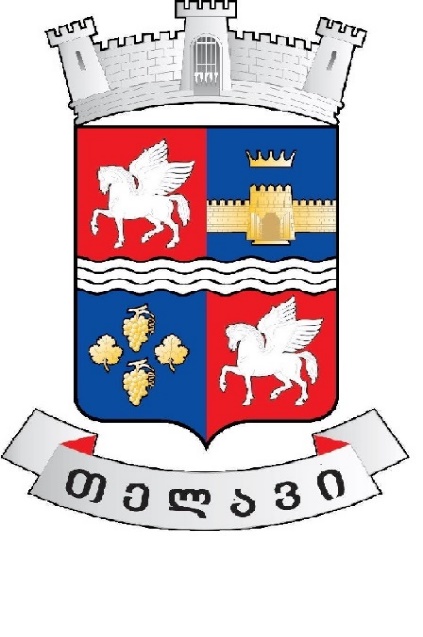 თელავის მუნიციპალიტეტის პროგრამული ბიუჯეტის დანართი 2024 წლის ბიუჯეტისათვისინფრასტრუქტურის განვითარებამუნიციპალიტეტის ეკონომიკური განვითარებისათვის აუცილებელ პირობას წარმოადგენს მუნიციპალური ინფრასტრუქტურის   შემდგომი გაუმჯობესება და აღნიშნული მიმართულება ბიუჯეტის ერთ-ერთ მთავარ პრიორიტეტს წარმოადგენს. ინფრასტრუქტურის განვითარება პირდაპირ კავშირშია მუნიციპალიტეტის მოსახლეობის კეთილდღეობასთან, ინფრასტრუქტურული პროექტების განხორციელება ხელს შეუწყობს მუნიციპალიტეტში ინვესტიციების მოზიდვას, რაც ტურიზმის, მრეწველობის, სოფლის მეურნეობის და სხვა დარგების განვითარების წინაპირობაა. პრიორიტეტის ფარგლებში გაგრძელდება საგზაო ინფრასტრუქტურის მშენებლობა რეაბილიტაცია, წყლის სისტემების, გარე განათების ქსელის განვითარება და მუნიციპალიტეტში სხვა აუცილებელი კეთილმოწყობის ღონისძიებების დაფინანსება. პრიორიტეტის ფარგლებში განხორციელდება როგორც ახალი ინფრასტრუქტურის მშენებლობა, ასევე, არსებული ინფრასტრუქტურის მოვლა-შენახვა და დაფინანსდება მის ექსპლოატაციასთან დაკავშირებული ხარჯები.ათას ლარებშიდასუფთავება და გარემოს დაცვაპროგრამის ფარგლებში განხორციელდება  გარემოს დასუფთავება და ნარჩენების გატანა, მწვანე ნარგავების მოვლა-პატრონობა, მიუსაფარი ცხოველებისაგან მოსახლეობის უსაფრთხოების უზრუნველყოფის ღონისძიებები. პრიორიტეტის ფარგლებში გათვალისწინებულია მუნიციპალიტეტის სანიტარული წესრიგის შენარჩუნება და გაუმჯობესება;  მუნიციპალიტეტის ტერიტორიაზე გამწვანებითი სამუშაოები. ათას ლარებშიგანათლებასკოლამდელი განათლების განვითარების სისტემის სტრატეგიული მიზანია, სკოლამდელი აღზრდის სისტემა გახდეს სკოლასა და შემდგომ ცხოვრებაში წარმატების მიღწევის ინსტრუმენტი. პროგრამის ფარგლებში მოხდება სკოლამდელი განათლების ხარისხის გაუმჯობესების ხელშეწყობა, ხელმისაწვდომობის უზრუნველყოფა და ხარისხის მართვის ეფექტიანი სისტემის ჩამოყალიბება. ასევე, სკოლამდელი აღზრდის დაწესებულებების ეფექტიანი ფუნქციონირების უზრუნველყოფა, რომელიც გულისხმობს: სკოლამდელი აღზრდის სფეროში  მართვის პოლიტიკის განხორციელებას, სტანდარტების შესაბამისი  სააღმზრდელო პროგრამა/მეთოდოლოგიის დახვეწას, კვებით უზრუნველყოფას, აღსაზრდელთა უსაფრთხოების მიზნით ბაგა-ბაღების ინფრასტრუქტურის განვითარებას, საბავშვო ბაგა-ბაღების მაქსიმალურ გამტარუნარიანობას და სხვა. სასწავლო-სააღზრდელო პროცესის უფრო ეფექტურად წარმართვისათვის უმნიშვნელოვანესი როლი ენიჭება ინფრასტრუქტურას. განხორციელდება მისი გაუმჯობესებისათვის რეაბილიტაცია-ექსპლოატაციის ღონისძიებები. აგრეთვე, აღსაზრდელებისთვის წლის განმავლობაში ჩატარდება სხვადასხვა, როგორც სპორტული ისე კულტურული ღონისძიებები.ათას ლარებშიკულტურა, ახალგაზრდობა, სპორტი მუნიციპალიტეტის ინფრასტრუქტურული განვითარების პარალელურად აუცილებელია ხელი შეეწყოს კულტურული ტრადიციების დაცვასა და ღირსეულ გაგრძელებას. ამასთანავე, ერთ-ერთი პრიორიტეტია ახალგაზრდების მრავალმხრივი (როგორც სულიერი, ისე ფიზიკური თვალსაზრისით) განვითარების ხელშეწყობა და მათში ცხოვრების ჯანსაღი წესის დამკვიდრება. შესაბამისად, მუნიციპალიტეტი განაგრძობს სპორტული ობიექტების ფინანსურ მხარდაჭერას, წარმატებული სპორტსმენების ხელშეწყობასა და შესაბამისი პირობების შექმნას, რათა ბავშვებმა და ახალგაზრდებმა შეძლონ მათი სპორტული შესაძლებლობების გამოვლენა. მუნიციპალიტეტის კულტურული ტრადიციების დაცვის მიზნით, პრიორიტეტის ფარგლებში, განხორციელდება სხვადასხვა კულტურული ღონისძიებები, მათ შორის, სადღესასწაულო დღეებში სხვადასხვა გასართობი და სანახაობრივი ღონისძიებები. პრიორიტეტის მიზანია, ახალგაზრდული ინიციატივების მხარდაჭერა, ნიჭიერი ახალგაზრდების გამოვლენა და საზოგადოებრივ ცხოვრებაში ჩართულობის ხელშეწყობა. თელავის მუნიციპალიტეტი განაგრძობს კულტურის და ხელოვნების სფეროებში სხვადასხვა პროექტების შემუშავებას, ხორციელდება მუნიციპალიტეტის ტერიტორიაზე განთავსებული კულტურის ობიექტების, ბიბლიოთეკების, სახელოვნებო სკოლების  ხელშეწყობა, ბიბლიოთეკებში წიგნადი ფონდის განახლება, კულტურული დაწესებულებებისათვის მატერიალურ–ტექნიკური ბაზის გაუმჯობესება, კულტურული ღონისძიების ხელშეწყობა, სპორტული და ახალგაზრდული ღონისძიებების ჩატარების ხელშეწყობა, ინფრასტრუქტურის განახლება. ათას ლარებშიჯანმრთელობის დაცვა და სოციალური უზრუნველყოფამოსახლეობის ჯანმრთელობის დაცვის ხელშეწყობა და მათი სოციალური დაცვა მუნიციპალიტეტის ერთ-ერთ მთავარ პრიორიტეტს წარმოადგენს. თვითმმართველობა არსებული რესურსებისა და კომპეტენციის ფარგლებში განაგრძობს სოციალურად დაუცველი მოსახლეობის სხვადასხვა დახმარებებითა და შეღავათებით უზრუნველყოფას. ერთიანი სახელმწიფო პოლიტიკის ფარგლებში გაგრძელდება საზოგადოებრივი ჯანმრთელობის დაცვის მიზნით ადგილობრივ დონეზე სხვადასხვა ღონისძიებების განხორციელება. განხორციელდება მიუსაფართა და სოციალურად დაუცველთა კვებით და ფართით უზრუნველყოფა, პროგრამა ითვალისწინებს მრავალშვილიანი ოჯახების დახმარებას და სხვა სოციალურ ღონისძიებებს, რომლებიც უზრუნველყოფენ მუნიციპალიტეტის მოსახლეობის სოციალური მდგომარეობის გაუმჯობესებას.ათას ლარებშიმმართველობა და საერთო დანიშნულების ხარჯებიმმართველობითი სფეროს გამართული ფუნქციონირება მუნიციპალიტეტის საქმიანობის ეფექტურად წამართვის ერთ-ერთი მთავარი ფაქტორია.  პრიორიტეტის ფარგლებში განხორციელდება საკანონმდებლო და აღმასრულებელი ხელისუფლების საქმიანობის უზრუნველყოფა. ამავე პრიორიტეტიდან ფინანსდება ისეთი ხარჯები, როგორებიცაა სარეზერვო ფონდი, მუნიციპალიტეტის ვალდებულბებების (სესხები) მომსახურება. პრიორიტეტი ასევე ითვალისწინებს  ა(ა)იპ კახეთის დანიშნულების ადგილის მართვის ორგანიზაცია - ვიზით კახეთის დაფინანსებას.ათას ლარებშიკოდიდასახელება2024 წლის პროექტი2025 წლის პროგნოზი2026 წლის პროგნოზი2027 წლის პროგნოზი02 00ინფრასტრუქტურის განვითარება12,316.4012,435.6014,519.1016,640.3002 01საგზაო ინფრასტრუქტურის განვითარება4593.204,863.406,984.507,175.3002 01 01გზების კაპიტალური შეკეთება4074.004,319.106,390.206,531.0002 01 02გზების მიმდინარე შეკეთება352.00350.00400.00450.0002 01 03საგზაო ნიშნები და უსაფრთხოება167.20194.30194.30194.3002 02წყლის სისტემების განვითარება2200.803,165.103,292.003,840.0002 02 01სასმელი წყლის სისტემის რეაბილიტაცია330.801,205.101,262.001,500.0002 02 02სასმელი წყლის სისტემის ექსპლოატაცია1570.001,660.001,710.001,750.0002 02 03ჩამდინარე წყლების სისტემის მოწყობა-რეაბილიტაციისა და ექსპლოატაციის ღონისძიებები 300.00300.00320.00590.0002 03გარე განათება1630.001,850.001,930.002,100.0002 03 01გარე განათების ქსელის ექსპლოატაცია1630.001,600.001,680.001,850.0002 03 02გარე განათების ქსელის რეაბილიტაცია/მოწყობა0.00250.00250.00250.0002 04მუნიციპალური ტრანსპორტის განვითარება1456.101,456.101,250.001,250.0002 04 01მუნიციპალური ტრანსპორტის ხელშეწყობის ღონისძიებები206.10206.100.000.0002 04 02მუნიციპალური ტრანსპორტის მომსახურება1250.001,250.001,250.001,250.0002 05ბინათმშენებლობის ღონისძიებები1633.30301.00250.001,450.0002 05 01 სახურავების, სადარბაზოების და სხვა რეკონსტრუქცია შეკეთების ღონისძიებები1633.30301.00250.001,450.0002 06მუნიციპალიტეტის კეთილმოწყობის ღონისძიებები43.0040.0040.0040.0002 06 01მუნიციპალიტეტის ტერიტორიაზე კეთილმოწყობის სამუშაოები40.0035.0035.035.002 06 02სასმელი წყლის „სოკო“3.005.005.005.0002 07სარიტუალო ღონისძიებები60.0060.0070.0080.0002 07 01სასაფლაოების მოვლა-პატრონობა60.0060.0070.0080.0002 08საზოგადოებრივი საპირფარეშოების  მოვლა-პატრონობის ღონისძიებები22.0022.0024.6027.0002 09სოფლის მხარდაჭერის პროგრამით განსახორციელებელი ღონისძიებები478.00478.00478.00478.0002 13მონაწილეობითი ბიუჯეტირება200.00200.00200.00200.00კოდიპროგრამის დასახელება საგზაო ინფრასტრუქტურის განვითარება2024 წლის დაფინანსება
 ათას ლარში2025 წლის დაფინანსება
 ათას ლარში2026 წლის დაფინანსება
 ათას ლარში2027 წლის დაფინანსება
 ათას ლარში02 01პროგრამის დასახელება საგზაო ინფრასტრუქტურის განვითარება4593.204,863.406,984.507,175.30პროგრამის განმახორციელებელი პროგრამის განმახორციელებელი თელავის მუნიციპალიტეტის მერიის  ინფრასტრუქტურის, სივრცითი მოწყობის, მშენებლობის, არქიტექტურისა და ძეგლთა დაცვის სამსახურითელავის მუნიციპალიტეტის მერიის  ინფრასტრუქტურის, სივრცითი მოწყობის, მშენებლობის, არქიტექტურისა და ძეგლთა დაცვის სამსახურითელავის მუნიციპალიტეტის მერიის  ინფრასტრუქტურის, სივრცითი მოწყობის, მშენებლობის, არქიტექტურისა და ძეგლთა დაცვის სამსახურითელავის მუნიციპალიტეტის მერიის  ინფრასტრუქტურის, სივრცითი მოწყობის, მშენებლობის, არქიტექტურისა და ძეგლთა დაცვის სამსახურითელავის მუნიციპალიტეტის მერიის  ინფრასტრუქტურის, სივრცითი მოწყობის, მშენებლობის, არქიტექტურისა და ძეგლთა დაცვის სამსახურიპროგრამის აღწერა პროგრამის აღწერა მიუხედავად იმისა, რომ უკანასკნელი წლების მანძილზე მუნიციპალიტეტში აქტიურად ხორციელდება მასშტაბური სამუშაოები ინფრასტრუქტურის მოწესრიგების კუთხით, გრძელვადიანი საჭიროებებიდან გამომდინარე, მაინც არის მნიშვნელოვანი სამუშაოების განხორციელების აუცილებლობა. ქალაქის ქუჩების და სოფლის გზების  ზოგიერთი ნაწილი საჭიროებს კაპიტალურ რეაბილიტაციას, ასევე,  საგზაო ინფრასტრუქტურის ექსპლუატაციის, მოვლა-შენახვის სამუშაოებს, რომელიც  თელავის მუნიციპალიტეტის ტერიტორიაზე მიმდინარეობს ყოველწლიურად. მიმდინარე შეკეთებით სამუშაოებს ითხოვს ქუჩების ნაწილი. სამუშაოები მოიცავს ასფალტირებული გზების დაზიანებული მონაკვეთების აღდგენა-რეაბილიტაციას (ე.წ. ორმოული და ეკრანული შეკეთება), რომელიც განხორციელდება საგზაო ინფრასტრუქტურის იმ მონაკვეთებზე, რომლებიც მოითხოვს შეკეთებას;  საგზაო მოძრაობის გაუმჯობესების, საგზაო მოძრაობის ორგანიზებისა და უსაფრთხოების, სატრანსპორტო და ქვეითთა ნაკადის უსაფრთხოდ გადაადგილების მიზნით, საჭიროა არსებული გადასასვლელების  და საგზაო ნიშნების მოვლა-პატრონობა, ახალი ნიშნების დამატება, სიჩქარის შემზღუდავი ბარიერების მოწყობა და სხვა. პროგრამის ფარგლებში მოეწყობა გენდერულად მგრძნობიარე საგზაო ინფრასტრუქტურა.მიუხედავად იმისა, რომ უკანასკნელი წლების მანძილზე მუნიციპალიტეტში აქტიურად ხორციელდება მასშტაბური სამუშაოები ინფრასტრუქტურის მოწესრიგების კუთხით, გრძელვადიანი საჭიროებებიდან გამომდინარე, მაინც არის მნიშვნელოვანი სამუშაოების განხორციელების აუცილებლობა. ქალაქის ქუჩების და სოფლის გზების  ზოგიერთი ნაწილი საჭიროებს კაპიტალურ რეაბილიტაციას, ასევე,  საგზაო ინფრასტრუქტურის ექსპლუატაციის, მოვლა-შენახვის სამუშაოებს, რომელიც  თელავის მუნიციპალიტეტის ტერიტორიაზე მიმდინარეობს ყოველწლიურად. მიმდინარე შეკეთებით სამუშაოებს ითხოვს ქუჩების ნაწილი. სამუშაოები მოიცავს ასფალტირებული გზების დაზიანებული მონაკვეთების აღდგენა-რეაბილიტაციას (ე.წ. ორმოული და ეკრანული შეკეთება), რომელიც განხორციელდება საგზაო ინფრასტრუქტურის იმ მონაკვეთებზე, რომლებიც მოითხოვს შეკეთებას;  საგზაო მოძრაობის გაუმჯობესების, საგზაო მოძრაობის ორგანიზებისა და უსაფრთხოების, სატრანსპორტო და ქვეითთა ნაკადის უსაფრთხოდ გადაადგილების მიზნით, საჭიროა არსებული გადასასვლელების  და საგზაო ნიშნების მოვლა-პატრონობა, ახალი ნიშნების დამატება, სიჩქარის შემზღუდავი ბარიერების მოწყობა და სხვა. პროგრამის ფარგლებში მოეწყობა გენდერულად მგრძნობიარე საგზაო ინფრასტრუქტურა.მიუხედავად იმისა, რომ უკანასკნელი წლების მანძილზე მუნიციპალიტეტში აქტიურად ხორციელდება მასშტაბური სამუშაოები ინფრასტრუქტურის მოწესრიგების კუთხით, გრძელვადიანი საჭიროებებიდან გამომდინარე, მაინც არის მნიშვნელოვანი სამუშაოების განხორციელების აუცილებლობა. ქალაქის ქუჩების და სოფლის გზების  ზოგიერთი ნაწილი საჭიროებს კაპიტალურ რეაბილიტაციას, ასევე,  საგზაო ინფრასტრუქტურის ექსპლუატაციის, მოვლა-შენახვის სამუშაოებს, რომელიც  თელავის მუნიციპალიტეტის ტერიტორიაზე მიმდინარეობს ყოველწლიურად. მიმდინარე შეკეთებით სამუშაოებს ითხოვს ქუჩების ნაწილი. სამუშაოები მოიცავს ასფალტირებული გზების დაზიანებული მონაკვეთების აღდგენა-რეაბილიტაციას (ე.წ. ორმოული და ეკრანული შეკეთება), რომელიც განხორციელდება საგზაო ინფრასტრუქტურის იმ მონაკვეთებზე, რომლებიც მოითხოვს შეკეთებას;  საგზაო მოძრაობის გაუმჯობესების, საგზაო მოძრაობის ორგანიზებისა და უსაფრთხოების, სატრანსპორტო და ქვეითთა ნაკადის უსაფრთხოდ გადაადგილების მიზნით, საჭიროა არსებული გადასასვლელების  და საგზაო ნიშნების მოვლა-პატრონობა, ახალი ნიშნების დამატება, სიჩქარის შემზღუდავი ბარიერების მოწყობა და სხვა. პროგრამის ფარგლებში მოეწყობა გენდერულად მგრძნობიარე საგზაო ინფრასტრუქტურა.მიუხედავად იმისა, რომ უკანასკნელი წლების მანძილზე მუნიციპალიტეტში აქტიურად ხორციელდება მასშტაბური სამუშაოები ინფრასტრუქტურის მოწესრიგების კუთხით, გრძელვადიანი საჭიროებებიდან გამომდინარე, მაინც არის მნიშვნელოვანი სამუშაოების განხორციელების აუცილებლობა. ქალაქის ქუჩების და სოფლის გზების  ზოგიერთი ნაწილი საჭიროებს კაპიტალურ რეაბილიტაციას, ასევე,  საგზაო ინფრასტრუქტურის ექსპლუატაციის, მოვლა-შენახვის სამუშაოებს, რომელიც  თელავის მუნიციპალიტეტის ტერიტორიაზე მიმდინარეობს ყოველწლიურად. მიმდინარე შეკეთებით სამუშაოებს ითხოვს ქუჩების ნაწილი. სამუშაოები მოიცავს ასფალტირებული გზების დაზიანებული მონაკვეთების აღდგენა-რეაბილიტაციას (ე.წ. ორმოული და ეკრანული შეკეთება), რომელიც განხორციელდება საგზაო ინფრასტრუქტურის იმ მონაკვეთებზე, რომლებიც მოითხოვს შეკეთებას;  საგზაო მოძრაობის გაუმჯობესების, საგზაო მოძრაობის ორგანიზებისა და უსაფრთხოების, სატრანსპორტო და ქვეითთა ნაკადის უსაფრთხოდ გადაადგილების მიზნით, საჭიროა არსებული გადასასვლელების  და საგზაო ნიშნების მოვლა-პატრონობა, ახალი ნიშნების დამატება, სიჩქარის შემზღუდავი ბარიერების მოწყობა და სხვა. პროგრამის ფარგლებში მოეწყობა გენდერულად მგრძნობიარე საგზაო ინფრასტრუქტურა.მიუხედავად იმისა, რომ უკანასკნელი წლების მანძილზე მუნიციპალიტეტში აქტიურად ხორციელდება მასშტაბური სამუშაოები ინფრასტრუქტურის მოწესრიგების კუთხით, გრძელვადიანი საჭიროებებიდან გამომდინარე, მაინც არის მნიშვნელოვანი სამუშაოების განხორციელების აუცილებლობა. ქალაქის ქუჩების და სოფლის გზების  ზოგიერთი ნაწილი საჭიროებს კაპიტალურ რეაბილიტაციას, ასევე,  საგზაო ინფრასტრუქტურის ექსპლუატაციის, მოვლა-შენახვის სამუშაოებს, რომელიც  თელავის მუნიციპალიტეტის ტერიტორიაზე მიმდინარეობს ყოველწლიურად. მიმდინარე შეკეთებით სამუშაოებს ითხოვს ქუჩების ნაწილი. სამუშაოები მოიცავს ასფალტირებული გზების დაზიანებული მონაკვეთების აღდგენა-რეაბილიტაციას (ე.წ. ორმოული და ეკრანული შეკეთება), რომელიც განხორციელდება საგზაო ინფრასტრუქტურის იმ მონაკვეთებზე, რომლებიც მოითხოვს შეკეთებას;  საგზაო მოძრაობის გაუმჯობესების, საგზაო მოძრაობის ორგანიზებისა და უსაფრთხოების, სატრანსპორტო და ქვეითთა ნაკადის უსაფრთხოდ გადაადგილების მიზნით, საჭიროა არსებული გადასასვლელების  და საგზაო ნიშნების მოვლა-პატრონობა, ახალი ნიშნების დამატება, სიჩქარის შემზღუდავი ბარიერების მოწყობა და სხვა. პროგრამის ფარგლებში მოეწყობა გენდერულად მგრძნობიარე საგზაო ინფრასტრუქტურა.პროგრამის მიზანი და მოსალოდნელი შედეგიპროგრამის მიზანი და მოსალოდნელი შედეგიპროგრამის საბოლოო მიზანია თელავის მუნიციპალიტეტის ტერიტორიაზე არსებული ადგილობრივი მნიშვნელობის გზების რეაბილიტაცია; არსებული გზების ვარგის მდგომარეობაში შენარჩუნება; მგზავრთა გადაადგილების დროის შემცირება; ტურიზმის ხელშეწყობა; პროგრამა ემსახურება მდგრადი განვითარების მიზნების მიღწევას: მიზანი 1: სიღარიბის ყველა ფორმის აღმოფხვრა;მიზანი 3: ჯანსაღი ცხოვრებისა და კეთილდღეობის უზრუნველყოფა ყველა ასაკის ადამიანისათვის;მიზანი 9: მდგრადი ინფრასტრუქტურის შექმნა, ინკლუზიური და განვითარებული ინდუსტრიალიზაციისა და ინოვაციების ხელშეწყობა;მიზანი 11:  ქალაქებისა და დასახლებების ინკლუზიური, უსაფრთხო და მდგრადი განვითარება.პროგრამის საბოლოო შედეგი: გენდერული ასპექტების გათვალისწინებით მოწყობილი საგზაო ინფრასტრუქტურა და ტრანსპორტისა და ქვეითად მოსიარულეთა უსაფრთხო და შეუფერხებელი გადაადგილებისთვის შექმნილი პირობებიპროგრამის საბოლოო მიზანია თელავის მუნიციპალიტეტის ტერიტორიაზე არსებული ადგილობრივი მნიშვნელობის გზების რეაბილიტაცია; არსებული გზების ვარგის მდგომარეობაში შენარჩუნება; მგზავრთა გადაადგილების დროის შემცირება; ტურიზმის ხელშეწყობა; პროგრამა ემსახურება მდგრადი განვითარების მიზნების მიღწევას: მიზანი 1: სიღარიბის ყველა ფორმის აღმოფხვრა;მიზანი 3: ჯანსაღი ცხოვრებისა და კეთილდღეობის უზრუნველყოფა ყველა ასაკის ადამიანისათვის;მიზანი 9: მდგრადი ინფრასტრუქტურის შექმნა, ინკლუზიური და განვითარებული ინდუსტრიალიზაციისა და ინოვაციების ხელშეწყობა;მიზანი 11:  ქალაქებისა და დასახლებების ინკლუზიური, უსაფრთხო და მდგრადი განვითარება.პროგრამის საბოლოო შედეგი: გენდერული ასპექტების გათვალისწინებით მოწყობილი საგზაო ინფრასტრუქტურა და ტრანსპორტისა და ქვეითად მოსიარულეთა უსაფრთხო და შეუფერხებელი გადაადგილებისთვის შექმნილი პირობებიპროგრამის საბოლოო მიზანია თელავის მუნიციპალიტეტის ტერიტორიაზე არსებული ადგილობრივი მნიშვნელობის გზების რეაბილიტაცია; არსებული გზების ვარგის მდგომარეობაში შენარჩუნება; მგზავრთა გადაადგილების დროის შემცირება; ტურიზმის ხელშეწყობა; პროგრამა ემსახურება მდგრადი განვითარების მიზნების მიღწევას: მიზანი 1: სიღარიბის ყველა ფორმის აღმოფხვრა;მიზანი 3: ჯანსაღი ცხოვრებისა და კეთილდღეობის უზრუნველყოფა ყველა ასაკის ადამიანისათვის;მიზანი 9: მდგრადი ინფრასტრუქტურის შექმნა, ინკლუზიური და განვითარებული ინდუსტრიალიზაციისა და ინოვაციების ხელშეწყობა;მიზანი 11:  ქალაქებისა და დასახლებების ინკლუზიური, უსაფრთხო და მდგრადი განვითარება.პროგრამის საბოლოო შედეგი: გენდერული ასპექტების გათვალისწინებით მოწყობილი საგზაო ინფრასტრუქტურა და ტრანსპორტისა და ქვეითად მოსიარულეთა უსაფრთხო და შეუფერხებელი გადაადგილებისთვის შექმნილი პირობებიპროგრამის საბოლოო მიზანია თელავის მუნიციპალიტეტის ტერიტორიაზე არსებული ადგილობრივი მნიშვნელობის გზების რეაბილიტაცია; არსებული გზების ვარგის მდგომარეობაში შენარჩუნება; მგზავრთა გადაადგილების დროის შემცირება; ტურიზმის ხელშეწყობა; პროგრამა ემსახურება მდგრადი განვითარების მიზნების მიღწევას: მიზანი 1: სიღარიბის ყველა ფორმის აღმოფხვრა;მიზანი 3: ჯანსაღი ცხოვრებისა და კეთილდღეობის უზრუნველყოფა ყველა ასაკის ადამიანისათვის;მიზანი 9: მდგრადი ინფრასტრუქტურის შექმნა, ინკლუზიური და განვითარებული ინდუსტრიალიზაციისა და ინოვაციების ხელშეწყობა;მიზანი 11:  ქალაქებისა და დასახლებების ინკლუზიური, უსაფრთხო და მდგრადი განვითარება.პროგრამის საბოლოო შედეგი: გენდერული ასპექტების გათვალისწინებით მოწყობილი საგზაო ინფრასტრუქტურა და ტრანსპორტისა და ქვეითად მოსიარულეთა უსაფრთხო და შეუფერხებელი გადაადგილებისთვის შექმნილი პირობებიპროგრამის საბოლოო მიზანია თელავის მუნიციპალიტეტის ტერიტორიაზე არსებული ადგილობრივი მნიშვნელობის გზების რეაბილიტაცია; არსებული გზების ვარგის მდგომარეობაში შენარჩუნება; მგზავრთა გადაადგილების დროის შემცირება; ტურიზმის ხელშეწყობა; პროგრამა ემსახურება მდგრადი განვითარების მიზნების მიღწევას: მიზანი 1: სიღარიბის ყველა ფორმის აღმოფხვრა;მიზანი 3: ჯანსაღი ცხოვრებისა და კეთილდღეობის უზრუნველყოფა ყველა ასაკის ადამიანისათვის;მიზანი 9: მდგრადი ინფრასტრუქტურის შექმნა, ინკლუზიური და განვითარებული ინდუსტრიალიზაციისა და ინოვაციების ხელშეწყობა;მიზანი 11:  ქალაქებისა და დასახლებების ინკლუზიური, უსაფრთხო და მდგრადი განვითარება.პროგრამის საბოლოო შედეგი: გენდერული ასპექტების გათვალისწინებით მოწყობილი საგზაო ინფრასტრუქტურა და ტრანსპორტისა და ქვეითად მოსიარულეთა უსაფრთხო და შეუფერხებელი გადაადგილებისთვის შექმნილი პირობები#მოსალოდნელი შედეგის შეფასების ინდიკატორიინდიკატორის საბაზისო მაჩვენებელიინდიკატორის მიზნობრივი მაჩვენებელი 2024 წელსცდომილების ალბათობა (%/აღწერა)ინდიკატორის მიზნობრივი მაჩვენებელი 2025 წელსინდიკატორის მიზნობრივი მაჩვენებელი 2026 წელსინდიკატორის მიზნობრივი მაჩვენებელი 2027 წელს1რეაბილიტირებული გზები45%50% 10%- 55% 60%65% კოდიქვეპროგრამის დასახელება გზების კაპიტალური შეკეთება2024 წლის დაფინანსება
 ათას ლარში2025 წლის დაფინანსება
 ათას ლარში2026 წლის დაფინანსება
 ათას ლარში2027 წლის დაფინანსება
 ათას ლარში02 01 01 ქვეპროგრამის დასახელება გზების კაპიტალური შეკეთება4074.004,319.106,390.206,531.00ქვეპროგრამის განმახორციელებელი ქვეპროგრამის განმახორციელებელი თელავის მუნიციპალიტეტის მერიის  ინფრასტრუქტურის, სივრცითი მოწყობის, მშენებლობის, არქიტექტურისა და ძეგლთა დაცვის სამსახურითელავის მუნიციპალიტეტის მერიის  ინფრასტრუქტურის, სივრცითი მოწყობის, მშენებლობის, არქიტექტურისა და ძეგლთა დაცვის სამსახურითელავის მუნიციპალიტეტის მერიის  ინფრასტრუქტურის, სივრცითი მოწყობის, მშენებლობის, არქიტექტურისა და ძეგლთა დაცვის სამსახურითელავის მუნიციპალიტეტის მერიის  ინფრასტრუქტურის, სივრცითი მოწყობის, მშენებლობის, არქიტექტურისა და ძეგლთა დაცვის სამსახურითელავის მუნიციპალიტეტის მერიის  ინფრასტრუქტურის, სივრცითი მოწყობის, მშენებლობის, არქიტექტურისა და ძეგლთა დაცვის სამსახურიქვეპროგრამის აღწერა ქვეპროგრამის აღწერა მუნიციპალიტეტის ტერიტორიაზე ადგილობრივი მნიშვნელობის გზის  საფარი დღეის მდგომარეობით ნაწილობრივ არის  დაზიანებული,   პროექტის მიზანია გზის სრული რეაბილიტაცია. 2024 წელს დაგეგმილია განხორციელდება  ქ. თელავში,   სოლომონ ლიონიძის ქუჩის II შესახვევის, სარაჯიშვილის ქუჩის,  კონსტანტინე ლესელიძის ქუჩის, აბაქარ მაგამედოვის ქუჩის, დოლიძის ქუჩის, თეიმურაზ ბაგრატიონის ქუჩის,  ჩოლოყაშვილის ქუჩის ქვაფენილის, ბარბარე ჯორჯაძის ქუჩის, მაჩაბელის ქუჩის, ალ. ჭავჭავაძის ქუჩის და I და II ჩიხების, ილია ჭავჭავაძის გამზირის, იაშვილის ქუჩის, ახოსპირელის ქუჩის, ზაქარიაძის ქუჩის, ბესიკის ქუჩის, ამირეჯიბის ქუჩის, გოშაძის ქუჩის, ზ. სვიმონიშვილის და ალ. პუშკინის ქუჩის, ვ. ბარნოვის ქუჩის რეაბილიტაცია,  მაჩაბელის ქუჩის და მშვიდობის ქუჩის დამაკავშირებელი გზის რეაბილიტაცია, ახმეტელის ქუჩის, სოფელ კურდღელაურის 22-ე ქუჩის მე-4 ჩიხის და 16-ე ქუჩის რეაბილიტაცია, სოფელ წინანდალში 23-ე ქუჩის ნაწილის და 34-ე ქუჩის (სკოლის უბანი) მოასფალტება, სოფელ იყალთოს სკოლის გზის, სოფელ ქვ. ხოდაშენში შიდა საუბნო გზის რეაბილიტაცია (ბუიშვილების უბანი), სოფელ ყარაჯალაში შიდა საუბნო გზის რეაბილიტაცია (სასაფლაოსკენ მიმავალი გზა), აგრეთვე, მრავალწლიანი პროექტების თანადაფინანსება (ევდოშვილის ქუჩის, სამაჩაბლოს ქუჩის, ყაზბეგის ქუჩის,  რობაქიძის ქუჩის რეაბილიტაცია და სოფელ ახატელში შიდა საუბნო გზის რეაბილიტაცია), საზედამხედვლო მომსახურების შესყიდვა,  საპროექტო - სახარჯთაღრიცხვო დოკუმენტაციის შედგენის /გადაფასების /ექსპერტიზის შესყიდვა  და სხვა.   წლის განმავლობაში არსებული ფინანსური რესურსების ფარგლებში, წლის მანძილზე გამოვლენილი ეკონომიების და დამატებით მოძიებული ფინანსებით მოხდება ქვეპროგრამის ფარგლებში სხვა ღონისძიებების განხორციელება.   მუნიციპალიტეტის ტერიტორიაზე ადგილობრივი მნიშვნელობის გზის  საფარი დღეის მდგომარეობით ნაწილობრივ არის  დაზიანებული,   პროექტის მიზანია გზის სრული რეაბილიტაცია. 2024 წელს დაგეგმილია განხორციელდება  ქ. თელავში,   სოლომონ ლიონიძის ქუჩის II შესახვევის, სარაჯიშვილის ქუჩის,  კონსტანტინე ლესელიძის ქუჩის, აბაქარ მაგამედოვის ქუჩის, დოლიძის ქუჩის, თეიმურაზ ბაგრატიონის ქუჩის,  ჩოლოყაშვილის ქუჩის ქვაფენილის, ბარბარე ჯორჯაძის ქუჩის, მაჩაბელის ქუჩის, ალ. ჭავჭავაძის ქუჩის და I და II ჩიხების, ილია ჭავჭავაძის გამზირის, იაშვილის ქუჩის, ახოსპირელის ქუჩის, ზაქარიაძის ქუჩის, ბესიკის ქუჩის, ამირეჯიბის ქუჩის, გოშაძის ქუჩის, ზ. სვიმონიშვილის და ალ. პუშკინის ქუჩის, ვ. ბარნოვის ქუჩის რეაბილიტაცია,  მაჩაბელის ქუჩის და მშვიდობის ქუჩის დამაკავშირებელი გზის რეაბილიტაცია, ახმეტელის ქუჩის, სოფელ კურდღელაურის 22-ე ქუჩის მე-4 ჩიხის და 16-ე ქუჩის რეაბილიტაცია, სოფელ წინანდალში 23-ე ქუჩის ნაწილის და 34-ე ქუჩის (სკოლის უბანი) მოასფალტება, სოფელ იყალთოს სკოლის გზის, სოფელ ქვ. ხოდაშენში შიდა საუბნო გზის რეაბილიტაცია (ბუიშვილების უბანი), სოფელ ყარაჯალაში შიდა საუბნო გზის რეაბილიტაცია (სასაფლაოსკენ მიმავალი გზა), აგრეთვე, მრავალწლიანი პროექტების თანადაფინანსება (ევდოშვილის ქუჩის, სამაჩაბლოს ქუჩის, ყაზბეგის ქუჩის,  რობაქიძის ქუჩის რეაბილიტაცია და სოფელ ახატელში შიდა საუბნო გზის რეაბილიტაცია), საზედამხედვლო მომსახურების შესყიდვა,  საპროექტო - სახარჯთაღრიცხვო დოკუმენტაციის შედგენის /გადაფასების /ექსპერტიზის შესყიდვა  და სხვა.   წლის განმავლობაში არსებული ფინანსური რესურსების ფარგლებში, წლის მანძილზე გამოვლენილი ეკონომიების და დამატებით მოძიებული ფინანსებით მოხდება ქვეპროგრამის ფარგლებში სხვა ღონისძიებების განხორციელება.   მუნიციპალიტეტის ტერიტორიაზე ადგილობრივი მნიშვნელობის გზის  საფარი დღეის მდგომარეობით ნაწილობრივ არის  დაზიანებული,   პროექტის მიზანია გზის სრული რეაბილიტაცია. 2024 წელს დაგეგმილია განხორციელდება  ქ. თელავში,   სოლომონ ლიონიძის ქუჩის II შესახვევის, სარაჯიშვილის ქუჩის,  კონსტანტინე ლესელიძის ქუჩის, აბაქარ მაგამედოვის ქუჩის, დოლიძის ქუჩის, თეიმურაზ ბაგრატიონის ქუჩის,  ჩოლოყაშვილის ქუჩის ქვაფენილის, ბარბარე ჯორჯაძის ქუჩის, მაჩაბელის ქუჩის, ალ. ჭავჭავაძის ქუჩის და I და II ჩიხების, ილია ჭავჭავაძის გამზირის, იაშვილის ქუჩის, ახოსპირელის ქუჩის, ზაქარიაძის ქუჩის, ბესიკის ქუჩის, ამირეჯიბის ქუჩის, გოშაძის ქუჩის, ზ. სვიმონიშვილის და ალ. პუშკინის ქუჩის, ვ. ბარნოვის ქუჩის რეაბილიტაცია,  მაჩაბელის ქუჩის და მშვიდობის ქუჩის დამაკავშირებელი გზის რეაბილიტაცია, ახმეტელის ქუჩის, სოფელ კურდღელაურის 22-ე ქუჩის მე-4 ჩიხის და 16-ე ქუჩის რეაბილიტაცია, სოფელ წინანდალში 23-ე ქუჩის ნაწილის და 34-ე ქუჩის (სკოლის უბანი) მოასფალტება, სოფელ იყალთოს სკოლის გზის, სოფელ ქვ. ხოდაშენში შიდა საუბნო გზის რეაბილიტაცია (ბუიშვილების უბანი), სოფელ ყარაჯალაში შიდა საუბნო გზის რეაბილიტაცია (სასაფლაოსკენ მიმავალი გზა), აგრეთვე, მრავალწლიანი პროექტების თანადაფინანსება (ევდოშვილის ქუჩის, სამაჩაბლოს ქუჩის, ყაზბეგის ქუჩის,  რობაქიძის ქუჩის რეაბილიტაცია და სოფელ ახატელში შიდა საუბნო გზის რეაბილიტაცია), საზედამხედვლო მომსახურების შესყიდვა,  საპროექტო - სახარჯთაღრიცხვო დოკუმენტაციის შედგენის /გადაფასების /ექსპერტიზის შესყიდვა  და სხვა.   წლის განმავლობაში არსებული ფინანსური რესურსების ფარგლებში, წლის მანძილზე გამოვლენილი ეკონომიების და დამატებით მოძიებული ფინანსებით მოხდება ქვეპროგრამის ფარგლებში სხვა ღონისძიებების განხორციელება.   მუნიციპალიტეტის ტერიტორიაზე ადგილობრივი მნიშვნელობის გზის  საფარი დღეის მდგომარეობით ნაწილობრივ არის  დაზიანებული,   პროექტის მიზანია გზის სრული რეაბილიტაცია. 2024 წელს დაგეგმილია განხორციელდება  ქ. თელავში,   სოლომონ ლიონიძის ქუჩის II შესახვევის, სარაჯიშვილის ქუჩის,  კონსტანტინე ლესელიძის ქუჩის, აბაქარ მაგამედოვის ქუჩის, დოლიძის ქუჩის, თეიმურაზ ბაგრატიონის ქუჩის,  ჩოლოყაშვილის ქუჩის ქვაფენილის, ბარბარე ჯორჯაძის ქუჩის, მაჩაბელის ქუჩის, ალ. ჭავჭავაძის ქუჩის და I და II ჩიხების, ილია ჭავჭავაძის გამზირის, იაშვილის ქუჩის, ახოსპირელის ქუჩის, ზაქარიაძის ქუჩის, ბესიკის ქუჩის, ამირეჯიბის ქუჩის, გოშაძის ქუჩის, ზ. სვიმონიშვილის და ალ. პუშკინის ქუჩის, ვ. ბარნოვის ქუჩის რეაბილიტაცია,  მაჩაბელის ქუჩის და მშვიდობის ქუჩის დამაკავშირებელი გზის რეაბილიტაცია, ახმეტელის ქუჩის, სოფელ კურდღელაურის 22-ე ქუჩის მე-4 ჩიხის და 16-ე ქუჩის რეაბილიტაცია, სოფელ წინანდალში 23-ე ქუჩის ნაწილის და 34-ე ქუჩის (სკოლის უბანი) მოასფალტება, სოფელ იყალთოს სკოლის გზის, სოფელ ქვ. ხოდაშენში შიდა საუბნო გზის რეაბილიტაცია (ბუიშვილების უბანი), სოფელ ყარაჯალაში შიდა საუბნო გზის რეაბილიტაცია (სასაფლაოსკენ მიმავალი გზა), აგრეთვე, მრავალწლიანი პროექტების თანადაფინანსება (ევდოშვილის ქუჩის, სამაჩაბლოს ქუჩის, ყაზბეგის ქუჩის,  რობაქიძის ქუჩის რეაბილიტაცია და სოფელ ახატელში შიდა საუბნო გზის რეაბილიტაცია), საზედამხედვლო მომსახურების შესყიდვა,  საპროექტო - სახარჯთაღრიცხვო დოკუმენტაციის შედგენის /გადაფასების /ექსპერტიზის შესყიდვა  და სხვა.   წლის განმავლობაში არსებული ფინანსური რესურსების ფარგლებში, წლის მანძილზე გამოვლენილი ეკონომიების და დამატებით მოძიებული ფინანსებით მოხდება ქვეპროგრამის ფარგლებში სხვა ღონისძიებების განხორციელება.   მუნიციპალიტეტის ტერიტორიაზე ადგილობრივი მნიშვნელობის გზის  საფარი დღეის მდგომარეობით ნაწილობრივ არის  დაზიანებული,   პროექტის მიზანია გზის სრული რეაბილიტაცია. 2024 წელს დაგეგმილია განხორციელდება  ქ. თელავში,   სოლომონ ლიონიძის ქუჩის II შესახვევის, სარაჯიშვილის ქუჩის,  კონსტანტინე ლესელიძის ქუჩის, აბაქარ მაგამედოვის ქუჩის, დოლიძის ქუჩის, თეიმურაზ ბაგრატიონის ქუჩის,  ჩოლოყაშვილის ქუჩის ქვაფენილის, ბარბარე ჯორჯაძის ქუჩის, მაჩაბელის ქუჩის, ალ. ჭავჭავაძის ქუჩის და I და II ჩიხების, ილია ჭავჭავაძის გამზირის, იაშვილის ქუჩის, ახოსპირელის ქუჩის, ზაქარიაძის ქუჩის, ბესიკის ქუჩის, ამირეჯიბის ქუჩის, გოშაძის ქუჩის, ზ. სვიმონიშვილის და ალ. პუშკინის ქუჩის, ვ. ბარნოვის ქუჩის რეაბილიტაცია,  მაჩაბელის ქუჩის და მშვიდობის ქუჩის დამაკავშირებელი გზის რეაბილიტაცია, ახმეტელის ქუჩის, სოფელ კურდღელაურის 22-ე ქუჩის მე-4 ჩიხის და 16-ე ქუჩის რეაბილიტაცია, სოფელ წინანდალში 23-ე ქუჩის ნაწილის და 34-ე ქუჩის (სკოლის უბანი) მოასფალტება, სოფელ იყალთოს სკოლის გზის, სოფელ ქვ. ხოდაშენში შიდა საუბნო გზის რეაბილიტაცია (ბუიშვილების უბანი), სოფელ ყარაჯალაში შიდა საუბნო გზის რეაბილიტაცია (სასაფლაოსკენ მიმავალი გზა), აგრეთვე, მრავალწლიანი პროექტების თანადაფინანსება (ევდოშვილის ქუჩის, სამაჩაბლოს ქუჩის, ყაზბეგის ქუჩის,  რობაქიძის ქუჩის რეაბილიტაცია და სოფელ ახატელში შიდა საუბნო გზის რეაბილიტაცია), საზედამხედვლო მომსახურების შესყიდვა,  საპროექტო - სახარჯთაღრიცხვო დოკუმენტაციის შედგენის /გადაფასების /ექსპერტიზის შესყიდვა  და სხვა.   წლის განმავლობაში არსებული ფინანსური რესურსების ფარგლებში, წლის მანძილზე გამოვლენილი ეკონომიების და დამატებით მოძიებული ფინანსებით მოხდება ქვეპროგრამის ფარგლებში სხვა ღონისძიებების განხორციელება.   ქვეპროგრამის მიზანი და მოსალოდნელი შედეგიქვეპროგრამის მიზანი და მოსალოდნელი შედეგიქვეპროგრამის მიზანია თელავის მუნიციპალიტეტის ტერიტორიაზე არსებული მუნიციპალური გზების რეაბილიტაცია; მგზავრთა გადაადგილების დროის შემცირება; ტურიზმის ხელშეწყობა; 
ქვეპროგრამის შედეგი: მუნიციპალიტეტის გზებზე უსაფრთხო და კომფორტული გადაადგილება;ქვეპროგრამის მიზანია თელავის მუნიციპალიტეტის ტერიტორიაზე არსებული მუნიციპალური გზების რეაბილიტაცია; მგზავრთა გადაადგილების დროის შემცირება; ტურიზმის ხელშეწყობა; 
ქვეპროგრამის შედეგი: მუნიციპალიტეტის გზებზე უსაფრთხო და კომფორტული გადაადგილება;ქვეპროგრამის მიზანია თელავის მუნიციპალიტეტის ტერიტორიაზე არსებული მუნიციპალური გზების რეაბილიტაცია; მგზავრთა გადაადგილების დროის შემცირება; ტურიზმის ხელშეწყობა; 
ქვეპროგრამის შედეგი: მუნიციპალიტეტის გზებზე უსაფრთხო და კომფორტული გადაადგილება;ქვეპროგრამის მიზანია თელავის მუნიციპალიტეტის ტერიტორიაზე არსებული მუნიციპალური გზების რეაბილიტაცია; მგზავრთა გადაადგილების დროის შემცირება; ტურიზმის ხელშეწყობა; 
ქვეპროგრამის შედეგი: მუნიციპალიტეტის გზებზე უსაფრთხო და კომფორტული გადაადგილება;ქვეპროგრამის მიზანია თელავის მუნიციპალიტეტის ტერიტორიაზე არსებული მუნიციპალური გზების რეაბილიტაცია; მგზავრთა გადაადგილების დროის შემცირება; ტურიზმის ხელშეწყობა; 
ქვეპროგრამის შედეგი: მუნიციპალიტეტის გზებზე უსაფრთხო და კომფორტული გადაადგილება;#მოსალოდნელი შედეგის შეფასების ინდიკატორიინდიკატორის საბაზისო მაჩვენებელიინდიკატორის მიზნობრივი მაჩვენებელი 2024 წელსცდომილების ალბათობა (%/აღწერა)ინდიკატორის მიზნობრივი მაჩვენებელი 2025 წელსინდიკატორის მიზნობრივი მაჩვენებელი 2026 წელსინდიკატორის მიზნობრივი მაჩვენებელი 2027 წელს1გზების საერთო სიგრძე რომლებზეც ჩატარდა სარეაბილიტაციო სამუშაოები2023 წელს რეაბილიტაცია ჩაუტარდება დაახლოებით 19200 გრძ.მ გზა2024 წელს დაგეგმილია დაგეგმილია დაახლოებით 12423 გრძ.მ გზების სარეაბილიტაციო სამუშაოების შესრულება  5% 
მიზნობრივი მაჩვენებლის შენარჩუნება/ზრდამიზნობრივი მაჩვენებლის შენარჩუნება/ზრდამიზნობრივი მაჩვენებლის შენარჩუნება/ზრდაკოდიქვეპროგრამის დასახელება გზების მიმდინარე შეკეთება2024 წლის დაფინანსება
 ათას ლარში2025 წლის დაფინანსება
 ათას ლარში2026 წლის დაფინანსება
 ათას ლარში2027 წლის დაფინანსება
 ათას ლარში02 01 02 ქვეპროგრამის დასახელება გზების მიმდინარე შეკეთება352,0350,0400,0450,0ქვეპროგრამის განმახორციელებელი ქვეპროგრამის განმახორციელებელი თელავის მუნიციპალიტეტის მერიის  ინფრასტრუქტურის, სივრცითი მოწყობის, მშენებლობის, არქიტექტურისა და ძეგლთა დაცვის სამსახურითელავის მუნიციპალიტეტის მერიის  ინფრასტრუქტურის, სივრცითი მოწყობის, მშენებლობის, არქიტექტურისა და ძეგლთა დაცვის სამსახურითელავის მუნიციპალიტეტის მერიის  ინფრასტრუქტურის, სივრცითი მოწყობის, მშენებლობის, არქიტექტურისა და ძეგლთა დაცვის სამსახურითელავის მუნიციპალიტეტის მერიის  ინფრასტრუქტურის, სივრცითი მოწყობის, მშენებლობის, არქიტექტურისა და ძეგლთა დაცვის სამსახურითელავის მუნიციპალიტეტის მერიის  ინფრასტრუქტურის, სივრცითი მოწყობის, მშენებლობის, არქიტექტურისა და ძეგლთა დაცვის სამსახურიქვეპროგრამის აღწერა ქვეპროგრამის აღწერა საგზაო ინფრასტრუქტურის კაპიტალური რეაბილიტაციის  პარალელურად  საგზაო ინფრასტრუქტურის რეგულარული და სისტემატიური მოვლა-პატრონობის ღონისძიებების გატარება კრიტიკულად მნიშვნელოვანია მუნიციპალური მომსახურების ხარისხის უზრუნველსაყოფად. საგზაო ინფრასტრუქტურის ექსპლუატაციისათვის,  ვარგის მდგომარეობაში შესანარჩუნებლად. მუნიციპალიტეტის ტერიტორიაზე ადგილობრივი მნიშვნელობის ასფალტის გზის საფარი დღეის მდგომარეობით ნაწილობრივ არის  დაზიანებული,  საგზაო ინფრასტრუქტურის მოვლა-შენახვის სამუშაოები თელავის მუნიციპალიტეტის ტერიტორიაზე მიმდინარეობს ყოველწლიურად, მიმდინარე შეკეთებით სამუშაოებს ითხოვს ქუჩების/გზების ნაწილი.  სამუშაოები მოიცავს ასფალტირებული გზების დაზიანებული მონაკვეთების აღდგენა-რეაბილიტაციას (ე.წ. ორმოული და ეკრანული შეკეთება), რომელიც განხორციელდება საგზაო ინფრასტრუქტურის იმ მონაკვეთებზე, რომლებიც მოითხოვს შეკეთებას.   პროექტის მიზანია არსებული გზების ექსპლოატაციის ვადის გაზრდა, უსაფრთხო და კომფორტული გადაადგილების პირობების შექმნა.საგზაო ინფრასტრუქტურის კაპიტალური რეაბილიტაციის  პარალელურად  საგზაო ინფრასტრუქტურის რეგულარული და სისტემატიური მოვლა-პატრონობის ღონისძიებების გატარება კრიტიკულად მნიშვნელოვანია მუნიციპალური მომსახურების ხარისხის უზრუნველსაყოფად. საგზაო ინფრასტრუქტურის ექსპლუატაციისათვის,  ვარგის მდგომარეობაში შესანარჩუნებლად. მუნიციპალიტეტის ტერიტორიაზე ადგილობრივი მნიშვნელობის ასფალტის გზის საფარი დღეის მდგომარეობით ნაწილობრივ არის  დაზიანებული,  საგზაო ინფრასტრუქტურის მოვლა-შენახვის სამუშაოები თელავის მუნიციპალიტეტის ტერიტორიაზე მიმდინარეობს ყოველწლიურად, მიმდინარე შეკეთებით სამუშაოებს ითხოვს ქუჩების/გზების ნაწილი.  სამუშაოები მოიცავს ასფალტირებული გზების დაზიანებული მონაკვეთების აღდგენა-რეაბილიტაციას (ე.წ. ორმოული და ეკრანული შეკეთება), რომელიც განხორციელდება საგზაო ინფრასტრუქტურის იმ მონაკვეთებზე, რომლებიც მოითხოვს შეკეთებას.   პროექტის მიზანია არსებული გზების ექსპლოატაციის ვადის გაზრდა, უსაფრთხო და კომფორტული გადაადგილების პირობების შექმნა.საგზაო ინფრასტრუქტურის კაპიტალური რეაბილიტაციის  პარალელურად  საგზაო ინფრასტრუქტურის რეგულარული და სისტემატიური მოვლა-პატრონობის ღონისძიებების გატარება კრიტიკულად მნიშვნელოვანია მუნიციპალური მომსახურების ხარისხის უზრუნველსაყოფად. საგზაო ინფრასტრუქტურის ექსპლუატაციისათვის,  ვარგის მდგომარეობაში შესანარჩუნებლად. მუნიციპალიტეტის ტერიტორიაზე ადგილობრივი მნიშვნელობის ასფალტის გზის საფარი დღეის მდგომარეობით ნაწილობრივ არის  დაზიანებული,  საგზაო ინფრასტრუქტურის მოვლა-შენახვის სამუშაოები თელავის მუნიციპალიტეტის ტერიტორიაზე მიმდინარეობს ყოველწლიურად, მიმდინარე შეკეთებით სამუშაოებს ითხოვს ქუჩების/გზების ნაწილი.  სამუშაოები მოიცავს ასფალტირებული გზების დაზიანებული მონაკვეთების აღდგენა-რეაბილიტაციას (ე.წ. ორმოული და ეკრანული შეკეთება), რომელიც განხორციელდება საგზაო ინფრასტრუქტურის იმ მონაკვეთებზე, რომლებიც მოითხოვს შეკეთებას.   პროექტის მიზანია არსებული გზების ექსპლოატაციის ვადის გაზრდა, უსაფრთხო და კომფორტული გადაადგილების პირობების შექმნა.საგზაო ინფრასტრუქტურის კაპიტალური რეაბილიტაციის  პარალელურად  საგზაო ინფრასტრუქტურის რეგულარული და სისტემატიური მოვლა-პატრონობის ღონისძიებების გატარება კრიტიკულად მნიშვნელოვანია მუნიციპალური მომსახურების ხარისხის უზრუნველსაყოფად. საგზაო ინფრასტრუქტურის ექსპლუატაციისათვის,  ვარგის მდგომარეობაში შესანარჩუნებლად. მუნიციპალიტეტის ტერიტორიაზე ადგილობრივი მნიშვნელობის ასფალტის გზის საფარი დღეის მდგომარეობით ნაწილობრივ არის  დაზიანებული,  საგზაო ინფრასტრუქტურის მოვლა-შენახვის სამუშაოები თელავის მუნიციპალიტეტის ტერიტორიაზე მიმდინარეობს ყოველწლიურად, მიმდინარე შეკეთებით სამუშაოებს ითხოვს ქუჩების/გზების ნაწილი.  სამუშაოები მოიცავს ასფალტირებული გზების დაზიანებული მონაკვეთების აღდგენა-რეაბილიტაციას (ე.წ. ორმოული და ეკრანული შეკეთება), რომელიც განხორციელდება საგზაო ინფრასტრუქტურის იმ მონაკვეთებზე, რომლებიც მოითხოვს შეკეთებას.   პროექტის მიზანია არსებული გზების ექსპლოატაციის ვადის გაზრდა, უსაფრთხო და კომფორტული გადაადგილების პირობების შექმნა.საგზაო ინფრასტრუქტურის კაპიტალური რეაბილიტაციის  პარალელურად  საგზაო ინფრასტრუქტურის რეგულარული და სისტემატიური მოვლა-პატრონობის ღონისძიებების გატარება კრიტიკულად მნიშვნელოვანია მუნიციპალური მომსახურების ხარისხის უზრუნველსაყოფად. საგზაო ინფრასტრუქტურის ექსპლუატაციისათვის,  ვარგის მდგომარეობაში შესანარჩუნებლად. მუნიციპალიტეტის ტერიტორიაზე ადგილობრივი მნიშვნელობის ასფალტის გზის საფარი დღეის მდგომარეობით ნაწილობრივ არის  დაზიანებული,  საგზაო ინფრასტრუქტურის მოვლა-შენახვის სამუშაოები თელავის მუნიციპალიტეტის ტერიტორიაზე მიმდინარეობს ყოველწლიურად, მიმდინარე შეკეთებით სამუშაოებს ითხოვს ქუჩების/გზების ნაწილი.  სამუშაოები მოიცავს ასფალტირებული გზების დაზიანებული მონაკვეთების აღდგენა-რეაბილიტაციას (ე.წ. ორმოული და ეკრანული შეკეთება), რომელიც განხორციელდება საგზაო ინფრასტრუქტურის იმ მონაკვეთებზე, რომლებიც მოითხოვს შეკეთებას.   პროექტის მიზანია არსებული გზების ექსპლოატაციის ვადის გაზრდა, უსაფრთხო და კომფორტული გადაადგილების პირობების შექმნა.ქვეპროგრამის მიზანი და მოსალოდნელი შედეგიქვეპროგრამის მიზანი და მოსალოდნელი შედეგიქვეპროგრამის მიზანია თელავის მუნიციპალიტეტის ტერიტორიაზე არსებული გზების ვარგის მდგომარეობაში შენარჩუნება; მგზავრთა გადაადგილების დროის შემცირება; 
შედეგი: მუნიციპალიტეტის გზებზე უსაფრთხო და კომფორტული გადაადგილება;
გზების ექსპლუატაციის გაზრდილი პერიოდი.ქვეპროგრამის მიზანია თელავის მუნიციპალიტეტის ტერიტორიაზე არსებული გზების ვარგის მდგომარეობაში შენარჩუნება; მგზავრთა გადაადგილების დროის შემცირება; 
შედეგი: მუნიციპალიტეტის გზებზე უსაფრთხო და კომფორტული გადაადგილება;
გზების ექსპლუატაციის გაზრდილი პერიოდი.ქვეპროგრამის მიზანია თელავის მუნიციპალიტეტის ტერიტორიაზე არსებული გზების ვარგის მდგომარეობაში შენარჩუნება; მგზავრთა გადაადგილების დროის შემცირება; 
შედეგი: მუნიციპალიტეტის გზებზე უსაფრთხო და კომფორტული გადაადგილება;
გზების ექსპლუატაციის გაზრდილი პერიოდი.ქვეპროგრამის მიზანია თელავის მუნიციპალიტეტის ტერიტორიაზე არსებული გზების ვარგის მდგომარეობაში შენარჩუნება; მგზავრთა გადაადგილების დროის შემცირება; 
შედეგი: მუნიციპალიტეტის გზებზე უსაფრთხო და კომფორტული გადაადგილება;
გზების ექსპლუატაციის გაზრდილი პერიოდი.ქვეპროგრამის მიზანია თელავის მუნიციპალიტეტის ტერიტორიაზე არსებული გზების ვარგის მდგომარეობაში შენარჩუნება; მგზავრთა გადაადგილების დროის შემცირება; 
შედეგი: მუნიციპალიტეტის გზებზე უსაფრთხო და კომფორტული გადაადგილება;
გზების ექსპლუატაციის გაზრდილი პერიოდი.#მოსალოდნელი შუალდეური შედეგის შეფასების ინდიკატორიინდიკატორის საბაზისო მაჩვენებელიინდიკატორის მიზნობრივი მაჩვენებელი 2024 წელსცდომილების ალბათობა (%/აღწერა)ინდიკატორის მიზნობრივი მაჩვენებელი 2025 წელსინდიკატორის მიზნობრივი მაჩვენებელი 2026 წელსინდიკატორის მიზნობრივი მაჩვენებელი 2027 წელს1შეკეთებული გზების მოცულობა (კვ.მ), რომლებზეც ჩატარდა  სამუშაოები2023 წელს გზის ორმოული/ეკრანული შეკეთება (11 200კვ.მ) 2024 წელს დაგეგმილია დაახლოებით 11 200 კვ.მ.  გზების ორმოული/ეკრანული შეკეთება5% 
სამიზნე მაჩვენებლის შენარჩუნება/ზრდასამიზნე მაჩვენებლის შენარჩუნება/ზრდასამიზნე მაჩვენებლის შენარჩუნება/ზრდაკოდიქვეპროგრამის დასახელება საგზაო ნიშნები და უსაფრთხოება2024 წლის დაფინანსება
 ათას ლარში2025 წლის დაფინანსება
 ათას ლარში2026 წლის დაფინანსება
 ათას ლარში2027 წლის დაფინანსება
 ათას ლარში02 01 03 ქვეპროგრამის დასახელება საგზაო ნიშნები და უსაფრთხოება167.20194.30194.30194.30ქვეპროგრამის განმახორციელებელი ქვეპროგრამის განმახორციელებელი თელავის მუნიციპალიტეტის მერიის  ინფრასტრუქტურის, სივრცითი მოწყობის, მშენებლობის, არქიტექტურისა და ძეგლთა დაცვის სამსახურითელავის მუნიციპალიტეტის მერიის  ინფრასტრუქტურის, სივრცითი მოწყობის, მშენებლობის, არქიტექტურისა და ძეგლთა დაცვის სამსახურითელავის მუნიციპალიტეტის მერიის  ინფრასტრუქტურის, სივრცითი მოწყობის, მშენებლობის, არქიტექტურისა და ძეგლთა დაცვის სამსახურითელავის მუნიციპალიტეტის მერიის  ინფრასტრუქტურის, სივრცითი მოწყობის, მშენებლობის, არქიტექტურისა და ძეგლთა დაცვის სამსახურითელავის მუნიციპალიტეტის მერიის  ინფრასტრუქტურის, სივრცითი მოწყობის, მშენებლობის, არქიტექტურისა და ძეგლთა დაცვის სამსახურიქვეპროგრამის აღწერა ქვეპროგრამის აღწერა ქვეითად მოსიარულეთა და საგზაო ტრანსპორტის მოწესრიგებული მოძრაობისათვის და უსაფრთხო გადაადგილებისათვის აუცილებელია მოხდეს სხვადასხვა სახის საგზაო ნიშნების, ქვეითთა გადასასვლელების მოწესრიგება. ვიდეო სამეთვალყურეო კამერების და შუქნიშნების მოვლა-პატრონობა, საჭიროების შესაბამისად მოხდება სხვადასხვა ლოკაციებზე ახალი საგზაო ნიშნების დამონტაჟება, საგზაო მონიშვნების დახაზვა, სიჩქარის შემზღუდავი ხელოვნური ბარიერების მოწყობა.  უსაფრთხოების მიზნით თოვლიანი ამინდის შემთხვევაში ხორციელდება ქუჩების თოვლისგან გაწმენდა და სხვა...ქვეითად მოსიარულეთა და საგზაო ტრანსპორტის მოწესრიგებული მოძრაობისათვის და უსაფრთხო გადაადგილებისათვის აუცილებელია მოხდეს სხვადასხვა სახის საგზაო ნიშნების, ქვეითთა გადასასვლელების მოწესრიგება. ვიდეო სამეთვალყურეო კამერების და შუქნიშნების მოვლა-პატრონობა, საჭიროების შესაბამისად მოხდება სხვადასხვა ლოკაციებზე ახალი საგზაო ნიშნების დამონტაჟება, საგზაო მონიშვნების დახაზვა, სიჩქარის შემზღუდავი ხელოვნური ბარიერების მოწყობა.  უსაფრთხოების მიზნით თოვლიანი ამინდის შემთხვევაში ხორციელდება ქუჩების თოვლისგან გაწმენდა და სხვა...ქვეითად მოსიარულეთა და საგზაო ტრანსპორტის მოწესრიგებული მოძრაობისათვის და უსაფრთხო გადაადგილებისათვის აუცილებელია მოხდეს სხვადასხვა სახის საგზაო ნიშნების, ქვეითთა გადასასვლელების მოწესრიგება. ვიდეო სამეთვალყურეო კამერების და შუქნიშნების მოვლა-პატრონობა, საჭიროების შესაბამისად მოხდება სხვადასხვა ლოკაციებზე ახალი საგზაო ნიშნების დამონტაჟება, საგზაო მონიშვნების დახაზვა, სიჩქარის შემზღუდავი ხელოვნური ბარიერების მოწყობა.  უსაფრთხოების მიზნით თოვლიანი ამინდის შემთხვევაში ხორციელდება ქუჩების თოვლისგან გაწმენდა და სხვა...ქვეითად მოსიარულეთა და საგზაო ტრანსპორტის მოწესრიგებული მოძრაობისათვის და უსაფრთხო გადაადგილებისათვის აუცილებელია მოხდეს სხვადასხვა სახის საგზაო ნიშნების, ქვეითთა გადასასვლელების მოწესრიგება. ვიდეო სამეთვალყურეო კამერების და შუქნიშნების მოვლა-პატრონობა, საჭიროების შესაბამისად მოხდება სხვადასხვა ლოკაციებზე ახალი საგზაო ნიშნების დამონტაჟება, საგზაო მონიშვნების დახაზვა, სიჩქარის შემზღუდავი ხელოვნური ბარიერების მოწყობა.  უსაფრთხოების მიზნით თოვლიანი ამინდის შემთხვევაში ხორციელდება ქუჩების თოვლისგან გაწმენდა და სხვა...ქვეითად მოსიარულეთა და საგზაო ტრანსპორტის მოწესრიგებული მოძრაობისათვის და უსაფრთხო გადაადგილებისათვის აუცილებელია მოხდეს სხვადასხვა სახის საგზაო ნიშნების, ქვეითთა გადასასვლელების მოწესრიგება. ვიდეო სამეთვალყურეო კამერების და შუქნიშნების მოვლა-პატრონობა, საჭიროების შესაბამისად მოხდება სხვადასხვა ლოკაციებზე ახალი საგზაო ნიშნების დამონტაჟება, საგზაო მონიშვნების დახაზვა, სიჩქარის შემზღუდავი ხელოვნური ბარიერების მოწყობა.  უსაფრთხოების მიზნით თოვლიანი ამინდის შემთხვევაში ხორციელდება ქუჩების თოვლისგან გაწმენდა და სხვა...ქვეპროგრამის მიზანი და მოსალოდნელი შედეგიქვეპროგრამის მიზანი და მოსალოდნელი შედეგიქვეპროგრამის მიზანი: საგზაო მოძრაობის მოწესრიგება. უსაფრთხო გარემოს შექმნა.
შედეგი: ორგანიზებული საგზაო მოძრაობა და ტრანსპორტისა და ქვეითთა (ბავშვების, ქალების, შშმ პირების, მოხუცების და სხვა) უსაფრთხო გადაადგილებისთვის შექმნილი პირობები.ქვეპროგრამის მიზანი: საგზაო მოძრაობის მოწესრიგება. უსაფრთხო გარემოს შექმნა.
შედეგი: ორგანიზებული საგზაო მოძრაობა და ტრანსპორტისა და ქვეითთა (ბავშვების, ქალების, შშმ პირების, მოხუცების და სხვა) უსაფრთხო გადაადგილებისთვის შექმნილი პირობები.ქვეპროგრამის მიზანი: საგზაო მოძრაობის მოწესრიგება. უსაფრთხო გარემოს შექმნა.
შედეგი: ორგანიზებული საგზაო მოძრაობა და ტრანსპორტისა და ქვეითთა (ბავშვების, ქალების, შშმ პირების, მოხუცების და სხვა) უსაფრთხო გადაადგილებისთვის შექმნილი პირობები.ქვეპროგრამის მიზანი: საგზაო მოძრაობის მოწესრიგება. უსაფრთხო გარემოს შექმნა.
შედეგი: ორგანიზებული საგზაო მოძრაობა და ტრანსპორტისა და ქვეითთა (ბავშვების, ქალების, შშმ პირების, მოხუცების და სხვა) უსაფრთხო გადაადგილებისთვის შექმნილი პირობები.ქვეპროგრამის მიზანი: საგზაო მოძრაობის მოწესრიგება. უსაფრთხო გარემოს შექმნა.
შედეგი: ორგანიზებული საგზაო მოძრაობა და ტრანსპორტისა და ქვეითთა (ბავშვების, ქალების, შშმ პირების, მოხუცების და სხვა) უსაფრთხო გადაადგილებისთვის შექმნილი პირობები.#მოსალოდნელი შუალედური შედეგის შეფასების ინდიკატორიინდიკატორის საბაზისო მაჩვენებელიინდიკატორის მიზნობრივი მაჩვენებელი 2024 წელსცდომილების ალბათობა (%/აღწერა)ინდიკატორის მიზნობრივი მაჩვენებელი 2025 წელსინდიკატორის მიზნობრივი მაჩვენებელი 2026 წელსინდიკატორის მიზნობრივი მაჩვენებელი 2027 წელს1მოწყობილი შემზღუდავი ბარეიერების სიგრძე2023 წელს მოეწყო 367 გრძ. მ სიჩქარის შემზღუდავი ბარიერი2024 წელს დაგეგმილია დაახლოებით 400 გრძ. მ სიჩქარის შემზღუდავი ბარიერის მოწყობა5% 
სამიზნე მაჩვენებლის შენარჩუნება/ზრდასამიზნე მაჩვენებლის შენარჩუნება/ზრდასამიზნე მაჩვენებლის შენარჩუნება/ზრდაკოდიპროგრამის დასახელება წყლის სისტემების განვითარება 2024 წლის დაფინანსება
 ათას ლარში2025 წლის დაფინანსება
 ათას ლარში2026 წლის დაფინანსება
 ათას ლარში2027 წლის დაფინანსება
 ათას ლარში 02 02პროგრამის დასახელება წყლის სისტემების განვითარება 2200.803,165.103,292.003,840.00პროგრამის განმახორციელებელი პროგრამის განმახორციელებელი თელავის მუნიციპალიტეტის მერიის  ინფრასტრუქტურის, სივრცითი მოწყობის, მშენებლობის, არქიტექტურისა და ძეგლთა დაცვის სამსახურითელავის მუნიციპალიტეტის მერიის  ინფრასტრუქტურის, სივრცითი მოწყობის, მშენებლობის, არქიტექტურისა და ძეგლთა დაცვის სამსახურითელავის მუნიციპალიტეტის მერიის  ინფრასტრუქტურის, სივრცითი მოწყობის, მშენებლობის, არქიტექტურისა და ძეგლთა დაცვის სამსახურითელავის მუნიციპალიტეტის მერიის  ინფრასტრუქტურის, სივრცითი მოწყობის, მშენებლობის, არქიტექტურისა და ძეგლთა დაცვის სამსახურითელავის მუნიციპალიტეტის მერიის  ინფრასტრუქტურის, სივრცითი მოწყობის, მშენებლობის, არქიტექტურისა და ძეგლთა დაცვის სამსახურიპროგრამის აღწერა პროგრამის აღწერა პროგრამა ითვალისწინებს თელავის მუნიციპალიტეტის ტერიტორიაზე, სოფლებში არსებული წყლის სისტემების რეაბილიტაციის, არსებული სასმელი წყლის სისტემების მოვლა-პატრონობის, ჭაბურღილების გამართული ფუნქციონირებისათვის შესაბამისი ღონისძიებების განხორციელებას. საჭიროების შემთხვევაში ასევე ხორციელდება ახალი წყალმომარაგების ქსელის მოწყობის სამუშაოები. ანაზღაურდება მუნიციპალიტეტის ტერიტორიაზე განთავსებული წყლის ჭაბურღილების ფუნქციონირებისათვის მოხმარებული ელექტროენერგიის ხარჯები. გარდა ამისა,  წლის განმავლობაში ჩატარებული ტენდერებით წარმოქმნილი ეკონომიებით და გამოთავისუფლებული თანხებით შესაძლებელი იქნება განხორციელდეს სხვა პროექტებიც.წყალმომარაგების სისტემის მოწესრიგების შედეგად გაუმჯობესდება საყოფაცხოვრებო პირობები.  პროგრამა ითვალისწინებს თელავის მუნიციპალიტეტის ტერიტორიაზე, სოფლებში არსებული წყლის სისტემების რეაბილიტაციის, არსებული სასმელი წყლის სისტემების მოვლა-პატრონობის, ჭაბურღილების გამართული ფუნქციონირებისათვის შესაბამისი ღონისძიებების განხორციელებას. საჭიროების შემთხვევაში ასევე ხორციელდება ახალი წყალმომარაგების ქსელის მოწყობის სამუშაოები. ანაზღაურდება მუნიციპალიტეტის ტერიტორიაზე განთავსებული წყლის ჭაბურღილების ფუნქციონირებისათვის მოხმარებული ელექტროენერგიის ხარჯები. გარდა ამისა,  წლის განმავლობაში ჩატარებული ტენდერებით წარმოქმნილი ეკონომიებით და გამოთავისუფლებული თანხებით შესაძლებელი იქნება განხორციელდეს სხვა პროექტებიც.წყალმომარაგების სისტემის მოწესრიგების შედეგად გაუმჯობესდება საყოფაცხოვრებო პირობები.  პროგრამა ითვალისწინებს თელავის მუნიციპალიტეტის ტერიტორიაზე, სოფლებში არსებული წყლის სისტემების რეაბილიტაციის, არსებული სასმელი წყლის სისტემების მოვლა-პატრონობის, ჭაბურღილების გამართული ფუნქციონირებისათვის შესაბამისი ღონისძიებების განხორციელებას. საჭიროების შემთხვევაში ასევე ხორციელდება ახალი წყალმომარაგების ქსელის მოწყობის სამუშაოები. ანაზღაურდება მუნიციპალიტეტის ტერიტორიაზე განთავსებული წყლის ჭაბურღილების ფუნქციონირებისათვის მოხმარებული ელექტროენერგიის ხარჯები. გარდა ამისა,  წლის განმავლობაში ჩატარებული ტენდერებით წარმოქმნილი ეკონომიებით და გამოთავისუფლებული თანხებით შესაძლებელი იქნება განხორციელდეს სხვა პროექტებიც.წყალმომარაგების სისტემის მოწესრიგების შედეგად გაუმჯობესდება საყოფაცხოვრებო პირობები.  პროგრამა ითვალისწინებს თელავის მუნიციპალიტეტის ტერიტორიაზე, სოფლებში არსებული წყლის სისტემების რეაბილიტაციის, არსებული სასმელი წყლის სისტემების მოვლა-პატრონობის, ჭაბურღილების გამართული ფუნქციონირებისათვის შესაბამისი ღონისძიებების განხორციელებას. საჭიროების შემთხვევაში ასევე ხორციელდება ახალი წყალმომარაგების ქსელის მოწყობის სამუშაოები. ანაზღაურდება მუნიციპალიტეტის ტერიტორიაზე განთავსებული წყლის ჭაბურღილების ფუნქციონირებისათვის მოხმარებული ელექტროენერგიის ხარჯები. გარდა ამისა,  წლის განმავლობაში ჩატარებული ტენდერებით წარმოქმნილი ეკონომიებით და გამოთავისუფლებული თანხებით შესაძლებელი იქნება განხორციელდეს სხვა პროექტებიც.წყალმომარაგების სისტემის მოწესრიგების შედეგად გაუმჯობესდება საყოფაცხოვრებო პირობები.  პროგრამა ითვალისწინებს თელავის მუნიციპალიტეტის ტერიტორიაზე, სოფლებში არსებული წყლის სისტემების რეაბილიტაციის, არსებული სასმელი წყლის სისტემების მოვლა-პატრონობის, ჭაბურღილების გამართული ფუნქციონირებისათვის შესაბამისი ღონისძიებების განხორციელებას. საჭიროების შემთხვევაში ასევე ხორციელდება ახალი წყალმომარაგების ქსელის მოწყობის სამუშაოები. ანაზღაურდება მუნიციპალიტეტის ტერიტორიაზე განთავსებული წყლის ჭაბურღილების ფუნქციონირებისათვის მოხმარებული ელექტროენერგიის ხარჯები. გარდა ამისა,  წლის განმავლობაში ჩატარებული ტენდერებით წარმოქმნილი ეკონომიებით და გამოთავისუფლებული თანხებით შესაძლებელი იქნება განხორციელდეს სხვა პროექტებიც.წყალმომარაგების სისტემის მოწესრიგების შედეგად გაუმჯობესდება საყოფაცხოვრებო პირობები.  პროგრამის მიზანი და მოსალოდნელი შედეგიპროგრამის მიზანი და მოსალოდნელი შედეგიმიზანია: 
 - სასმელი წყლის მიწოდება;
 - წყლის სისტემების ექსპლუატაცია მიმდინარეობდეს უწყვეტ რეჟიმში და წარმოქმნილი გაუმართაობები აღმოფხვრილი იქნას დროულად.პროგრამა ემსახურება მდგრადი განვითარების მიზნების მიღწევას: მიზანი 1: სიღარიბის ყველა ფორმის აღმოფხვრა;მიზანი 6: წყლის მდგრადი მართვისა და სანიტარული ნორმების დაცვის საყოველთაო უზრუნველყოფა;მიზანი 9: მდგრადი ინფრასტრუქტურის შექმნა, ინკლუზიური და განვითარებული ინდუსტრიალიზაციისა და ინოვაციების ხელშეწყობა.შედეგი: მუნიციპალიტეტის სოფლებში გენდერული ასპექტების გათვალისწინებით მოწყობილი წყალმომარაგების სისტემა, სასმელ წყალზე გაზრდილი ხელმისაწვდომობა და გაუმჯობესებული საცხოვრებელი პირობები მიზანია: 
 - სასმელი წყლის მიწოდება;
 - წყლის სისტემების ექსპლუატაცია მიმდინარეობდეს უწყვეტ რეჟიმში და წარმოქმნილი გაუმართაობები აღმოფხვრილი იქნას დროულად.პროგრამა ემსახურება მდგრადი განვითარების მიზნების მიღწევას: მიზანი 1: სიღარიბის ყველა ფორმის აღმოფხვრა;მიზანი 6: წყლის მდგრადი მართვისა და სანიტარული ნორმების დაცვის საყოველთაო უზრუნველყოფა;მიზანი 9: მდგრადი ინფრასტრუქტურის შექმნა, ინკლუზიური და განვითარებული ინდუსტრიალიზაციისა და ინოვაციების ხელშეწყობა.შედეგი: მუნიციპალიტეტის სოფლებში გენდერული ასპექტების გათვალისწინებით მოწყობილი წყალმომარაგების სისტემა, სასმელ წყალზე გაზრდილი ხელმისაწვდომობა და გაუმჯობესებული საცხოვრებელი პირობები მიზანია: 
 - სასმელი წყლის მიწოდება;
 - წყლის სისტემების ექსპლუატაცია მიმდინარეობდეს უწყვეტ რეჟიმში და წარმოქმნილი გაუმართაობები აღმოფხვრილი იქნას დროულად.პროგრამა ემსახურება მდგრადი განვითარების მიზნების მიღწევას: მიზანი 1: სიღარიბის ყველა ფორმის აღმოფხვრა;მიზანი 6: წყლის მდგრადი მართვისა და სანიტარული ნორმების დაცვის საყოველთაო უზრუნველყოფა;მიზანი 9: მდგრადი ინფრასტრუქტურის შექმნა, ინკლუზიური და განვითარებული ინდუსტრიალიზაციისა და ინოვაციების ხელშეწყობა.შედეგი: მუნიციპალიტეტის სოფლებში გენდერული ასპექტების გათვალისწინებით მოწყობილი წყალმომარაგების სისტემა, სასმელ წყალზე გაზრდილი ხელმისაწვდომობა და გაუმჯობესებული საცხოვრებელი პირობები მიზანია: 
 - სასმელი წყლის მიწოდება;
 - წყლის სისტემების ექსპლუატაცია მიმდინარეობდეს უწყვეტ რეჟიმში და წარმოქმნილი გაუმართაობები აღმოფხვრილი იქნას დროულად.პროგრამა ემსახურება მდგრადი განვითარების მიზნების მიღწევას: მიზანი 1: სიღარიბის ყველა ფორმის აღმოფხვრა;მიზანი 6: წყლის მდგრადი მართვისა და სანიტარული ნორმების დაცვის საყოველთაო უზრუნველყოფა;მიზანი 9: მდგრადი ინფრასტრუქტურის შექმნა, ინკლუზიური და განვითარებული ინდუსტრიალიზაციისა და ინოვაციების ხელშეწყობა.შედეგი: მუნიციპალიტეტის სოფლებში გენდერული ასპექტების გათვალისწინებით მოწყობილი წყალმომარაგების სისტემა, სასმელ წყალზე გაზრდილი ხელმისაწვდომობა და გაუმჯობესებული საცხოვრებელი პირობები მიზანია: 
 - სასმელი წყლის მიწოდება;
 - წყლის სისტემების ექსპლუატაცია მიმდინარეობდეს უწყვეტ რეჟიმში და წარმოქმნილი გაუმართაობები აღმოფხვრილი იქნას დროულად.პროგრამა ემსახურება მდგრადი განვითარების მიზნების მიღწევას: მიზანი 1: სიღარიბის ყველა ფორმის აღმოფხვრა;მიზანი 6: წყლის მდგრადი მართვისა და სანიტარული ნორმების დაცვის საყოველთაო უზრუნველყოფა;მიზანი 9: მდგრადი ინფრასტრუქტურის შექმნა, ინკლუზიური და განვითარებული ინდუსტრიალიზაციისა და ინოვაციების ხელშეწყობა.შედეგი: მუნიციპალიტეტის სოფლებში გენდერული ასპექტების გათვალისწინებით მოწყობილი წყალმომარაგების სისტემა, სასმელ წყალზე გაზრდილი ხელმისაწვდომობა და გაუმჯობესებული საცხოვრებელი პირობები კოდიქვეპროგრამის დასახელება სასმელი წყლის სისტემის რეაბილიტაცია2024 წლის დაფინანსება
 ათას ლარში2025 წლის დაფინანსება
 ათას ლარში2026 წლის დაფინანსება
 ათას ლარში2027 წლის დაფინანსება
 ათას ლარში02 02 01ქვეპროგრამის დასახელება სასმელი წყლის სისტემის რეაბილიტაცია330,81,205.101,262.001,500.00ქვეპროგრამის განმახორციელებელი ქვეპროგრამის განმახორციელებელი თელავის მუნიციპალიტეტის მერიის  ინფრასტრუქტურის, სივრცითი მოწყობის, მშენებლობის, არქიტექტურისა და ძეგლთა დაცვის სამსახურითელავის მუნიციპალიტეტის მერიის  ინფრასტრუქტურის, სივრცითი მოწყობის, მშენებლობის, არქიტექტურისა და ძეგლთა დაცვის სამსახურითელავის მუნიციპალიტეტის მერიის  ინფრასტრუქტურის, სივრცითი მოწყობის, მშენებლობის, არქიტექტურისა და ძეგლთა დაცვის სამსახურითელავის მუნიციპალიტეტის მერიის  ინფრასტრუქტურის, სივრცითი მოწყობის, მშენებლობის, არქიტექტურისა და ძეგლთა დაცვის სამსახურითელავის მუნიციპალიტეტის მერიის  ინფრასტრუქტურის, სივრცითი მოწყობის, მშენებლობის, არქიტექტურისა და ძეგლთა დაცვის სამსახურიქვეპროგრამის აღწერა ქვეპროგრამის აღწერა ქვეპროგრამის განხორციელებისას, სასმელი წყლის მიწოდების გაუმჯობესების მიზნით, განხორციელდება სოფელ კისისხევში და სოფელ წინანდალში სასმელი წყლის ახალი ჭაბურღილების მოწყობა. განხორციელდება სასმელი წყლის ჭაბურღილების რეაბილიტაცია (მ.შ. დაზიანებული ტუმბოების ამოცვლა), გამართულად იმუშავებს მუნიციპალიტეტის ტერიტორიაზე არსებული ჭაბურღილები. წლის მანძილზე გამოვლენილი ეკონომიების და დამატებით მოძიებული ფინანსებით შესაძლებელი იქნება ქვეპროგრამის ფარგლებში სხვა ღონისძიებების განხორციელება;ქვეპროგრამის განხორციელებისას, სასმელი წყლის მიწოდების გაუმჯობესების მიზნით, განხორციელდება სოფელ კისისხევში და სოფელ წინანდალში სასმელი წყლის ახალი ჭაბურღილების მოწყობა. განხორციელდება სასმელი წყლის ჭაბურღილების რეაბილიტაცია (მ.შ. დაზიანებული ტუმბოების ამოცვლა), გამართულად იმუშავებს მუნიციპალიტეტის ტერიტორიაზე არსებული ჭაბურღილები. წლის მანძილზე გამოვლენილი ეკონომიების და დამატებით მოძიებული ფინანსებით შესაძლებელი იქნება ქვეპროგრამის ფარგლებში სხვა ღონისძიებების განხორციელება;ქვეპროგრამის განხორციელებისას, სასმელი წყლის მიწოდების გაუმჯობესების მიზნით, განხორციელდება სოფელ კისისხევში და სოფელ წინანდალში სასმელი წყლის ახალი ჭაბურღილების მოწყობა. განხორციელდება სასმელი წყლის ჭაბურღილების რეაბილიტაცია (მ.შ. დაზიანებული ტუმბოების ამოცვლა), გამართულად იმუშავებს მუნიციპალიტეტის ტერიტორიაზე არსებული ჭაბურღილები. წლის მანძილზე გამოვლენილი ეკონომიების და დამატებით მოძიებული ფინანსებით შესაძლებელი იქნება ქვეპროგრამის ფარგლებში სხვა ღონისძიებების განხორციელება;ქვეპროგრამის განხორციელებისას, სასმელი წყლის მიწოდების გაუმჯობესების მიზნით, განხორციელდება სოფელ კისისხევში და სოფელ წინანდალში სასმელი წყლის ახალი ჭაბურღილების მოწყობა. განხორციელდება სასმელი წყლის ჭაბურღილების რეაბილიტაცია (მ.შ. დაზიანებული ტუმბოების ამოცვლა), გამართულად იმუშავებს მუნიციპალიტეტის ტერიტორიაზე არსებული ჭაბურღილები. წლის მანძილზე გამოვლენილი ეკონომიების და დამატებით მოძიებული ფინანსებით შესაძლებელი იქნება ქვეპროგრამის ფარგლებში სხვა ღონისძიებების განხორციელება;ქვეპროგრამის განხორციელებისას, სასმელი წყლის მიწოდების გაუმჯობესების მიზნით, განხორციელდება სოფელ კისისხევში და სოფელ წინანდალში სასმელი წყლის ახალი ჭაბურღილების მოწყობა. განხორციელდება სასმელი წყლის ჭაბურღილების რეაბილიტაცია (მ.შ. დაზიანებული ტუმბოების ამოცვლა), გამართულად იმუშავებს მუნიციპალიტეტის ტერიტორიაზე არსებული ჭაბურღილები. წლის მანძილზე გამოვლენილი ეკონომიების და დამატებით მოძიებული ფინანსებით შესაძლებელი იქნება ქვეპროგრამის ფარგლებში სხვა ღონისძიებების განხორციელება;ქვეპროგრამის მიზანი და მოსალოდნელი შედეგიქვეპროგრამის მიზანი და მოსალოდნელი შედეგიქვეპროგრამის მიზანია: მოსახლეობის სასმელი წყლით უზრუნველყოფა.                                                                                                                                          ქვეპროგრამის შედეგი: სასმელი წყლის სისტემის გამართული ფუნქციონირებაქვეპროგრამის მიზანია: მოსახლეობის სასმელი წყლით უზრუნველყოფა.                                                                                                                                          ქვეპროგრამის შედეგი: სასმელი წყლის სისტემის გამართული ფუნქციონირებაქვეპროგრამის მიზანია: მოსახლეობის სასმელი წყლით უზრუნველყოფა.                                                                                                                                          ქვეპროგრამის შედეგი: სასმელი წყლის სისტემის გამართული ფუნქციონირებაქვეპროგრამის მიზანია: მოსახლეობის სასმელი წყლით უზრუნველყოფა.                                                                                                                                          ქვეპროგრამის შედეგი: სასმელი წყლის სისტემის გამართული ფუნქციონირებაქვეპროგრამის მიზანია: მოსახლეობის სასმელი წყლით უზრუნველყოფა.                                                                                                                                          ქვეპროგრამის შედეგი: სასმელი წყლის სისტემის გამართული ფუნქციონირებაკოდიქვეპროგრამის დასახელება სასმელი წყლის სისტემის ექსპლოატაცია2024 წლის დაფინანსება
 ათას ლარში2025 წლის დაფინანსება
 ათას ლარში2026 წლის დაფინანსება
 ათას ლარში2027 წლის დაფინანსება
 ათას ლარში02 02 02ქვეპროგრამის დასახელება სასმელი წყლის სისტემის ექსპლოატაცია1570.001,660.001,710.01750.0ქვეპროგრამის განმახორციელებელი ქვეპროგრამის განმახორციელებელი თელავის მუნიციპალიტეტის მერიის  ინფრასტრუქტურის, სივრცითი მოწყობის, მშენებლობის, არქიტექტურისა და ძეგლთა დაცვის სამსახურითელავის მუნიციპალიტეტის მერიის  ინფრასტრუქტურის, სივრცითი მოწყობის, მშენებლობის, არქიტექტურისა და ძეგლთა დაცვის სამსახურითელავის მუნიციპალიტეტის მერიის  ინფრასტრუქტურის, სივრცითი მოწყობის, მშენებლობის, არქიტექტურისა და ძეგლთა დაცვის სამსახურითელავის მუნიციპალიტეტის მერიის  ინფრასტრუქტურის, სივრცითი მოწყობის, მშენებლობის, არქიტექტურისა და ძეგლთა დაცვის სამსახურითელავის მუნიციპალიტეტის მერიის  ინფრასტრუქტურის, სივრცითი მოწყობის, მშენებლობის, არქიტექტურისა და ძეგლთა დაცვის სამსახურიქვეპროგრამის აღწერა ქვეპროგრამის აღწერა ქვეპროგრამით განხორციელდება სასმელი წყლის სისტემების დაზიანების შემთხვევაში წერტილოვანი შეკეთება, სოფლებში სასმელი წყლის რეზერვუარების გაწმენდა, დაფინანსდება ჭაბურღილების ფუნქციონირებისათვის გახარჯული ელ. ენერგიის ანაზღაურება. განხორციელდება წყლის სასმელად ვარგისიანობის დასადგენად ქიმიური და ბიოლოგიური ანალიზების ჩატარება და სხვა...ქვეპროგრამით განხორციელდება სასმელი წყლის სისტემების დაზიანების შემთხვევაში წერტილოვანი შეკეთება, სოფლებში სასმელი წყლის რეზერვუარების გაწმენდა, დაფინანსდება ჭაბურღილების ფუნქციონირებისათვის გახარჯული ელ. ენერგიის ანაზღაურება. განხორციელდება წყლის სასმელად ვარგისიანობის დასადგენად ქიმიური და ბიოლოგიური ანალიზების ჩატარება და სხვა...ქვეპროგრამით განხორციელდება სასმელი წყლის სისტემების დაზიანების შემთხვევაში წერტილოვანი შეკეთება, სოფლებში სასმელი წყლის რეზერვუარების გაწმენდა, დაფინანსდება ჭაბურღილების ფუნქციონირებისათვის გახარჯული ელ. ენერგიის ანაზღაურება. განხორციელდება წყლის სასმელად ვარგისიანობის დასადგენად ქიმიური და ბიოლოგიური ანალიზების ჩატარება და სხვა...ქვეპროგრამით განხორციელდება სასმელი წყლის სისტემების დაზიანების შემთხვევაში წერტილოვანი შეკეთება, სოფლებში სასმელი წყლის რეზერვუარების გაწმენდა, დაფინანსდება ჭაბურღილების ფუნქციონირებისათვის გახარჯული ელ. ენერგიის ანაზღაურება. განხორციელდება წყლის სასმელად ვარგისიანობის დასადგენად ქიმიური და ბიოლოგიური ანალიზების ჩატარება და სხვა...ქვეპროგრამით განხორციელდება სასმელი წყლის სისტემების დაზიანების შემთხვევაში წერტილოვანი შეკეთება, სოფლებში სასმელი წყლის რეზერვუარების გაწმენდა, დაფინანსდება ჭაბურღილების ფუნქციონირებისათვის გახარჯული ელ. ენერგიის ანაზღაურება. განხორციელდება წყლის სასმელად ვარგისიანობის დასადგენად ქიმიური და ბიოლოგიური ანალიზების ჩატარება და სხვა...ქვეპროგრამის მიზანი და მოსალოდნელი შედეგიქვეპროგრამის მიზანი და მოსალოდნელი შედეგიქვეპროგრამის განხორცილების მიზანია წყლის სისტემების ექსპლოტაცია მიმდინარეობდეს უწყვეტ რეჟიმში და წარმოქმნილი გაუმართაობები აღმოფხვრილი იქნას დროულად.                                                                                                                                                                                                                   ქვეპროგრამის შედეგი: სასმელი წყლის სისტემის გამართული ფუნქციონირებაქვეპროგრამის განხორცილების მიზანია წყლის სისტემების ექსპლოტაცია მიმდინარეობდეს უწყვეტ რეჟიმში და წარმოქმნილი გაუმართაობები აღმოფხვრილი იქნას დროულად.                                                                                                                                                                                                                   ქვეპროგრამის შედეგი: სასმელი წყლის სისტემის გამართული ფუნქციონირებაქვეპროგრამის განხორცილების მიზანია წყლის სისტემების ექსპლოტაცია მიმდინარეობდეს უწყვეტ რეჟიმში და წარმოქმნილი გაუმართაობები აღმოფხვრილი იქნას დროულად.                                                                                                                                                                                                                   ქვეპროგრამის შედეგი: სასმელი წყლის სისტემის გამართული ფუნქციონირებაქვეპროგრამის განხორცილების მიზანია წყლის სისტემების ექსპლოტაცია მიმდინარეობდეს უწყვეტ რეჟიმში და წარმოქმნილი გაუმართაობები აღმოფხვრილი იქნას დროულად.                                                                                                                                                                                                                   ქვეპროგრამის შედეგი: სასმელი წყლის სისტემის გამართული ფუნქციონირებაქვეპროგრამის განხორცილების მიზანია წყლის სისტემების ექსპლოტაცია მიმდინარეობდეს უწყვეტ რეჟიმში და წარმოქმნილი გაუმართაობები აღმოფხვრილი იქნას დროულად.                                                                                                                                                                                                                   ქვეპროგრამის შედეგი: სასმელი წყლის სისტემის გამართული ფუნქციონირება#მოსალოდნელი შუალედური შედეგის შეფასების ინდიკატორიინდიკატორის საბაზისო მაჩვენებელიინდიკატორის მიზნობრივი მაჩვენებელი 2024 წელსცდომილების ალბათობა (%/აღწერა)ინდიკატორის მიზნობრივი მაჩვენებელი 2025 წელსინდიკატორის მიზნობრივი მაჩვენებელი 2026 წელსინდიკატორის მიზნობრივი მაჩვენებელი 2027 წელს1ჭაბურღილების რაოდენობა2023 წელი -  98საბაზისო მაჩვენებლის შენარჩუნება/ზრდა5%საბაზისო მაჩვენებლის შენარჩუნება/ზრდასაბაზისო მაჩვენებლის შენარჩუნება/ზრდასაბაზისო მაჩვენებლის შენარჩუნება/ზრდა2სასმელი წყლის სისტემების წერტილოვანი შეკეთება2023 წელს შეკეთდება დაახლოებით 10000 გრძ.მ 2024 წელს შეკეთდება მომართვის შესაბამისად5%საბაზისო მაჩვენებლის შენარჩუნებასაბაზისო მაჩვენებლის შენარჩუნებასაბაზისო მაჩვენებლის შენარჩუნებაკოდიქვეპროგრამის დასახელება ჩამდინარე წყლების სისტემის მოწყობა-რეაბილიტაციისა და ექსპლოატაციის ღონისძიებებია2024 წლის დაფინანსება
 ათას ლარში2025 წლის დაფინანსება
 ათას ლარში2026 წლის დაფინანსება
 ათას ლარში2027 წლის დაფინანსება
 ათას ლარში02 02 03ქვეპროგრამის დასახელება ჩამდინარე წყლების სისტემის მოწყობა-რეაბილიტაციისა და ექსპლოატაციის ღონისძიებებია300.0         300.0      320.0      590.0ქვეპროგრამის განმახორციელებელი ქვეპროგრამის განმახორციელებელი თელავის მუნიციპალიტეტის მერიის  ინფრასტრუქტურის, სივრცითი მოწყობის, მშენებლობის, არქიტექტურისა და ძეგლთა დაცვის სამსახურითელავის მუნიციპალიტეტის მერიის  ინფრასტრუქტურის, სივრცითი მოწყობის, მშენებლობის, არქიტექტურისა და ძეგლთა დაცვის სამსახურითელავის მუნიციპალიტეტის მერიის  ინფრასტრუქტურის, სივრცითი მოწყობის, მშენებლობის, არქიტექტურისა და ძეგლთა დაცვის სამსახურითელავის მუნიციპალიტეტის მერიის  ინფრასტრუქტურის, სივრცითი მოწყობის, მშენებლობის, არქიტექტურისა და ძეგლთა დაცვის სამსახურითელავის მუნიციპალიტეტის მერიის  ინფრასტრუქტურის, სივრცითი მოწყობის, მშენებლობის, არქიტექტურისა და ძეგლთა დაცვის სამსახურიქვეპროგრამის აღწერა ქვეპროგრამის აღწერა ქვეპროგრამის ფარგლებში განხორციელდება მუნიციპალიტეტის ტერიტორიაზე  არსებული სანიაღვრე არხების გაწმენდა, მოვლა-პატრონობა. წლის მანძილზე გამოვლენილი ეკონომიების და დამატებით მოძიებული ფინანსებით მოხდება ქვეპროგრამის ფარგლებში შესაძლებელია სხვა ღონისძიებების განხორციელება.ქვეპროგრამის ფარგლებში განხორციელდება მუნიციპალიტეტის ტერიტორიაზე  არსებული სანიაღვრე არხების გაწმენდა, მოვლა-პატრონობა. წლის მანძილზე გამოვლენილი ეკონომიების და დამატებით მოძიებული ფინანსებით მოხდება ქვეპროგრამის ფარგლებში შესაძლებელია სხვა ღონისძიებების განხორციელება.ქვეპროგრამის ფარგლებში განხორციელდება მუნიციპალიტეტის ტერიტორიაზე  არსებული სანიაღვრე არხების გაწმენდა, მოვლა-პატრონობა. წლის მანძილზე გამოვლენილი ეკონომიების და დამატებით მოძიებული ფინანსებით მოხდება ქვეპროგრამის ფარგლებში შესაძლებელია სხვა ღონისძიებების განხორციელება.ქვეპროგრამის ფარგლებში განხორციელდება მუნიციპალიტეტის ტერიტორიაზე  არსებული სანიაღვრე არხების გაწმენდა, მოვლა-პატრონობა. წლის მანძილზე გამოვლენილი ეკონომიების და დამატებით მოძიებული ფინანსებით მოხდება ქვეპროგრამის ფარგლებში შესაძლებელია სხვა ღონისძიებების განხორციელება.ქვეპროგრამის ფარგლებში განხორციელდება მუნიციპალიტეტის ტერიტორიაზე  არსებული სანიაღვრე არხების გაწმენდა, მოვლა-პატრონობა. წლის მანძილზე გამოვლენილი ეკონომიების და დამატებით მოძიებული ფინანსებით მოხდება ქვეპროგრამის ფარგლებში შესაძლებელია სხვა ღონისძიებების განხორციელება.ქვეპროგრამის მიზანი და მოსალოდნელი შედეგიქვეპროგრამის მიზანი და მოსალოდნელი შედეგიქვეპროგრამის განხორციელების მიზანია: თავიდან იქნეს აცილებული ქუჩების, ეზოების, სავარგულების დატბორვა და ასფალტის საფარის დაზიანება.                                                                                                                                                                                                                                        ქვეპროგრამის შედეგი: გაუმჯობესდება თელავის მუნიციპალიტეტში არსებული ნიაღვარგამტარი არხების მდგომარეობა.ქვეპროგრამის განხორციელების მიზანია: თავიდან იქნეს აცილებული ქუჩების, ეზოების, სავარგულების დატბორვა და ასფალტის საფარის დაზიანება.                                                                                                                                                                                                                                        ქვეპროგრამის შედეგი: გაუმჯობესდება თელავის მუნიციპალიტეტში არსებული ნიაღვარგამტარი არხების მდგომარეობა.ქვეპროგრამის განხორციელების მიზანია: თავიდან იქნეს აცილებული ქუჩების, ეზოების, სავარგულების დატბორვა და ასფალტის საფარის დაზიანება.                                                                                                                                                                                                                                        ქვეპროგრამის შედეგი: გაუმჯობესდება თელავის მუნიციპალიტეტში არსებული ნიაღვარგამტარი არხების მდგომარეობა.ქვეპროგრამის განხორციელების მიზანია: თავიდან იქნეს აცილებული ქუჩების, ეზოების, სავარგულების დატბორვა და ასფალტის საფარის დაზიანება.                                                                                                                                                                                                                                        ქვეპროგრამის შედეგი: გაუმჯობესდება თელავის მუნიციპალიტეტში არსებული ნიაღვარგამტარი არხების მდგომარეობა.ქვეპროგრამის განხორციელების მიზანია: თავიდან იქნეს აცილებული ქუჩების, ეზოების, სავარგულების დატბორვა და ასფალტის საფარის დაზიანება.                                                                                                                                                                                                                                        ქვეპროგრამის შედეგი: გაუმჯობესდება თელავის მუნიციპალიტეტში არსებული ნიაღვარგამტარი არხების მდგომარეობა.#მოსალოდნელი შუალედური შედეგის შეფასების ინდიკატორიინდიკატორის საბაზისო მაჩვენებელიინდიკატორის მიზნობრივი მაჩვენებელი 2024 წელსცდომილების ალბათობა (%/აღწერა)ინდიკატორის მიზნობრივი მაჩვენებელი 2025 წელსინდიკატორის მიზნობრივი მაჩვენებელი 2026 წელსინდიკატორის მიზნობრივი მაჩვენებელი 2027 წელს1გაწმენდილი ნიაღვარგამტარების რაოდენობა დაახლოებით 14000 გრძ.მსაბაზისო მაჩვენებლის შენარჩუნება/ზრდა (საჭიროების შესაბამისად)5%საბაზისო მაჩვენებლის შენარჩუნება/ზრდასაბაზისო მაჩვენებლის შენარჩუნება/ზრდასაბაზისო მაჩვენებლის შენარჩუნება/ზრდაკოდიპროგრამის დასახელება გარე  - განათება2024 წლის დაფინანსება
 ათას ლარში2025 წლის დაფინანსება
 ათას ლარში2026 წლის დაფინანსება
 ათას ლარში2027 წლის დაფინანსება
 ათას ლარში02 03პროგრამის დასახელება გარე  - განათება1630.01850.01930.02100.0პროგრამის განმახორციელებელი პროგრამის განმახორციელებელი თელავის მუნიციპალიტეტის მერიის  ინფრასტრუქტურის, სივრცითი მოწყობის, მშენებლობის, არქიტექტურისა და ძეგლთა დაცვის სამსახურითელავის მუნიციპალიტეტის მერიის  ინფრასტრუქტურის, სივრცითი მოწყობის, მშენებლობის, არქიტექტურისა და ძეგლთა დაცვის სამსახურითელავის მუნიციპალიტეტის მერიის  ინფრასტრუქტურის, სივრცითი მოწყობის, მშენებლობის, არქიტექტურისა და ძეგლთა დაცვის სამსახურითელავის მუნიციპალიტეტის მერიის  ინფრასტრუქტურის, სივრცითი მოწყობის, მშენებლობის, არქიტექტურისა და ძეგლთა დაცვის სამსახურითელავის მუნიციპალიტეტის მერიის  ინფრასტრუქტურის, სივრცითი მოწყობის, მშენებლობის, არქიტექტურისა და ძეგლთა დაცვის სამსახურიპროგრამის აღწერა პროგრამის აღწერა პროგრამის ფარგლებში მუნიციპალიტეტის უსაფრთხო და კომფორტული გარემოს შექმნისათვის მნიშვნელოვანი ადგილი უკავია გარე განათებას. შესაბამისად საჭიროა მუნიციპალიტეტის ტერიტორიაზე არსებული გარე განათების ქსელის გამართული ფუნქციონირება, მისი პერიოდული შეკეთება. გარე განათების სისტემის მოწყობა გენდერულად მნიშვნელოვანია,  რადგან გაუნათებელი ქუჩები განსაკუთრებით რისკის შემცველია ქალების, ბავშვების, ხანდაზმული და შშმ პირებისთვის. პროგრამის ფარგლებში დაფინანსდება გარე განათების არსებული ქსელის ექსპლუატაცია,  რომელიც მოიცავს შემდეგ ღონისძიებებს: გარე განათების დაზიანებულ მონაკვეთების შეკეთება, სადენების აღდგენა, მწყობრიდან გამოსული სანათების შეცვლა,   მოხდება გარე - განათებაზე გახარჯული ელექტრო ენერგიის ხარჯის ანაზღაურება. პროგრამის ფარგლებში მუნიციპალიტეტის უსაფრთხო და კომფორტული გარემოს შექმნისათვის მნიშვნელოვანი ადგილი უკავია გარე განათებას. შესაბამისად საჭიროა მუნიციპალიტეტის ტერიტორიაზე არსებული გარე განათების ქსელის გამართული ფუნქციონირება, მისი პერიოდული შეკეთება. გარე განათების სისტემის მოწყობა გენდერულად მნიშვნელოვანია,  რადგან გაუნათებელი ქუჩები განსაკუთრებით რისკის შემცველია ქალების, ბავშვების, ხანდაზმული და შშმ პირებისთვის. პროგრამის ფარგლებში დაფინანსდება გარე განათების არსებული ქსელის ექსპლუატაცია,  რომელიც მოიცავს შემდეგ ღონისძიებებს: გარე განათების დაზიანებულ მონაკვეთების შეკეთება, სადენების აღდგენა, მწყობრიდან გამოსული სანათების შეცვლა,   მოხდება გარე - განათებაზე გახარჯული ელექტრო ენერგიის ხარჯის ანაზღაურება. პროგრამის ფარგლებში მუნიციპალიტეტის უსაფრთხო და კომფორტული გარემოს შექმნისათვის მნიშვნელოვანი ადგილი უკავია გარე განათებას. შესაბამისად საჭიროა მუნიციპალიტეტის ტერიტორიაზე არსებული გარე განათების ქსელის გამართული ფუნქციონირება, მისი პერიოდული შეკეთება. გარე განათების სისტემის მოწყობა გენდერულად მნიშვნელოვანია,  რადგან გაუნათებელი ქუჩები განსაკუთრებით რისკის შემცველია ქალების, ბავშვების, ხანდაზმული და შშმ პირებისთვის. პროგრამის ფარგლებში დაფინანსდება გარე განათების არსებული ქსელის ექსპლუატაცია,  რომელიც მოიცავს შემდეგ ღონისძიებებს: გარე განათების დაზიანებულ მონაკვეთების შეკეთება, სადენების აღდგენა, მწყობრიდან გამოსული სანათების შეცვლა,   მოხდება გარე - განათებაზე გახარჯული ელექტრო ენერგიის ხარჯის ანაზღაურება. პროგრამის ფარგლებში მუნიციპალიტეტის უსაფრთხო და კომფორტული გარემოს შექმნისათვის მნიშვნელოვანი ადგილი უკავია გარე განათებას. შესაბამისად საჭიროა მუნიციპალიტეტის ტერიტორიაზე არსებული გარე განათების ქსელის გამართული ფუნქციონირება, მისი პერიოდული შეკეთება. გარე განათების სისტემის მოწყობა გენდერულად მნიშვნელოვანია,  რადგან გაუნათებელი ქუჩები განსაკუთრებით რისკის შემცველია ქალების, ბავშვების, ხანდაზმული და შშმ პირებისთვის. პროგრამის ფარგლებში დაფინანსდება გარე განათების არსებული ქსელის ექსპლუატაცია,  რომელიც მოიცავს შემდეგ ღონისძიებებს: გარე განათების დაზიანებულ მონაკვეთების შეკეთება, სადენების აღდგენა, მწყობრიდან გამოსული სანათების შეცვლა,   მოხდება გარე - განათებაზე გახარჯული ელექტრო ენერგიის ხარჯის ანაზღაურება. პროგრამის ფარგლებში მუნიციპალიტეტის უსაფრთხო და კომფორტული გარემოს შექმნისათვის მნიშვნელოვანი ადგილი უკავია გარე განათებას. შესაბამისად საჭიროა მუნიციპალიტეტის ტერიტორიაზე არსებული გარე განათების ქსელის გამართული ფუნქციონირება, მისი პერიოდული შეკეთება. გარე განათების სისტემის მოწყობა გენდერულად მნიშვნელოვანია,  რადგან გაუნათებელი ქუჩები განსაკუთრებით რისკის შემცველია ქალების, ბავშვების, ხანდაზმული და შშმ პირებისთვის. პროგრამის ფარგლებში დაფინანსდება გარე განათების არსებული ქსელის ექსპლუატაცია,  რომელიც მოიცავს შემდეგ ღონისძიებებს: გარე განათების დაზიანებულ მონაკვეთების შეკეთება, სადენების აღდგენა, მწყობრიდან გამოსული სანათების შეცვლა,   მოხდება გარე - განათებაზე გახარჯული ელექტრო ენერგიის ხარჯის ანაზღაურება. პროგრამის მიზანი და მოსალოდნელი შედეგიპროგრამის მიზანი და მოსალოდნელი შედეგიმიზანი: გარე განათების ქსელის გაფართოება და გამართული ფუნქციონირების უზრუნველყოფაპროგრამა ემსახურება მდგრადი განვითარების მიზნების მიღწევას:  მიზანი 3: ჯანსაღი ცხოვრებისა და კეთილდღეობის უზრუნველყოფა ყველა ასაკის ადამიანისათვის;მიზანი 9: მდგრადი ინფრასტრუქტურის შექმნა, ინკლუზიური და განვითარებული ინდუსტრიალიზაციისა და ინოვაციების ხელშეწყობა;მიზანი 11:  ქალაქებისა და დასახლებების ინკლუზიური, უსაფრთხო და მდგრადი განვითარება.   შედეგი: გენდერული ასპექტების გათვალისწინებით მოწყობილი გარე განათების სისტემა; ღამის საათებში მოსახლეობის (განსაკუთრებით ქალების, ბავშვების, ხანდაზმულებისა და შშმ პირების) უსაფრთხო და კომფორტული გადაადგილება.მიზანი: გარე განათების ქსელის გაფართოება და გამართული ფუნქციონირების უზრუნველყოფაპროგრამა ემსახურება მდგრადი განვითარების მიზნების მიღწევას:  მიზანი 3: ჯანსაღი ცხოვრებისა და კეთილდღეობის უზრუნველყოფა ყველა ასაკის ადამიანისათვის;მიზანი 9: მდგრადი ინფრასტრუქტურის შექმნა, ინკლუზიური და განვითარებული ინდუსტრიალიზაციისა და ინოვაციების ხელშეწყობა;მიზანი 11:  ქალაქებისა და დასახლებების ინკლუზიური, უსაფრთხო და მდგრადი განვითარება.   შედეგი: გენდერული ასპექტების გათვალისწინებით მოწყობილი გარე განათების სისტემა; ღამის საათებში მოსახლეობის (განსაკუთრებით ქალების, ბავშვების, ხანდაზმულებისა და შშმ პირების) უსაფრთხო და კომფორტული გადაადგილება.მიზანი: გარე განათების ქსელის გაფართოება და გამართული ფუნქციონირების უზრუნველყოფაპროგრამა ემსახურება მდგრადი განვითარების მიზნების მიღწევას:  მიზანი 3: ჯანსაღი ცხოვრებისა და კეთილდღეობის უზრუნველყოფა ყველა ასაკის ადამიანისათვის;მიზანი 9: მდგრადი ინფრასტრუქტურის შექმნა, ინკლუზიური და განვითარებული ინდუსტრიალიზაციისა და ინოვაციების ხელშეწყობა;მიზანი 11:  ქალაქებისა და დასახლებების ინკლუზიური, უსაფრთხო და მდგრადი განვითარება.   შედეგი: გენდერული ასპექტების გათვალისწინებით მოწყობილი გარე განათების სისტემა; ღამის საათებში მოსახლეობის (განსაკუთრებით ქალების, ბავშვების, ხანდაზმულებისა და შშმ პირების) უსაფრთხო და კომფორტული გადაადგილება.მიზანი: გარე განათების ქსელის გაფართოება და გამართული ფუნქციონირების უზრუნველყოფაპროგრამა ემსახურება მდგრადი განვითარების მიზნების მიღწევას:  მიზანი 3: ჯანსაღი ცხოვრებისა და კეთილდღეობის უზრუნველყოფა ყველა ასაკის ადამიანისათვის;მიზანი 9: მდგრადი ინფრასტრუქტურის შექმნა, ინკლუზიური და განვითარებული ინდუსტრიალიზაციისა და ინოვაციების ხელშეწყობა;მიზანი 11:  ქალაქებისა და დასახლებების ინკლუზიური, უსაფრთხო და მდგრადი განვითარება.   შედეგი: გენდერული ასპექტების გათვალისწინებით მოწყობილი გარე განათების სისტემა; ღამის საათებში მოსახლეობის (განსაკუთრებით ქალების, ბავშვების, ხანდაზმულებისა და შშმ პირების) უსაფრთხო და კომფორტული გადაადგილება.მიზანი: გარე განათების ქსელის გაფართოება და გამართული ფუნქციონირების უზრუნველყოფაპროგრამა ემსახურება მდგრადი განვითარების მიზნების მიღწევას:  მიზანი 3: ჯანსაღი ცხოვრებისა და კეთილდღეობის უზრუნველყოფა ყველა ასაკის ადამიანისათვის;მიზანი 9: მდგრადი ინფრასტრუქტურის შექმნა, ინკლუზიური და განვითარებული ინდუსტრიალიზაციისა და ინოვაციების ხელშეწყობა;მიზანი 11:  ქალაქებისა და დასახლებების ინკლუზიური, უსაფრთხო და მდგრადი განვითარება.   შედეგი: გენდერული ასპექტების გათვალისწინებით მოწყობილი გარე განათების სისტემა; ღამის საათებში მოსახლეობის (განსაკუთრებით ქალების, ბავშვების, ხანდაზმულებისა და შშმ პირების) უსაფრთხო და კომფორტული გადაადგილება.#მოსალოდნელი საბოლოო შედეგის შეფასების ინდიკატორიინდიკატორის საბაზისო მაჩვენებელიინდიკატორის მიზნობრივი მაჩვენებელი 2024 წელსცდომილების ალბათობა (%/აღწერა)ინდიკატორის მიზნობრივი მაჩვენებელი 2025 წელსინდიკატორის მიზნობრივი მაჩვენებელი 2026 წელსინდიკატორის მიზნობრივი მაჩვენებელი 2027 წელს1განათებული ტერიტორია85%88%5%მიზნობრივი მაჩვენებლის შენარჩუნება/ზრდამიზნობრივი მაჩვენებლის შენარჩუნება/ზრდამიზნობრივი მაჩვენებლის შენარჩუნება/ზრდაკოდიქვეპროგრამის დასახელება გარე განათების სისტემის ექსპლუატაცია2024 წლის დაფინანსება
 ათას ლარში2025 წლის დაფინანსება
 ათას ლარში2026 წლის დაფინანსება
 ათას ლარში2027 წლის დაფინანსება
 ათას ლარში02 03 01ქვეპროგრამის დასახელება გარე განათების სისტემის ექსპლუატაცია       1630.0      1600.01680.0  1850.0      ქვეპროგრამის განმახორციელებელი ქვეპროგრამის განმახორციელებელი თელავის მუნიციპალიტეტის მერიის  ინფრასტრუქტურის, სივრცითი მოწყობის, მშენებლობის, არქიტექტურისა და ძეგლთა დაცვის სამსახურითელავის მუნიციპალიტეტის მერიის  ინფრასტრუქტურის, სივრცითი მოწყობის, მშენებლობის, არქიტექტურისა და ძეგლთა დაცვის სამსახურითელავის მუნიციპალიტეტის მერიის  ინფრასტრუქტურის, სივრცითი მოწყობის, მშენებლობის, არქიტექტურისა და ძეგლთა დაცვის სამსახურითელავის მუნიციპალიტეტის მერიის  ინფრასტრუქტურის, სივრცითი მოწყობის, მშენებლობის, არქიტექტურისა და ძეგლთა დაცვის სამსახურითელავის მუნიციპალიტეტის მერიის  ინფრასტრუქტურის, სივრცითი მოწყობის, მშენებლობის, არქიტექტურისა და ძეგლთა დაცვის სამსახურიქვეპროგრამის აღწერა ქვეპროგრამის აღწერა ქვეპროგრამის ფარგლებში განხორციელდება მუნიციპალიტეტის ტერიტორიაზე არსებული გარე - განათების ქსელის გამართული ფუნქციონირებისათვის საჭირო ღონისძიებების დაფინანსება: გარე - განათებაზე გახარჯული ელექტრო ენერგიის ხარჯის ანაზღაურება, გარე - განათების დაზიანებულ მონაკვეთების შეკეთება, სადენების აღდგენა, მწყობრიდან გამოსული სანათების შეცვლა და სხვა.   ქვეპროგრამის ფარგლებში განხორციელდება მუნიციპალიტეტის ტერიტორიაზე არსებული გარე - განათების ქსელის გამართული ფუნქციონირებისათვის საჭირო ღონისძიებების დაფინანსება: გარე - განათებაზე გახარჯული ელექტრო ენერგიის ხარჯის ანაზღაურება, გარე - განათების დაზიანებულ მონაკვეთების შეკეთება, სადენების აღდგენა, მწყობრიდან გამოსული სანათების შეცვლა და სხვა.   ქვეპროგრამის ფარგლებში განხორციელდება მუნიციპალიტეტის ტერიტორიაზე არსებული გარე - განათების ქსელის გამართული ფუნქციონირებისათვის საჭირო ღონისძიებების დაფინანსება: გარე - განათებაზე გახარჯული ელექტრო ენერგიის ხარჯის ანაზღაურება, გარე - განათების დაზიანებულ მონაკვეთების შეკეთება, სადენების აღდგენა, მწყობრიდან გამოსული სანათების შეცვლა და სხვა.   ქვეპროგრამის ფარგლებში განხორციელდება მუნიციპალიტეტის ტერიტორიაზე არსებული გარე - განათების ქსელის გამართული ფუნქციონირებისათვის საჭირო ღონისძიებების დაფინანსება: გარე - განათებაზე გახარჯული ელექტრო ენერგიის ხარჯის ანაზღაურება, გარე - განათების დაზიანებულ მონაკვეთების შეკეთება, სადენების აღდგენა, მწყობრიდან გამოსული სანათების შეცვლა და სხვა.   ქვეპროგრამის ფარგლებში განხორციელდება მუნიციპალიტეტის ტერიტორიაზე არსებული გარე - განათების ქსელის გამართული ფუნქციონირებისათვის საჭირო ღონისძიებების დაფინანსება: გარე - განათებაზე გახარჯული ელექტრო ენერგიის ხარჯის ანაზღაურება, გარე - განათების დაზიანებულ მონაკვეთების შეკეთება, სადენების აღდგენა, მწყობრიდან გამოსული სანათების შეცვლა და სხვა.   ქვეპროგრამის მიზანი და მოსალოდნელი შედეგიქვეპროგრამის მიზანი და მოსალოდნელი შედეგიმიზანი: გარე - განათების სისტემის ფუნქციონირების უზრუნველყოფა, პერიოდულად წარმოქმნილი შეფერხებების ოპერატიულად აღმოფხვრა.                                                                                                                                                                                                                                                                 შედეგი: ღამის საათებში უსაფრთხო და კომფორტული გადაადგილებამიზანი: გარე - განათების სისტემის ფუნქციონირების უზრუნველყოფა, პერიოდულად წარმოქმნილი შეფერხებების ოპერატიულად აღმოფხვრა.                                                                                                                                                                                                                                                                 შედეგი: ღამის საათებში უსაფრთხო და კომფორტული გადაადგილებამიზანი: გარე - განათების სისტემის ფუნქციონირების უზრუნველყოფა, პერიოდულად წარმოქმნილი შეფერხებების ოპერატიულად აღმოფხვრა.                                                                                                                                                                                                                                                                 შედეგი: ღამის საათებში უსაფრთხო და კომფორტული გადაადგილებამიზანი: გარე - განათების სისტემის ფუნქციონირების უზრუნველყოფა, პერიოდულად წარმოქმნილი შეფერხებების ოპერატიულად აღმოფხვრა.                                                                                                                                                                                                                                                                 შედეგი: ღამის საათებში უსაფრთხო და კომფორტული გადაადგილებამიზანი: გარე - განათების სისტემის ფუნქციონირების უზრუნველყოფა, პერიოდულად წარმოქმნილი შეფერხებების ოპერატიულად აღმოფხვრა.                                                                                                                                                                                                                                                                 შედეგი: ღამის საათებში უსაფრთხო და კომფორტული გადაადგილება#მოსალოდნელი შუალედური შედეგის შეფასების ინდიკატორიინდიკატორის საბაზისო მაჩვენებელიინდიკატორის მიზნობრივი მაჩვენებელი 2024 წელსცდომილების ალბათობა (%/აღწერა)ინდიკატორის მიზნობრივი მაჩვენებელი 2025 წელსინდიკატორის მიზნობრივი მაჩვენებელი 2026 წელსინდიკატორის მიზნობრივი მაჩვენებელი 2027 წელს1არსებული გარე განათების ქსელის მომსახურება2023 წელი -დაახლოებით 475 კმსაბაზისო მაჩვენებლის შენარჩუნება/ზრდა5%საბაზისო მაჩვენებლის შენარჩუნება/ზრდასაბაზისო მაჩვენებლის შენარჩუნება/ზრდასაბაზისო მაჩვენებლის შენარჩუნება/ზრდა2გარე განათების წერტების რაოდენობა, რომელთა მოვლა პატრონობა ხორციელდება ქვეპროგრამის ფარგლებში2023 წელი- დაახლოებით 9800საბაზისო მაჩვენებლის შენარჩუნება/ზრდა3%საბაზისო მაჩვენებლის შენარჩუნება/ზრდასაბაზისო მაჩვენებლის შენარჩუნება/ზრდასაბაზისო მაჩვენებლის შენარჩუნება/ზრდაკოდიპროგრამის დასახელება მუნიციპალური ტრანსპორტის განვითარება2024 წლის დაფინანსება
 ათას ლარში2025 წლის დაფინანსება
 ათას ლარში2026 წლის დაფინანსება
 ათას ლარში2027 წლის დაფინანსება
 ათას ლარში02 04პროგრამის დასახელება მუნიციპალური ტრანსპორტის განვითარება1456.101,456.101,250.001,250.00პროგრამის განმახორციელებელი პროგრამის განმახორციელებელი თელავის მუნიციპალიტეტის მერიის  ინფრასტრუქტურის, სივრცითი მოწყობის, მშენებლობის, არქიტექტურისა და ძეგლთა დაცვის სამსახური, ა(ა)იპ თელავის სატრანსპორტო სამსახურითელავის მუნიციპალიტეტის მერიის  ინფრასტრუქტურის, სივრცითი მოწყობის, მშენებლობის, არქიტექტურისა და ძეგლთა დაცვის სამსახური, ა(ა)იპ თელავის სატრანსპორტო სამსახურითელავის მუნიციპალიტეტის მერიის  ინფრასტრუქტურის, სივრცითი მოწყობის, მშენებლობის, არქიტექტურისა და ძეგლთა დაცვის სამსახური, ა(ა)იპ თელავის სატრანსპორტო სამსახურითელავის მუნიციპალიტეტის მერიის  ინფრასტრუქტურის, სივრცითი მოწყობის, მშენებლობის, არქიტექტურისა და ძეგლთა დაცვის სამსახური, ა(ა)იპ თელავის სატრანსპორტო სამსახურითელავის მუნიციპალიტეტის მერიის  ინფრასტრუქტურის, სივრცითი მოწყობის, მშენებლობის, არქიტექტურისა და ძეგლთა დაცვის სამსახური, ა(ა)იპ თელავის სატრანსპორტო სამსახურიპროგრამის აღწერა პროგრამის აღწერა მუნიციპალური ტრანსპორტით მომსახურების გაუმჯობესების მიზნით განხორციელდება  ავტობუსების შეძენა, მუნიციპალური ტრანსპორტის  ფუნქციონირებისათვის პროგრამის ფარგლებში მოხდება მუნიციპალური ტრანსპორტით მომსახურების დაფინანსება, რომლითაც განხორციელდება მუნიციპალური ტრანსპორტის ხარჯების ანაზღაურება და სხვა.მუნიციპალური ტრანსპორტით მომსახურების გაუმჯობესების მიზნით განხორციელდება  ავტობუსების შეძენა, მუნიციპალური ტრანსპორტის  ფუნქციონირებისათვის პროგრამის ფარგლებში მოხდება მუნიციპალური ტრანსპორტით მომსახურების დაფინანსება, რომლითაც განხორციელდება მუნიციპალური ტრანსპორტის ხარჯების ანაზღაურება და სხვა.მუნიციპალური ტრანსპორტით მომსახურების გაუმჯობესების მიზნით განხორციელდება  ავტობუსების შეძენა, მუნიციპალური ტრანსპორტის  ფუნქციონირებისათვის პროგრამის ფარგლებში მოხდება მუნიციპალური ტრანსპორტით მომსახურების დაფინანსება, რომლითაც განხორციელდება მუნიციპალური ტრანსპორტის ხარჯების ანაზღაურება და სხვა.მუნიციპალური ტრანსპორტით მომსახურების გაუმჯობესების მიზნით განხორციელდება  ავტობუსების შეძენა, მუნიციპალური ტრანსპორტის  ფუნქციონირებისათვის პროგრამის ფარგლებში მოხდება მუნიციპალური ტრანსპორტით მომსახურების დაფინანსება, რომლითაც განხორციელდება მუნიციპალური ტრანსპორტის ხარჯების ანაზღაურება და სხვა.მუნიციპალური ტრანსპორტით მომსახურების გაუმჯობესების მიზნით განხორციელდება  ავტობუსების შეძენა, მუნიციპალური ტრანსპორტის  ფუნქციონირებისათვის პროგრამის ფარგლებში მოხდება მუნიციპალური ტრანსპორტით მომსახურების დაფინანსება, რომლითაც განხორციელდება მუნიციპალური ტრანსპორტის ხარჯების ანაზღაურება და სხვა.პროგრამის მიზანი და მოსალოდნელი შედეგიპროგრამის მიზანი და მოსალოდნელი შედეგიმიზანი: მუნიციპალური სატრანსპორტო სერვისის ფუნქციონირება. მოწესრიგებული ინფრასტრუქტურაპროგრამა ემსახურება მდგრადი განვითარების მიზნების მიღწევას: მიზანი 11:  ქალაქებისა და დასახლებების ინკლუზიური, უსაფრთხო და მდგრადი განვითარება. შედეგი: მუნიციპალური ტრანსპორტით მოსარგებლეთათვის კომფორტული გადაადგილებამიზანი: მუნიციპალური სატრანსპორტო სერვისის ფუნქციონირება. მოწესრიგებული ინფრასტრუქტურაპროგრამა ემსახურება მდგრადი განვითარების მიზნების მიღწევას: მიზანი 11:  ქალაქებისა და დასახლებების ინკლუზიური, უსაფრთხო და მდგრადი განვითარება. შედეგი: მუნიციპალური ტრანსპორტით მოსარგებლეთათვის კომფორტული გადაადგილებამიზანი: მუნიციპალური სატრანსპორტო სერვისის ფუნქციონირება. მოწესრიგებული ინფრასტრუქტურაპროგრამა ემსახურება მდგრადი განვითარების მიზნების მიღწევას: მიზანი 11:  ქალაქებისა და დასახლებების ინკლუზიური, უსაფრთხო და მდგრადი განვითარება. შედეგი: მუნიციპალური ტრანსპორტით მოსარგებლეთათვის კომფორტული გადაადგილებამიზანი: მუნიციპალური სატრანსპორტო სერვისის ფუნქციონირება. მოწესრიგებული ინფრასტრუქტურაპროგრამა ემსახურება მდგრადი განვითარების მიზნების მიღწევას: მიზანი 11:  ქალაქებისა და დასახლებების ინკლუზიური, უსაფრთხო და მდგრადი განვითარება. შედეგი: მუნიციპალური ტრანსპორტით მოსარგებლეთათვის კომფორტული გადაადგილებამიზანი: მუნიციპალური სატრანსპორტო სერვისის ფუნქციონირება. მოწესრიგებული ინფრასტრუქტურაპროგრამა ემსახურება მდგრადი განვითარების მიზნების მიღწევას: მიზანი 11:  ქალაქებისა და დასახლებების ინკლუზიური, უსაფრთხო და მდგრადი განვითარება. შედეგი: მუნიციპალური ტრანსპორტით მოსარგებლეთათვის კომფორტული გადაადგილებაკოდიქვეპროგრამის დასახელება მუნიციპალური ტრანსპორტის ხელშეწყობის ღონისძიებები2024 წლის დაფინანსება
 ათას ლარში2025 წლის დაფინანსება
 ათას ლარში2026 წლის დაფინანსება
 ათას ლარში2027 წლის დაფინანსება
 ათას ლარში02 04 01ქვეპროგრამის დასახელება მუნიციპალური ტრანსპორტის ხელშეწყობის ღონისძიებები206,1206,1ქვეპროგრამის განმახორციელებელი ქვეპროგრამის განმახორციელებელი თელავის მუნიციპალიტეტის მერიის  ინფრასტრუქტურის, სივრცითი მოწყობის, მშენებლობის, არქიტექტურისა და ძეგლთა დაცვის სამსახურითელავის მუნიციპალიტეტის მერიის  ინფრასტრუქტურის, სივრცითი მოწყობის, მშენებლობის, არქიტექტურისა და ძეგლთა დაცვის სამსახურითელავის მუნიციპალიტეტის მერიის  ინფრასტრუქტურის, სივრცითი მოწყობის, მშენებლობის, არქიტექტურისა და ძეგლთა დაცვის სამსახურითელავის მუნიციპალიტეტის მერიის  ინფრასტრუქტურის, სივრცითი მოწყობის, მშენებლობის, არქიტექტურისა და ძეგლთა დაცვის სამსახურითელავის მუნიციპალიტეტის მერიის  ინფრასტრუქტურის, სივრცითი მოწყობის, მშენებლობის, არქიტექტურისა და ძეგლთა დაცვის სამსახურიქვეპროგრამის აღწერა ქვეპროგრამის აღწერა მუნიციპალური ტრანსპორტით მომსახურების გაუმჯობესების მიზნით განხორციელდება  ავტობუსების შეძენა და სხვა.მუნიციპალური ტრანსპორტით მომსახურების გაუმჯობესების მიზნით განხორციელდება  ავტობუსების შეძენა და სხვა.მუნიციპალური ტრანსპორტით მომსახურების გაუმჯობესების მიზნით განხორციელდება  ავტობუსების შეძენა და სხვა.მუნიციპალური ტრანსპორტით მომსახურების გაუმჯობესების მიზნით განხორციელდება  ავტობუსების შეძენა და სხვა.მუნიციპალური ტრანსპორტით მომსახურების გაუმჯობესების მიზნით განხორციელდება  ავტობუსების შეძენა და სხვა.ქვეპროგრამის მიზანი და მოსალოდნელი შედეგიქვეპროგრამის მიზანი და მოსალოდნელი შედეგიმიზანი: მუნიციპალური ტრანსპორტით მომსახურება.  მოწესრიგებული ინფრასტრუქტურა                                                                                                                                      შედეგი: მუნიციპალური ტრანსპორტით მოსარგებლეთათვის კომფორტული გადაადგილებამიზანი: მუნიციპალური ტრანსპორტით მომსახურება.  მოწესრიგებული ინფრასტრუქტურა                                                                                                                                      შედეგი: მუნიციპალური ტრანსპორტით მოსარგებლეთათვის კომფორტული გადაადგილებამიზანი: მუნიციპალური ტრანსპორტით მომსახურება.  მოწესრიგებული ინფრასტრუქტურა                                                                                                                                      შედეგი: მუნიციპალური ტრანსპორტით მოსარგებლეთათვის კომფორტული გადაადგილებამიზანი: მუნიციპალური ტრანსპორტით მომსახურება.  მოწესრიგებული ინფრასტრუქტურა                                                                                                                                      შედეგი: მუნიციპალური ტრანსპორტით მოსარგებლეთათვის კომფორტული გადაადგილებამიზანი: მუნიციპალური ტრანსპორტით მომსახურება.  მოწესრიგებული ინფრასტრუქტურა                                                                                                                                      შედეგი: მუნიციპალური ტრანსპორტით მოსარგებლეთათვის კომფორტული გადაადგილებაკოდიქვეპროგრამის დასახელება მუნიციპალური ტრანსპორტის მომსახურება2024 წლის დაფინანსება
 ათას ლარში2025 წლის დაფინანსება
 ათას ლარში2026 წლის დაფინანსება
 ათას ლარში2027 წლის დაფინანსება
 ათას ლარში04 01 02ქვეპროგრამის დასახელება მუნიციპალური ტრანსპორტის მომსახურება1250.001250.001250.001250.00ქვეპროგრამის განმახორციელებელი ქვეპროგრამის განმახორციელებელი ა(ა)იპ თელავის სატრანსპორტო სამსახურია(ა)იპ თელავის სატრანსპორტო სამსახურია(ა)იპ თელავის სატრანსპორტო სამსახურია(ა)იპ თელავის სატრანსპორტო სამსახურია(ა)იპ თელავის სატრანსპორტო სამსახურიქვეპროგრამის აღწერა ქვეპროგრამის აღწერა მუნიციპალური ტრანსპორტის ფუნქციონირებისათვის ქვეპროგრამის ფარგლებში მოხდება მუნიციპალური ტრანსპორტით მომსახურების დაფინანსება. მუნიციპალური ტრანსპორტის ფუნქციონირებისათვის ქვეპროგრამის ფარგლებში მოხდება მუნიციპალური ტრანსპორტით მომსახურების დაფინანსება. მუნიციპალური ტრანსპორტის ფუნქციონირებისათვის ქვეპროგრამის ფარგლებში მოხდება მუნიციპალური ტრანსპორტით მომსახურების დაფინანსება. მუნიციპალური ტრანსპორტის ფუნქციონირებისათვის ქვეპროგრამის ფარგლებში მოხდება მუნიციპალური ტრანსპორტით მომსახურების დაფინანსება. მუნიციპალური ტრანსპორტის ფუნქციონირებისათვის ქვეპროგრამის ფარგლებში მოხდება მუნიციპალური ტრანსპორტით მომსახურების დაფინანსება. ქვეპროგრამის მიზანი და მოსალოდნელი შედეგიქვეპროგრამის მიზანი და მოსალოდნელი შედეგიმიზანი: მუნიციპალური სატრანსპორტო სერვისის ფუნქციონირება.                                                                                                                       შედეგი: მუნიციპალური ტრანსპორტით მოსარგებლეთათვის კომფორტული გადაადგილებამიზანი: მუნიციპალური სატრანსპორტო სერვისის ფუნქციონირება.                                                                                                                       შედეგი: მუნიციპალური ტრანსპორტით მოსარგებლეთათვის კომფორტული გადაადგილებამიზანი: მუნიციპალური სატრანსპორტო სერვისის ფუნქციონირება.                                                                                                                       შედეგი: მუნიციპალური ტრანსპორტით მოსარგებლეთათვის კომფორტული გადაადგილებამიზანი: მუნიციპალური სატრანსპორტო სერვისის ფუნქციონირება.                                                                                                                       შედეგი: მუნიციპალური ტრანსპორტით მოსარგებლეთათვის კომფორტული გადაადგილებამიზანი: მუნიციპალური სატრანსპორტო სერვისის ფუნქციონირება.                                                                                                                       შედეგი: მუნიციპალური ტრანსპორტით მოსარგებლეთათვის კომფორტული გადაადგილება#მოსალოდნელი შუალედური შედეგის შეფასების ინდიკატორიინდიკატორის საბაზისო მაჩვენებელიინდიკატორის მიზნობრივი მაჩვენებელი 2024  წელსცდომილების ალბათობა (%/აღწერა)ინდიკატორის მიზნობრივი მაჩვენებელი 2025 წელსინდიკატორის მიზნობრივი მაჩვენებელი 2026 წელსინდიკატორის მიზნობრივი მაჩვენებელი 2027 წელს1მუნიციპალური ავტობუსების რაოდენობა10საბაზისო მაჩვენებლის შენარჩუნება/ზრდა10%- ავტობუსის მწყობრიდან გამოსვლასამიზნე მაჩვენებლის შენარჩუნება სამიზნე მაჩვენებლის შენარჩუნებასამიზნე მაჩვენებლის შენარჩუნებაკოდიპროგრამის დასახელება ბინათმშენებლობის ღონისძიებები2024 წლის დაფინანსება
 ათას ლარში2025 წლის დაფინანსება
 ათას ლარში2026 წლის დაფინანსება
 ათას ლარში2027 წლის დაფინანსება
 ათას ლარში02 05 პროგრამის დასახელება ბინათმშენებლობის ღონისძიებები1633.30301.00250.001,450.00პროგრამის განმახორციელებელი პროგრამის განმახორციელებელი თელავის მუნიციპალიტეტის მერიის ინფრასტრუქტურის, სივრცითი მოწყობის, მშენებლობის, არქიტექტურისა და ძეგლთა დაცვის სამსახურითელავის მუნიციპალიტეტის მერიის ინფრასტრუქტურის, სივრცითი მოწყობის, მშენებლობის, არქიტექტურისა და ძეგლთა დაცვის სამსახურითელავის მუნიციპალიტეტის მერიის ინფრასტრუქტურის, სივრცითი მოწყობის, მშენებლობის, არქიტექტურისა და ძეგლთა დაცვის სამსახურითელავის მუნიციპალიტეტის მერიის ინფრასტრუქტურის, სივრცითი მოწყობის, მშენებლობის, არქიტექტურისა და ძეგლთა დაცვის სამსახურითელავის მუნიციპალიტეტის მერიის ინფრასტრუქტურის, სივრცითი მოწყობის, მშენებლობის, არქიტექტურისა და ძეგლთა დაცვის სამსახურიპროგრამის აღწერა პროგრამის აღწერა მრავალბინიან საცხოვრებელ სახლებში შექმნილი საერთო პრობლემების გადაჭრის მიზნით ამხანაგობების მიერ წამოჭრილი თემების განხილვის შედეგად, საკრებულოს მიერ მიღებული წესის შესაბამისად, ბინათმესაკუთრეთა ამხანაგობების თანადაფინანსების პრინციპით - ნაწილობრივ მოსახლეობის რესურსების გამოყენებით დაფინანსდება სახურავების, სადარბაზოების და სხვ.  რეკონსტრუქცია - შეკეთების ღონისძიებები. განხორციელდება ქ. თელავში,  გიორგი სააკაძის მოედანზე N1, N2 და N3 საცხოვრებელი კორპუსის შესასვლელის და ეზოს რეაბილიტაცია, ერეკლე II გამზირზე N1, N2, N6, N8 და N10 საცხოვრებელი კორპუსის შესასვლელის და ეზოს რეაბილიტაცია, აღმაშენებლის გამზირზე N54, N56, აღმაშენებლის I შესახვევის N1, N3,N5, N7, N9, N11, ნ. დუმბაძის ქ, N20, ალაზნის გამზირზე N26, N28ა საცხოვრებელი კორპუსების ეზოების რეაბილიტაცია, თბილისის გზატკეცილის N26, N28, N30 საცხოვრებელი კორპუსების ეზოების რეაბილიტაცია, ქეთევან წამებულის ქუჩაზე N5,N 6, N7 საცხოვრებელი კორპუსების ეზოების რეაბილიტაცია. საპროექტო სახარჯთაღრიცხვო დოკუმენტების შედგენა/კორექტირება, ექსპერტიზის მომსახურება და სხვა...მრავალბინიან საცხოვრებელ სახლებში შექმნილი საერთო პრობლემების გადაჭრის მიზნით ამხანაგობების მიერ წამოჭრილი თემების განხილვის შედეგად, საკრებულოს მიერ მიღებული წესის შესაბამისად, ბინათმესაკუთრეთა ამხანაგობების თანადაფინანსების პრინციპით - ნაწილობრივ მოსახლეობის რესურსების გამოყენებით დაფინანსდება სახურავების, სადარბაზოების და სხვ.  რეკონსტრუქცია - შეკეთების ღონისძიებები. განხორციელდება ქ. თელავში,  გიორგი სააკაძის მოედანზე N1, N2 და N3 საცხოვრებელი კორპუსის შესასვლელის და ეზოს რეაბილიტაცია, ერეკლე II გამზირზე N1, N2, N6, N8 და N10 საცხოვრებელი კორპუსის შესასვლელის და ეზოს რეაბილიტაცია, აღმაშენებლის გამზირზე N54, N56, აღმაშენებლის I შესახვევის N1, N3,N5, N7, N9, N11, ნ. დუმბაძის ქ, N20, ალაზნის გამზირზე N26, N28ა საცხოვრებელი კორპუსების ეზოების რეაბილიტაცია, თბილისის გზატკეცილის N26, N28, N30 საცხოვრებელი კორპუსების ეზოების რეაბილიტაცია, ქეთევან წამებულის ქუჩაზე N5,N 6, N7 საცხოვრებელი კორპუსების ეზოების რეაბილიტაცია. საპროექტო სახარჯთაღრიცხვო დოკუმენტების შედგენა/კორექტირება, ექსპერტიზის მომსახურება და სხვა...მრავალბინიან საცხოვრებელ სახლებში შექმნილი საერთო პრობლემების გადაჭრის მიზნით ამხანაგობების მიერ წამოჭრილი თემების განხილვის შედეგად, საკრებულოს მიერ მიღებული წესის შესაბამისად, ბინათმესაკუთრეთა ამხანაგობების თანადაფინანსების პრინციპით - ნაწილობრივ მოსახლეობის რესურსების გამოყენებით დაფინანსდება სახურავების, სადარბაზოების და სხვ.  რეკონსტრუქცია - შეკეთების ღონისძიებები. განხორციელდება ქ. თელავში,  გიორგი სააკაძის მოედანზე N1, N2 და N3 საცხოვრებელი კორპუსის შესასვლელის და ეზოს რეაბილიტაცია, ერეკლე II გამზირზე N1, N2, N6, N8 და N10 საცხოვრებელი კორპუსის შესასვლელის და ეზოს რეაბილიტაცია, აღმაშენებლის გამზირზე N54, N56, აღმაშენებლის I შესახვევის N1, N3,N5, N7, N9, N11, ნ. დუმბაძის ქ, N20, ალაზნის გამზირზე N26, N28ა საცხოვრებელი კორპუსების ეზოების რეაბილიტაცია, თბილისის გზატკეცილის N26, N28, N30 საცხოვრებელი კორპუსების ეზოების რეაბილიტაცია, ქეთევან წამებულის ქუჩაზე N5,N 6, N7 საცხოვრებელი კორპუსების ეზოების რეაბილიტაცია. საპროექტო სახარჯთაღრიცხვო დოკუმენტების შედგენა/კორექტირება, ექსპერტიზის მომსახურება და სხვა...მრავალბინიან საცხოვრებელ სახლებში შექმნილი საერთო პრობლემების გადაჭრის მიზნით ამხანაგობების მიერ წამოჭრილი თემების განხილვის შედეგად, საკრებულოს მიერ მიღებული წესის შესაბამისად, ბინათმესაკუთრეთა ამხანაგობების თანადაფინანსების პრინციპით - ნაწილობრივ მოსახლეობის რესურსების გამოყენებით დაფინანსდება სახურავების, სადარბაზოების და სხვ.  რეკონსტრუქცია - შეკეთების ღონისძიებები. განხორციელდება ქ. თელავში,  გიორგი სააკაძის მოედანზე N1, N2 და N3 საცხოვრებელი კორპუსის შესასვლელის და ეზოს რეაბილიტაცია, ერეკლე II გამზირზე N1, N2, N6, N8 და N10 საცხოვრებელი კორპუსის შესასვლელის და ეზოს რეაბილიტაცია, აღმაშენებლის გამზირზე N54, N56, აღმაშენებლის I შესახვევის N1, N3,N5, N7, N9, N11, ნ. დუმბაძის ქ, N20, ალაზნის გამზირზე N26, N28ა საცხოვრებელი კორპუსების ეზოების რეაბილიტაცია, თბილისის გზატკეცილის N26, N28, N30 საცხოვრებელი კორპუსების ეზოების რეაბილიტაცია, ქეთევან წამებულის ქუჩაზე N5,N 6, N7 საცხოვრებელი კორპუსების ეზოების რეაბილიტაცია. საპროექტო სახარჯთაღრიცხვო დოკუმენტების შედგენა/კორექტირება, ექსპერტიზის მომსახურება და სხვა...მრავალბინიან საცხოვრებელ სახლებში შექმნილი საერთო პრობლემების გადაჭრის მიზნით ამხანაგობების მიერ წამოჭრილი თემების განხილვის შედეგად, საკრებულოს მიერ მიღებული წესის შესაბამისად, ბინათმესაკუთრეთა ამხანაგობების თანადაფინანსების პრინციპით - ნაწილობრივ მოსახლეობის რესურსების გამოყენებით დაფინანსდება სახურავების, სადარბაზოების და სხვ.  რეკონსტრუქცია - შეკეთების ღონისძიებები. განხორციელდება ქ. თელავში,  გიორგი სააკაძის მოედანზე N1, N2 და N3 საცხოვრებელი კორპუსის შესასვლელის და ეზოს რეაბილიტაცია, ერეკლე II გამზირზე N1, N2, N6, N8 და N10 საცხოვრებელი კორპუსის შესასვლელის და ეზოს რეაბილიტაცია, აღმაშენებლის გამზირზე N54, N56, აღმაშენებლის I შესახვევის N1, N3,N5, N7, N9, N11, ნ. დუმბაძის ქ, N20, ალაზნის გამზირზე N26, N28ა საცხოვრებელი კორპუსების ეზოების რეაბილიტაცია, თბილისის გზატკეცილის N26, N28, N30 საცხოვრებელი კორპუსების ეზოების რეაბილიტაცია, ქეთევან წამებულის ქუჩაზე N5,N 6, N7 საცხოვრებელი კორპუსების ეზოების რეაბილიტაცია. საპროექტო სახარჯთაღრიცხვო დოკუმენტების შედგენა/კორექტირება, ექსპერტიზის მომსახურება და სხვა...პროგრამის მიზანი და მოსალოდნელი შედეგიპროგრამის მიზანი და მოსალოდნელი შედეგი მიზანი: ბინათმესაკუთრეთა ამხანაგობების მხარდაჭერა და საცხოვრებელი პირობების გაუმჯობესება;პროგრამა ემსახურება მდგრადი განვითარების მიზნების მიღწევას : მიზანი 1: სიღარიბის ყველა ფორმის აღმოფხვრა;მიზანი 9: მდგრადი ინფრასტრუქტურის შექმნა, ინკლუზიური და განვითარებული ინდუსტრიალიზაციისა და ინოვაციების ხელშეწყობა;მიზანი 11:  ქალაქებისა და დასახლებების ინკლუზიური, უსაფრთხო და მდგრადი განვითარება.შედეგი: გაუმჯობესდება მოსახლეობის საყოფაცხოვრებო პირობები მიზანი: ბინათმესაკუთრეთა ამხანაგობების მხარდაჭერა და საცხოვრებელი პირობების გაუმჯობესება;პროგრამა ემსახურება მდგრადი განვითარების მიზნების მიღწევას : მიზანი 1: სიღარიბის ყველა ფორმის აღმოფხვრა;მიზანი 9: მდგრადი ინფრასტრუქტურის შექმნა, ინკლუზიური და განვითარებული ინდუსტრიალიზაციისა და ინოვაციების ხელშეწყობა;მიზანი 11:  ქალაქებისა და დასახლებების ინკლუზიური, უსაფრთხო და მდგრადი განვითარება.შედეგი: გაუმჯობესდება მოსახლეობის საყოფაცხოვრებო პირობები მიზანი: ბინათმესაკუთრეთა ამხანაგობების მხარდაჭერა და საცხოვრებელი პირობების გაუმჯობესება;პროგრამა ემსახურება მდგრადი განვითარების მიზნების მიღწევას : მიზანი 1: სიღარიბის ყველა ფორმის აღმოფხვრა;მიზანი 9: მდგრადი ინფრასტრუქტურის შექმნა, ინკლუზიური და განვითარებული ინდუსტრიალიზაციისა და ინოვაციების ხელშეწყობა;მიზანი 11:  ქალაქებისა და დასახლებების ინკლუზიური, უსაფრთხო და მდგრადი განვითარება.შედეგი: გაუმჯობესდება მოსახლეობის საყოფაცხოვრებო პირობები მიზანი: ბინათმესაკუთრეთა ამხანაგობების მხარდაჭერა და საცხოვრებელი პირობების გაუმჯობესება;პროგრამა ემსახურება მდგრადი განვითარების მიზნების მიღწევას : მიზანი 1: სიღარიბის ყველა ფორმის აღმოფხვრა;მიზანი 9: მდგრადი ინფრასტრუქტურის შექმნა, ინკლუზიური და განვითარებული ინდუსტრიალიზაციისა და ინოვაციების ხელშეწყობა;მიზანი 11:  ქალაქებისა და დასახლებების ინკლუზიური, უსაფრთხო და მდგრადი განვითარება.შედეგი: გაუმჯობესდება მოსახლეობის საყოფაცხოვრებო პირობები მიზანი: ბინათმესაკუთრეთა ამხანაგობების მხარდაჭერა და საცხოვრებელი პირობების გაუმჯობესება;პროგრამა ემსახურება მდგრადი განვითარების მიზნების მიღწევას : მიზანი 1: სიღარიბის ყველა ფორმის აღმოფხვრა;მიზანი 9: მდგრადი ინფრასტრუქტურის შექმნა, ინკლუზიური და განვითარებული ინდუსტრიალიზაციისა და ინოვაციების ხელშეწყობა;მიზანი 11:  ქალაქებისა და დასახლებების ინკლუზიური, უსაფრთხო და მდგრადი განვითარება.შედეგი: გაუმჯობესდება მოსახლეობის საყოფაცხოვრებო პირობებიკოდიქვეპროგრამის დასახელება სახურავების, სადარბაზოების და სხვა რეკონსტრუქცია შეკეთების ღონისძიებები2024 წლის დაფინანსება
 ათას ლარში2025 წლის დაფინანსება
 ათას ლარში2026 წლის დაფინანსება
 ათას ლარში2027 წლის დაფინანსება
 ათას ლარში02 05 01ქვეპროგრამის დასახელება სახურავების, სადარბაზოების და სხვა რეკონსტრუქცია შეკეთების ღონისძიებები1633.30301.00250.001,450.00ქვეპროგრამის განმახორციელებელი ქვეპროგრამის განმახორციელებელი თელავის მუნიციპალიტეტის მერიის ინფრასტრუქტურის, სივრცითი მოწყობის, მშენებლობის, არქიტექტურისა და ძეგლთა დაცვის სამსახურითელავის მუნიციპალიტეტის მერიის ინფრასტრუქტურის, სივრცითი მოწყობის, მშენებლობის, არქიტექტურისა და ძეგლთა დაცვის სამსახურითელავის მუნიციპალიტეტის მერიის ინფრასტრუქტურის, სივრცითი მოწყობის, მშენებლობის, არქიტექტურისა და ძეგლთა დაცვის სამსახურითელავის მუნიციპალიტეტის მერიის ინფრასტრუქტურის, სივრცითი მოწყობის, მშენებლობის, არქიტექტურისა და ძეგლთა დაცვის სამსახურითელავის მუნიციპალიტეტის მერიის ინფრასტრუქტურის, სივრცითი მოწყობის, მშენებლობის, არქიტექტურისა და ძეგლთა დაცვის სამსახურიქვეპროგრამის აღწერა ქვეპროგრამის აღწერა მრავალბინიან საცხოვრებელ სახლებში შექმნილი საერთო პრობლემების გადაჭრის მიზნით ამხანაგობების მიერ წამოჭრილი თემების განხილვის შედეგად, საკრებულოს მიერ მიღებული წესის შესაბამისად, ბინათმესაკუთრეთა ამხანაგობების თანადაფინანსების პრინციპით - ნაწილობრივ მოსახლეობის რესურსების გამოყენებით დაფინანსდება სახურავების, სადარბაზოების და სხვ.  რეკონსტრუქცია - შეკეთების ღონისძიებები. განხორციელდება ქ. თელავში,  გიორგი სააკაძის მოედანზე N1, N2 და N3 საცხოვრებელი კორპუსის შესასვლელის და ეზოს რეაბილიტაცია, ერეკლე II გამზირზე N1, N2, N6, N8 და N10 საცხოვრებელი კორპუსის შესასვლელის და ეზოს რეაბილიტაცია, აღმაშენებლის გამზირზე N54, N56, აღმაშენებლის I შესახვევის N1, N3,N5, N7, N9, N11, ნ. დუმბაძის ქ, N20, ალაზნის გამზირზე N26, N28ა საცხოვრებელი კორპუსების ეზოების რეაბილიტაცია, თბილისის გზატკეცილის N26, N28, N30 საცხოვრებელი კორპუსების ეზოების რეაბილიტაცია, ქეთევან წამებულის ქუჩაზე N5,N 6, N7 საცხოვრებელი კორპუსების ეზოების რეაბილიტაცია. საპროექტო სახარჯთაღრიცხვო დოკუმენტების შედგენა/კორექტირება, ექსპერტიზის მომსახურება და სხვა...მრავალბინიან საცხოვრებელ სახლებში შექმნილი საერთო პრობლემების გადაჭრის მიზნით ამხანაგობების მიერ წამოჭრილი თემების განხილვის შედეგად, საკრებულოს მიერ მიღებული წესის შესაბამისად, ბინათმესაკუთრეთა ამხანაგობების თანადაფინანსების პრინციპით - ნაწილობრივ მოსახლეობის რესურსების გამოყენებით დაფინანსდება სახურავების, სადარბაზოების და სხვ.  რეკონსტრუქცია - შეკეთების ღონისძიებები. განხორციელდება ქ. თელავში,  გიორგი სააკაძის მოედანზე N1, N2 და N3 საცხოვრებელი კორპუსის შესასვლელის და ეზოს რეაბილიტაცია, ერეკლე II გამზირზე N1, N2, N6, N8 და N10 საცხოვრებელი კორპუსის შესასვლელის და ეზოს რეაბილიტაცია, აღმაშენებლის გამზირზე N54, N56, აღმაშენებლის I შესახვევის N1, N3,N5, N7, N9, N11, ნ. დუმბაძის ქ, N20, ალაზნის გამზირზე N26, N28ა საცხოვრებელი კორპუსების ეზოების რეაბილიტაცია, თბილისის გზატკეცილის N26, N28, N30 საცხოვრებელი კორპუსების ეზოების რეაბილიტაცია, ქეთევან წამებულის ქუჩაზე N5,N 6, N7 საცხოვრებელი კორპუსების ეზოების რეაბილიტაცია. საპროექტო სახარჯთაღრიცხვო დოკუმენტების შედგენა/კორექტირება, ექსპერტიზის მომსახურება და სხვა...მრავალბინიან საცხოვრებელ სახლებში შექმნილი საერთო პრობლემების გადაჭრის მიზნით ამხანაგობების მიერ წამოჭრილი თემების განხილვის შედეგად, საკრებულოს მიერ მიღებული წესის შესაბამისად, ბინათმესაკუთრეთა ამხანაგობების თანადაფინანსების პრინციპით - ნაწილობრივ მოსახლეობის რესურსების გამოყენებით დაფინანსდება სახურავების, სადარბაზოების და სხვ.  რეკონსტრუქცია - შეკეთების ღონისძიებები. განხორციელდება ქ. თელავში,  გიორგი სააკაძის მოედანზე N1, N2 და N3 საცხოვრებელი კორპუსის შესასვლელის და ეზოს რეაბილიტაცია, ერეკლე II გამზირზე N1, N2, N6, N8 და N10 საცხოვრებელი კორპუსის შესასვლელის და ეზოს რეაბილიტაცია, აღმაშენებლის გამზირზე N54, N56, აღმაშენებლის I შესახვევის N1, N3,N5, N7, N9, N11, ნ. დუმბაძის ქ, N20, ალაზნის გამზირზე N26, N28ა საცხოვრებელი კორპუსების ეზოების რეაბილიტაცია, თბილისის გზატკეცილის N26, N28, N30 საცხოვრებელი კორპუსების ეზოების რეაბილიტაცია, ქეთევან წამებულის ქუჩაზე N5,N 6, N7 საცხოვრებელი კორპუსების ეზოების რეაბილიტაცია. საპროექტო სახარჯთაღრიცხვო დოკუმენტების შედგენა/კორექტირება, ექსპერტიზის მომსახურება და სხვა...მრავალბინიან საცხოვრებელ სახლებში შექმნილი საერთო პრობლემების გადაჭრის მიზნით ამხანაგობების მიერ წამოჭრილი თემების განხილვის შედეგად, საკრებულოს მიერ მიღებული წესის შესაბამისად, ბინათმესაკუთრეთა ამხანაგობების თანადაფინანსების პრინციპით - ნაწილობრივ მოსახლეობის რესურსების გამოყენებით დაფინანსდება სახურავების, სადარბაზოების და სხვ.  რეკონსტრუქცია - შეკეთების ღონისძიებები. განხორციელდება ქ. თელავში,  გიორგი სააკაძის მოედანზე N1, N2 და N3 საცხოვრებელი კორპუსის შესასვლელის და ეზოს რეაბილიტაცია, ერეკლე II გამზირზე N1, N2, N6, N8 და N10 საცხოვრებელი კორპუსის შესასვლელის და ეზოს რეაბილიტაცია, აღმაშენებლის გამზირზე N54, N56, აღმაშენებლის I შესახვევის N1, N3,N5, N7, N9, N11, ნ. დუმბაძის ქ, N20, ალაზნის გამზირზე N26, N28ა საცხოვრებელი კორპუსების ეზოების რეაბილიტაცია, თბილისის გზატკეცილის N26, N28, N30 საცხოვრებელი კორპუსების ეზოების რეაბილიტაცია, ქეთევან წამებულის ქუჩაზე N5,N 6, N7 საცხოვრებელი კორპუსების ეზოების რეაბილიტაცია. საპროექტო სახარჯთაღრიცხვო დოკუმენტების შედგენა/კორექტირება, ექსპერტიზის მომსახურება და სხვა...მრავალბინიან საცხოვრებელ სახლებში შექმნილი საერთო პრობლემების გადაჭრის მიზნით ამხანაგობების მიერ წამოჭრილი თემების განხილვის შედეგად, საკრებულოს მიერ მიღებული წესის შესაბამისად, ბინათმესაკუთრეთა ამხანაგობების თანადაფინანსების პრინციპით - ნაწილობრივ მოსახლეობის რესურსების გამოყენებით დაფინანსდება სახურავების, სადარბაზოების და სხვ.  რეკონსტრუქცია - შეკეთების ღონისძიებები. განხორციელდება ქ. თელავში,  გიორგი სააკაძის მოედანზე N1, N2 და N3 საცხოვრებელი კორპუსის შესასვლელის და ეზოს რეაბილიტაცია, ერეკლე II გამზირზე N1, N2, N6, N8 და N10 საცხოვრებელი კორპუსის შესასვლელის და ეზოს რეაბილიტაცია, აღმაშენებლის გამზირზე N54, N56, აღმაშენებლის I შესახვევის N1, N3,N5, N7, N9, N11, ნ. დუმბაძის ქ, N20, ალაზნის გამზირზე N26, N28ა საცხოვრებელი კორპუსების ეზოების რეაბილიტაცია, თბილისის გზატკეცილის N26, N28, N30 საცხოვრებელი კორპუსების ეზოების რეაბილიტაცია, ქეთევან წამებულის ქუჩაზე N5,N 6, N7 საცხოვრებელი კორპუსების ეზოების რეაბილიტაცია. საპროექტო სახარჯთაღრიცხვო დოკუმენტების შედგენა/კორექტირება, ექსპერტიზის მომსახურება და სხვა...ქვეპროგრამის მიზანი და მოსალოდნელი შედეგიქვეპროგრამის მიზანი და მოსალოდნელი შედეგი მიზანი: ბინათმესაკუთრეთა ამხანაგობების მხარდაჭერა და საცხოვრებელი პირობების გაუმჯობესება;                                                                           შედეგი: გაუმჯობესდება მოსახლეობის საყოფაცხოვრებო პირობები მიზანი: ბინათმესაკუთრეთა ამხანაგობების მხარდაჭერა და საცხოვრებელი პირობების გაუმჯობესება;                                                                           შედეგი: გაუმჯობესდება მოსახლეობის საყოფაცხოვრებო პირობები მიზანი: ბინათმესაკუთრეთა ამხანაგობების მხარდაჭერა და საცხოვრებელი პირობების გაუმჯობესება;                                                                           შედეგი: გაუმჯობესდება მოსახლეობის საყოფაცხოვრებო პირობები მიზანი: ბინათმესაკუთრეთა ამხანაგობების მხარდაჭერა და საცხოვრებელი პირობების გაუმჯობესება;                                                                           შედეგი: გაუმჯობესდება მოსახლეობის საყოფაცხოვრებო პირობები მიზანი: ბინათმესაკუთრეთა ამხანაგობების მხარდაჭერა და საცხოვრებელი პირობების გაუმჯობესება;                                                                           შედეგი: გაუმჯობესდება მოსახლეობის საყოფაცხოვრებო პირობებიკოდიპროგრამის დასახელება მუნიციპალიტეტის კეთილმოწყობის ღონისძიებები2024 წლის დაფინანსება
 ათას ლარში2025 წლის დაფინანსება
 ათას ლარში2026 წლის დაფინანსება
 ათას ლარში2027 წლის დაფინანსება
 ათას ლარში02 06პროგრამის დასახელება მუნიციპალიტეტის კეთილმოწყობის ღონისძიებები43,040,0040.040,00პროგრამის განმახორციელებელი პროგრამის განმახორციელებელი თელავის მუნიციპალიტეტის მერიის ინფრასტრუქტურის, სივრცითი მოწყობის, მშენებლობის, არქიტექტურისა და ძეგლთა დაცვის სამსახურითელავის მუნიციპალიტეტის მერიის ინფრასტრუქტურის, სივრცითი მოწყობის, მშენებლობის, არქიტექტურისა და ძეგლთა დაცვის სამსახურითელავის მუნიციპალიტეტის მერიის ინფრასტრუქტურის, სივრცითი მოწყობის, მშენებლობის, არქიტექტურისა და ძეგლთა დაცვის სამსახურითელავის მუნიციპალიტეტის მერიის ინფრასტრუქტურის, სივრცითი მოწყობის, მშენებლობის, არქიტექტურისა და ძეგლთა დაცვის სამსახურითელავის მუნიციპალიტეტის მერიის ინფრასტრუქტურის, სივრცითი მოწყობის, მშენებლობის, არქიტექტურისა და ძეგლთა დაცვის სამსახურიპროგრამის აღწერა პროგრამის აღწერა პროგრამის ფარგლებში შეძენილი იქნება საწვავი ისეთი მექანიზმებისათვის როგორიც არის გრეიდერი, ექსკავატორი, ბულდოზერი, ავტო თვითმცლელი და სხვა, რომლებიც შეასრულებენ სხვადასხვა სახის მცირე სამუშაოებს მუნიციპალიტეტის ტერიტორიაზე გაუთვალისწინებელ და განსაკუთრებულ შემთხვევაში,  აგრეთვე განხორციელდება ქ. თელავში არსებული სასმელი წყლის „სოკო“-ების მოვლა - პატრონობის ღონისძიებები და სხვა.პროგრამის ფარგლებში შეძენილი იქნება საწვავი ისეთი მექანიზმებისათვის როგორიც არის გრეიდერი, ექსკავატორი, ბულდოზერი, ავტო თვითმცლელი და სხვა, რომლებიც შეასრულებენ სხვადასხვა სახის მცირე სამუშაოებს მუნიციპალიტეტის ტერიტორიაზე გაუთვალისწინებელ და განსაკუთრებულ შემთხვევაში,  აგრეთვე განხორციელდება ქ. თელავში არსებული სასმელი წყლის „სოკო“-ების მოვლა - პატრონობის ღონისძიებები და სხვა.პროგრამის ფარგლებში შეძენილი იქნება საწვავი ისეთი მექანიზმებისათვის როგორიც არის გრეიდერი, ექსკავატორი, ბულდოზერი, ავტო თვითმცლელი და სხვა, რომლებიც შეასრულებენ სხვადასხვა სახის მცირე სამუშაოებს მუნიციპალიტეტის ტერიტორიაზე გაუთვალისწინებელ და განსაკუთრებულ შემთხვევაში,  აგრეთვე განხორციელდება ქ. თელავში არსებული სასმელი წყლის „სოკო“-ების მოვლა - პატრონობის ღონისძიებები და სხვა.პროგრამის ფარგლებში შეძენილი იქნება საწვავი ისეთი მექანიზმებისათვის როგორიც არის გრეიდერი, ექსკავატორი, ბულდოზერი, ავტო თვითმცლელი და სხვა, რომლებიც შეასრულებენ სხვადასხვა სახის მცირე სამუშაოებს მუნიციპალიტეტის ტერიტორიაზე გაუთვალისწინებელ და განსაკუთრებულ შემთხვევაში,  აგრეთვე განხორციელდება ქ. თელავში არსებული სასმელი წყლის „სოკო“-ების მოვლა - პატრონობის ღონისძიებები და სხვა.პროგრამის ფარგლებში შეძენილი იქნება საწვავი ისეთი მექანიზმებისათვის როგორიც არის გრეიდერი, ექსკავატორი, ბულდოზერი, ავტო თვითმცლელი და სხვა, რომლებიც შეასრულებენ სხვადასხვა სახის მცირე სამუშაოებს მუნიციპალიტეტის ტერიტორიაზე გაუთვალისწინებელ და განსაკუთრებულ შემთხვევაში,  აგრეთვე განხორციელდება ქ. თელავში არსებული სასმელი წყლის „სოკო“-ების მოვლა - პატრონობის ღონისძიებები და სხვა.პროგრამის მიზანი და მოსალოდნელი შედეგიპროგრამის მიზანი და მოსალოდნელი შედეგი წარმოშობილი პრობლემების დროულად აღმოფხვრა, კეთილმოწყობილი გარემოს შექმნა.პროგრამა ემსახურება მდგრადი განვითარების მიზნების მიღწევას: მიზანი 6: წყლის მდგრადი მართვისა და სანიტარული ნორმების დაცვის საყოველთაო უზრუნველყოფა;მიზანი 9: მდგრადი ინფრასტრუქტურის შექმნა, ინკლუზიური და განვითარებული ინდუსტრიალიზაციისა და ინოვაციების ხელშეწყობა;მიზანი 11:  ქალაქებისა და დასახლებების ინკლუზიური, უსაფრთხო და მდგრადი განვითარება. წარმოშობილი პრობლემების დროულად აღმოფხვრა, კეთილმოწყობილი გარემოს შექმნა.პროგრამა ემსახურება მდგრადი განვითარების მიზნების მიღწევას: მიზანი 6: წყლის მდგრადი მართვისა და სანიტარული ნორმების დაცვის საყოველთაო უზრუნველყოფა;მიზანი 9: მდგრადი ინფრასტრუქტურის შექმნა, ინკლუზიური და განვითარებული ინდუსტრიალიზაციისა და ინოვაციების ხელშეწყობა;მიზანი 11:  ქალაქებისა და დასახლებების ინკლუზიური, უსაფრთხო და მდგრადი განვითარება. წარმოშობილი პრობლემების დროულად აღმოფხვრა, კეთილმოწყობილი გარემოს შექმნა.პროგრამა ემსახურება მდგრადი განვითარების მიზნების მიღწევას: მიზანი 6: წყლის მდგრადი მართვისა და სანიტარული ნორმების დაცვის საყოველთაო უზრუნველყოფა;მიზანი 9: მდგრადი ინფრასტრუქტურის შექმნა, ინკლუზიური და განვითარებული ინდუსტრიალიზაციისა და ინოვაციების ხელშეწყობა;მიზანი 11:  ქალაქებისა და დასახლებების ინკლუზიური, უსაფრთხო და მდგრადი განვითარება. წარმოშობილი პრობლემების დროულად აღმოფხვრა, კეთილმოწყობილი გარემოს შექმნა.პროგრამა ემსახურება მდგრადი განვითარების მიზნების მიღწევას: მიზანი 6: წყლის მდგრადი მართვისა და სანიტარული ნორმების დაცვის საყოველთაო უზრუნველყოფა;მიზანი 9: მდგრადი ინფრასტრუქტურის შექმნა, ინკლუზიური და განვითარებული ინდუსტრიალიზაციისა და ინოვაციების ხელშეწყობა;მიზანი 11:  ქალაქებისა და დასახლებების ინკლუზიური, უსაფრთხო და მდგრადი განვითარება. წარმოშობილი პრობლემების დროულად აღმოფხვრა, კეთილმოწყობილი გარემოს შექმნა.პროგრამა ემსახურება მდგრადი განვითარების მიზნების მიღწევას: მიზანი 6: წყლის მდგრადი მართვისა და სანიტარული ნორმების დაცვის საყოველთაო უზრუნველყოფა;მიზანი 9: მდგრადი ინფრასტრუქტურის შექმნა, ინკლუზიური და განვითარებული ინდუსტრიალიზაციისა და ინოვაციების ხელშეწყობა;მიზანი 11:  ქალაქებისა და დასახლებების ინკლუზიური, უსაფრთხო და მდგრადი განვითარება.კოდიქვეპროგრამის დასახელება მუნიციპალიტეტის ტერიტორიაზე კეთილმოწყობის ღონისძიებები2024 წლის დაფინანსება
 ათას ლარში2025 წლის დაფინანსება
 ათას ლარში2026 წლის დაფინანსება
 ათას ლარში2027 წლის დაფინანსება
 ათას ლარში02 06 01ქვეპროგრამის დასახელება მუნიციპალიტეტის ტერიტორიაზე კეთილმოწყობის ღონისძიებები40.035.035.035.0ქვეპროგრამის განმახორციელებელი ქვეპროგრამის განმახორციელებელი თელავის მუნიციპალიტეტის მერიის ინფრასტრუქტურის, სივრცითი მოწყობის, მშენებლობის, არქიტექტურისა და ძეგლთა დაცვის სამსახურითელავის მუნიციპალიტეტის მერიის ინფრასტრუქტურის, სივრცითი მოწყობის, მშენებლობის, არქიტექტურისა და ძეგლთა დაცვის სამსახურითელავის მუნიციპალიტეტის მერიის ინფრასტრუქტურის, სივრცითი მოწყობის, მშენებლობის, არქიტექტურისა და ძეგლთა დაცვის სამსახურითელავის მუნიციპალიტეტის მერიის ინფრასტრუქტურის, სივრცითი მოწყობის, მშენებლობის, არქიტექტურისა და ძეგლთა დაცვის სამსახურითელავის მუნიციპალიტეტის მერიის ინფრასტრუქტურის, სივრცითი მოწყობის, მშენებლობის, არქიტექტურისა და ძეგლთა დაცვის სამსახურიქვეპროგრამის აღწერა ქვეპროგრამის აღწერა ქვეპროგრამის ფარგლებში განხორციელდება:  საწვავის შეძენა ისეთი მექანიზმებისათვის, როგორიც არის გრეიდერი, ექსკავატორი, ბულდოზერი, ავტო თვითმცლელი და სხვ, რომლებიც შეასრულებენ სხვადასხვა სახის სამუშაოებს მუნიციპალიტეტის ტერიტორიაზე გაუთვალისწინებელ და განსაკუთრებულ შემთხვევაში და სხვა.ქვეპროგრამის ფარგლებში განხორციელდება:  საწვავის შეძენა ისეთი მექანიზმებისათვის, როგორიც არის გრეიდერი, ექსკავატორი, ბულდოზერი, ავტო თვითმცლელი და სხვ, რომლებიც შეასრულებენ სხვადასხვა სახის სამუშაოებს მუნიციპალიტეტის ტერიტორიაზე გაუთვალისწინებელ და განსაკუთრებულ შემთხვევაში და სხვა.ქვეპროგრამის ფარგლებში განხორციელდება:  საწვავის შეძენა ისეთი მექანიზმებისათვის, როგორიც არის გრეიდერი, ექსკავატორი, ბულდოზერი, ავტო თვითმცლელი და სხვ, რომლებიც შეასრულებენ სხვადასხვა სახის სამუშაოებს მუნიციპალიტეტის ტერიტორიაზე გაუთვალისწინებელ და განსაკუთრებულ შემთხვევაში და სხვა.ქვეპროგრამის ფარგლებში განხორციელდება:  საწვავის შეძენა ისეთი მექანიზმებისათვის, როგორიც არის გრეიდერი, ექსკავატორი, ბულდოზერი, ავტო თვითმცლელი და სხვ, რომლებიც შეასრულებენ სხვადასხვა სახის სამუშაოებს მუნიციპალიტეტის ტერიტორიაზე გაუთვალისწინებელ და განსაკუთრებულ შემთხვევაში და სხვა.ქვეპროგრამის ფარგლებში განხორციელდება:  საწვავის შეძენა ისეთი მექანიზმებისათვის, როგორიც არის გრეიდერი, ექსკავატორი, ბულდოზერი, ავტო თვითმცლელი და სხვ, რომლებიც შეასრულებენ სხვადასხვა სახის სამუშაოებს მუნიციპალიტეტის ტერიტორიაზე გაუთვალისწინებელ და განსაკუთრებულ შემთხვევაში და სხვა.ქვეპროგრამის მიზანი და მოსალოდნელი შედეგიქვეპროგრამის მიზანი და მოსალოდნელი შედეგიმუნიციპალიტეტის სოფლებში წარმოქმნილი გაუთვალისწინებელ და განსაკუთრებულ შემთხვევების დროული აღმოფხვრა.                                                                                                                                                                                    მუნიციპალიტეტის სოფლებში წარმოქმნილი გაუთვალისწინებელ და განსაკუთრებულ შემთხვევების დროული აღმოფხვრა.                                                                                                                                                                                    მუნიციპალიტეტის სოფლებში წარმოქმნილი გაუთვალისწინებელ და განსაკუთრებულ შემთხვევების დროული აღმოფხვრა.                                                                                                                                                                                    მუნიციპალიტეტის სოფლებში წარმოქმნილი გაუთვალისწინებელ და განსაკუთრებულ შემთხვევების დროული აღმოფხვრა.                                                                                                                                                                                    მუნიციპალიტეტის სოფლებში წარმოქმნილი გაუთვალისწინებელ და განსაკუთრებულ შემთხვევების დროული აღმოფხვრა.                                                                                                                                                                                    კოდიქვეპროგრამის დასახელება სასმელი წყლის „სოკო“2024 წლის დაფინანსება
 ათას ლარში2025 წლის დაფინანსება
 ათას ლარში2026 წლის დაფინანსება
 ათას ლარში2027 წლის დაფინანსება
 ათას ლარში02 06 02ქვეპროგრამის დასახელება სასმელი წყლის „სოკო“3,005,005,005,00ქვეპროგრამის განმახორციელებელი ქვეპროგრამის განმახორციელებელი თელავის მუნიციპალიტეტის მერიის ინფრასტრუქტურის, სივრცითი მოწყობის, მშენებლობის, არქიტექტურისა და ძეგლთა დაცვის სამსახურითელავის მუნიციპალიტეტის მერიის ინფრასტრუქტურის, სივრცითი მოწყობის, მშენებლობის, არქიტექტურისა და ძეგლთა დაცვის სამსახურითელავის მუნიციპალიტეტის მერიის ინფრასტრუქტურის, სივრცითი მოწყობის, მშენებლობის, არქიტექტურისა და ძეგლთა დაცვის სამსახურითელავის მუნიციპალიტეტის მერიის ინფრასტრუქტურის, სივრცითი მოწყობის, მშენებლობის, არქიტექტურისა და ძეგლთა დაცვის სამსახურითელავის მუნიციპალიტეტის მერიის ინფრასტრუქტურის, სივრცითი მოწყობის, მშენებლობის, არქიტექტურისა და ძეგლთა დაცვის სამსახურიქვეპროგრამის აღწერა ქვეპროგრამის აღწერა ქვეპროგრამით განხორციელდება ქალაქის ტერიტორიაზე არსებული სასმელი წყლის „სოკო“-ების მოვლა-პატრონობა, მათ შორის მოხმარებული წყლის ღირებულების ანაზღაურება.ქვეპროგრამით განხორციელდება ქალაქის ტერიტორიაზე არსებული სასმელი წყლის „სოკო“-ების მოვლა-პატრონობა, მათ შორის მოხმარებული წყლის ღირებულების ანაზღაურება.ქვეპროგრამით განხორციელდება ქალაქის ტერიტორიაზე არსებული სასმელი წყლის „სოკო“-ების მოვლა-პატრონობა, მათ შორის მოხმარებული წყლის ღირებულების ანაზღაურება.ქვეპროგრამით განხორციელდება ქალაქის ტერიტორიაზე არსებული სასმელი წყლის „სოკო“-ების მოვლა-პატრონობა, მათ შორის მოხმარებული წყლის ღირებულების ანაზღაურება.ქვეპროგრამით განხორციელდება ქალაქის ტერიტორიაზე არსებული სასმელი წყლის „სოკო“-ების მოვლა-პატრონობა, მათ შორის მოხმარებული წყლის ღირებულების ანაზღაურება.ქვეპროგრამის მიზანი და მოსალოდნელი შედეგიქვეპროგრამის მიზანი და მოსალოდნელი შედეგისასმელი წყლის „სოკო“-ების ფუნქციონირებასასმელი წყლის „სოკო“-ების ფუნქციონირებასასმელი წყლის „სოკო“-ების ფუნქციონირებასასმელი წყლის „სოკო“-ების ფუნქციონირებასასმელი წყლის „სოკო“-ების ფუნქციონირებაკოდიპროგრამის დასახელება სარიტუალო ღონისძიებები2024 წლის დაფინანსება
 ათას ლარში2025 წლის დაფინანსება
 ათას ლარში2026 წლის დაფინანსება
 ათას ლარში2027 წლის დაფინანსება
 ათას ლარში02 07პროგრამის დასახელება სარიტუალო ღონისძიებები60,0060,0070,0080,00პროგრამის განმახორციელებელი პროგრამის განმახორციელებელი თელავის მუნიციპალიტეტის მერიის ინფრასტრუქტურის, სივრცითი მოწყობის, მშენებლობის, არქიტექტურისა და ძეგლთა დაცვის სამსახურითელავის მუნიციპალიტეტის მერიის ინფრასტრუქტურის, სივრცითი მოწყობის, მშენებლობის, არქიტექტურისა და ძეგლთა დაცვის სამსახურითელავის მუნიციპალიტეტის მერიის ინფრასტრუქტურის, სივრცითი მოწყობის, მშენებლობის, არქიტექტურისა და ძეგლთა დაცვის სამსახურითელავის მუნიციპალიტეტის მერიის ინფრასტრუქტურის, სივრცითი მოწყობის, მშენებლობის, არქიტექტურისა და ძეგლთა დაცვის სამსახურითელავის მუნიციპალიტეტის მერიის ინფრასტრუქტურის, სივრცითი მოწყობის, მშენებლობის, არქიტექტურისა და ძეგლთა დაცვის სამსახურიპროგრამის აღწერა პროგრამის აღწერა პროგრამის განხორციელებისას დასუფთავდება და მოწესრიგდება მუნიციპალიტეტში არსებული სასაფლაოების ტერიტორიები ეკალ-ბარდის, ბუჩქნარის და ნაგვისაგან. პროგრამის განხორციელებისას დასუფთავდება და მოწესრიგდება მუნიციპალიტეტში არსებული სასაფლაოების ტერიტორიები ეკალ-ბარდის, ბუჩქნარის და ნაგვისაგან. პროგრამის განხორციელებისას დასუფთავდება და მოწესრიგდება მუნიციპალიტეტში არსებული სასაფლაოების ტერიტორიები ეკალ-ბარდის, ბუჩქნარის და ნაგვისაგან. პროგრამის განხორციელებისას დასუფთავდება და მოწესრიგდება მუნიციპალიტეტში არსებული სასაფლაოების ტერიტორიები ეკალ-ბარდის, ბუჩქნარის და ნაგვისაგან. პროგრამის განხორციელებისას დასუფთავდება და მოწესრიგდება მუნიციპალიტეტში არსებული სასაფლაოების ტერიტორიები ეკალ-ბარდის, ბუჩქნარის და ნაგვისაგან. პროგრამის მიზანი და მოსალოდნელი შედეგიპროგრამის მიზანი და მოსალოდნელი შედეგიმოწესრიგებული სასაფლაოების ტერიტორიები.მოწესრიგებული სასაფლაოების ტერიტორიები.მოწესრიგებული სასაფლაოების ტერიტორიები.მოწესრიგებული სასაფლაოების ტერიტორიები.მოწესრიგებული სასაფლაოების ტერიტორიები.#მოსალოდნელი შედეგის შეფასების ინდიკატორიინდიკატორის საბაზისო მაჩვენებელიინდიკატორის მიზნობრივი მაჩვენებელი 2024 წელსცდომილების ალბათობა (%/აღწერა)ინდიკატორის მიზნობრივი მაჩვენებელი 2025 წელსინდიკატორის მიზნობრივი მაჩვენებელი 2026 წელსინდიკატორის მიზნობრივი მაჩვენებელი 2027 წელს1დასუფთავებული სასაფლაოების ფართობი (ჰა)2023 წელი -45(ჰა)(საჭიროების შესაბამისად)2024 წელი -45 (ჰა)(საჭიროების შესაბამისად)5%მიზნობრივი მაჩვენებლის შენარჩუნება მიზნობრივი მაჩვენებლის შენარჩუნებამიზნობრივი მაჩვენებლის შენარჩუნებაკოდიქვეპროგრამის დასახელება სასაფლაოების მოვლა-პატრონობა2024 წლის დაფინანსება
 ათას ლარში2025 წლის დაფინანსება
 ათას ლარში2026 წლის დაფინანსება
 ათას ლარში2027 წლის დაფინანსება
 ათას ლარში02 07 01ქვეპროგრამის დასახელება სასაფლაოების მოვლა-პატრონობა60,0060,0070,0080,00ქვეპროგრამის განმახორციელებელი ქვეპროგრამის განმახორციელებელი თელავის მუნიციპალიტეტის მერიის ინფრასტრუქტურის, სივრცითი მოწყობის, მშენებლობის, არქიტექტურისა და ძეგლთა დაცვის სამსახურითელავის მუნიციპალიტეტის მერიის ინფრასტრუქტურის, სივრცითი მოწყობის, მშენებლობის, არქიტექტურისა და ძეგლთა დაცვის სამსახურითელავის მუნიციპალიტეტის მერიის ინფრასტრუქტურის, სივრცითი მოწყობის, მშენებლობის, არქიტექტურისა და ძეგლთა დაცვის სამსახურითელავის მუნიციპალიტეტის მერიის ინფრასტრუქტურის, სივრცითი მოწყობის, მშენებლობის, არქიტექტურისა და ძეგლთა დაცვის სამსახურითელავის მუნიციპალიტეტის მერიის ინფრასტრუქტურის, სივრცითი მოწყობის, მშენებლობის, არქიტექტურისა და ძეგლთა დაცვის სამსახურიქვეპროგრამის აღწერა ქვეპროგრამის აღწერა ქვეპროგრამის განხორციელებისას დასუფთავდება და მოწესრიგდება მუნიციპალიტეტში არსებული სასაფლაოების ტერიტორიები ეკალ-ბარდის, ბუჩქნარის და ნაგვისაგან. ქვეპროგრამის განხორციელებისას დასუფთავდება და მოწესრიგდება მუნიციპალიტეტში არსებული სასაფლაოების ტერიტორიები ეკალ-ბარდის, ბუჩქნარის და ნაგვისაგან. ქვეპროგრამის განხორციელებისას დასუფთავდება და მოწესრიგდება მუნიციპალიტეტში არსებული სასაფლაოების ტერიტორიები ეკალ-ბარდის, ბუჩქნარის და ნაგვისაგან. ქვეპროგრამის განხორციელებისას დასუფთავდება და მოწესრიგდება მუნიციპალიტეტში არსებული სასაფლაოების ტერიტორიები ეკალ-ბარდის, ბუჩქნარის და ნაგვისაგან. ქვეპროგრამის განხორციელებისას დასუფთავდება და მოწესრიგდება მუნიციპალიტეტში არსებული სასაფლაოების ტერიტორიები ეკალ-ბარდის, ბუჩქნარის და ნაგვისაგან. ქვეპროგრამის მიზანი და მოსალოდნელი შედეგიქვეპროგრამის მიზანი და მოსალოდნელი შედეგიმოწესრიგებული სასაფლაოების ტერიტორიები.მოწესრიგებული სასაფლაოების ტერიტორიები.მოწესრიგებული სასაფლაოების ტერიტორიები.მოწესრიგებული სასაფლაოების ტერიტორიები.მოწესრიგებული სასაფლაოების ტერიტორიები.#მოსალოდნელი შედეგის შეფასების ინდიკატორიინდიკატორის საბაზისო მაჩვენებელიინდიკატორის მიზნობრივი მაჩვენებელი 2024 წელსცდომილების ალბათობა (%/აღწერა)ინდიკატორის მიზნობრივი მაჩვენებელი 2025 წელსინდიკატორის მიზნობრივი მაჩვენებელი 2026 წელსინდიკატორის მიზნობრივი მაჩვენებელი 2027 წელს1დასუფთავებული სასაფლაოების ფართობი (ჰა)2023 წელი -45(ჰა)(საჭიროების შესაბამისად)2024 წელი -45 (ჰა)(საჭიროების შესაბამისად)5%მიზნობრივი მაჩვენებლის შენარჩუნება მიზნობრივი მაჩვენებლის შენარჩუნებამიზნობრივი მაჩვენებლის შენარჩუნებაკოდიპროგრამის დასახელება საზოგადოებრივი საპირფარეშოების  მოვლა-პატრონობის ღონისძიებები2024 წლის დაფინანსება
 ათას ლარში2025 წლის დაფინანსება
 ათას ლარში2026 წლის დაფინანსება
 ათას ლარში2027 წლის დაფინანსება
 ათას ლარში02 08პროგრამის დასახელება საზოგადოებრივი საპირფარეშოების  მოვლა-პატრონობის ღონისძიებები22.022.024.627.0პროგრამის განმახორციელებელი პროგრამის განმახორციელებელი თელავის მუნიციპალიტეტის მერიის ინფრასტრუქტურის, სივრცითი მოწყობის, მშენებლობის, არქიტექტურისა და ძეგლთა დაცვის სამსახურითელავის მუნიციპალიტეტის მერიის ინფრასტრუქტურის, სივრცითი მოწყობის, მშენებლობის, არქიტექტურისა და ძეგლთა დაცვის სამსახურითელავის მუნიციპალიტეტის მერიის ინფრასტრუქტურის, სივრცითი მოწყობის, მშენებლობის, არქიტექტურისა და ძეგლთა დაცვის სამსახურითელავის მუნიციპალიტეტის მერიის ინფრასტრუქტურის, სივრცითი მოწყობის, მშენებლობის, არქიტექტურისა და ძეგლთა დაცვის სამსახურითელავის მუნიციპალიტეტის მერიის ინფრასტრუქტურის, სივრცითი მოწყობის, მშენებლობის, არქიტექტურისა და ძეგლთა დაცვის სამსახურიპროგრამის აღწერა პროგრამის აღწერა პროგრამის განხორციელებისას მოხდება  მუნიციპალიტეტის ტერიტორიაზე საზოგადოებრივი საპირფარეშოების მოვლა-პატრონობა მათი ფუნქციონირების უზრუნველსაყოფად.პროგრამის განხორციელებისას მოხდება  მუნიციპალიტეტის ტერიტორიაზე საზოგადოებრივი საპირფარეშოების მოვლა-პატრონობა მათი ფუნქციონირების უზრუნველსაყოფად.პროგრამის განხორციელებისას მოხდება  მუნიციპალიტეტის ტერიტორიაზე საზოგადოებრივი საპირფარეშოების მოვლა-პატრონობა მათი ფუნქციონირების უზრუნველსაყოფად.პროგრამის განხორციელებისას მოხდება  მუნიციპალიტეტის ტერიტორიაზე საზოგადოებრივი საპირფარეშოების მოვლა-პატრონობა მათი ფუნქციონირების უზრუნველსაყოფად.პროგრამის განხორციელებისას მოხდება  მუნიციპალიტეტის ტერიტორიაზე საზოგადოებრივი საპირფარეშოების მოვლა-პატრონობა მათი ფუნქციონირების უზრუნველსაყოფად.პროგრამის მიზანი და მოსალოდნელი შედეგიპროგრამის მიზანი და მოსალოდნელი შედეგისაზოგადოებრივი საპირფარეშოების ფუნქციონირებაპროგრამა ემსახურება მდგრადი განვითარების მიზნების მიღწევას: მიზანი 6: წყლის მდგრადი მართვისა და სანიტარული ნორმების დაცვის საყოველთაო უზრუნველყოფა;მიზანი 9: მდგრადი ინფრასტრუქტურის შექმნა, ინკლუზიური და განვითარებული ინდუსტრიალიზაციისა და ინოვაციების ხელშეწყობა.საზოგადოებრივი საპირფარეშოების ფუნქციონირებაპროგრამა ემსახურება მდგრადი განვითარების მიზნების მიღწევას: მიზანი 6: წყლის მდგრადი მართვისა და სანიტარული ნორმების დაცვის საყოველთაო უზრუნველყოფა;მიზანი 9: მდგრადი ინფრასტრუქტურის შექმნა, ინკლუზიური და განვითარებული ინდუსტრიალიზაციისა და ინოვაციების ხელშეწყობა.საზოგადოებრივი საპირფარეშოების ფუნქციონირებაპროგრამა ემსახურება მდგრადი განვითარების მიზნების მიღწევას: მიზანი 6: წყლის მდგრადი მართვისა და სანიტარული ნორმების დაცვის საყოველთაო უზრუნველყოფა;მიზანი 9: მდგრადი ინფრასტრუქტურის შექმნა, ინკლუზიური და განვითარებული ინდუსტრიალიზაციისა და ინოვაციების ხელშეწყობა.საზოგადოებრივი საპირფარეშოების ფუნქციონირებაპროგრამა ემსახურება მდგრადი განვითარების მიზნების მიღწევას: მიზანი 6: წყლის მდგრადი მართვისა და სანიტარული ნორმების დაცვის საყოველთაო უზრუნველყოფა;მიზანი 9: მდგრადი ინფრასტრუქტურის შექმნა, ინკლუზიური და განვითარებული ინდუსტრიალიზაციისა და ინოვაციების ხელშეწყობა.საზოგადოებრივი საპირფარეშოების ფუნქციონირებაპროგრამა ემსახურება მდგრადი განვითარების მიზნების მიღწევას: მიზანი 6: წყლის მდგრადი მართვისა და სანიტარული ნორმების დაცვის საყოველთაო უზრუნველყოფა;მიზანი 9: მდგრადი ინფრასტრუქტურის შექმნა, ინკლუზიური და განვითარებული ინდუსტრიალიზაციისა და ინოვაციების ხელშეწყობა.#მოსალოდნელი შედეგის შეფასების ინდიკატორიინდიკატორის საბაზისო მაჩვენებელიინდიკატორის მიზნობრივი მაჩვენებელი 2024 წელსცდომილების ალბათობა (%/აღწერა)ინდიკატორის მიზნობრივი მაჩვენებელი 2025 წელსინდიკატორის მიზნობრივი მაჩვენებელი 2026 წელსინდიკატორის მიზნობრივი მაჩვენებელი 2027 წელს1ქალაქ თელავში არსებული საზოგადოებრივი საპირფარეშოების რაოდენობაფუნქციონირებს 2 საპირფარეშოსაბაზისო მაჩვენებლის შენარჩუნება0საბაზისო მაჩვენებლის შენარჩუნება საბაზისო მაჩვენებლის შენარჩუნება საბაზისო მაჩვენებლის შენარჩუნება კოდიპროგრამის დასახელება სოფლის მხარდაჭერის პროგრამით განსახორციელებელი ღონისძიებები2024 წლის დაფინანსება
 ათას ლარში2025 წლის დაფინანსება
 ათას ლარში2026 წლის დაფინანსება
 ათას ლარში2027 წლის დაფინანსება
 ათას ლარში02 09პროგრამის დასახელება სოფლის მხარდაჭერის პროგრამით განსახორციელებელი ღონისძიებები478,0478,0478,0478,0პროგრამის განმახორციელებელი პროგრამის განმახორციელებელი თელავის მუნიციპალიტეტის მერიის  ინფრასტრუქტურის, სივრცითი მოწყობის, მშენებლობის, არქიტექტურისა და ძეგლთა დაცვის სამსახურითელავის მუნიციპალიტეტის მერიის  ინფრასტრუქტურის, სივრცითი მოწყობის, მშენებლობის, არქიტექტურისა და ძეგლთა დაცვის სამსახურითელავის მუნიციპალიტეტის მერიის  ინფრასტრუქტურის, სივრცითი მოწყობის, მშენებლობის, არქიტექტურისა და ძეგლთა დაცვის სამსახურითელავის მუნიციპალიტეტის მერიის  ინფრასტრუქტურის, სივრცითი მოწყობის, მშენებლობის, არქიტექტურისა და ძეგლთა დაცვის სამსახურითელავის მუნიციპალიტეტის მერიის  ინფრასტრუქტურის, სივრცითი მოწყობის, მშენებლობის, არქიტექტურისა და ძეგლთა დაცვის სამსახურიპროგრამის აღწერა პროგრამის აღწერა პროგრამის ფარგლებში განხორცილებული ღონისძიებები ითვალისწინებს დასახლებაში დასახლებების საერთო კრებების/რეგისტრირებულ ამომრჩევლებთან გამართული კონსულტაციების საფუძველზე მიღებული გადაწყვეტილებების შესაბამისად, სხვადასხვა ინფრასტრუქტურული პროექტების განხორციელების და მასთან დაკავშირებულ სხვა ღონისძიებების დაფინანსებას.პროგრამის ფარგლებში განხორცილებული ღონისძიებები ითვალისწინებს დასახლებაში დასახლებების საერთო კრებების/რეგისტრირებულ ამომრჩევლებთან გამართული კონსულტაციების საფუძველზე მიღებული გადაწყვეტილებების შესაბამისად, სხვადასხვა ინფრასტრუქტურული პროექტების განხორციელების და მასთან დაკავშირებულ სხვა ღონისძიებების დაფინანსებას.პროგრამის ფარგლებში განხორცილებული ღონისძიებები ითვალისწინებს დასახლებაში დასახლებების საერთო კრებების/რეგისტრირებულ ამომრჩევლებთან გამართული კონსულტაციების საფუძველზე მიღებული გადაწყვეტილებების შესაბამისად, სხვადასხვა ინფრასტრუქტურული პროექტების განხორციელების და მასთან დაკავშირებულ სხვა ღონისძიებების დაფინანსებას.პროგრამის ფარგლებში განხორცილებული ღონისძიებები ითვალისწინებს დასახლებაში დასახლებების საერთო კრებების/რეგისტრირებულ ამომრჩევლებთან გამართული კონსულტაციების საფუძველზე მიღებული გადაწყვეტილებების შესაბამისად, სხვადასხვა ინფრასტრუქტურული პროექტების განხორციელების და მასთან დაკავშირებულ სხვა ღონისძიებების დაფინანსებას.პროგრამის ფარგლებში განხორცილებული ღონისძიებები ითვალისწინებს დასახლებაში დასახლებების საერთო კრებების/რეგისტრირებულ ამომრჩევლებთან გამართული კონსულტაციების საფუძველზე მიღებული გადაწყვეტილებების შესაბამისად, სხვადასხვა ინფრასტრუქტურული პროექტების განხორციელების და მასთან დაკავშირებულ სხვა ღონისძიებების დაფინანსებას.პროგრამის მიზანი და მოსალოდნელი შედეგიპროგრამის მიზანი და მოსალოდნელი შედეგიდასახლების საჭიროებებიდან გამომდინარე, პრიორიტეტების გათვალისწინებით ღონისძიებების განხორციელება.  პროგრამა ემსახურება მდგრადი განვითარების მიზნების მიღწევას მიზანი 6: წყლის მდგრადი მართვისა და სანიტარული ნორმების დაცვის საყოველთაო უზრუნველყოფა;მიზანი 9: მდგრადი ინფრასტრუქტურის შექმნა, ინკლუზიური და განვითარებული ინდუსტრიალიზაციისა და ინოვაციების ხელშეწყობა;მიზანი 11:  ქალაქებისა და დასახლებების ინკლუზიური, უსაფრთხო და მდგრადი განვითარება;მიზანი 16: მშვიდობიანი და ინკლუზიური საზოგადოების ჩამოყალიბების ხელშეწყობა მდგრადი განვითარებისთვის, მართლმსაჯულების ხელმისაწვდომობა ყველასათვის, ეფექტიანი, ანგარიშვალდებული და ინკლუზიური.   დასახლების საჭიროებებიდან გამომდინარე, პრიორიტეტების გათვალისწინებით ღონისძიებების განხორციელება.  პროგრამა ემსახურება მდგრადი განვითარების მიზნების მიღწევას მიზანი 6: წყლის მდგრადი მართვისა და სანიტარული ნორმების დაცვის საყოველთაო უზრუნველყოფა;მიზანი 9: მდგრადი ინფრასტრუქტურის შექმნა, ინკლუზიური და განვითარებული ინდუსტრიალიზაციისა და ინოვაციების ხელშეწყობა;მიზანი 11:  ქალაქებისა და დასახლებების ინკლუზიური, უსაფრთხო და მდგრადი განვითარება;მიზანი 16: მშვიდობიანი და ინკლუზიური საზოგადოების ჩამოყალიბების ხელშეწყობა მდგრადი განვითარებისთვის, მართლმსაჯულების ხელმისაწვდომობა ყველასათვის, ეფექტიანი, ანგარიშვალდებული და ინკლუზიური.   დასახლების საჭიროებებიდან გამომდინარე, პრიორიტეტების გათვალისწინებით ღონისძიებების განხორციელება.  პროგრამა ემსახურება მდგრადი განვითარების მიზნების მიღწევას მიზანი 6: წყლის მდგრადი მართვისა და სანიტარული ნორმების დაცვის საყოველთაო უზრუნველყოფა;მიზანი 9: მდგრადი ინფრასტრუქტურის შექმნა, ინკლუზიური და განვითარებული ინდუსტრიალიზაციისა და ინოვაციების ხელშეწყობა;მიზანი 11:  ქალაქებისა და დასახლებების ინკლუზიური, უსაფრთხო და მდგრადი განვითარება;მიზანი 16: მშვიდობიანი და ინკლუზიური საზოგადოების ჩამოყალიბების ხელშეწყობა მდგრადი განვითარებისთვის, მართლმსაჯულების ხელმისაწვდომობა ყველასათვის, ეფექტიანი, ანგარიშვალდებული და ინკლუზიური.   დასახლების საჭიროებებიდან გამომდინარე, პრიორიტეტების გათვალისწინებით ღონისძიებების განხორციელება.  პროგრამა ემსახურება მდგრადი განვითარების მიზნების მიღწევას მიზანი 6: წყლის მდგრადი მართვისა და სანიტარული ნორმების დაცვის საყოველთაო უზრუნველყოფა;მიზანი 9: მდგრადი ინფრასტრუქტურის შექმნა, ინკლუზიური და განვითარებული ინდუსტრიალიზაციისა და ინოვაციების ხელშეწყობა;მიზანი 11:  ქალაქებისა და დასახლებების ინკლუზიური, უსაფრთხო და მდგრადი განვითარება;მიზანი 16: მშვიდობიანი და ინკლუზიური საზოგადოების ჩამოყალიბების ხელშეწყობა მდგრადი განვითარებისთვის, მართლმსაჯულების ხელმისაწვდომობა ყველასათვის, ეფექტიანი, ანგარიშვალდებული და ინკლუზიური.   დასახლების საჭიროებებიდან გამომდინარე, პრიორიტეტების გათვალისწინებით ღონისძიებების განხორციელება.  პროგრამა ემსახურება მდგრადი განვითარების მიზნების მიღწევას მიზანი 6: წყლის მდგრადი მართვისა და სანიტარული ნორმების დაცვის საყოველთაო უზრუნველყოფა;მიზანი 9: მდგრადი ინფრასტრუქტურის შექმნა, ინკლუზიური და განვითარებული ინდუსტრიალიზაციისა და ინოვაციების ხელშეწყობა;მიზანი 11:  ქალაქებისა და დასახლებების ინკლუზიური, უსაფრთხო და მდგრადი განვითარება;მიზანი 16: მშვიდობიანი და ინკლუზიური საზოგადოების ჩამოყალიბების ხელშეწყობა მდგრადი განვითარებისთვის, მართლმსაჯულების ხელმისაწვდომობა ყველასათვის, ეფექტიანი, ანგარიშვალდებული და ინკლუზიური.   კოდიპროგრამის დასახელება მონაწილეობითი ბიუჯეტირება2024 წლის დაფინანსება
 ათას ლარში2025 წლის დაფინანსება
 ათას ლარში2026 წლის დაფინანსება
 ათას ლარში2027 წლის დაფინანსება
 ათას ლარში02 13პროგრამის დასახელება მონაწილეობითი ბიუჯეტირება200,0200,0200,0200,0პროგრამის განმახორციელებელი პროგრამის განმახორციელებელი თელავის მუნიციპალიტეტის მერიის  ინფრასტრუქტურის, სივრცითი მოწყობის, მშენებლობის, არქიტექტურისა და ძეგლთა დაცვის სამსახურითელავის მუნიციპალიტეტის მერიის  ინფრასტრუქტურის, სივრცითი მოწყობის, მშენებლობის, არქიტექტურისა და ძეგლთა დაცვის სამსახურითელავის მუნიციპალიტეტის მერიის  ინფრასტრუქტურის, სივრცითი მოწყობის, მშენებლობის, არქიტექტურისა და ძეგლთა დაცვის სამსახურითელავის მუნიციპალიტეტის მერიის  ინფრასტრუქტურის, სივრცითი მოწყობის, მშენებლობის, არქიტექტურისა და ძეგლთა დაცვის სამსახურითელავის მუნიციპალიტეტის მერიის  ინფრასტრუქტურის, სივრცითი მოწყობის, მშენებლობის, არქიტექტურისა და ძეგლთა დაცვის სამსახურიპროგრამის აღწერა პროგრამის აღწერა მონაწილეობითი ბიუჯეტირების პროგრამის მიზანია ადგილობრივი მოსახლეობის ჩართულობის ზრდა ბიუჯეტის დაგეგმვის პროცესში.
პროგრამის ფარგლებში ფინანსდება 2 პროექტი, რომელმაც მიიღო ადგილობრივი მოსახლეობის მხარდაჭერა. სკოლამდელი დაწესებულებების ეზოებში ფუნქციური სივრცეების მოწყობა და ქ. თელავში, თამარის ქუჩაზე შინმოუსვლელთა სტენდის და სკვერის განახლება.მონაწილეობითი ბიუჯეტირების პროგრამის მიზანია ადგილობრივი მოსახლეობის ჩართულობის ზრდა ბიუჯეტის დაგეგმვის პროცესში.
პროგრამის ფარგლებში ფინანსდება 2 პროექტი, რომელმაც მიიღო ადგილობრივი მოსახლეობის მხარდაჭერა. სკოლამდელი დაწესებულებების ეზოებში ფუნქციური სივრცეების მოწყობა და ქ. თელავში, თამარის ქუჩაზე შინმოუსვლელთა სტენდის და სკვერის განახლება.მონაწილეობითი ბიუჯეტირების პროგრამის მიზანია ადგილობრივი მოსახლეობის ჩართულობის ზრდა ბიუჯეტის დაგეგმვის პროცესში.
პროგრამის ფარგლებში ფინანსდება 2 პროექტი, რომელმაც მიიღო ადგილობრივი მოსახლეობის მხარდაჭერა. სკოლამდელი დაწესებულებების ეზოებში ფუნქციური სივრცეების მოწყობა და ქ. თელავში, თამარის ქუჩაზე შინმოუსვლელთა სტენდის და სკვერის განახლება.მონაწილეობითი ბიუჯეტირების პროგრამის მიზანია ადგილობრივი მოსახლეობის ჩართულობის ზრდა ბიუჯეტის დაგეგმვის პროცესში.
პროგრამის ფარგლებში ფინანსდება 2 პროექტი, რომელმაც მიიღო ადგილობრივი მოსახლეობის მხარდაჭერა. სკოლამდელი დაწესებულებების ეზოებში ფუნქციური სივრცეების მოწყობა და ქ. თელავში, თამარის ქუჩაზე შინმოუსვლელთა სტენდის და სკვერის განახლება.მონაწილეობითი ბიუჯეტირების პროგრამის მიზანია ადგილობრივი მოსახლეობის ჩართულობის ზრდა ბიუჯეტის დაგეგმვის პროცესში.
პროგრამის ფარგლებში ფინანსდება 2 პროექტი, რომელმაც მიიღო ადგილობრივი მოსახლეობის მხარდაჭერა. სკოლამდელი დაწესებულებების ეზოებში ფუნქციური სივრცეების მოწყობა და ქ. თელავში, თამარის ქუჩაზე შინმოუსვლელთა სტენდის და სკვერის განახლება.პროგრამის მიზანი და მოსალოდნელი შედეგიპროგრამის მიზანი და მოსალოდნელი შედეგიპროგრამა ემსახურება მდგრადი განვითარების მიზნების მიღწევას მიზანი 16 - მშვიდობიანი და ინკლუზიური საზოგადოების ჩამოყალიბების ხელშეწყობა მდგრადი განვითარებისთვის, მართლმსაჯულების ხელმისაწვდომობა ყველასათვის, ეფექტიანი, ანგარიშვალდებული და ინკლუზიური ინსტიტუტების მშენებლობა ყველა დონეზე. გაზრდილია მოსახლეობის ჩართულობის დონე მუნიციპალური ბიუჯეტის დაგეგმვის პროცესში.პროგრამა ემსახურება მდგრადი განვითარების მიზნების მიღწევას მიზანი 16 - მშვიდობიანი და ინკლუზიური საზოგადოების ჩამოყალიბების ხელშეწყობა მდგრადი განვითარებისთვის, მართლმსაჯულების ხელმისაწვდომობა ყველასათვის, ეფექტიანი, ანგარიშვალდებული და ინკლუზიური ინსტიტუტების მშენებლობა ყველა დონეზე. გაზრდილია მოსახლეობის ჩართულობის დონე მუნიციპალური ბიუჯეტის დაგეგმვის პროცესში.პროგრამა ემსახურება მდგრადი განვითარების მიზნების მიღწევას მიზანი 16 - მშვიდობიანი და ინკლუზიური საზოგადოების ჩამოყალიბების ხელშეწყობა მდგრადი განვითარებისთვის, მართლმსაჯულების ხელმისაწვდომობა ყველასათვის, ეფექტიანი, ანგარიშვალდებული და ინკლუზიური ინსტიტუტების მშენებლობა ყველა დონეზე. გაზრდილია მოსახლეობის ჩართულობის დონე მუნიციპალური ბიუჯეტის დაგეგმვის პროცესში.პროგრამა ემსახურება მდგრადი განვითარების მიზნების მიღწევას მიზანი 16 - მშვიდობიანი და ინკლუზიური საზოგადოების ჩამოყალიბების ხელშეწყობა მდგრადი განვითარებისთვის, მართლმსაჯულების ხელმისაწვდომობა ყველასათვის, ეფექტიანი, ანგარიშვალდებული და ინკლუზიური ინსტიტუტების მშენებლობა ყველა დონეზე. გაზრდილია მოსახლეობის ჩართულობის დონე მუნიციპალური ბიუჯეტის დაგეგმვის პროცესში.პროგრამა ემსახურება მდგრადი განვითარების მიზნების მიღწევას მიზანი 16 - მშვიდობიანი და ინკლუზიური საზოგადოების ჩამოყალიბების ხელშეწყობა მდგრადი განვითარებისთვის, მართლმსაჯულების ხელმისაწვდომობა ყველასათვის, ეფექტიანი, ანგარიშვალდებული და ინკლუზიური ინსტიტუტების მშენებლობა ყველა დონეზე. გაზრდილია მოსახლეობის ჩართულობის დონე მუნიციპალური ბიუჯეტის დაგეგმვის პროცესში.#მოსალოდნელი შედეგის შეფასების ინდიკატორიინდიკატორის საბაზისო მაჩვენებელიინდიკატორის მიზნობრივი მაჩვენებელი 2024 წელსცდომილების ალბათობა (%/აღწერა)ინდიკატორის მიზნობრივი მაჩვენებელი 2025 წელსინდიკატორის მიზნობრივი მაჩვენებელი 2026 წელსინდიკატორის მიზნობრივი მაჩვენებელი 2027 წელს1პროგრამის ფარგლებში შერჩეული პროექტების რაოდენობა2024 წლისათვის 2 გამარჯვებული პროექტის გამოვლენა2 გამარჯვებული პროექტის გამოვლენა0მიზნობრივი მაჩვენებლის შენარჩუნება/ზრდა მიზნობრივი მაჩვენებლის შენარჩუნებაზრმიზნობრივი მაჩვენებლის შენარჩუნებაკოდიდასახელება2024 წლის პროექტი2025 წლის პროგნოზი2026 წლის პროგნოზი2027 წლის პროგნოზი03 00დასუფთავება და გარემოს დაცვა1420.001,340.001,698.501,430.0003 01დასუფთავების ღონისძიებები1000.001,000.001,100.001,100.0003 02გარემოს დაცვის ღონისძიებები170.00120.00368.5090.0003 03პარკების, სკვერებისა და სხვა გამწვანებული ზონების  მოვლა-პატრონობის ღონისძიებები100.00100.00110.00120.0003 04მიუსაფარი ცხოველებისგან მოსახლეობის უსაფრთხოების უზრუნველყოფის ღონისძიებები150.00120.00120.00120.00კოდიპროგრამის დასახელება დასუფთავების ღონისძიებები2024 წლის დაფინანსება
 ათას ლარში2025 წლის დაფინანსება
 ათას ლარში2026 წლის დაფინანსება
 ათას ლარში2027 წლის დაფინანსება
 ათას ლარში03 01პროგრამის დასახელება დასუფთავების ღონისძიებები1000.001,000.001,100.001100.00პროგრამის განმახორციელებელი პროგრამის განმახორციელებელი თელავის მუნიციპალიტეტის მერიის  ინფრასტრუქტურის, სივრცითი მოწყობის, მშენებლობის, არქიტექტურისა და ძეგლთა დაცვის სამსახურითელავის მუნიციპალიტეტის მერიის  ინფრასტრუქტურის, სივრცითი მოწყობის, მშენებლობის, არქიტექტურისა და ძეგლთა დაცვის სამსახურითელავის მუნიციპალიტეტის მერიის  ინფრასტრუქტურის, სივრცითი მოწყობის, მშენებლობის, არქიტექტურისა და ძეგლთა დაცვის სამსახურითელავის მუნიციპალიტეტის მერიის  ინფრასტრუქტურის, სივრცითი მოწყობის, მშენებლობის, არქიტექტურისა და ძეგლთა დაცვის სამსახურითელავის მუნიციპალიტეტის მერიის  ინფრასტრუქტურის, სივრცითი მოწყობის, მშენებლობის, არქიტექტურისა და ძეგლთა დაცვის სამსახურიპროგრამის აღწერა პროგრამის აღწერა მუნიციპალიტეტში კომფორტული გარემოს შექნისათვის ერთ-ერთი მნიშვნელოვანი ადგილი უკავია  ტერიტორიაზე სანიტარულ სისუფთავეს. მუნიციპალიტეტებში ნარჩენების მართვის სისტემის გაუმჯობესება მოსახლეობისთვის, განსაკუთრებით კი ქალებისთვის მნიშვნელოვანია. პროგრამის განხორციელებისას ხდება მუნიციპალიტეტის ტერიტორიიდან მოსახლეობის საყოფაცხოვრებო ნარჩენების გატანა, ქალაქ თელავის ქუჩების ყოველდღიურად დაგვა-დასუფთავება.მუნიციპალიტეტში კომფორტული გარემოს შექნისათვის ერთ-ერთი მნიშვნელოვანი ადგილი უკავია  ტერიტორიაზე სანიტარულ სისუფთავეს. მუნიციპალიტეტებში ნარჩენების მართვის სისტემის გაუმჯობესება მოსახლეობისთვის, განსაკუთრებით კი ქალებისთვის მნიშვნელოვანია. პროგრამის განხორციელებისას ხდება მუნიციპალიტეტის ტერიტორიიდან მოსახლეობის საყოფაცხოვრებო ნარჩენების გატანა, ქალაქ თელავის ქუჩების ყოველდღიურად დაგვა-დასუფთავება.მუნიციპალიტეტში კომფორტული გარემოს შექნისათვის ერთ-ერთი მნიშვნელოვანი ადგილი უკავია  ტერიტორიაზე სანიტარულ სისუფთავეს. მუნიციპალიტეტებში ნარჩენების მართვის სისტემის გაუმჯობესება მოსახლეობისთვის, განსაკუთრებით კი ქალებისთვის მნიშვნელოვანია. პროგრამის განხორციელებისას ხდება მუნიციპალიტეტის ტერიტორიიდან მოსახლეობის საყოფაცხოვრებო ნარჩენების გატანა, ქალაქ თელავის ქუჩების ყოველდღიურად დაგვა-დასუფთავება.მუნიციპალიტეტში კომფორტული გარემოს შექნისათვის ერთ-ერთი მნიშვნელოვანი ადგილი უკავია  ტერიტორიაზე სანიტარულ სისუფთავეს. მუნიციპალიტეტებში ნარჩენების მართვის სისტემის გაუმჯობესება მოსახლეობისთვის, განსაკუთრებით კი ქალებისთვის მნიშვნელოვანია. პროგრამის განხორციელებისას ხდება მუნიციპალიტეტის ტერიტორიიდან მოსახლეობის საყოფაცხოვრებო ნარჩენების გატანა, ქალაქ თელავის ქუჩების ყოველდღიურად დაგვა-დასუფთავება.მუნიციპალიტეტში კომფორტული გარემოს შექნისათვის ერთ-ერთი მნიშვნელოვანი ადგილი უკავია  ტერიტორიაზე სანიტარულ სისუფთავეს. მუნიციპალიტეტებში ნარჩენების მართვის სისტემის გაუმჯობესება მოსახლეობისთვის, განსაკუთრებით კი ქალებისთვის მნიშვნელოვანია. პროგრამის განხორციელებისას ხდება მუნიციპალიტეტის ტერიტორიიდან მოსახლეობის საყოფაცხოვრებო ნარჩენების გატანა, ქალაქ თელავის ქუჩების ყოველდღიურად დაგვა-დასუფთავება.პროგრამის მიზანი და მოსალოდნელი შედეგიპროგრამის მიზანი და მოსალოდნელი შედეგიმიზანი: სუფთა გარემოს უზრუნველყოფაპროგრამა ემსახურება მდგრადი განვითარების მიზნებს მიღწევას მიზანი 11:  ქალაქებისა და დასახლებების ინკლუზიური, უსაფრთხო და მდგრადი განვითარება.                                                                                                                შედეგი: მუნიციპალიტეტის ტერიტორიაზე მიღწეული იქნება გაუმჯობესებული სანიტარული მდგომარეობა. მიზანი: სუფთა გარემოს უზრუნველყოფაპროგრამა ემსახურება მდგრადი განვითარების მიზნებს მიღწევას მიზანი 11:  ქალაქებისა და დასახლებების ინკლუზიური, უსაფრთხო და მდგრადი განვითარება.                                                                                                                შედეგი: მუნიციპალიტეტის ტერიტორიაზე მიღწეული იქნება გაუმჯობესებული სანიტარული მდგომარეობა. მიზანი: სუფთა გარემოს უზრუნველყოფაპროგრამა ემსახურება მდგრადი განვითარების მიზნებს მიღწევას მიზანი 11:  ქალაქებისა და დასახლებების ინკლუზიური, უსაფრთხო და მდგრადი განვითარება.                                                                                                                შედეგი: მუნიციპალიტეტის ტერიტორიაზე მიღწეული იქნება გაუმჯობესებული სანიტარული მდგომარეობა. მიზანი: სუფთა გარემოს უზრუნველყოფაპროგრამა ემსახურება მდგრადი განვითარების მიზნებს მიღწევას მიზანი 11:  ქალაქებისა და დასახლებების ინკლუზიური, უსაფრთხო და მდგრადი განვითარება.                                                                                                                შედეგი: მუნიციპალიტეტის ტერიტორიაზე მიღწეული იქნება გაუმჯობესებული სანიტარული მდგომარეობა. მიზანი: სუფთა გარემოს უზრუნველყოფაპროგრამა ემსახურება მდგრადი განვითარების მიზნებს მიღწევას მიზანი 11:  ქალაქებისა და დასახლებების ინკლუზიური, უსაფრთხო და მდგრადი განვითარება.                                                                                                                შედეგი: მუნიციპალიტეტის ტერიტორიაზე მიღწეული იქნება გაუმჯობესებული სანიტარული მდგომარეობა. კოდიპროგრამის დასახელება გარემოს დაცვის ღონისძიებები2024 წლის დაფინანსება
 ათას ლარში2025 წლის დაფინანსება
 ათას ლარში2026 წლის დაფინანსება
 ათას ლარში2027 წლის დაფინანსება
 ათას ლარში03 02პროგრამის დასახელება გარემოს დაცვის ღონისძიებები170.0120.0368.590.00პროგრამის განმახორციელებელი პროგრამის განმახორციელებელი თელავის მუნიციპალიტეტის მერიის  ინფრასტრუქტურის, სივრცითი მოწყობის, მშენებლობის, არქიტექტურისა და ძეგლთა დაცვის სამსახურითელავის მუნიციპალიტეტის მერიის  ინფრასტრუქტურის, სივრცითი მოწყობის, მშენებლობის, არქიტექტურისა და ძეგლთა დაცვის სამსახურითელავის მუნიციპალიტეტის მერიის  ინფრასტრუქტურის, სივრცითი მოწყობის, მშენებლობის, არქიტექტურისა და ძეგლთა დაცვის სამსახურითელავის მუნიციპალიტეტის მერიის  ინფრასტრუქტურის, სივრცითი მოწყობის, მშენებლობის, არქიტექტურისა და ძეგლთა დაცვის სამსახურითელავის მუნიციპალიტეტის მერიის  ინფრასტრუქტურის, სივრცითი მოწყობის, მშენებლობის, არქიტექტურისა და ძეგლთა დაცვის სამსახურიპროგრამის აღწერა პროგრამის აღწერა პროგრამის ფარგლებში განხორციელდება საჭიროების შესაბამისად, თელავის მუნიციპალიტეტის ტერიტორიაზე გამხმარი და საფრთხის შემცველი ხეების მოჭრა-ვარჯის ფორმირება;  ქ. თელავში ისტორიული ჭადრის ხის ფიტოსანიტარული და სხვადასხვა სახის საკონსულტაციო მომსახურება და სხვა ღონისძიებები.პროგრამის ფარგლებში განხორციელდება საჭიროების შესაბამისად, თელავის მუნიციპალიტეტის ტერიტორიაზე გამხმარი და საფრთხის შემცველი ხეების მოჭრა-ვარჯის ფორმირება;  ქ. თელავში ისტორიული ჭადრის ხის ფიტოსანიტარული და სხვადასხვა სახის საკონსულტაციო მომსახურება და სხვა ღონისძიებები.პროგრამის ფარგლებში განხორციელდება საჭიროების შესაბამისად, თელავის მუნიციპალიტეტის ტერიტორიაზე გამხმარი და საფრთხის შემცველი ხეების მოჭრა-ვარჯის ფორმირება;  ქ. თელავში ისტორიული ჭადრის ხის ფიტოსანიტარული და სხვადასხვა სახის საკონსულტაციო მომსახურება და სხვა ღონისძიებები.პროგრამის ფარგლებში განხორციელდება საჭიროების შესაბამისად, თელავის მუნიციპალიტეტის ტერიტორიაზე გამხმარი და საფრთხის შემცველი ხეების მოჭრა-ვარჯის ფორმირება;  ქ. თელავში ისტორიული ჭადრის ხის ფიტოსანიტარული და სხვადასხვა სახის საკონსულტაციო მომსახურება და სხვა ღონისძიებები.პროგრამის ფარგლებში განხორციელდება საჭიროების შესაბამისად, თელავის მუნიციპალიტეტის ტერიტორიაზე გამხმარი და საფრთხის შემცველი ხეების მოჭრა-ვარჯის ფორმირება;  ქ. თელავში ისტორიული ჭადრის ხის ფიტოსანიტარული და სხვადასხვა სახის საკონსულტაციო მომსახურება და სხვა ღონისძიებები.პროგრამის მიზანი და მოსალოდნელი შედეგიპროგრამის მიზანი და მოსალოდნელი შედეგიგამხმარი და საფრთხის შემცველი ხეების მოჭრა-ვარჯის ფორმირება, გამხმარი და საფრთხის შემცველი ხეების მოჭრა-ვარჯის ფორმირება. ისტორიული ჭადრის ხის სიცოცხლის გახანგრძლივება.   გამხმარი და საფრთხის შემცველი ხეების მოჭრა-ვარჯის ფორმირება, გამხმარი და საფრთხის შემცველი ხეების მოჭრა-ვარჯის ფორმირება. ისტორიული ჭადრის ხის სიცოცხლის გახანგრძლივება.   გამხმარი და საფრთხის შემცველი ხეების მოჭრა-ვარჯის ფორმირება, გამხმარი და საფრთხის შემცველი ხეების მოჭრა-ვარჯის ფორმირება. ისტორიული ჭადრის ხის სიცოცხლის გახანგრძლივება.   გამხმარი და საფრთხის შემცველი ხეების მოჭრა-ვარჯის ფორმირება, გამხმარი და საფრთხის შემცველი ხეების მოჭრა-ვარჯის ფორმირება. ისტორიული ჭადრის ხის სიცოცხლის გახანგრძლივება.   გამხმარი და საფრთხის შემცველი ხეების მოჭრა-ვარჯის ფორმირება, გამხმარი და საფრთხის შემცველი ხეების მოჭრა-ვარჯის ფორმირება. ისტორიული ჭადრის ხის სიცოცხლის გახანგრძლივება.   კოდიპროგრამის დასახელება პარკების, სკვერებისა და სხვა გამწვანებული ზონების  მოვლა-პატრონობის ღონისძიებები2024 წლის დაფინანსება
 ათას ლარში2025 წლის დაფინანსება
 ათას ლარში2026 წლის დაფინანსება
 ათას ლარში2027 წლის დაფინანსება
 ათას ლარში03 03პროგრამის დასახელება პარკების, სკვერებისა და სხვა გამწვანებული ზონების  მოვლა-პატრონობის ღონისძიებები100.0100.0110.0120.0პროგრამის განმახორციელებელი პროგრამის განმახორციელებელი თელავის მუნიციპალიტეტის მერიის  ინფრასტრუქტურის, სივრცითი მოწყობის, მშენებლობის, არქიტექტურისა და ძეგლთა დაცვის სამსახურითელავის მუნიციპალიტეტის მერიის  ინფრასტრუქტურის, სივრცითი მოწყობის, მშენებლობის, არქიტექტურისა და ძეგლთა დაცვის სამსახურითელავის მუნიციპალიტეტის მერიის  ინფრასტრუქტურის, სივრცითი მოწყობის, მშენებლობის, არქიტექტურისა და ძეგლთა დაცვის სამსახურითელავის მუნიციპალიტეტის მერიის  ინფრასტრუქტურის, სივრცითი მოწყობის, მშენებლობის, არქიტექტურისა და ძეგლთა დაცვის სამსახურითელავის მუნიციპალიტეტის მერიის  ინფრასტრუქტურის, სივრცითი მოწყობის, მშენებლობის, არქიტექტურისა და ძეგლთა დაცვის სამსახურიპროგრამის აღწერა პროგრამის აღწერა პროგრამა ითვალისწინებს დასასვენებელი პარკების, სკვერების და სხვა გამწვანებული ზონების  მოვლა-პატრონობას.  ჩატარებული იქნება სხვადასხვა სახის სამუშაოები (მწვანე საფარის გათიბვა, მწვანე ბალახის დაგროვება და გატანა, ხე-მცენარეების დეკორატიული სხვლა,მწვანე ნარგავების მორწყვა, მცენარეების ირგვლივ გამარგვლა და სხვა); მოვლა-პატრონობა განხორციელდება მთელი წლის განმავლობაში.პროგრამა ითვალისწინებს დასასვენებელი პარკების, სკვერების და სხვა გამწვანებული ზონების  მოვლა-პატრონობას.  ჩატარებული იქნება სხვადასხვა სახის სამუშაოები (მწვანე საფარის გათიბვა, მწვანე ბალახის დაგროვება და გატანა, ხე-მცენარეების დეკორატიული სხვლა,მწვანე ნარგავების მორწყვა, მცენარეების ირგვლივ გამარგვლა და სხვა); მოვლა-პატრონობა განხორციელდება მთელი წლის განმავლობაში.პროგრამა ითვალისწინებს დასასვენებელი პარკების, სკვერების და სხვა გამწვანებული ზონების  მოვლა-პატრონობას.  ჩატარებული იქნება სხვადასხვა სახის სამუშაოები (მწვანე საფარის გათიბვა, მწვანე ბალახის დაგროვება და გატანა, ხე-მცენარეების დეკორატიული სხვლა,მწვანე ნარგავების მორწყვა, მცენარეების ირგვლივ გამარგვლა და სხვა); მოვლა-პატრონობა განხორციელდება მთელი წლის განმავლობაში.პროგრამა ითვალისწინებს დასასვენებელი პარკების, სკვერების და სხვა გამწვანებული ზონების  მოვლა-პატრონობას.  ჩატარებული იქნება სხვადასხვა სახის სამუშაოები (მწვანე საფარის გათიბვა, მწვანე ბალახის დაგროვება და გატანა, ხე-მცენარეების დეკორატიული სხვლა,მწვანე ნარგავების მორწყვა, მცენარეების ირგვლივ გამარგვლა და სხვა); მოვლა-პატრონობა განხორციელდება მთელი წლის განმავლობაში.პროგრამა ითვალისწინებს დასასვენებელი პარკების, სკვერების და სხვა გამწვანებული ზონების  მოვლა-პატრონობას.  ჩატარებული იქნება სხვადასხვა სახის სამუშაოები (მწვანე საფარის გათიბვა, მწვანე ბალახის დაგროვება და გატანა, ხე-მცენარეების დეკორატიული სხვლა,მწვანე ნარგავების მორწყვა, მცენარეების ირგვლივ გამარგვლა და სხვა); მოვლა-პატრონობა განხორციელდება მთელი წლის განმავლობაში.პროგრამის მიზანი და მოსალოდნელი შედეგიპროგრამის მიზანი და მოსალოდნელი შედეგიმიზანი: მოვლილი მწვანე ნარგავები და მწვანე საფარი  შედეგი: მთელი წლის განმავლობაში მოწესრიგებული იქნება გამწვანებული ტერიტორიები.მიზანი: მოვლილი მწვანე ნარგავები და მწვანე საფარი  შედეგი: მთელი წლის განმავლობაში მოწესრიგებული იქნება გამწვანებული ტერიტორიები.მიზანი: მოვლილი მწვანე ნარგავები და მწვანე საფარი  შედეგი: მთელი წლის განმავლობაში მოწესრიგებული იქნება გამწვანებული ტერიტორიები.მიზანი: მოვლილი მწვანე ნარგავები და მწვანე საფარი  შედეგი: მთელი წლის განმავლობაში მოწესრიგებული იქნება გამწვანებული ტერიტორიები.მიზანი: მოვლილი მწვანე ნარგავები და მწვანე საფარი  შედეგი: მთელი წლის განმავლობაში მოწესრიგებული იქნება გამწვანებული ტერიტორიები.#მოსალოდნელი შედეგის შეფასების ინდიკატორიინდიკატორის საბაზისო მაჩვენებელიინდიკატორის მიზნობრივი მაჩვენებელი 2024 წელსცდომილების ალბათობა (%/აღწერა)ინდიკატორის მიზნობრივი მაჩვენებელი 2025 წელსინდიკატორის მიზნობრივი მაჩვენებელი 2026 წელსინდიკატორის მიზნობრივი მაჩვენებელი 2027 წელს1გამწვანებული ზონების ფართობიდაახლოებით 90000კვ.მ  დაახლოებით 90000კვ.მ10% სამიზნე მაჩვენებლების შენარჩუნებასამიზნე მაჩვენებლების შენარჩუნებასამიზნე მაჩვენებლების შენარჩუნებაკოდიპროგრამის დასახელება მიუსაფარი ცხოველებისგან მოსახლეობის უსაფრთხოების უზრუნველყოფის ღონისძიებები2024 წლის დაფინანსება
 ათას ლარში2025 წლის დაფინანსება
 ათას ლარში2026 წლის დაფინანსება
 ათას ლარში2027 წლის დაფინანსება
 ათას ლარში03 04პროგრამის დასახელება მიუსაფარი ცხოველებისგან მოსახლეობის უსაფრთხოების უზრუნველყოფის ღონისძიებები150,0120,0120,0120,0პროგრამის განმახორციელებელი პროგრამის განმახორციელებელი თელავის მუნიციპალიტეტის მერია თელავის მუნიციპალიტეტის მერია თელავის მუნიციპალიტეტის მერია თელავის მუნიციპალიტეტის მერია თელავის მუნიციპალიტეტის მერია პროგრამის აღწერა პროგრამის აღწერა პროგრამის ფარგლებში ხორციელდება მუნიციპალიტეტის ტერიტორიაზე უმეთვალყურეოდ დარჩენილი ძაღლების თავშესაფარში დროებით გადაყვანა და შესაბამისი მომსახურების გაწევა.პროგრამის ფარგლებში ხორციელდება მუნიციპალიტეტის ტერიტორიაზე უმეთვალყურეოდ დარჩენილი ძაღლების თავშესაფარში დროებით გადაყვანა და შესაბამისი მომსახურების გაწევა.პროგრამის ფარგლებში ხორციელდება მუნიციპალიტეტის ტერიტორიაზე უმეთვალყურეოდ დარჩენილი ძაღლების თავშესაფარში დროებით გადაყვანა და შესაბამისი მომსახურების გაწევა.პროგრამის ფარგლებში ხორციელდება მუნიციპალიტეტის ტერიტორიაზე უმეთვალყურეოდ დარჩენილი ძაღლების თავშესაფარში დროებით გადაყვანა და შესაბამისი მომსახურების გაწევა.პროგრამის ფარგლებში ხორციელდება მუნიციპალიტეტის ტერიტორიაზე უმეთვალყურეოდ დარჩენილი ძაღლების თავშესაფარში დროებით გადაყვანა და შესაბამისი მომსახურების გაწევა.პროგრამის მიზანი და მოსალოდნელი შედეგიპროგრამის მიზანი და მოსალოდნელი შედეგიმოსახლეობისათვის უსაფრთხო გარემოს შექმნა.მოსახლეობისათვის უსაფრთხო გარემოს შექმნა.მოსახლეობისათვის უსაფრთხო გარემოს შექმნა.მოსახლეობისათვის უსაფრთხო გარემოს შექმნა.მოსახლეობისათვის უსაფრთხო გარემოს შექმნა.კოდიდასახელება2024 წლის პროექტი2025 წლის პროგნოზი2026 წლის პროგნოზი2027 წლის პროგნოზი04 00განათლება8337.108,827.108,935.009,080.0004 01სკოლამდელი დაწესებულებების ფუნქციონირება8150.008,230.008,330.008,330.0004 02სკოლამდელი განათლების დაწესებულებების რეაბილიტაცია, მშენებლობა0.0408.00410.00555.0004 03პროფესიული განათლების ხელშეწყობა137.10137.10140.00140.0004 04საშუალო ზოგადი განათლების ხელშეწყობის ღონისძიებები50.0052.0055.0055.00კოდიპროგრამის დასახელება სკოლამდელი დაწესებულებების ფუნქციონირება2024 წლის დაფინანსება
 ათას ლარში2025 წლის დაფინანსება
 ათას ლარში2026 წლის დაფინანსება
 ათას ლარში2027 წლის დაფინანსება
 ათას ლარში04 01პროგრამის დასახელება სკოლამდელი დაწესებულებების ფუნქციონირება8150.008,230.008,330.008,330.00პროგრამის განმახორციელებელი პროგრამის განმახორციელებელი ა(ა)იპ - თელავის მუნიციპალიტეტის ბაგა-ბაღების მართვის სააგენტოა(ა)იპ - თელავის მუნიციპალიტეტის ბაგა-ბაღების მართვის სააგენტოა(ა)იპ - თელავის მუნიციპალიტეტის ბაგა-ბაღების მართვის სააგენტოა(ა)იპ - თელავის მუნიციპალიტეტის ბაგა-ბაღების მართვის სააგენტოა(ა)იპ - თელავის მუნიციპალიტეტის ბაგა-ბაღების მართვის სააგენტოპროგრამის აღწერა პროგრამის აღწერა თელავის მუნიციპალიტეტში 32 საბავშვო ბაღია. ბაღებში 124 ასაკობრივი ჯგუფია; დასაქმებულია 715 პირი (მ.შ. ქალი - 693, მამაკაცი - 22). თელავის მუნიციპალიტეტის ბაგა -ბაღების მომსახურებით  სარგებლობს 2714 აღსაზრდელი (მ.შ. გოგონები-1266, ვაჟები - 1448). პროგრამის ფარგლებში ხორციელდება ადრეული და სკოლამდელი აღზრდისა და განათლების დაწესებულებების ფუნქციონირების უზრუნველყოფა; სანიტარული და ჰიგიენური ნორმების დაცვა, მატერიალურ–ტექნიკური ბაზის გაუმჯობესება; კვების ორგანიზებისა და რაციონის ნორმების დაცვა, ძირითადი აქტივების მიმდინარე შეკეთება და მოვლა–შენახვა; ა(ა)იპ თელავის მუნიციპალიტეტის ბაგა-ბაღების მართვის სააგენტოს თანამშრომელთათვის სამუშაო პირობების შექმნა, მათი კვალიფიკაციის ამაღლება. ადაპტირებული ინფრასტრუქტურის შექმნით უზრუნველყოფილია სკოლამდელი განათლების თანაბარი ხელმისაწვდომობა. თელავის მუნიციპალიტეტში 32 საბავშვო ბაღია. ბაღებში 124 ასაკობრივი ჯგუფია; დასაქმებულია 715 პირი (მ.შ. ქალი - 693, მამაკაცი - 22). თელავის მუნიციპალიტეტის ბაგა -ბაღების მომსახურებით  სარგებლობს 2714 აღსაზრდელი (მ.შ. გოგონები-1266, ვაჟები - 1448). პროგრამის ფარგლებში ხორციელდება ადრეული და სკოლამდელი აღზრდისა და განათლების დაწესებულებების ფუნქციონირების უზრუნველყოფა; სანიტარული და ჰიგიენური ნორმების დაცვა, მატერიალურ–ტექნიკური ბაზის გაუმჯობესება; კვების ორგანიზებისა და რაციონის ნორმების დაცვა, ძირითადი აქტივების მიმდინარე შეკეთება და მოვლა–შენახვა; ა(ა)იპ თელავის მუნიციპალიტეტის ბაგა-ბაღების მართვის სააგენტოს თანამშრომელთათვის სამუშაო პირობების შექმნა, მათი კვალიფიკაციის ამაღლება. ადაპტირებული ინფრასტრუქტურის შექმნით უზრუნველყოფილია სკოლამდელი განათლების თანაბარი ხელმისაწვდომობა. თელავის მუნიციპალიტეტში 32 საბავშვო ბაღია. ბაღებში 124 ასაკობრივი ჯგუფია; დასაქმებულია 715 პირი (მ.შ. ქალი - 693, მამაკაცი - 22). თელავის მუნიციპალიტეტის ბაგა -ბაღების მომსახურებით  სარგებლობს 2714 აღსაზრდელი (მ.შ. გოგონები-1266, ვაჟები - 1448). პროგრამის ფარგლებში ხორციელდება ადრეული და სკოლამდელი აღზრდისა და განათლების დაწესებულებების ფუნქციონირების უზრუნველყოფა; სანიტარული და ჰიგიენური ნორმების დაცვა, მატერიალურ–ტექნიკური ბაზის გაუმჯობესება; კვების ორგანიზებისა და რაციონის ნორმების დაცვა, ძირითადი აქტივების მიმდინარე შეკეთება და მოვლა–შენახვა; ა(ა)იპ თელავის მუნიციპალიტეტის ბაგა-ბაღების მართვის სააგენტოს თანამშრომელთათვის სამუშაო პირობების შექმნა, მათი კვალიფიკაციის ამაღლება. ადაპტირებული ინფრასტრუქტურის შექმნით უზრუნველყოფილია სკოლამდელი განათლების თანაბარი ხელმისაწვდომობა. თელავის მუნიციპალიტეტში 32 საბავშვო ბაღია. ბაღებში 124 ასაკობრივი ჯგუფია; დასაქმებულია 715 პირი (მ.შ. ქალი - 693, მამაკაცი - 22). თელავის მუნიციპალიტეტის ბაგა -ბაღების მომსახურებით  სარგებლობს 2714 აღსაზრდელი (მ.შ. გოგონები-1266, ვაჟები - 1448). პროგრამის ფარგლებში ხორციელდება ადრეული და სკოლამდელი აღზრდისა და განათლების დაწესებულებების ფუნქციონირების უზრუნველყოფა; სანიტარული და ჰიგიენური ნორმების დაცვა, მატერიალურ–ტექნიკური ბაზის გაუმჯობესება; კვების ორგანიზებისა და რაციონის ნორმების დაცვა, ძირითადი აქტივების მიმდინარე შეკეთება და მოვლა–შენახვა; ა(ა)იპ თელავის მუნიციპალიტეტის ბაგა-ბაღების მართვის სააგენტოს თანამშრომელთათვის სამუშაო პირობების შექმნა, მათი კვალიფიკაციის ამაღლება. ადაპტირებული ინფრასტრუქტურის შექმნით უზრუნველყოფილია სკოლამდელი განათლების თანაბარი ხელმისაწვდომობა. თელავის მუნიციპალიტეტში 32 საბავშვო ბაღია. ბაღებში 124 ასაკობრივი ჯგუფია; დასაქმებულია 715 პირი (მ.შ. ქალი - 693, მამაკაცი - 22). თელავის მუნიციპალიტეტის ბაგა -ბაღების მომსახურებით  სარგებლობს 2714 აღსაზრდელი (მ.შ. გოგონები-1266, ვაჟები - 1448). პროგრამის ფარგლებში ხორციელდება ადრეული და სკოლამდელი აღზრდისა და განათლების დაწესებულებების ფუნქციონირების უზრუნველყოფა; სანიტარული და ჰიგიენური ნორმების დაცვა, მატერიალურ–ტექნიკური ბაზის გაუმჯობესება; კვების ორგანიზებისა და რაციონის ნორმების დაცვა, ძირითადი აქტივების მიმდინარე შეკეთება და მოვლა–შენახვა; ა(ა)იპ თელავის მუნიციპალიტეტის ბაგა-ბაღების მართვის სააგენტოს თანამშრომელთათვის სამუშაო პირობების შექმნა, მათი კვალიფიკაციის ამაღლება. ადაპტირებული ინფრასტრუქტურის შექმნით უზრუნველყოფილია სკოლამდელი განათლების თანაბარი ხელმისაწვდომობა. პროგრამის მიზანი და მოსალოდნელი შედეგიპროგრამის მიზანი და მოსალოდნელი შედეგიპროგრამის მიზანი: სკოლამდელი აღზრდისა და განათლების დაწესებულებებზე ხელმისაწვდომობის გაზრდა და ბავშვების განვითარებაზე ორიენტირებული სრულფასოვანი სააღმზრდელო და საგანმანათლებლო გარემოს შექმნა.პროგრამა ემსახურება მდგრადი განვითარების მიზნებს მიღწევას მიზანი 4: ინკლუზიური და თანასწორი განათლების უზრუნველყოფა და უწყვეტი სწავლის შესაძლებლობის შექმნა ყველასათვის;მიზანი 9: მდგრადი ინფრასტრუქტურის შექმნა, ინკლუზიური და განვითარებული ინდუსტრიალიზაციისა და ინოვაციების ხელშეწყობა.შედეგი: სკოლის ასაკს მიღწეული ბავშვების მზაობა. პროგრამის მიზანი: სკოლამდელი აღზრდისა და განათლების დაწესებულებებზე ხელმისაწვდომობის გაზრდა და ბავშვების განვითარებაზე ორიენტირებული სრულფასოვანი სააღმზრდელო და საგანმანათლებლო გარემოს შექმნა.პროგრამა ემსახურება მდგრადი განვითარების მიზნებს მიღწევას მიზანი 4: ინკლუზიური და თანასწორი განათლების უზრუნველყოფა და უწყვეტი სწავლის შესაძლებლობის შექმნა ყველასათვის;მიზანი 9: მდგრადი ინფრასტრუქტურის შექმნა, ინკლუზიური და განვითარებული ინდუსტრიალიზაციისა და ინოვაციების ხელშეწყობა.შედეგი: სკოლის ასაკს მიღწეული ბავშვების მზაობა. პროგრამის მიზანი: სკოლამდელი აღზრდისა და განათლების დაწესებულებებზე ხელმისაწვდომობის გაზრდა და ბავშვების განვითარებაზე ორიენტირებული სრულფასოვანი სააღმზრდელო და საგანმანათლებლო გარემოს შექმნა.პროგრამა ემსახურება მდგრადი განვითარების მიზნებს მიღწევას მიზანი 4: ინკლუზიური და თანასწორი განათლების უზრუნველყოფა და უწყვეტი სწავლის შესაძლებლობის შექმნა ყველასათვის;მიზანი 9: მდგრადი ინფრასტრუქტურის შექმნა, ინკლუზიური და განვითარებული ინდუსტრიალიზაციისა და ინოვაციების ხელშეწყობა.შედეგი: სკოლის ასაკს მიღწეული ბავშვების მზაობა. პროგრამის მიზანი: სკოლამდელი აღზრდისა და განათლების დაწესებულებებზე ხელმისაწვდომობის გაზრდა და ბავშვების განვითარებაზე ორიენტირებული სრულფასოვანი სააღმზრდელო და საგანმანათლებლო გარემოს შექმნა.პროგრამა ემსახურება მდგრადი განვითარების მიზნებს მიღწევას მიზანი 4: ინკლუზიური და თანასწორი განათლების უზრუნველყოფა და უწყვეტი სწავლის შესაძლებლობის შექმნა ყველასათვის;მიზანი 9: მდგრადი ინფრასტრუქტურის შექმნა, ინკლუზიური და განვითარებული ინდუსტრიალიზაციისა და ინოვაციების ხელშეწყობა.შედეგი: სკოლის ასაკს მიღწეული ბავშვების მზაობა. პროგრამის მიზანი: სკოლამდელი აღზრდისა და განათლების დაწესებულებებზე ხელმისაწვდომობის გაზრდა და ბავშვების განვითარებაზე ორიენტირებული სრულფასოვანი სააღმზრდელო და საგანმანათლებლო გარემოს შექმნა.პროგრამა ემსახურება მდგრადი განვითარების მიზნებს მიღწევას მიზანი 4: ინკლუზიური და თანასწორი განათლების უზრუნველყოფა და უწყვეტი სწავლის შესაძლებლობის შექმნა ყველასათვის;მიზანი 9: მდგრადი ინფრასტრუქტურის შექმნა, ინკლუზიური და განვითარებული ინდუსტრიალიზაციისა და ინოვაციების ხელშეწყობა.შედეგი: სკოლის ასაკს მიღწეული ბავშვების მზაობა. #მოსალოდნელი შედეგის შეფასების ინდიკატორიინდიკატორის საბაზისო მაჩვენებელიინდიკატორის მიზნობრივი მაჩვენებელი 2024 წელსცდომილების ალბათობა (%/აღწერა)ინდიკატორის მიზნობრივი მაჩვენებელი 2025 წელსინდიკატორის მიზნობრივი მაჩვენებელი 2026 წელსინდიკატორის მიზნობრივი მაჩვენებელი 2027 წელს1სკოლამდელი აღზრდის დაწესებულებების მომსახურებით მოსარგებლე ბავშვთა რაოდენობა2023 წელს მოსარგებლე ბავშვთა რაოდენობა - 2714 (მ.შ. გოგონა-1266, ვაჟი - 1448)2024 წელს მოსარგებლე ბავშვთა რაოდენობა - 2714 (მ.შ. გოგონა-1266, ვაჟი - 1448)5%-მოთხოვნის ზრდის შემთხვევაში შესაძლებელია დამატებით აღსაზრდელების მიღება მიზნობრივი მაჩვენებლის შენარჩუნება/ზრდამიზნობრივი მაჩვენებლის შენარჩუნება/ზრდამიზნობრივი მაჩვენებლის შენარჩუნება/ზრდაკოდიქვეპროგრამის დასახელება მოსწავლე-ახალგაზრდობის სახლის დაფინანსება2024 წლის დაფინანსება
 ათას ლარში2025 წლის დაფინანსება
 ათას ლარში2026 წლის დაფინანსება
 ათას ლარში2027 წლის დაფინანსება
 ათას ლარში04 03 01ქვეპროგრამის დასახელება მოსწავლე-ახალგაზრდობის სახლის დაფინანსება137.10137.10140.00140.00ქვეპროგრამის განმახორციელებელი ქვეპროგრამის განმახორციელებელი ააიპ თელავის მოსწავლე ახალგაზრდობის სახლიააიპ თელავის მოსწავლე ახალგაზრდობის სახლიააიპ თელავის მოსწავლე ახალგაზრდობის სახლიააიპ თელავის მოსწავლე ახალგაზრდობის სახლიააიპ თელავის მოსწავლე ახალგაზრდობის სახლიქვეპროგრამის აღწერა ქვეპროგრამის აღწერა მოსწავლე-ახალგაზრდობის სახლში არსებულ წრეებში გაერთიანებული მოსწავლეები იმაღლებენ განათლების დონეს. მეცადინეობები მოიცავს როგორც თეორიულ, ასევე პრაქტიკულ ნაწილს. უყალიბდებათ ჯანსაღი ცხოვრების წესი - თავისუფალი დროის სწორედ გამოყენება. ფუნქციონირებს შემდეგი წრეები: მათემატიკის, ინგლისურის, ქართული ლიტერატურის, ხატვის, დიზაინის, თექის, კულინარიის, ხაზვის, ჭადრაკის, სიმღერის, ფანდურის, ცეკვის, თეატრალურის, რუსული ენის და სხვა. მოსწავლეები მონაწილეობას იღებენ  მოსწავლე ახალგაზრდობის სახლის და მუნიციპალიტეტის ღონისძიებებში, აგრეთვე სხვადასხვა ფესტივალებში. პროგრამა ითვალისწინებს მასტერკლასებს, სასწავლო შემეცნებითი მიზნით ექსკურსიებსა და ლექციებს სხვადასხვა თემებზე.  წრეობრივი მუშაობა  გათვლილია მოსწავლე ახალგაზრდობის ინტერესებზე.მოსწავლე-ახალგაზრდობის სახლში არსებულ წრეებში გაერთიანებული მოსწავლეები იმაღლებენ განათლების დონეს. მეცადინეობები მოიცავს როგორც თეორიულ, ასევე პრაქტიკულ ნაწილს. უყალიბდებათ ჯანსაღი ცხოვრების წესი - თავისუფალი დროის სწორედ გამოყენება. ფუნქციონირებს შემდეგი წრეები: მათემატიკის, ინგლისურის, ქართული ლიტერატურის, ხატვის, დიზაინის, თექის, კულინარიის, ხაზვის, ჭადრაკის, სიმღერის, ფანდურის, ცეკვის, თეატრალურის, რუსული ენის და სხვა. მოსწავლეები მონაწილეობას იღებენ  მოსწავლე ახალგაზრდობის სახლის და მუნიციპალიტეტის ღონისძიებებში, აგრეთვე სხვადასხვა ფესტივალებში. პროგრამა ითვალისწინებს მასტერკლასებს, სასწავლო შემეცნებითი მიზნით ექსკურსიებსა და ლექციებს სხვადასხვა თემებზე.  წრეობრივი მუშაობა  გათვლილია მოსწავლე ახალგაზრდობის ინტერესებზე.მოსწავლე-ახალგაზრდობის სახლში არსებულ წრეებში გაერთიანებული მოსწავლეები იმაღლებენ განათლების დონეს. მეცადინეობები მოიცავს როგორც თეორიულ, ასევე პრაქტიკულ ნაწილს. უყალიბდებათ ჯანსაღი ცხოვრების წესი - თავისუფალი დროის სწორედ გამოყენება. ფუნქციონირებს შემდეგი წრეები: მათემატიკის, ინგლისურის, ქართული ლიტერატურის, ხატვის, დიზაინის, თექის, კულინარიის, ხაზვის, ჭადრაკის, სიმღერის, ფანდურის, ცეკვის, თეატრალურის, რუსული ენის და სხვა. მოსწავლეები მონაწილეობას იღებენ  მოსწავლე ახალგაზრდობის სახლის და მუნიციპალიტეტის ღონისძიებებში, აგრეთვე სხვადასხვა ფესტივალებში. პროგრამა ითვალისწინებს მასტერკლასებს, სასწავლო შემეცნებითი მიზნით ექსკურსიებსა და ლექციებს სხვადასხვა თემებზე.  წრეობრივი მუშაობა  გათვლილია მოსწავლე ახალგაზრდობის ინტერესებზე.მოსწავლე-ახალგაზრდობის სახლში არსებულ წრეებში გაერთიანებული მოსწავლეები იმაღლებენ განათლების დონეს. მეცადინეობები მოიცავს როგორც თეორიულ, ასევე პრაქტიკულ ნაწილს. უყალიბდებათ ჯანსაღი ცხოვრების წესი - თავისუფალი დროის სწორედ გამოყენება. ფუნქციონირებს შემდეგი წრეები: მათემატიკის, ინგლისურის, ქართული ლიტერატურის, ხატვის, დიზაინის, თექის, კულინარიის, ხაზვის, ჭადრაკის, სიმღერის, ფანდურის, ცეკვის, თეატრალურის, რუსული ენის და სხვა. მოსწავლეები მონაწილეობას იღებენ  მოსწავლე ახალგაზრდობის სახლის და მუნიციპალიტეტის ღონისძიებებში, აგრეთვე სხვადასხვა ფესტივალებში. პროგრამა ითვალისწინებს მასტერკლასებს, სასწავლო შემეცნებითი მიზნით ექსკურსიებსა და ლექციებს სხვადასხვა თემებზე.  წრეობრივი მუშაობა  გათვლილია მოსწავლე ახალგაზრდობის ინტერესებზე.მოსწავლე-ახალგაზრდობის სახლში არსებულ წრეებში გაერთიანებული მოსწავლეები იმაღლებენ განათლების დონეს. მეცადინეობები მოიცავს როგორც თეორიულ, ასევე პრაქტიკულ ნაწილს. უყალიბდებათ ჯანსაღი ცხოვრების წესი - თავისუფალი დროის სწორედ გამოყენება. ფუნქციონირებს შემდეგი წრეები: მათემატიკის, ინგლისურის, ქართული ლიტერატურის, ხატვის, დიზაინის, თექის, კულინარიის, ხაზვის, ჭადრაკის, სიმღერის, ფანდურის, ცეკვის, თეატრალურის, რუსული ენის და სხვა. მოსწავლეები მონაწილეობას იღებენ  მოსწავლე ახალგაზრდობის სახლის და მუნიციპალიტეტის ღონისძიებებში, აგრეთვე სხვადასხვა ფესტივალებში. პროგრამა ითვალისწინებს მასტერკლასებს, სასწავლო შემეცნებითი მიზნით ექსკურსიებსა და ლექციებს სხვადასხვა თემებზე.  წრეობრივი მუშაობა  გათვლილია მოსწავლე ახალგაზრდობის ინტერესებზე.ქვეპროგრამის მიზანი და მოსალოდნელი შედეგიქვეპროგრამის მიზანი და მოსალოდნელი შედეგიმოსწავლეთა განათლების დონის ამაღლება და შემეცნებითი თვალსაწიერის გაფართოება. მოსწავლეთა განათლების დონის ამაღლება და შემეცნებითი თვალსაწიერის გაფართოება. მოსწავლეთა განათლების დონის ამაღლება და შემეცნებითი თვალსაწიერის გაფართოება. მოსწავლეთა განათლების დონის ამაღლება და შემეცნებითი თვალსაწიერის გაფართოება. მოსწავლეთა განათლების დონის ამაღლება და შემეცნებითი თვალსაწიერის გაფართოება. #მოსალოდნელი შედეგის შეფასების ინდიკატორიინდიკატორის საბაზისო მაჩვენებელიინდიკატორის მიზნობრივი მაჩვენებელი 2024 წელსცდომილების ალბათობა (%/აღწერა)ინდიკატორის მიზნობრივი მაჩვენებელი 2025 წელსინდიკატორის მიზნობრივი მაჩვენებელი 2026 წელსინდიკატორის მიზნობრივი მაჩვენებელი 2027 წელს1სხვადასხვა წრეებში ჩართული მოსწავლეთა რაოდენობ 2023 წელს ჩართული მოსწავლეთა რაოდენობა - 295 (გოგო-185, ბიჭი-110) საბაზისო მაჩვენებლის შენარჩუნება/ზრდა5% საბაზისო მაჩვენებლის შენარჩუნება/ზრდა საბაზისო მაჩვენებლის შენარჩუნება/ზრდა საბაზისო მაჩვენებლის შენარჩუნება/ზრდა 2კონფერენციებში, ტურებში ჩართული მოსწავლეთარაოდენობა2023 წელს ჩართული მოსწავლეთა რაოდენობა -50 საბაზისო მაჩვენებლის შენარჩუნება/ზრდა5%  საბაზისო მაჩვენებლის შენარჩუნება/ზრდა საბაზისო მაჩვენებლის შენარჩუნება/ზრდა საბაზისო მაჩვენებლის შენარჩუნება/ზრდაკოდიპროგრამის დასახელება საშუალო ზოგადი განათლების ხელშეწყობის ღონისძიებები2024 წლის დაფინანსება
 ათას ლარში2025 წლის დაფინანსება
 ათას ლარში2026 წლის დაფინანსება
 ათას ლარში2027 წლის დაფინანსება
 ათას ლარში04 04პროგრამის დასახელება საშუალო ზოგადი განათლების ხელშეწყობის ღონისძიებები50.0052.0055.0055.00პროგრამის განმახორციელებელი პროგრამის განმახორციელებელი თელავის მუნიციპალიტეტის მერიის  კულტურის, განათლების, სპორტის და ახალგაზრდობის საქმეთა სამსახურითელავის მუნიციპალიტეტის მერიის  კულტურის, განათლების, სპორტის და ახალგაზრდობის საქმეთა სამსახურითელავის მუნიციპალიტეტის მერიის  კულტურის, განათლების, სპორტის და ახალგაზრდობის საქმეთა სამსახურითელავის მუნიციპალიტეტის მერიის  კულტურის, განათლების, სპორტის და ახალგაზრდობის საქმეთა სამსახურითელავის მუნიციპალიტეტის მერიის  კულტურის, განათლების, სპორტის და ახალგაზრდობის საქმეთა სამსახურიპროგრამის აღწერა პროგრამის აღწერა პროგრამის ფარგლებში განხორციელდება 2023-2024 სასწავლო წლის თელავის მუნიციპალიტეტის სკოლების წარჩინებულ კურსდამთავრებულთათვის წახალისება ფულადი საჩუქრით და სხვა...პროგრამის ფარგლებში განხორციელდება 2023-2024 სასწავლო წლის თელავის მუნიციპალიტეტის სკოლების წარჩინებულ კურსდამთავრებულთათვის წახალისება ფულადი საჩუქრით და სხვა...პროგრამის ფარგლებში განხორციელდება 2023-2024 სასწავლო წლის თელავის მუნიციპალიტეტის სკოლების წარჩინებულ კურსდამთავრებულთათვის წახალისება ფულადი საჩუქრით და სხვა...პროგრამის ფარგლებში განხორციელდება 2023-2024 სასწავლო წლის თელავის მუნიციპალიტეტის სკოლების წარჩინებულ კურსდამთავრებულთათვის წახალისება ფულადი საჩუქრით და სხვა...პროგრამის ფარგლებში განხორციელდება 2023-2024 სასწავლო წლის თელავის მუნიციპალიტეტის სკოლების წარჩინებულ კურსდამთავრებულთათვის წახალისება ფულადი საჩუქრით და სხვა...პროგრამის მიზანი და მოსალოდნელი შედეგიპროგრამის მიზანი და მოსალოდნელი შედეგისკოლის წარჩინებული კურსდამთავრებულების მხარდაჭერა.სკოლის წარჩინებული კურსდამთავრებულების მხარდაჭერა.სკოლის წარჩინებული კურსდამთავრებულების მხარდაჭერა.სკოლის წარჩინებული კურსდამთავრებულების მხარდაჭერა.სკოლის წარჩინებული კურსდამთავრებულების მხარდაჭერა.კოდიდასახელება2024 წლის პროექტი2025 წლის პროგნოზი2026 წლის პროგნოზი2027 წლის პროგნოზი05 00კულტურა, ახალგაზრდობა და სპორტი5714.106,490.705,754.005,967.3005 01სპორტის სფეროს განვითარება2589.202,998.702,500.002,622.3005 01 01სპორტული ობიექტების აღჭურვა, რეაბილიტაცია, მშენებლობა160.80543.700.000.0005 01 02სპორტული დაწესებულებების ხელშეწყობა2248.402,270.002,310.002,427.3005 01 03სპორტული ღონისძიებები180.00185.00190.00195.0005 02კულტურის სფეროს განვითარება2736.402,827.002,837.002,920.0005 02 01კულტურის ორგანიზაციების ხელშეწყობა2679.402,765.002,770.002,845.0005 02 03კულტურული ღონისძიებები57.0062.0067.0075.0005 03ახალგაზრდობის მხარდაჭერა105.00115.00117.00125.0005 03 01ახალგაზრდული ღონისძიებების დაფინანსება105.00115.00117.00125.0005 04ტელე-რადიო მაუწყებლობა და საგამომცემლო საქმიანობა40.0040.0040.0040.0005 05ძეგლთა დაცვის ღონისძიებები243.50250.00260.00260.00კოდიპროგრამის დასახელება სპორტის სფეროს განვითარება2024 წლის დაფინანსება
 ათას ლარში2025 წლის დაფინანსება
 ათას ლარში2026 წლის დაფინანსება
 ათას ლარში2027 წლის დაფინანსება
 ათას ლარში05 01პროგრამის დასახელება სპორტის სფეროს განვითარება2589.202,998.702,500.002,622.30პროგრამის განმახორციელებელი პროგრამის განმახორციელებელი თელავის მუნიციპალიტეტის მერიის  კულტურის, განათლების, სპორტის და ახალგაზრდობის საქმეთა სამსახური, თელავის მუნიციპალიტეტის მერიის  ინფრასტრუქტურის, სივრცითი მოწყობის, მშენებლობის, არქიტექტურისა და ძეგლთა დაცვის სამსახური, ა(ა)იპ - თელავის მუნიციპალიტეტის სასპორტო გაერთიანება, ა(ა)იპ - თელავის საფეხბურთო სკოლა თელავი, ა(ა)იპ თელავის სპორტულ კლუბთა გაერთიანება თელავი, ააიპ თელავის ჭიდაობის სპორტული სკოლა თელავითელავის მუნიციპალიტეტის მერიის  კულტურის, განათლების, სპორტის და ახალგაზრდობის საქმეთა სამსახური, თელავის მუნიციპალიტეტის მერიის  ინფრასტრუქტურის, სივრცითი მოწყობის, მშენებლობის, არქიტექტურისა და ძეგლთა დაცვის სამსახური, ა(ა)იპ - თელავის მუნიციპალიტეტის სასპორტო გაერთიანება, ა(ა)იპ - თელავის საფეხბურთო სკოლა თელავი, ა(ა)იპ თელავის სპორტულ კლუბთა გაერთიანება თელავი, ააიპ თელავის ჭიდაობის სპორტული სკოლა თელავითელავის მუნიციპალიტეტის მერიის  კულტურის, განათლების, სპორტის და ახალგაზრდობის საქმეთა სამსახური, თელავის მუნიციპალიტეტის მერიის  ინფრასტრუქტურის, სივრცითი მოწყობის, მშენებლობის, არქიტექტურისა და ძეგლთა დაცვის სამსახური, ა(ა)იპ - თელავის მუნიციპალიტეტის სასპორტო გაერთიანება, ა(ა)იპ - თელავის საფეხბურთო სკოლა თელავი, ა(ა)იპ თელავის სპორტულ კლუბთა გაერთიანება თელავი, ააიპ თელავის ჭიდაობის სპორტული სკოლა თელავითელავის მუნიციპალიტეტის მერიის  კულტურის, განათლების, სპორტის და ახალგაზრდობის საქმეთა სამსახური, თელავის მუნიციპალიტეტის მერიის  ინფრასტრუქტურის, სივრცითი მოწყობის, მშენებლობის, არქიტექტურისა და ძეგლთა დაცვის სამსახური, ა(ა)იპ - თელავის მუნიციპალიტეტის სასპორტო გაერთიანება, ა(ა)იპ - თელავის საფეხბურთო სკოლა თელავი, ა(ა)იპ თელავის სპორტულ კლუბთა გაერთიანება თელავი, ააიპ თელავის ჭიდაობის სპორტული სკოლა თელავითელავის მუნიციპალიტეტის მერიის  კულტურის, განათლების, სპორტის და ახალგაზრდობის საქმეთა სამსახური, თელავის მუნიციპალიტეტის მერიის  ინფრასტრუქტურის, სივრცითი მოწყობის, მშენებლობის, არქიტექტურისა და ძეგლთა დაცვის სამსახური, ა(ა)იპ - თელავის მუნიციპალიტეტის სასპორტო გაერთიანება, ა(ა)იპ - თელავის საფეხბურთო სკოლა თელავი, ა(ა)იპ თელავის სპორტულ კლუბთა გაერთიანება თელავი, ააიპ თელავის ჭიდაობის სპორტული სკოლა თელავიპროგრამის აღწერა პროგრამის აღწერა სპორტსმენებისათვის ხელშეწყობისა და შესაბამისი პირობების შექმნის მიზნით განხორციელდება სპორტის სხვადასხვა სახეობების ხელშეწყობა, მატერიალურ–ტექნიკური ბაზის განახლება, სპორტული ინვენტარის შეძენა და თანამედროვე სტანდარტებთან მიახლოება, სპორტსმენთა  შეკრებების  უზრუნველყოფა, პერსპექტიული სპორტსმენების მომზადების წლიური საწვრთნელი პროცესის ორგანიზება და ნაკრები გუნდებისათვის მომზადება, სხვადასხვა შეჯიბრებებისა და სახელობითი ტურნირების ჩატარება და სხვა.პროგრამა ხელს უწყობს სპორტულ აქტივობებში გენდერულად მგრძნობიარე პოლიტიკის განხორციელებას და სპორტული წრეების საქმიანობაში გოგონებისა და ბიჭების განსხვავებული საჭიროებების გათვალისწინებას. სპორტსმენებისათვის ხელშეწყობისა და შესაბამისი პირობების შექმნის მიზნით განხორციელდება სპორტის სხვადასხვა სახეობების ხელშეწყობა, მატერიალურ–ტექნიკური ბაზის განახლება, სპორტული ინვენტარის შეძენა და თანამედროვე სტანდარტებთან მიახლოება, სპორტსმენთა  შეკრებების  უზრუნველყოფა, პერსპექტიული სპორტსმენების მომზადების წლიური საწვრთნელი პროცესის ორგანიზება და ნაკრები გუნდებისათვის მომზადება, სხვადასხვა შეჯიბრებებისა და სახელობითი ტურნირების ჩატარება და სხვა.პროგრამა ხელს უწყობს სპორტულ აქტივობებში გენდერულად მგრძნობიარე პოლიტიკის განხორციელებას და სპორტული წრეების საქმიანობაში გოგონებისა და ბიჭების განსხვავებული საჭიროებების გათვალისწინებას. სპორტსმენებისათვის ხელშეწყობისა და შესაბამისი პირობების შექმნის მიზნით განხორციელდება სპორტის სხვადასხვა სახეობების ხელშეწყობა, მატერიალურ–ტექნიკური ბაზის განახლება, სპორტული ინვენტარის შეძენა და თანამედროვე სტანდარტებთან მიახლოება, სპორტსმენთა  შეკრებების  უზრუნველყოფა, პერსპექტიული სპორტსმენების მომზადების წლიური საწვრთნელი პროცესის ორგანიზება და ნაკრები გუნდებისათვის მომზადება, სხვადასხვა შეჯიბრებებისა და სახელობითი ტურნირების ჩატარება და სხვა.პროგრამა ხელს უწყობს სპორტულ აქტივობებში გენდერულად მგრძნობიარე პოლიტიკის განხორციელებას და სპორტული წრეების საქმიანობაში გოგონებისა და ბიჭების განსხვავებული საჭიროებების გათვალისწინებას. სპორტსმენებისათვის ხელშეწყობისა და შესაბამისი პირობების შექმნის მიზნით განხორციელდება სპორტის სხვადასხვა სახეობების ხელშეწყობა, მატერიალურ–ტექნიკური ბაზის განახლება, სპორტული ინვენტარის შეძენა და თანამედროვე სტანდარტებთან მიახლოება, სპორტსმენთა  შეკრებების  უზრუნველყოფა, პერსპექტიული სპორტსმენების მომზადების წლიური საწვრთნელი პროცესის ორგანიზება და ნაკრები გუნდებისათვის მომზადება, სხვადასხვა შეჯიბრებებისა და სახელობითი ტურნირების ჩატარება და სხვა.პროგრამა ხელს უწყობს სპორტულ აქტივობებში გენდერულად მგრძნობიარე პოლიტიკის განხორციელებას და სპორტული წრეების საქმიანობაში გოგონებისა და ბიჭების განსხვავებული საჭიროებების გათვალისწინებას. სპორტსმენებისათვის ხელშეწყობისა და შესაბამისი პირობების შექმნის მიზნით განხორციელდება სპორტის სხვადასხვა სახეობების ხელშეწყობა, მატერიალურ–ტექნიკური ბაზის განახლება, სპორტული ინვენტარის შეძენა და თანამედროვე სტანდარტებთან მიახლოება, სპორტსმენთა  შეკრებების  უზრუნველყოფა, პერსპექტიული სპორტსმენების მომზადების წლიური საწვრთნელი პროცესის ორგანიზება და ნაკრები გუნდებისათვის მომზადება, სხვადასხვა შეჯიბრებებისა და სახელობითი ტურნირების ჩატარება და სხვა.პროგრამა ხელს უწყობს სპორტულ აქტივობებში გენდერულად მგრძნობიარე პოლიტიკის განხორციელებას და სპორტული წრეების საქმიანობაში გოგონებისა და ბიჭების განსხვავებული საჭიროებების გათვალისწინებას. პროგრამის მიზანი და მოსალოდნელი შედეგიპროგრამის მიზანი და მოსალოდნელი შედეგიმიზანი: სპორტის სხვადასხვა სახეობების პოპულარიზაცია, ახალგაზრდებში ჯანსაღი ცხოვრების წესის დანერგვაშედეგი: ცხოვრების ჯანსაღი წესის დამკვიდრება, სპორტის სახეობების პოპულარიზაცია და სპორტის სხვადასხვა სახეობების თანაბარი ხელმისაწვდომობამიზანი: სპორტის სხვადასხვა სახეობების პოპულარიზაცია, ახალგაზრდებში ჯანსაღი ცხოვრების წესის დანერგვაშედეგი: ცხოვრების ჯანსაღი წესის დამკვიდრება, სპორტის სახეობების პოპულარიზაცია და სპორტის სხვადასხვა სახეობების თანაბარი ხელმისაწვდომობამიზანი: სპორტის სხვადასხვა სახეობების პოპულარიზაცია, ახალგაზრდებში ჯანსაღი ცხოვრების წესის დანერგვაშედეგი: ცხოვრების ჯანსაღი წესის დამკვიდრება, სპორტის სახეობების პოპულარიზაცია და სპორტის სხვადასხვა სახეობების თანაბარი ხელმისაწვდომობამიზანი: სპორტის სხვადასხვა სახეობების პოპულარიზაცია, ახალგაზრდებში ჯანსაღი ცხოვრების წესის დანერგვაშედეგი: ცხოვრების ჯანსაღი წესის დამკვიდრება, სპორტის სახეობების პოპულარიზაცია და სპორტის სხვადასხვა სახეობების თანაბარი ხელმისაწვდომობამიზანი: სპორტის სხვადასხვა სახეობების პოპულარიზაცია, ახალგაზრდებში ჯანსაღი ცხოვრების წესის დანერგვაშედეგი: ცხოვრების ჯანსაღი წესის დამკვიდრება, სპორტის სახეობების პოპულარიზაცია და სპორტის სხვადასხვა სახეობების თანაბარი ხელმისაწვდომობა#მოსალოდნელი საბოლოო შედეგის შეფასების ინდიკატორიინდიკატორის საბაზისო მაჩვენებელიინდიკატორის მიზნობრივი მაჩვენებელი 2024 წელსცდომილების ალბათობა (%/აღწერა)ინდიკატორის მიზნობრივი მაჩვენებელი 2025 წელსინდიკატორის მიზნობრივი მაჩვენებელი 2026 წელსინდიკატორის მიზნობრივი მაჩვენებელი 2027 წელს1სპორტის სახეობებში ჩართული მოზარდების რაოდენობა2023 წელს სპორტის სახეობებში ჩართული მოზარდების რაოდენობა -1728 (მათ შორის გოგო 330,  ბიჭი-1398)საბაზისო მაჩვენებლის შენარჩუნება/ზრდა10%- მომართვიანობასაბაზისო მაჩვენებლის შენარჩუნება/ზრდასაბაზისო მაჩვენებლის შენარჩუნება/ზრდასაბაზისო მაჩვენებლის შენარჩუნება/ზრდაკოდიქვეპროგრამის დასახელება სპორტული ობიექტების აღჭურვა, რეაბილიტაცია, მშენებლობა2024 წლის დაფინანსება
 ათას ლარში2025 წლის დაფინანსება
 ათას ლარში2026 წლის დაფინანსება
 ათას ლარში2027 წლის დაფინანსება
 ათას ლარში05 01 01ქვეპროგრამის დასახელება სპორტული ობიექტების აღჭურვა, რეაბილიტაცია, მშენებლობა160.80543.700.000.00ქვეპროგრამის განმახორციელებელი ქვეპროგრამის განმახორციელებელი თელავის მუნიციპალიტეტის მერიის  ინფრასტრუქტურის, სივრცითი მოწყობის, მშენებლობის, არქიტექტურისა და ძეგლთა დაცვის სამსახურითელავის მუნიციპალიტეტის მერიის  ინფრასტრუქტურის, სივრცითი მოწყობის, მშენებლობის, არქიტექტურისა და ძეგლთა დაცვის სამსახურითელავის მუნიციპალიტეტის მერიის  ინფრასტრუქტურის, სივრცითი მოწყობის, მშენებლობის, არქიტექტურისა და ძეგლთა დაცვის სამსახურითელავის მუნიციპალიტეტის მერიის  ინფრასტრუქტურის, სივრცითი მოწყობის, მშენებლობის, არქიტექტურისა და ძეგლთა დაცვის სამსახურითელავის მუნიციპალიტეტის მერიის  ინფრასტრუქტურის, სივრცითი მოწყობის, მშენებლობის, არქიტექტურისა და ძეგლთა დაცვის სამსახურიქვეპროგრამის აღწერა ქვეპროგრამის აღწერა ქვეპოგრამის ფარგლებში განხორციელდება ქ. თელავში ალაზნის გამზირზე მინი სტადიონის რეაბილიტაცია და სხვა...ქვეპოგრამის ფარგლებში განხორციელდება ქ. თელავში ალაზნის გამზირზე მინი სტადიონის რეაბილიტაცია და სხვა...ქვეპოგრამის ფარგლებში განხორციელდება ქ. თელავში ალაზნის გამზირზე მინი სტადიონის რეაბილიტაცია და სხვა...ქვეპოგრამის ფარგლებში განხორციელდება ქ. თელავში ალაზნის გამზირზე მინი სტადიონის რეაბილიტაცია და სხვა...ქვეპოგრამის ფარგლებში განხორციელდება ქ. თელავში ალაზნის გამზირზე მინი სტადიონის რეაბილიტაცია და სხვა...ქვეპროგრამის მიზანი და მოსალოდნელი შედეგიქვეპროგრამის მიზანი და მოსალოდნელი შედეგისპორტული ინფრასტრუქტურის მოწესრიგებასპორტული ინფრასტრუქტურის მოწესრიგებასპორტული ინფრასტრუქტურის მოწესრიგებასპორტული ინფრასტრუქტურის მოწესრიგებასპორტული ინფრასტრუქტურის მოწესრიგებაკოდიქვეპროგრამის დასახელება სპორტული დაწესებულებების ხელშეწყობა2024 წლის დაფინანსება
 ათას ლარში2025 წლის დაფინანსება
 ათას ლარში2026 წლის დაფინანსება
 ათას ლარში2027 წლის დაფინანსება
 ათას ლარში05 01 02ქვეპროგრამის დასახელება სპორტული დაწესებულებების ხელშეწყობა2248.402,270.002,310.002,427.30ქვეპროგრამის განმახორციელებელი ქვეპროგრამის განმახორციელებელი თელავის მუნიციპალიტეტის მერიის  კულტურის, განათლების, სპორტის და ახალგაზრდობის საქმეთა სამსახური, ა(ა)იპ - თელავის მუნიციპალიტეტის სასპორტო გაერთიანება, ა(ა)იპ - თელავის საფეხბურთო სკოლა თელავი, ა(ა)იპ თელავის სპორტულ კლუბთა გაერთიანება თელავი, ააიპ თელავის ჭიდაობის სპორტული სკოლა თელავითელავის მუნიციპალიტეტის მერიის  კულტურის, განათლების, სპორტის და ახალგაზრდობის საქმეთა სამსახური, ა(ა)იპ - თელავის მუნიციპალიტეტის სასპორტო გაერთიანება, ა(ა)იპ - თელავის საფეხბურთო სკოლა თელავი, ა(ა)იპ თელავის სპორტულ კლუბთა გაერთიანება თელავი, ააიპ თელავის ჭიდაობის სპორტული სკოლა თელავითელავის მუნიციპალიტეტის მერიის  კულტურის, განათლების, სპორტის და ახალგაზრდობის საქმეთა სამსახური, ა(ა)იპ - თელავის მუნიციპალიტეტის სასპორტო გაერთიანება, ა(ა)იპ - თელავის საფეხბურთო სკოლა თელავი, ა(ა)იპ თელავის სპორტულ კლუბთა გაერთიანება თელავი, ააიპ თელავის ჭიდაობის სპორტული სკოლა თელავითელავის მუნიციპალიტეტის მერიის  კულტურის, განათლების, სპორტის და ახალგაზრდობის საქმეთა სამსახური, ა(ა)იპ - თელავის მუნიციპალიტეტის სასპორტო გაერთიანება, ა(ა)იპ - თელავის საფეხბურთო სკოლა თელავი, ა(ა)იპ თელავის სპორტულ კლუბთა გაერთიანება თელავი, ააიპ თელავის ჭიდაობის სპორტული სკოლა თელავითელავის მუნიციპალიტეტის მერიის  კულტურის, განათლების, სპორტის და ახალგაზრდობის საქმეთა სამსახური, ა(ა)იპ - თელავის მუნიციპალიტეტის სასპორტო გაერთიანება, ა(ა)იპ - თელავის საფეხბურთო სკოლა თელავი, ა(ა)იპ თელავის სპორტულ კლუბთა გაერთიანება თელავი, ააიპ თელავის ჭიდაობის სპორტული სკოლა თელავიქვეპროგრამის აღწერა ქვეპროგრამის აღწერა სპორტსმენებისათვის ხელშეწყობისა და შესაბამისი პირობების შექმნის მიზნით განხორციელდება სპორტის სხვადასხვა სახეობების ხელშეწყობა, მატერიალურ–ტექნიკური ბაზის განახლება, სპორტული ინვენტარის შეძენა და თანამედროვე სტანდარტებთან მიახლოება, სპორტსმენთა  შეკრებების უზრუნველყოფა, პერსპექტიული სპორტსმენების მომზადების წლიური საწვრთნელი პროცესის ორგანიზება და ნაკრები გუნდებისათვის მომზადება, სხვადასხვა შეჯიბრებებისა და სახელობითი ტურნირების ჩატარება. ქვეპროგრამის ფარგლებში ფინანსდება ა(ა)იპ - თელავის მუნიციპალიტეტის სასპორტო გაერთიანება, ა(ა)იპ - თელავის საფეხბურთო სკოლა თელავი, ა(ა)იპ თელავის სპორტულ კლუბთა გაერთიანება თელავი, ა(ა)იპ თელავის ჭიდაობის სპორტული სკოლა თელავი.სპორტსმენებისათვის ხელშეწყობისა და შესაბამისი პირობების შექმნის მიზნით განხორციელდება სპორტის სხვადასხვა სახეობების ხელშეწყობა, მატერიალურ–ტექნიკური ბაზის განახლება, სპორტული ინვენტარის შეძენა და თანამედროვე სტანდარტებთან მიახლოება, სპორტსმენთა  შეკრებების უზრუნველყოფა, პერსპექტიული სპორტსმენების მომზადების წლიური საწვრთნელი პროცესის ორგანიზება და ნაკრები გუნდებისათვის მომზადება, სხვადასხვა შეჯიბრებებისა და სახელობითი ტურნირების ჩატარება. ქვეპროგრამის ფარგლებში ფინანსდება ა(ა)იპ - თელავის მუნიციპალიტეტის სასპორტო გაერთიანება, ა(ა)იპ - თელავის საფეხბურთო სკოლა თელავი, ა(ა)იპ თელავის სპორტულ კლუბთა გაერთიანება თელავი, ა(ა)იპ თელავის ჭიდაობის სპორტული სკოლა თელავი.სპორტსმენებისათვის ხელშეწყობისა და შესაბამისი პირობების შექმნის მიზნით განხორციელდება სპორტის სხვადასხვა სახეობების ხელშეწყობა, მატერიალურ–ტექნიკური ბაზის განახლება, სპორტული ინვენტარის შეძენა და თანამედროვე სტანდარტებთან მიახლოება, სპორტსმენთა  შეკრებების უზრუნველყოფა, პერსპექტიული სპორტსმენების მომზადების წლიური საწვრთნელი პროცესის ორგანიზება და ნაკრები გუნდებისათვის მომზადება, სხვადასხვა შეჯიბრებებისა და სახელობითი ტურნირების ჩატარება. ქვეპროგრამის ფარგლებში ფინანსდება ა(ა)იპ - თელავის მუნიციპალიტეტის სასპორტო გაერთიანება, ა(ა)იპ - თელავის საფეხბურთო სკოლა თელავი, ა(ა)იპ თელავის სპორტულ კლუბთა გაერთიანება თელავი, ა(ა)იპ თელავის ჭიდაობის სპორტული სკოლა თელავი.სპორტსმენებისათვის ხელშეწყობისა და შესაბამისი პირობების შექმნის მიზნით განხორციელდება სპორტის სხვადასხვა სახეობების ხელშეწყობა, მატერიალურ–ტექნიკური ბაზის განახლება, სპორტული ინვენტარის შეძენა და თანამედროვე სტანდარტებთან მიახლოება, სპორტსმენთა  შეკრებების უზრუნველყოფა, პერსპექტიული სპორტსმენების მომზადების წლიური საწვრთნელი პროცესის ორგანიზება და ნაკრები გუნდებისათვის მომზადება, სხვადასხვა შეჯიბრებებისა და სახელობითი ტურნირების ჩატარება. ქვეპროგრამის ფარგლებში ფინანსდება ა(ა)იპ - თელავის მუნიციპალიტეტის სასპორტო გაერთიანება, ა(ა)იპ - თელავის საფეხბურთო სკოლა თელავი, ა(ა)იპ თელავის სპორტულ კლუბთა გაერთიანება თელავი, ა(ა)იპ თელავის ჭიდაობის სპორტული სკოლა თელავი.სპორტსმენებისათვის ხელშეწყობისა და შესაბამისი პირობების შექმნის მიზნით განხორციელდება სპორტის სხვადასხვა სახეობების ხელშეწყობა, მატერიალურ–ტექნიკური ბაზის განახლება, სპორტული ინვენტარის შეძენა და თანამედროვე სტანდარტებთან მიახლოება, სპორტსმენთა  შეკრებების უზრუნველყოფა, პერსპექტიული სპორტსმენების მომზადების წლიური საწვრთნელი პროცესის ორგანიზება და ნაკრები გუნდებისათვის მომზადება, სხვადასხვა შეჯიბრებებისა და სახელობითი ტურნირების ჩატარება. ქვეპროგრამის ფარგლებში ფინანსდება ა(ა)იპ - თელავის მუნიციპალიტეტის სასპორტო გაერთიანება, ა(ა)იპ - თელავის საფეხბურთო სკოლა თელავი, ა(ა)იპ თელავის სპორტულ კლუბთა გაერთიანება თელავი, ა(ა)იპ თელავის ჭიდაობის სპორტული სკოლა თელავი.ქვეპროგრამის მიზანი და მოსალოდნელი შედეგიქვეპროგრამის მიზანი და მოსალოდნელი შედეგიმიზანი: სპორტული ორგანიზაციების გამართული ფუნქციონირება, შეჯიბრებებში და ტურნირებში მონაწილეობა                                                                                                                                                                         შედეგი: სპორტის სახეობებში ჩართული ბავშვთა და მოზარდთა გაზრდილი რაოდენობა მიზანი: სპორტული ორგანიზაციების გამართული ფუნქციონირება, შეჯიბრებებში და ტურნირებში მონაწილეობა                                                                                                                                                                         შედეგი: სპორტის სახეობებში ჩართული ბავშვთა და მოზარდთა გაზრდილი რაოდენობა მიზანი: სპორტული ორგანიზაციების გამართული ფუნქციონირება, შეჯიბრებებში და ტურნირებში მონაწილეობა                                                                                                                                                                         შედეგი: სპორტის სახეობებში ჩართული ბავშვთა და მოზარდთა გაზრდილი რაოდენობა მიზანი: სპორტული ორგანიზაციების გამართული ფუნქციონირება, შეჯიბრებებში და ტურნირებში მონაწილეობა                                                                                                                                                                         შედეგი: სპორტის სახეობებში ჩართული ბავშვთა და მოზარდთა გაზრდილი რაოდენობა მიზანი: სპორტული ორგანიზაციების გამართული ფუნქციონირება, შეჯიბრებებში და ტურნირებში მონაწილეობა                                                                                                                                                                         შედეგი: სპორტის სახეობებში ჩართული ბავშვთა და მოზარდთა გაზრდილი რაოდენობა #მოსალოდნელი შუალედური შედეგის შეფასების ინდიკატორიინდიკატორის საბაზისო მაჩვენებელიინდიკატორის მიზნობრივი მაჩვენებელი 2024 წელსცდომილების ალბათობა (%/აღწერა)ინდიკატორის მიზნობრივი მაჩვენებელი 2025 წელსინდიკატორის მიზნობრივი მაჩვენებელი 2026 წელსინდიკატორის მიზნობრივი მაჩვენებელი 2027 წელს1სპორტის სახეობებში ჩართული მოზარდების რაოდენობა2023 წელს სპორტის სახეობებში ჩართული მოზარდების რაოდენობა -1728 (მათ შორის გოგო 330,  ბიჭი-1398)საბაზისო მაჩვენებლის შენარჩუნება/ზრდა10%-მომართვიანობასაბაზისო მაჩვენებლის შენარჩუნება/ზრდასაბაზისო მაჩვენებლის შენარჩუნება/ზრდასაბაზისო მაჩვენებლის შენარჩუნება/ზრდაკოდიქვეპროგრამის დასახელება ა(ა)იპ თელავის მუნიციპალიტეტის სასპორტო გაერთიანება2024 წლის დაფინანსება
 ათას ლარში2025 წლის დაფინანსება
 ათას ლარში2026 წლის დაფინანსება
 ათას ლარში2027 წლის დაფინანსება
 ათას ლარში05 01 02 01ქვეპროგრამის დასახელება ა(ა)იპ თელავის მუნიციპალიტეტის სასპორტო გაერთიანება302.20310.00310.00320.00ქვეპროგრამის განმახორციელებელი ქვეპროგრამის განმახორციელებელი ა(ა)იპ თელავის მუნიციპალიტეტის სასპორტო გაერთიანებაა(ა)იპ თელავის მუნიციპალიტეტის სასპორტო გაერთიანებაა(ა)იპ თელავის მუნიციპალიტეტის სასპორტო გაერთიანებაა(ა)იპ თელავის მუნიციპალიტეტის სასპორტო გაერთიანებაა(ა)იპ თელავის მუნიციპალიტეტის სასპორტო გაერთიანებაქვეპროგრამის აღწერა ქვეპროგრამის აღწერა ჩოგბურთის სპორტული ჯგუფების რაოდენობის გაზრდა, ადგილობრივი, ქვეყნის და საერთაშორისო ტურნირების ორგანიზება და მხარდაჭერა, წარმატებული სპორტსმენებისთვის  სხვადასხვა რანგის ღონისძიებებში მონაწილეობის ხელშეწყობა, შშმ პირთა სპორტში ჩართულობა და ინტეგრირება, სასწავლო დაწესებულებებში ბავშვთა სექციების ორგანიზება სპორტული (ჩოგბურთის) ორიენტაციის განვითარების ხელშეწყობისთვის. წარმატებული სპორტსმენების აღჭურვა შესაბამისი სპორტული ინვენტარით და მათი წახალისება, მწვრთნელ-მასწავლებელთა კვალიფიკაციის ამაღლების ხელშეწყობა, საქართველოს ასაკობრივი ნაკრები გუნდებისთვის კანდიდატების მომზადება. მომზადება, მოედნების აღჭურვილობის შეძენა და სხვა.
ჩოგბურთის სპორტული ჯგუფების რაოდენობის გაზრდა, ადგილობრივი, ქვეყნის და საერთაშორისო ტურნირების ორგანიზება და მხარდაჭერა, წარმატებული სპორტსმენებისთვის  სხვადასხვა რანგის ღონისძიებებში მონაწილეობის ხელშეწყობა, შშმ პირთა სპორტში ჩართულობა და ინტეგრირება, სასწავლო დაწესებულებებში ბავშვთა სექციების ორგანიზება სპორტული (ჩოგბურთის) ორიენტაციის განვითარების ხელშეწყობისთვის. წარმატებული სპორტსმენების აღჭურვა შესაბამისი სპორტული ინვენტარით და მათი წახალისება, მწვრთნელ-მასწავლებელთა კვალიფიკაციის ამაღლების ხელშეწყობა, საქართველოს ასაკობრივი ნაკრები გუნდებისთვის კანდიდატების მომზადება. მომზადება, მოედნების აღჭურვილობის შეძენა და სხვა.
ჩოგბურთის სპორტული ჯგუფების რაოდენობის გაზრდა, ადგილობრივი, ქვეყნის და საერთაშორისო ტურნირების ორგანიზება და მხარდაჭერა, წარმატებული სპორტსმენებისთვის  სხვადასხვა რანგის ღონისძიებებში მონაწილეობის ხელშეწყობა, შშმ პირთა სპორტში ჩართულობა და ინტეგრირება, სასწავლო დაწესებულებებში ბავშვთა სექციების ორგანიზება სპორტული (ჩოგბურთის) ორიენტაციის განვითარების ხელშეწყობისთვის. წარმატებული სპორტსმენების აღჭურვა შესაბამისი სპორტული ინვენტარით და მათი წახალისება, მწვრთნელ-მასწავლებელთა კვალიფიკაციის ამაღლების ხელშეწყობა, საქართველოს ასაკობრივი ნაკრები გუნდებისთვის კანდიდატების მომზადება. მომზადება, მოედნების აღჭურვილობის შეძენა და სხვა.
ჩოგბურთის სპორტული ჯგუფების რაოდენობის გაზრდა, ადგილობრივი, ქვეყნის და საერთაშორისო ტურნირების ორგანიზება და მხარდაჭერა, წარმატებული სპორტსმენებისთვის  სხვადასხვა რანგის ღონისძიებებში მონაწილეობის ხელშეწყობა, შშმ პირთა სპორტში ჩართულობა და ინტეგრირება, სასწავლო დაწესებულებებში ბავშვთა სექციების ორგანიზება სპორტული (ჩოგბურთის) ორიენტაციის განვითარების ხელშეწყობისთვის. წარმატებული სპორტსმენების აღჭურვა შესაბამისი სპორტული ინვენტარით და მათი წახალისება, მწვრთნელ-მასწავლებელთა კვალიფიკაციის ამაღლების ხელშეწყობა, საქართველოს ასაკობრივი ნაკრები გუნდებისთვის კანდიდატების მომზადება. მომზადება, მოედნების აღჭურვილობის შეძენა და სხვა.
ჩოგბურთის სპორტული ჯგუფების რაოდენობის გაზრდა, ადგილობრივი, ქვეყნის და საერთაშორისო ტურნირების ორგანიზება და მხარდაჭერა, წარმატებული სპორტსმენებისთვის  სხვადასხვა რანგის ღონისძიებებში მონაწილეობის ხელშეწყობა, შშმ პირთა სპორტში ჩართულობა და ინტეგრირება, სასწავლო დაწესებულებებში ბავშვთა სექციების ორგანიზება სპორტული (ჩოგბურთის) ორიენტაციის განვითარების ხელშეწყობისთვის. წარმატებული სპორტსმენების აღჭურვა შესაბამისი სპორტული ინვენტარით და მათი წახალისება, მწვრთნელ-მასწავლებელთა კვალიფიკაციის ამაღლების ხელშეწყობა, საქართველოს ასაკობრივი ნაკრები გუნდებისთვის კანდიდატების მომზადება. მომზადება, მოედნების აღჭურვილობის შეძენა და სხვა.
ქვეპროგრამის მიზანი და მოსალოდნელი შედეგიქვეპროგრამის მიზანი და მოსალოდნელი შედეგიხელსაყრელი პირობების შექმნა ჩოგბურთში რეგულარული ჩართულობისათვის; ჩოგბურთში ჩართულობის ამაღლება, ცხოვრების ჯანსაღი წესის დამკვიდრებახელსაყრელი პირობების შექმნა ჩოგბურთში რეგულარული ჩართულობისათვის; ჩოგბურთში ჩართულობის ამაღლება, ცხოვრების ჯანსაღი წესის დამკვიდრებახელსაყრელი პირობების შექმნა ჩოგბურთში რეგულარული ჩართულობისათვის; ჩოგბურთში ჩართულობის ამაღლება, ცხოვრების ჯანსაღი წესის დამკვიდრებახელსაყრელი პირობების შექმნა ჩოგბურთში რეგულარული ჩართულობისათვის; ჩოგბურთში ჩართულობის ამაღლება, ცხოვრების ჯანსაღი წესის დამკვიდრებახელსაყრელი პირობების შექმნა ჩოგბურთში რეგულარული ჩართულობისათვის; ჩოგბურთში ჩართულობის ამაღლება, ცხოვრების ჯანსაღი წესის დამკვიდრებაკოდიქვეპროგრამის დასახელება ა(ა)იპ თელავის მუნიციპალიტეტის საფეხბურთო სკოლა „თელავი“2024 წლის დაფინანსება
 ათას ლარში2025 წლის დაფინანსება
 ათას ლარში2026 წლის დაფინანსება
 ათას ლარში2027 წლის დაფინანსება
 ათას ლარში05 01 02 02ქვეპროგრამის დასახელება ა(ა)იპ თელავის მუნიციპალიტეტის საფეხბურთო სკოლა „თელავი“436.8440.0440.0440.0ქვეპროგრამის განმახორციელებელი ქვეპროგრამის განმახორციელებელი ა(ა)იპ თელავის მუნიციპალიტეტის საფეხბურთო სკოლა „თელავი“ა(ა)იპ თელავის მუნიციპალიტეტის საფეხბურთო სკოლა „თელავი“ა(ა)იპ თელავის მუნიციპალიტეტის საფეხბურთო სკოლა „თელავი“ა(ა)იპ თელავის მუნიციპალიტეტის საფეხბურთო სკოლა „თელავი“ა(ა)იპ თელავის მუნიციპალიტეტის საფეხბურთო სკოლა „თელავი“ქვეპროგრამის აღწერა ქვეპროგრამის აღწერა წლიური საწვრთნელი პროცესის ორგანიზება და ნაკრები გუნდებისათვის მომზადება, სხვადასხვა შეჯიბრებებისა და სახელობითი ტურნირების ჩატარება. ბავშვთა ჩართულობა სპორტში, შესაბამისი სპორტული ინვენტარით აღჭურვა, ორგანიზაციის გამართული ფუნქციონირება.წლიური საწვრთნელი პროცესის ორგანიზება და ნაკრები გუნდებისათვის მომზადება, სხვადასხვა შეჯიბრებებისა და სახელობითი ტურნირების ჩატარება. ბავშვთა ჩართულობა სპორტში, შესაბამისი სპორტული ინვენტარით აღჭურვა, ორგანიზაციის გამართული ფუნქციონირება.წლიური საწვრთნელი პროცესის ორგანიზება და ნაკრები გუნდებისათვის მომზადება, სხვადასხვა შეჯიბრებებისა და სახელობითი ტურნირების ჩატარება. ბავშვთა ჩართულობა სპორტში, შესაბამისი სპორტული ინვენტარით აღჭურვა, ორგანიზაციის გამართული ფუნქციონირება.წლიური საწვრთნელი პროცესის ორგანიზება და ნაკრები გუნდებისათვის მომზადება, სხვადასხვა შეჯიბრებებისა და სახელობითი ტურნირების ჩატარება. ბავშვთა ჩართულობა სპორტში, შესაბამისი სპორტული ინვენტარით აღჭურვა, ორგანიზაციის გამართული ფუნქციონირება.წლიური საწვრთნელი პროცესის ორგანიზება და ნაკრები გუნდებისათვის მომზადება, სხვადასხვა შეჯიბრებებისა და სახელობითი ტურნირების ჩატარება. ბავშვთა ჩართულობა სპორტში, შესაბამისი სპორტული ინვენტარით აღჭურვა, ორგანიზაციის გამართული ფუნქციონირება.ქვეპროგრამის მიზანი და მოსალოდნელი შედეგიქვეპროგრამის მიზანი და მოსალოდნელი შედეგიშეუფერხებელი ფუნქციონირება, ორგანიზებულად ჩატარებული შეჯიბრებები და ტურნირებიშეუფერხებელი ფუნქციონირება, ორგანიზებულად ჩატარებული შეჯიბრებები და ტურნირებიშეუფერხებელი ფუნქციონირება, ორგანიზებულად ჩატარებული შეჯიბრებები და ტურნირებიშეუფერხებელი ფუნქციონირება, ორგანიზებულად ჩატარებული შეჯიბრებები და ტურნირებიშეუფერხებელი ფუნქციონირება, ორგანიზებულად ჩატარებული შეჯიბრებები და ტურნირებიკოდიქვეპროგრამის დასახელება ა(ა)იპ თელავის მუნიციპალიტეტის სპორტულ კლუბთა გაერთიანება2024 წლის დაფინანსება
 ათას ლარში2025 წლის დაფინანსება
 ათას ლარში2026 წლის დაფინანსება
 ათას ლარში2027 წლის დაფინანსება
 ათას ლარში05 01 02 03ქვეპროგრამის დასახელება ა(ა)იპ თელავის მუნიციპალიტეტის სპორტულ კლუბთა გაერთიანება976.1980.01020.01100.0ქვეპროგრამის განმახორციელებელი ქვეპროგრამის განმახორციელებელი ა(ა)იპ თელავის მუნიციპალიტეტის სპორტულ კლუბთა გაერთიანებაა(ა)იპ თელავის მუნიციპალიტეტის სპორტულ კლუბთა გაერთიანებაა(ა)იპ თელავის მუნიციპალიტეტის სპორტულ კლუბთა გაერთიანებაა(ა)იპ თელავის მუნიციპალიტეტის სპორტულ კლუბთა გაერთიანებაა(ა)იპ თელავის მუნიციპალიტეტის სპორტულ კლუბთა გაერთიანებაქვეპროგრამის აღწერა ქვეპროგრამის აღწერა სპორტულ კლუბთა გაერთიანება ახორციელებს წლიური საწვრთნელი პროცესის დაგეგმვას და ორგანიზებას, ფუნქციონირებს შემდეგი  სპორტული სექციები: რაგბი, მაგიდის ჩოგბურთი, ჭადრაკი, კალათბურთი, ხელბურთი, მხატვრული ტანვარჯიში, ფრენბურთი, ბილიარდი, სპორტული ტირი. სპორტულ კლუბთა გაერთიანებაში ჩართული მოზარდები მონაწილეობას იღებენ სხვადასხვა ტურნირებსა და შეჯიბრებებში, როგორც საქართველოს მასშტაბით, ასევე საზღვარგარეთ. ხდება სპორტის სახეობების მიხედვით პერსპექტიული სპორტსმენების მომზადება, ეროვნული ნაკრები გუნდების წევრობის ან წევრობის კანდიდატობისათვის, მატერიალურ-ტექნიკური და საწვრთნელი ბაზის შექმნა, მონაწილეობის მიღება სხადასხვა რანგის შეჯიბრებებში და სასწავლო-საწვრთნელ შეკრებებში.სპორტულ კლუბთა გაერთიანება ახორციელებს წლიური საწვრთნელი პროცესის დაგეგმვას და ორგანიზებას, ფუნქციონირებს შემდეგი  სპორტული სექციები: რაგბი, მაგიდის ჩოგბურთი, ჭადრაკი, კალათბურთი, ხელბურთი, მხატვრული ტანვარჯიში, ფრენბურთი, ბილიარდი, სპორტული ტირი. სპორტულ კლუბთა გაერთიანებაში ჩართული მოზარდები მონაწილეობას იღებენ სხვადასხვა ტურნირებსა და შეჯიბრებებში, როგორც საქართველოს მასშტაბით, ასევე საზღვარგარეთ. ხდება სპორტის სახეობების მიხედვით პერსპექტიული სპორტსმენების მომზადება, ეროვნული ნაკრები გუნდების წევრობის ან წევრობის კანდიდატობისათვის, მატერიალურ-ტექნიკური და საწვრთნელი ბაზის შექმნა, მონაწილეობის მიღება სხადასხვა რანგის შეჯიბრებებში და სასწავლო-საწვრთნელ შეკრებებში.სპორტულ კლუბთა გაერთიანება ახორციელებს წლიური საწვრთნელი პროცესის დაგეგმვას და ორგანიზებას, ფუნქციონირებს შემდეგი  სპორტული სექციები: რაგბი, მაგიდის ჩოგბურთი, ჭადრაკი, კალათბურთი, ხელბურთი, მხატვრული ტანვარჯიში, ფრენბურთი, ბილიარდი, სპორტული ტირი. სპორტულ კლუბთა გაერთიანებაში ჩართული მოზარდები მონაწილეობას იღებენ სხვადასხვა ტურნირებსა და შეჯიბრებებში, როგორც საქართველოს მასშტაბით, ასევე საზღვარგარეთ. ხდება სპორტის სახეობების მიხედვით პერსპექტიული სპორტსმენების მომზადება, ეროვნული ნაკრები გუნდების წევრობის ან წევრობის კანდიდატობისათვის, მატერიალურ-ტექნიკური და საწვრთნელი ბაზის შექმნა, მონაწილეობის მიღება სხადასხვა რანგის შეჯიბრებებში და სასწავლო-საწვრთნელ შეკრებებში.სპორტულ კლუბთა გაერთიანება ახორციელებს წლიური საწვრთნელი პროცესის დაგეგმვას და ორგანიზებას, ფუნქციონირებს შემდეგი  სპორტული სექციები: რაგბი, მაგიდის ჩოგბურთი, ჭადრაკი, კალათბურთი, ხელბურთი, მხატვრული ტანვარჯიში, ფრენბურთი, ბილიარდი, სპორტული ტირი. სპორტულ კლუბთა გაერთიანებაში ჩართული მოზარდები მონაწილეობას იღებენ სხვადასხვა ტურნირებსა და შეჯიბრებებში, როგორც საქართველოს მასშტაბით, ასევე საზღვარგარეთ. ხდება სპორტის სახეობების მიხედვით პერსპექტიული სპორტსმენების მომზადება, ეროვნული ნაკრები გუნდების წევრობის ან წევრობის კანდიდატობისათვის, მატერიალურ-ტექნიკური და საწვრთნელი ბაზის შექმნა, მონაწილეობის მიღება სხადასხვა რანგის შეჯიბრებებში და სასწავლო-საწვრთნელ შეკრებებში.სპორტულ კლუბთა გაერთიანება ახორციელებს წლიური საწვრთნელი პროცესის დაგეგმვას და ორგანიზებას, ფუნქციონირებს შემდეგი  სპორტული სექციები: რაგბი, მაგიდის ჩოგბურთი, ჭადრაკი, კალათბურთი, ხელბურთი, მხატვრული ტანვარჯიში, ფრენბურთი, ბილიარდი, სპორტული ტირი. სპორტულ კლუბთა გაერთიანებაში ჩართული მოზარდები მონაწილეობას იღებენ სხვადასხვა ტურნირებსა და შეჯიბრებებში, როგორც საქართველოს მასშტაბით, ასევე საზღვარგარეთ. ხდება სპორტის სახეობების მიხედვით პერსპექტიული სპორტსმენების მომზადება, ეროვნული ნაკრები გუნდების წევრობის ან წევრობის კანდიდატობისათვის, მატერიალურ-ტექნიკური და საწვრთნელი ბაზის შექმნა, მონაწილეობის მიღება სხადასხვა რანგის შეჯიბრებებში და სასწავლო-საწვრთნელ შეკრებებში.ქვეპროგრამის მიზანი და მოსალოდნელი შედეგიქვეპროგრამის მიზანი და მოსალოდნელი შედეგიშეუფერხებელი ფუნქციონირება, ორგანიზებულად ჩატარებული შეჯიბრებები და ტურნირებიშეუფერხებელი ფუნქციონირება, ორგანიზებულად ჩატარებული შეჯიბრებები და ტურნირებიშეუფერხებელი ფუნქციონირება, ორგანიზებულად ჩატარებული შეჯიბრებები და ტურნირებიშეუფერხებელი ფუნქციონირება, ორგანიზებულად ჩატარებული შეჯიბრებები და ტურნირებიშეუფერხებელი ფუნქციონირება, ორგანიზებულად ჩატარებული შეჯიბრებები და ტურნირებიკოდიქვეპროგრამის დასახელება ა(ა)იპ თელავის მუნიციპალიტეტის ჭიდაობის სპორტული სკოლა თელავი2024 წლის დაფინანსება
 ათას ლარში2025 წლის დაფინანსება
 ათას ლარში2026 წლის დაფინანსება
 ათას ლარში2027 წლის დაფინანსება
 ათას ლარში05 01 02 04ქვეპროგრამის დასახელება ა(ა)იპ თელავის მუნიციპალიტეტის ჭიდაობის სპორტული სკოლა თელავი533.0540.0540.0567.30ქვეპროგრამის განმახორციელებელი ქვეპროგრამის განმახორციელებელი ა(ა)იპ თელავის მუნიციპალიტეტის ჭიდაობის სპორტული სკოლა თელავია(ა)იპ თელავის მუნიციპალიტეტის ჭიდაობის სპორტული სკოლა თელავია(ა)იპ თელავის მუნიციპალიტეტის ჭიდაობის სპორტული სკოლა თელავია(ა)იპ თელავის მუნიციპალიტეტის ჭიდაობის სპორტული სკოლა თელავია(ა)იპ თელავის მუნიციპალიტეტის ჭიდაობის სპორტული სკოლა თელავიქვეპროგრამის აღწერა ქვეპროგრამის აღწერა ჭიდაობის სპორტულ სკოლაში ფუნქციონირებს შემდეგი  სპორტული სახეობები: მკლავჭიდი, კრივი, კარატე, ძალოსნობის, ძიუდო. სკოლის მიზანია გუნდების ჩამოყალიბება, მონაწილეობის მიღება სხადასხვა რანგის შეჯიბრებებში და სასწავლო-საწვრთნელ შეკრებებში. მასობრივი და სამოყვარულო ღონისძიების ორგანიზება.ჭიდაობის სპორტულ სკოლაში ფუნქციონირებს შემდეგი  სპორტული სახეობები: მკლავჭიდი, კრივი, კარატე, ძალოსნობის, ძიუდო. სკოლის მიზანია გუნდების ჩამოყალიბება, მონაწილეობის მიღება სხადასხვა რანგის შეჯიბრებებში და სასწავლო-საწვრთნელ შეკრებებში. მასობრივი და სამოყვარულო ღონისძიების ორგანიზება.ჭიდაობის სპორტულ სკოლაში ფუნქციონირებს შემდეგი  სპორტული სახეობები: მკლავჭიდი, კრივი, კარატე, ძალოსნობის, ძიუდო. სკოლის მიზანია გუნდების ჩამოყალიბება, მონაწილეობის მიღება სხადასხვა რანგის შეჯიბრებებში და სასწავლო-საწვრთნელ შეკრებებში. მასობრივი და სამოყვარულო ღონისძიების ორგანიზება.ჭიდაობის სპორტულ სკოლაში ფუნქციონირებს შემდეგი  სპორტული სახეობები: მკლავჭიდი, კრივი, კარატე, ძალოსნობის, ძიუდო. სკოლის მიზანია გუნდების ჩამოყალიბება, მონაწილეობის მიღება სხადასხვა რანგის შეჯიბრებებში და სასწავლო-საწვრთნელ შეკრებებში. მასობრივი და სამოყვარულო ღონისძიების ორგანიზება.ჭიდაობის სპორტულ სკოლაში ფუნქციონირებს შემდეგი  სპორტული სახეობები: მკლავჭიდი, კრივი, კარატე, ძალოსნობის, ძიუდო. სკოლის მიზანია გუნდების ჩამოყალიბება, მონაწილეობის მიღება სხადასხვა რანგის შეჯიბრებებში და სასწავლო-საწვრთნელ შეკრებებში. მასობრივი და სამოყვარულო ღონისძიების ორგანიზება.ქვეპროგრამის მიზანი და მოსალოდნელი შედეგიქვეპროგრამის მიზანი და მოსალოდნელი შედეგიშეუფერხებელი ფუნქციონირება, ორგანიზებულად ჩატარებული შეჯიბრებები და ტურნირები, სპორტის სახეობების მიხედვით შეძენილი სპორტული უნარ-ჩვევების რეალიზებაშეუფერხებელი ფუნქციონირება, ორგანიზებულად ჩატარებული შეჯიბრებები და ტურნირები, სპორტის სახეობების მიხედვით შეძენილი სპორტული უნარ-ჩვევების რეალიზებაშეუფერხებელი ფუნქციონირება, ორგანიზებულად ჩატარებული შეჯიბრებები და ტურნირები, სპორტის სახეობების მიხედვით შეძენილი სპორტული უნარ-ჩვევების რეალიზებაშეუფერხებელი ფუნქციონირება, ორგანიზებულად ჩატარებული შეჯიბრებები და ტურნირები, სპორტის სახეობების მიხედვით შეძენილი სპორტული უნარ-ჩვევების რეალიზებაშეუფერხებელი ფუნქციონირება, ორგანიზებულად ჩატარებული შეჯიბრებები და ტურნირები, სპორტის სახეობების მიხედვით შეძენილი სპორტული უნარ-ჩვევების რეალიზებაკოდიქვეპროგრამის დასახელება სპორტული ღონისძიებები2024 წლის დაფინანსება
 ათას ლარში2025 წლის დაფინანსება
 ათას ლარში2026 წლის დაფინანსება
 ათას ლარში2027 წლის დაფინანსება
 ათას ლარში05 03 01ქვეპროგრამის დასახელება სპორტული ღონისძიებები180.0185.0190.0195.0ქვეპროგრამის განმახორციელებელი ქვეპროგრამის განმახორციელებელი თელავის მუნიციპალიტეტის მერიის  კულტურის, განათლების, სპორტის და ახალგაზრდობის საქმეთა სამსახურითელავის მუნიციპალიტეტის მერიის  კულტურის, განათლების, სპორტის და ახალგაზრდობის საქმეთა სამსახურითელავის მუნიციპალიტეტის მერიის  კულტურის, განათლების, სპორტის და ახალგაზრდობის საქმეთა სამსახურითელავის მუნიციპალიტეტის მერიის  კულტურის, განათლების, სპორტის და ახალგაზრდობის საქმეთა სამსახურითელავის მუნიციპალიტეტის მერიის  კულტურის, განათლების, სპორტის და ახალგაზრდობის საქმეთა სამსახურიქვეპროგრამის აღწერა ქვეპროგრამის აღწერა ქვეპროგრამა ითვალისწინებს სპორტული ღონისძიებების ჩატარებას სპორტის სხვადასხვა სახეობებში. სპორტული და ახალგაზრდული აქტივობების მხარდაჭერას. ქვეპროგრამის ფარგლებში განხორციელდება შემდეგი ღონისძიებები: სასკოლო - სპორტული ოლიმპიადა - თელავის მუნიციპალიტეტში შემავალი საჯარო სკოლის მოსწავლეები იღებენ სასკოლო ოლიმპიადაში მონაწილეობას. თამაშები ჩატარდება სპორტის სხვადასხვა სახეობებში, როგორც ვაჟებში ისე, გოგონებში; განხორციელდება გუნდების რეგისტრაცია, რის შემდეგაც შეიქმნება კონკრეტული სახეობების კალენდარი და სამოქმედო გეგმა. გამარჯვებული გუნდები მონაწილეობას მიიღებენ რეგიონულ სასკოლო ოლიმპიადაში. ღონისძიების მიზანია ბავშვების აქტიური ჩართულობა სპორტულ აქტივობებში და ჯანსაღი ცხოვრების წესის პოპულარიზაცია. შესაბამისი სპორტის სახეობების პოპულარიზაცია და სასკოლო სპორტის გააქტიურება;  მუნიციპალური სპორტული ტურნირები ,,იცხოვრე სპორტით"; Off-Road  - რთული რელიეფზე მანქანების რბოლა; მოტო სპორტი ენდურო-მოტოკროსის სახეობაში, სხვადასხვა სპორტული ღონისძიებები - სამოქალაქო და ახალგაზრდული ინიციატივების მხარდაჭერით და მათი დაინტერესებით, რათა აქტიურად იყვნენ ჩართულნი სპორტულ  ღონისძიებებში. ქვეპროგრამით გათვალისწინებულია აგრეთვე, ქ. თელავში ჩოგბურთის საერთაშორისო ტურნირის  ჩატარების თანადაფინანსება, კახეთის რეგიონში ქართული ჭიდაობის აღორძინებისა და განვითარების ხელშეწყობის მიზნით თანადაფინანსება და სხვა.ქვეპროგრამა ითვალისწინებს სპორტული ღონისძიებების ჩატარებას სპორტის სხვადასხვა სახეობებში. სპორტული და ახალგაზრდული აქტივობების მხარდაჭერას. ქვეპროგრამის ფარგლებში განხორციელდება შემდეგი ღონისძიებები: სასკოლო - სპორტული ოლიმპიადა - თელავის მუნიციპალიტეტში შემავალი საჯარო სკოლის მოსწავლეები იღებენ სასკოლო ოლიმპიადაში მონაწილეობას. თამაშები ჩატარდება სპორტის სხვადასხვა სახეობებში, როგორც ვაჟებში ისე, გოგონებში; განხორციელდება გუნდების რეგისტრაცია, რის შემდეგაც შეიქმნება კონკრეტული სახეობების კალენდარი და სამოქმედო გეგმა. გამარჯვებული გუნდები მონაწილეობას მიიღებენ რეგიონულ სასკოლო ოლიმპიადაში. ღონისძიების მიზანია ბავშვების აქტიური ჩართულობა სპორტულ აქტივობებში და ჯანსაღი ცხოვრების წესის პოპულარიზაცია. შესაბამისი სპორტის სახეობების პოპულარიზაცია და სასკოლო სპორტის გააქტიურება;  მუნიციპალური სპორტული ტურნირები ,,იცხოვრე სპორტით"; Off-Road  - რთული რელიეფზე მანქანების რბოლა; მოტო სპორტი ენდურო-მოტოკროსის სახეობაში, სხვადასხვა სპორტული ღონისძიებები - სამოქალაქო და ახალგაზრდული ინიციატივების მხარდაჭერით და მათი დაინტერესებით, რათა აქტიურად იყვნენ ჩართულნი სპორტულ  ღონისძიებებში. ქვეპროგრამით გათვალისწინებულია აგრეთვე, ქ. თელავში ჩოგბურთის საერთაშორისო ტურნირის  ჩატარების თანადაფინანსება, კახეთის რეგიონში ქართული ჭიდაობის აღორძინებისა და განვითარების ხელშეწყობის მიზნით თანადაფინანსება და სხვა.ქვეპროგრამა ითვალისწინებს სპორტული ღონისძიებების ჩატარებას სპორტის სხვადასხვა სახეობებში. სპორტული და ახალგაზრდული აქტივობების მხარდაჭერას. ქვეპროგრამის ფარგლებში განხორციელდება შემდეგი ღონისძიებები: სასკოლო - სპორტული ოლიმპიადა - თელავის მუნიციპალიტეტში შემავალი საჯარო სკოლის მოსწავლეები იღებენ სასკოლო ოლიმპიადაში მონაწილეობას. თამაშები ჩატარდება სპორტის სხვადასხვა სახეობებში, როგორც ვაჟებში ისე, გოგონებში; განხორციელდება გუნდების რეგისტრაცია, რის შემდეგაც შეიქმნება კონკრეტული სახეობების კალენდარი და სამოქმედო გეგმა. გამარჯვებული გუნდები მონაწილეობას მიიღებენ რეგიონულ სასკოლო ოლიმპიადაში. ღონისძიების მიზანია ბავშვების აქტიური ჩართულობა სპორტულ აქტივობებში და ჯანსაღი ცხოვრების წესის პოპულარიზაცია. შესაბამისი სპორტის სახეობების პოპულარიზაცია და სასკოლო სპორტის გააქტიურება;  მუნიციპალური სპორტული ტურნირები ,,იცხოვრე სპორტით"; Off-Road  - რთული რელიეფზე მანქანების რბოლა; მოტო სპორტი ენდურო-მოტოკროსის სახეობაში, სხვადასხვა სპორტული ღონისძიებები - სამოქალაქო და ახალგაზრდული ინიციატივების მხარდაჭერით და მათი დაინტერესებით, რათა აქტიურად იყვნენ ჩართულნი სპორტულ  ღონისძიებებში. ქვეპროგრამით გათვალისწინებულია აგრეთვე, ქ. თელავში ჩოგბურთის საერთაშორისო ტურნირის  ჩატარების თანადაფინანსება, კახეთის რეგიონში ქართული ჭიდაობის აღორძინებისა და განვითარების ხელშეწყობის მიზნით თანადაფინანსება და სხვა.ქვეპროგრამა ითვალისწინებს სპორტული ღონისძიებების ჩატარებას სპორტის სხვადასხვა სახეობებში. სპორტული და ახალგაზრდული აქტივობების მხარდაჭერას. ქვეპროგრამის ფარგლებში განხორციელდება შემდეგი ღონისძიებები: სასკოლო - სპორტული ოლიმპიადა - თელავის მუნიციპალიტეტში შემავალი საჯარო სკოლის მოსწავლეები იღებენ სასკოლო ოლიმპიადაში მონაწილეობას. თამაშები ჩატარდება სპორტის სხვადასხვა სახეობებში, როგორც ვაჟებში ისე, გოგონებში; განხორციელდება გუნდების რეგისტრაცია, რის შემდეგაც შეიქმნება კონკრეტული სახეობების კალენდარი და სამოქმედო გეგმა. გამარჯვებული გუნდები მონაწილეობას მიიღებენ რეგიონულ სასკოლო ოლიმპიადაში. ღონისძიების მიზანია ბავშვების აქტიური ჩართულობა სპორტულ აქტივობებში და ჯანსაღი ცხოვრების წესის პოპულარიზაცია. შესაბამისი სპორტის სახეობების პოპულარიზაცია და სასკოლო სპორტის გააქტიურება;  მუნიციპალური სპორტული ტურნირები ,,იცხოვრე სპორტით"; Off-Road  - რთული რელიეფზე მანქანების რბოლა; მოტო სპორტი ენდურო-მოტოკროსის სახეობაში, სხვადასხვა სპორტული ღონისძიებები - სამოქალაქო და ახალგაზრდული ინიციატივების მხარდაჭერით და მათი დაინტერესებით, რათა აქტიურად იყვნენ ჩართულნი სპორტულ  ღონისძიებებში. ქვეპროგრამით გათვალისწინებულია აგრეთვე, ქ. თელავში ჩოგბურთის საერთაშორისო ტურნირის  ჩატარების თანადაფინანსება, კახეთის რეგიონში ქართული ჭიდაობის აღორძინებისა და განვითარების ხელშეწყობის მიზნით თანადაფინანსება და სხვა.ქვეპროგრამა ითვალისწინებს სპორტული ღონისძიებების ჩატარებას სპორტის სხვადასხვა სახეობებში. სპორტული და ახალგაზრდული აქტივობების მხარდაჭერას. ქვეპროგრამის ფარგლებში განხორციელდება შემდეგი ღონისძიებები: სასკოლო - სპორტული ოლიმპიადა - თელავის მუნიციპალიტეტში შემავალი საჯარო სკოლის მოსწავლეები იღებენ სასკოლო ოლიმპიადაში მონაწილეობას. თამაშები ჩატარდება სპორტის სხვადასხვა სახეობებში, როგორც ვაჟებში ისე, გოგონებში; განხორციელდება გუნდების რეგისტრაცია, რის შემდეგაც შეიქმნება კონკრეტული სახეობების კალენდარი და სამოქმედო გეგმა. გამარჯვებული გუნდები მონაწილეობას მიიღებენ რეგიონულ სასკოლო ოლიმპიადაში. ღონისძიების მიზანია ბავშვების აქტიური ჩართულობა სპორტულ აქტივობებში და ჯანსაღი ცხოვრების წესის პოპულარიზაცია. შესაბამისი სპორტის სახეობების პოპულარიზაცია და სასკოლო სპორტის გააქტიურება;  მუნიციპალური სპორტული ტურნირები ,,იცხოვრე სპორტით"; Off-Road  - რთული რელიეფზე მანქანების რბოლა; მოტო სპორტი ენდურო-მოტოკროსის სახეობაში, სხვადასხვა სპორტული ღონისძიებები - სამოქალაქო და ახალგაზრდული ინიციატივების მხარდაჭერით და მათი დაინტერესებით, რათა აქტიურად იყვნენ ჩართულნი სპორტულ  ღონისძიებებში. ქვეპროგრამით გათვალისწინებულია აგრეთვე, ქ. თელავში ჩოგბურთის საერთაშორისო ტურნირის  ჩატარების თანადაფინანსება, კახეთის რეგიონში ქართული ჭიდაობის აღორძინებისა და განვითარების ხელშეწყობის მიზნით თანადაფინანსება და სხვა.ქვეპროგრამის მიზანი და მოსალოდნელი შედეგიქვეპროგრამის მიზანი და მოსალოდნელი შედეგიმიზანი: სასკოლო სპორტის განვითარება. სპორტისა და ჯანსაღი ცხოვრების წესის პოპულარიზაცია.       შედეგი: მასობრივი სპორტის განვითარების ხელშეწყობა  და მასობრივ სპორტში საზოგადოების ჩართულობის უზრუნველყოფამიზანი: სასკოლო სპორტის განვითარება. სპორტისა და ჯანსაღი ცხოვრების წესის პოპულარიზაცია.       შედეგი: მასობრივი სპორტის განვითარების ხელშეწყობა  და მასობრივ სპორტში საზოგადოების ჩართულობის უზრუნველყოფამიზანი: სასკოლო სპორტის განვითარება. სპორტისა და ჯანსაღი ცხოვრების წესის პოპულარიზაცია.       შედეგი: მასობრივი სპორტის განვითარების ხელშეწყობა  და მასობრივ სპორტში საზოგადოების ჩართულობის უზრუნველყოფამიზანი: სასკოლო სპორტის განვითარება. სპორტისა და ჯანსაღი ცხოვრების წესის პოპულარიზაცია.       შედეგი: მასობრივი სპორტის განვითარების ხელშეწყობა  და მასობრივ სპორტში საზოგადოების ჩართულობის უზრუნველყოფამიზანი: სასკოლო სპორტის განვითარება. სპორტისა და ჯანსაღი ცხოვრების წესის პოპულარიზაცია.       შედეგი: მასობრივი სპორტის განვითარების ხელშეწყობა  და მასობრივ სპორტში საზოგადოების ჩართულობის უზრუნველყოფა#მოსალოდნელი შუალედური შედეგის შეფასების ინდიკატორიინდიკატორის საბაზისო მაჩვენებელიინდიკატორის მიზნობრივი მაჩვენებელი 2024 წელსცდომილების ალბათობა (%/აღწერა)ინდიკატორის მიზნობრივი მაჩვენებელი 2025 წელსინდიკატორის მიზნობრივი მაჩვენებელი 2026 წელსინდიკატორის მიზნობრივი მაჩვენებელი 2027 წელს1სპორტულ აქტივობებში ჩართულ პირთა რაოდენობა2023 სპორტულ აქტივობებში ჩართულ პირთა რაოდენობა - დაახლოებით 430 (მათ შორის ქალი - 40 %, კაცი - 60 %)საბაზისო მაჩვენებლის შენარჩუნება/ზრდა10% საბაზისო მაჩვენებლის შენარჩუნება/ზრდასაბაზისო მაჩვენებლის შენარჩუნება/ზრდასაბაზისო მაჩვენებლის შენარჩუნება/ზრდაკოდიპროგრამის დასახელება კულტურის სფეროს განვითარება2024 წლის დაფინანსება
 ათას ლარში2025 წლის დაფინანსება
 ათას ლარში2026 წლის დაფინანსება
 ათას ლარში2027 წლის დაფინანსება
 ათას ლარში05 02პროგრამის დასახელება კულტურის სფეროს განვითარება2736,402827.02837.02920.0პროგრამის განმახორციელებელი პროგრამის განმახორციელებელი თელავის მუნიციპალიტეტის მერიის  კულტურის, განათლების, სპორტის და ახალგაზრდობის საქმეთა სამსახური, თელავის მუნიციპალიტეტის ქართული ხალხური სიმღერისა და ცეკვის ანსამბლი, ა(ა)იპ - სკოლისგარეშე სახელოვნებო საგანმანათლებლო
დაწესებულების ნიკო სულხანიშვილის თელავის №1 სამუსიკო
სკოლა, ა(ა)იპ - სკოლისგარეშე სახელოვნებო საგანმანათლებლო დაწესებულების - ქ. თელავის N2 სამუსიკო სკოლა, ა(ა)იპ - თელავის ელენე ახვლედიანის სახელობის სამხატვრო სკოლა, ა(ა)იპ - თელავის მუნიციპალიტეტის “საბიბლიოთეკო გაერთიანება”, ა(ა)იპ - ზაირა არსენიშვილის სახელობის თელავის მუნიციპალიტეტის კულტურის ცენტრი, ა(ა)იპ -  თელავის კულტურისა და დასვენების პარკების გაერთიანება ნადიკვარი, ა(ა)იპ თელავის მუნიციპალიტეტის სოფელ რუისპირის სამუსიკო სკოლა, ა(ა)იპ თელავის მუნიციპალიტეტის სოფელ წინანდლის სამუსიკო სკოლა, ა(ა)იპ თელავის მუნიციპალიტეტის სოფელ აკურის სამუსიკო სკოლათელავის მუნიციპალიტეტის მერიის  კულტურის, განათლების, სპორტის და ახალგაზრდობის საქმეთა სამსახური, თელავის მუნიციპალიტეტის ქართული ხალხური სიმღერისა და ცეკვის ანსამბლი, ა(ა)იპ - სკოლისგარეშე სახელოვნებო საგანმანათლებლო
დაწესებულების ნიკო სულხანიშვილის თელავის №1 სამუსიკო
სკოლა, ა(ა)იპ - სკოლისგარეშე სახელოვნებო საგანმანათლებლო დაწესებულების - ქ. თელავის N2 სამუსიკო სკოლა, ა(ა)იპ - თელავის ელენე ახვლედიანის სახელობის სამხატვრო სკოლა, ა(ა)იპ - თელავის მუნიციპალიტეტის “საბიბლიოთეკო გაერთიანება”, ა(ა)იპ - ზაირა არსენიშვილის სახელობის თელავის მუნიციპალიტეტის კულტურის ცენტრი, ა(ა)იპ -  თელავის კულტურისა და დასვენების პარკების გაერთიანება ნადიკვარი, ა(ა)იპ თელავის მუნიციპალიტეტის სოფელ რუისპირის სამუსიკო სკოლა, ა(ა)იპ თელავის მუნიციპალიტეტის სოფელ წინანდლის სამუსიკო სკოლა, ა(ა)იპ თელავის მუნიციპალიტეტის სოფელ აკურის სამუსიკო სკოლათელავის მუნიციპალიტეტის მერიის  კულტურის, განათლების, სპორტის და ახალგაზრდობის საქმეთა სამსახური, თელავის მუნიციპალიტეტის ქართული ხალხური სიმღერისა და ცეკვის ანსამბლი, ა(ა)იპ - სკოლისგარეშე სახელოვნებო საგანმანათლებლო
დაწესებულების ნიკო სულხანიშვილის თელავის №1 სამუსიკო
სკოლა, ა(ა)იპ - სკოლისგარეშე სახელოვნებო საგანმანათლებლო დაწესებულების - ქ. თელავის N2 სამუსიკო სკოლა, ა(ა)იპ - თელავის ელენე ახვლედიანის სახელობის სამხატვრო სკოლა, ა(ა)იპ - თელავის მუნიციპალიტეტის “საბიბლიოთეკო გაერთიანება”, ა(ა)იპ - ზაირა არსენიშვილის სახელობის თელავის მუნიციპალიტეტის კულტურის ცენტრი, ა(ა)იპ -  თელავის კულტურისა და დასვენების პარკების გაერთიანება ნადიკვარი, ა(ა)იპ თელავის მუნიციპალიტეტის სოფელ რუისპირის სამუსიკო სკოლა, ა(ა)იპ თელავის მუნიციპალიტეტის სოფელ წინანდლის სამუსიკო სკოლა, ა(ა)იპ თელავის მუნიციპალიტეტის სოფელ აკურის სამუსიკო სკოლათელავის მუნიციპალიტეტის მერიის  კულტურის, განათლების, სპორტის და ახალგაზრდობის საქმეთა სამსახური, თელავის მუნიციპალიტეტის ქართული ხალხური სიმღერისა და ცეკვის ანსამბლი, ა(ა)იპ - სკოლისგარეშე სახელოვნებო საგანმანათლებლო
დაწესებულების ნიკო სულხანიშვილის თელავის №1 სამუსიკო
სკოლა, ა(ა)იპ - სკოლისგარეშე სახელოვნებო საგანმანათლებლო დაწესებულების - ქ. თელავის N2 სამუსიკო სკოლა, ა(ა)იპ - თელავის ელენე ახვლედიანის სახელობის სამხატვრო სკოლა, ა(ა)იპ - თელავის მუნიციპალიტეტის “საბიბლიოთეკო გაერთიანება”, ა(ა)იპ - ზაირა არსენიშვილის სახელობის თელავის მუნიციპალიტეტის კულტურის ცენტრი, ა(ა)იპ -  თელავის კულტურისა და დასვენების პარკების გაერთიანება ნადიკვარი, ა(ა)იპ თელავის მუნიციპალიტეტის სოფელ რუისპირის სამუსიკო სკოლა, ა(ა)იპ თელავის მუნიციპალიტეტის სოფელ წინანდლის სამუსიკო სკოლა, ა(ა)იპ თელავის მუნიციპალიტეტის სოფელ აკურის სამუსიკო სკოლათელავის მუნიციპალიტეტის მერიის  კულტურის, განათლების, სპორტის და ახალგაზრდობის საქმეთა სამსახური, თელავის მუნიციპალიტეტის ქართული ხალხური სიმღერისა და ცეკვის ანსამბლი, ა(ა)იპ - სკოლისგარეშე სახელოვნებო საგანმანათლებლო
დაწესებულების ნიკო სულხანიშვილის თელავის №1 სამუსიკო
სკოლა, ა(ა)იპ - სკოლისგარეშე სახელოვნებო საგანმანათლებლო დაწესებულების - ქ. თელავის N2 სამუსიკო სკოლა, ა(ა)იპ - თელავის ელენე ახვლედიანის სახელობის სამხატვრო სკოლა, ა(ა)იპ - თელავის მუნიციპალიტეტის “საბიბლიოთეკო გაერთიანება”, ა(ა)იპ - ზაირა არსენიშვილის სახელობის თელავის მუნიციპალიტეტის კულტურის ცენტრი, ა(ა)იპ -  თელავის კულტურისა და დასვენების პარკების გაერთიანება ნადიკვარი, ა(ა)იპ თელავის მუნიციპალიტეტის სოფელ რუისპირის სამუსიკო სკოლა, ა(ა)იპ თელავის მუნიციპალიტეტის სოფელ წინანდლის სამუსიკო სკოლა, ა(ა)იპ თელავის მუნიციპალიტეტის სოფელ აკურის სამუსიკო სკოლაპროგრამის აღწერა პროგრამის აღწერა პროგრამა ითვალისწინებს ხალხური შემოქმედების, ფოლკლორული ეთნოგრაფიული მემკვიდრეობის პოპულარიზაციას. სათანადო მომზადებას და  შემოქმედებითი კონცერტებში მონაწილეობას, მოსწავლეთა მზადებას და მონაწილეობას ბავშვთა და მოზარდთა კლასიკური და ფოლკლორული მუსიკის რესპუბლიკურ ფესტივალებსა და კონკურსებში; მოზარდებში გარე-სამყაროს მხატვრული აღქმის უნარის ჩამოყალიბებას; გამომსახველობით საშუალებათა ტექნიკის განვითარებას, მოსწავლეთა ხელოვნების საფუძვლების ზიარებას, მატერიალურ - ტექნიკური მდგომარეობის გაუმჯობესებას. სხვადასხვა კულტურული ღონისძიებების მოწყობას, რომელშიც მონაწილეობას იღებენ ადგილობრივი ფოლკლორული ანსამბლები. სხვადასხვა სახალხო და რელიგიური დღესასწაულების ჩატარებას.კულტურის ღონისძიებები და კულტურის ორგანიზაციების სერვისები იგეგმება გენდერული ასპექტების გათვალისწინებით, რათა პასუხობდეს ქალების/გოგონების, კაცების/ბიჭების განსხვავებულ საჭიროებებს და ითვალისწინებდეს მათ ინტერესებს. პროგრამა ითვალისწინებს ხალხური შემოქმედების, ფოლკლორული ეთნოგრაფიული მემკვიდრეობის პოპულარიზაციას. სათანადო მომზადებას და  შემოქმედებითი კონცერტებში მონაწილეობას, მოსწავლეთა მზადებას და მონაწილეობას ბავშვთა და მოზარდთა კლასიკური და ფოლკლორული მუსიკის რესპუბლიკურ ფესტივალებსა და კონკურსებში; მოზარდებში გარე-სამყაროს მხატვრული აღქმის უნარის ჩამოყალიბებას; გამომსახველობით საშუალებათა ტექნიკის განვითარებას, მოსწავლეთა ხელოვნების საფუძვლების ზიარებას, მატერიალურ - ტექნიკური მდგომარეობის გაუმჯობესებას. სხვადასხვა კულტურული ღონისძიებების მოწყობას, რომელშიც მონაწილეობას იღებენ ადგილობრივი ფოლკლორული ანსამბლები. სხვადასხვა სახალხო და რელიგიური დღესასწაულების ჩატარებას.კულტურის ღონისძიებები და კულტურის ორგანიზაციების სერვისები იგეგმება გენდერული ასპექტების გათვალისწინებით, რათა პასუხობდეს ქალების/გოგონების, კაცების/ბიჭების განსხვავებულ საჭიროებებს და ითვალისწინებდეს მათ ინტერესებს. პროგრამა ითვალისწინებს ხალხური შემოქმედების, ფოლკლორული ეთნოგრაფიული მემკვიდრეობის პოპულარიზაციას. სათანადო მომზადებას და  შემოქმედებითი კონცერტებში მონაწილეობას, მოსწავლეთა მზადებას და მონაწილეობას ბავშვთა და მოზარდთა კლასიკური და ფოლკლორული მუსიკის რესპუბლიკურ ფესტივალებსა და კონკურსებში; მოზარდებში გარე-სამყაროს მხატვრული აღქმის უნარის ჩამოყალიბებას; გამომსახველობით საშუალებათა ტექნიკის განვითარებას, მოსწავლეთა ხელოვნების საფუძვლების ზიარებას, მატერიალურ - ტექნიკური მდგომარეობის გაუმჯობესებას. სხვადასხვა კულტურული ღონისძიებების მოწყობას, რომელშიც მონაწილეობას იღებენ ადგილობრივი ფოლკლორული ანსამბლები. სხვადასხვა სახალხო და რელიგიური დღესასწაულების ჩატარებას.კულტურის ღონისძიებები და კულტურის ორგანიზაციების სერვისები იგეგმება გენდერული ასპექტების გათვალისწინებით, რათა პასუხობდეს ქალების/გოგონების, კაცების/ბიჭების განსხვავებულ საჭიროებებს და ითვალისწინებდეს მათ ინტერესებს. პროგრამა ითვალისწინებს ხალხური შემოქმედების, ფოლკლორული ეთნოგრაფიული მემკვიდრეობის პოპულარიზაციას. სათანადო მომზადებას და  შემოქმედებითი კონცერტებში მონაწილეობას, მოსწავლეთა მზადებას და მონაწილეობას ბავშვთა და მოზარდთა კლასიკური და ფოლკლორული მუსიკის რესპუბლიკურ ფესტივალებსა და კონკურსებში; მოზარდებში გარე-სამყაროს მხატვრული აღქმის უნარის ჩამოყალიბებას; გამომსახველობით საშუალებათა ტექნიკის განვითარებას, მოსწავლეთა ხელოვნების საფუძვლების ზიარებას, მატერიალურ - ტექნიკური მდგომარეობის გაუმჯობესებას. სხვადასხვა კულტურული ღონისძიებების მოწყობას, რომელშიც მონაწილეობას იღებენ ადგილობრივი ფოლკლორული ანსამბლები. სხვადასხვა სახალხო და რელიგიური დღესასწაულების ჩატარებას.კულტურის ღონისძიებები და კულტურის ორგანიზაციების სერვისები იგეგმება გენდერული ასპექტების გათვალისწინებით, რათა პასუხობდეს ქალების/გოგონების, კაცების/ბიჭების განსხვავებულ საჭიროებებს და ითვალისწინებდეს მათ ინტერესებს. პროგრამა ითვალისწინებს ხალხური შემოქმედების, ფოლკლორული ეთნოგრაფიული მემკვიდრეობის პოპულარიზაციას. სათანადო მომზადებას და  შემოქმედებითი კონცერტებში მონაწილეობას, მოსწავლეთა მზადებას და მონაწილეობას ბავშვთა და მოზარდთა კლასიკური და ფოლკლორული მუსიკის რესპუბლიკურ ფესტივალებსა და კონკურსებში; მოზარდებში გარე-სამყაროს მხატვრული აღქმის უნარის ჩამოყალიბებას; გამომსახველობით საშუალებათა ტექნიკის განვითარებას, მოსწავლეთა ხელოვნების საფუძვლების ზიარებას, მატერიალურ - ტექნიკური მდგომარეობის გაუმჯობესებას. სხვადასხვა კულტურული ღონისძიებების მოწყობას, რომელშიც მონაწილეობას იღებენ ადგილობრივი ფოლკლორული ანსამბლები. სხვადასხვა სახალხო და რელიგიური დღესასწაულების ჩატარებას.კულტურის ღონისძიებები და კულტურის ორგანიზაციების სერვისები იგეგმება გენდერული ასპექტების გათვალისწინებით, რათა პასუხობდეს ქალების/გოგონების, კაცების/ბიჭების განსხვავებულ საჭიროებებს და ითვალისწინებდეს მათ ინტერესებს. პროგრამის მიზანი და მოსალოდნელი შედეგიპროგრამის მიზანი და მოსალოდნელი შედეგიმიზანი: კულტურული დაწესებულებების ფუნქციონირების ხელშეწყობა, ხელოვნების ნიჭით დაჯილდოვებული მოსწავლეების წარმოჩინება და ხელოვნების სფეროს პროპაგანდა.   პროგრამა ემსახურება მდგრადი განვითარების მიზნებს მიღწევას მიზანი 11:  ქალაქებისა და დასახლებების ინკლუზიური, უსაფრთხო და მდგრადი განვითარება.                                                                                                                                                                                                                                                                                                                                                         შედეგი: ხელოვნების მოყვარულ მოზარდთა კონტიგენტის გაზრდა. მიზანი: კულტურული დაწესებულებების ფუნქციონირების ხელშეწყობა, ხელოვნების ნიჭით დაჯილდოვებული მოსწავლეების წარმოჩინება და ხელოვნების სფეროს პროპაგანდა.   პროგრამა ემსახურება მდგრადი განვითარების მიზნებს მიღწევას მიზანი 11:  ქალაქებისა და დასახლებების ინკლუზიური, უსაფრთხო და მდგრადი განვითარება.                                                                                                                                                                                                                                                                                                                                                         შედეგი: ხელოვნების მოყვარულ მოზარდთა კონტიგენტის გაზრდა. მიზანი: კულტურული დაწესებულებების ფუნქციონირების ხელშეწყობა, ხელოვნების ნიჭით დაჯილდოვებული მოსწავლეების წარმოჩინება და ხელოვნების სფეროს პროპაგანდა.   პროგრამა ემსახურება მდგრადი განვითარების მიზნებს მიღწევას მიზანი 11:  ქალაქებისა და დასახლებების ინკლუზიური, უსაფრთხო და მდგრადი განვითარება.                                                                                                                                                                                                                                                                                                                                                         შედეგი: ხელოვნების მოყვარულ მოზარდთა კონტიგენტის გაზრდა. მიზანი: კულტურული დაწესებულებების ფუნქციონირების ხელშეწყობა, ხელოვნების ნიჭით დაჯილდოვებული მოსწავლეების წარმოჩინება და ხელოვნების სფეროს პროპაგანდა.   პროგრამა ემსახურება მდგრადი განვითარების მიზნებს მიღწევას მიზანი 11:  ქალაქებისა და დასახლებების ინკლუზიური, უსაფრთხო და მდგრადი განვითარება.                                                                                                                                                                                                                                                                                                                                                         შედეგი: ხელოვნების მოყვარულ მოზარდთა კონტიგენტის გაზრდა. მიზანი: კულტურული დაწესებულებების ფუნქციონირების ხელშეწყობა, ხელოვნების ნიჭით დაჯილდოვებული მოსწავლეების წარმოჩინება და ხელოვნების სფეროს პროპაგანდა.   პროგრამა ემსახურება მდგრადი განვითარების მიზნებს მიღწევას მიზანი 11:  ქალაქებისა და დასახლებების ინკლუზიური, უსაფრთხო და მდგრადი განვითარება.                                                                                                                                                                                                                                                                                                                                                         შედეგი: ხელოვნების მოყვარულ მოზარდთა კონტიგენტის გაზრდა. #მოსალოდნელი საბოლოო შედეგის შეფასების ინდიკატორიინდიკატორის საბაზისო მაჩვენებელიინდიკატორის მიზნობრივი მაჩვენებელი 2024 წელსცდომილების ალბათობა (%/აღწერა)ინდიკატორის მიზნობრივი მაჩვენებელი 2025 წელსინდიკატორის მიზნობრივი მაჩვენებელი 2026 წელსინდიკატორის მიზნობრივი მაჩვენებელი 2027 წელს1სახელოვნებო სფეროში ჩართული მოზარდების რაოდენობა2023 წელს -601 (მათ შორის გოგო -427, ბიჭი -174)საბაზისო მაჩვენებლის შენარჩუნება/ზრდა10% საბაზისო მაჩვენებლის შენარჩუნება/ზრდასაბაზისო მაჩვენებლის შენარჩუნება/ზრდასაბაზისო მაჩვენებლის შენარჩუნება/ზრდაკოდიქვეპროგრამის დასახელება კულტურის ორგანიზაციების ხელშეწყობა2024 წლის დაფინანსება
 ათას ლარში2025 წლის დაფინანსება
 ათას ლარში2026 წლის დაფინანსება
 ათას ლარში2027 წლის დაფინანსება
 ათას ლარში05 02 01ქვეპროგრამის დასახელება კულტურის ორგანიზაციების ხელშეწყობა2679,402765.02770.02845.0ქვეპროგრამის განმახორციელებელი ქვეპროგრამის განმახორციელებელი თელავის მუნიციპალიტეტის მერიის  კულტურის, განათლების, სპორტის და ახალგაზრდობის საქმეთა სამსახური, თელავის მუნიციპალიტეტის ქართული ხალხური სიმღერისა და ცეკვის ანსამბლი, ა(ა)იპ - სკოლისგარეშე სახელოვნებო საგანმანათლებლო
დაწესებულების ნიკო სულხანიშვილის თელავის №1 სამუსიკო
სკოლა, ა(ა)იპ - სკოლისგარეშე სახელოვნებო საგანმანათლებლო დაწესებულების - ქ. თელავის N2 სამუსიკო სკოლა, ა(ა)იპ - თელავის ელენე ახვლედიანის სახელობის სამხატვრო სკოლა, ა(ა)იპ - თელავის მუნიციპალიტეტის “საბიბლიოთეკო გაერთიანება”, ა(ა)იპ -ზაირა არსენიშვილის სახელობის თელავის მუნიციპალიტეტის კულტურის ცენტრი, ა(ა)იპ - თელავის კულტურისა და დასვენების პარკების გაერთიანება ნადიკვარი, ა(ა)იპ თელავის მუნიციპალიტეტის სოფელ რუისპირის სამუსიკო სკოლა, ა(ა)იპ თელავის მუნიციპალიტეტის სოფელ წინანდლის სამუსიკო სკოლა, ა(ა)იპ თელავის მუნიციპალიტეტის სოფელ აკურის სამუსიკო სკოლათელავის მუნიციპალიტეტის მერიის  კულტურის, განათლების, სპორტის და ახალგაზრდობის საქმეთა სამსახური, თელავის მუნიციპალიტეტის ქართული ხალხური სიმღერისა და ცეკვის ანსამბლი, ა(ა)იპ - სკოლისგარეშე სახელოვნებო საგანმანათლებლო
დაწესებულების ნიკო სულხანიშვილის თელავის №1 სამუსიკო
სკოლა, ა(ა)იპ - სკოლისგარეშე სახელოვნებო საგანმანათლებლო დაწესებულების - ქ. თელავის N2 სამუსიკო სკოლა, ა(ა)იპ - თელავის ელენე ახვლედიანის სახელობის სამხატვრო სკოლა, ა(ა)იპ - თელავის მუნიციპალიტეტის “საბიბლიოთეკო გაერთიანება”, ა(ა)იპ -ზაირა არსენიშვილის სახელობის თელავის მუნიციპალიტეტის კულტურის ცენტრი, ა(ა)იპ - თელავის კულტურისა და დასვენების პარკების გაერთიანება ნადიკვარი, ა(ა)იპ თელავის მუნიციპალიტეტის სოფელ რუისპირის სამუსიკო სკოლა, ა(ა)იპ თელავის მუნიციპალიტეტის სოფელ წინანდლის სამუსიკო სკოლა, ა(ა)იპ თელავის მუნიციპალიტეტის სოფელ აკურის სამუსიკო სკოლათელავის მუნიციპალიტეტის მერიის  კულტურის, განათლების, სპორტის და ახალგაზრდობის საქმეთა სამსახური, თელავის მუნიციპალიტეტის ქართული ხალხური სიმღერისა და ცეკვის ანსამბლი, ა(ა)იპ - სკოლისგარეშე სახელოვნებო საგანმანათლებლო
დაწესებულების ნიკო სულხანიშვილის თელავის №1 სამუსიკო
სკოლა, ა(ა)იპ - სკოლისგარეშე სახელოვნებო საგანმანათლებლო დაწესებულების - ქ. თელავის N2 სამუსიკო სკოლა, ა(ა)იპ - თელავის ელენე ახვლედიანის სახელობის სამხატვრო სკოლა, ა(ა)იპ - თელავის მუნიციპალიტეტის “საბიბლიოთეკო გაერთიანება”, ა(ა)იპ -ზაირა არსენიშვილის სახელობის თელავის მუნიციპალიტეტის კულტურის ცენტრი, ა(ა)იპ - თელავის კულტურისა და დასვენების პარკების გაერთიანება ნადიკვარი, ა(ა)იპ თელავის მუნიციპალიტეტის სოფელ რუისპირის სამუსიკო სკოლა, ა(ა)იპ თელავის მუნიციპალიტეტის სოფელ წინანდლის სამუსიკო სკოლა, ა(ა)იპ თელავის მუნიციპალიტეტის სოფელ აკურის სამუსიკო სკოლათელავის მუნიციპალიტეტის მერიის  კულტურის, განათლების, სპორტის და ახალგაზრდობის საქმეთა სამსახური, თელავის მუნიციპალიტეტის ქართული ხალხური სიმღერისა და ცეკვის ანსამბლი, ა(ა)იპ - სკოლისგარეშე სახელოვნებო საგანმანათლებლო
დაწესებულების ნიკო სულხანიშვილის თელავის №1 სამუსიკო
სკოლა, ა(ა)იპ - სკოლისგარეშე სახელოვნებო საგანმანათლებლო დაწესებულების - ქ. თელავის N2 სამუსიკო სკოლა, ა(ა)იპ - თელავის ელენე ახვლედიანის სახელობის სამხატვრო სკოლა, ა(ა)იპ - თელავის მუნიციპალიტეტის “საბიბლიოთეკო გაერთიანება”, ა(ა)იპ -ზაირა არსენიშვილის სახელობის თელავის მუნიციპალიტეტის კულტურის ცენტრი, ა(ა)იპ - თელავის კულტურისა და დასვენების პარკების გაერთიანება ნადიკვარი, ა(ა)იპ თელავის მუნიციპალიტეტის სოფელ რუისპირის სამუსიკო სკოლა, ა(ა)იპ თელავის მუნიციპალიტეტის სოფელ წინანდლის სამუსიკო სკოლა, ა(ა)იპ თელავის მუნიციპალიტეტის სოფელ აკურის სამუსიკო სკოლათელავის მუნიციპალიტეტის მერიის  კულტურის, განათლების, სპორტის და ახალგაზრდობის საქმეთა სამსახური, თელავის მუნიციპალიტეტის ქართული ხალხური სიმღერისა და ცეკვის ანსამბლი, ა(ა)იპ - სკოლისგარეშე სახელოვნებო საგანმანათლებლო
დაწესებულების ნიკო სულხანიშვილის თელავის №1 სამუსიკო
სკოლა, ა(ა)იპ - სკოლისგარეშე სახელოვნებო საგანმანათლებლო დაწესებულების - ქ. თელავის N2 სამუსიკო სკოლა, ა(ა)იპ - თელავის ელენე ახვლედიანის სახელობის სამხატვრო სკოლა, ა(ა)იპ - თელავის მუნიციპალიტეტის “საბიბლიოთეკო გაერთიანება”, ა(ა)იპ -ზაირა არსენიშვილის სახელობის თელავის მუნიციპალიტეტის კულტურის ცენტრი, ა(ა)იპ - თელავის კულტურისა და დასვენების პარკების გაერთიანება ნადიკვარი, ა(ა)იპ თელავის მუნიციპალიტეტის სოფელ რუისპირის სამუსიკო სკოლა, ა(ა)იპ თელავის მუნიციპალიტეტის სოფელ წინანდლის სამუსიკო სკოლა, ა(ა)იპ თელავის მუნიციპალიტეტის სოფელ აკურის სამუსიკო სკოლაქვეპროგრამის აღწერა ქვეპროგრამის აღწერა აღნიშნული პროგრამის ფარგლებში ფინანსდება და ფუნქციონირებს კულტურული ორგანიზაციები, რომლებიც ახორციელებენ ხალხური შემოქმედების, ფოლკლორული ეთნოგრაფიული მემკვიდრეობის პოპულარიზაციას, სათანადო მომზადებას და  შემოქმედებითი კონცერტების მოწყობას, მოსწავლეთა მზადებას და მონაწილეობას ბავშვთა და მოზარდთა კლასიკური და ფოლკლორული მუსიკის რესპუბლიკურ ფესტივალებსა და კონკურსებში; მოზარდებში გარესამყაროს მხატვრული აღქმის უნარის ჩამოყალიბებას; გამომსახველობით საშუალებათა ტექნიკის განვითარებსა, მოსწავლეთა ხელოვნების საფუძვლების ზიარებას. მატერიალურ - ტექნიკური მდგომარეობის გაუმჯობესებას, სხვადასხვა კულტურული ღონისძიებების მოწყობას და სხვა.აღნიშნული პროგრამის ფარგლებში ფინანსდება და ფუნქციონირებს კულტურული ორგანიზაციები, რომლებიც ახორციელებენ ხალხური შემოქმედების, ფოლკლორული ეთნოგრაფიული მემკვიდრეობის პოპულარიზაციას, სათანადო მომზადებას და  შემოქმედებითი კონცერტების მოწყობას, მოსწავლეთა მზადებას და მონაწილეობას ბავშვთა და მოზარდთა კლასიკური და ფოლკლორული მუსიკის რესპუბლიკურ ფესტივალებსა და კონკურსებში; მოზარდებში გარესამყაროს მხატვრული აღქმის უნარის ჩამოყალიბებას; გამომსახველობით საშუალებათა ტექნიკის განვითარებსა, მოსწავლეთა ხელოვნების საფუძვლების ზიარებას. მატერიალურ - ტექნიკური მდგომარეობის გაუმჯობესებას, სხვადასხვა კულტურული ღონისძიებების მოწყობას და სხვა.აღნიშნული პროგრამის ფარგლებში ფინანსდება და ფუნქციონირებს კულტურული ორგანიზაციები, რომლებიც ახორციელებენ ხალხური შემოქმედების, ფოლკლორული ეთნოგრაფიული მემკვიდრეობის პოპულარიზაციას, სათანადო მომზადებას და  შემოქმედებითი კონცერტების მოწყობას, მოსწავლეთა მზადებას და მონაწილეობას ბავშვთა და მოზარდთა კლასიკური და ფოლკლორული მუსიკის რესპუბლიკურ ფესტივალებსა და კონკურსებში; მოზარდებში გარესამყაროს მხატვრული აღქმის უნარის ჩამოყალიბებას; გამომსახველობით საშუალებათა ტექნიკის განვითარებსა, მოსწავლეთა ხელოვნების საფუძვლების ზიარებას. მატერიალურ - ტექნიკური მდგომარეობის გაუმჯობესებას, სხვადასხვა კულტურული ღონისძიებების მოწყობას და სხვა.აღნიშნული პროგრამის ფარგლებში ფინანსდება და ფუნქციონირებს კულტურული ორგანიზაციები, რომლებიც ახორციელებენ ხალხური შემოქმედების, ფოლკლორული ეთნოგრაფიული მემკვიდრეობის პოპულარიზაციას, სათანადო მომზადებას და  შემოქმედებითი კონცერტების მოწყობას, მოსწავლეთა მზადებას და მონაწილეობას ბავშვთა და მოზარდთა კლასიკური და ფოლკლორული მუსიკის რესპუბლიკურ ფესტივალებსა და კონკურსებში; მოზარდებში გარესამყაროს მხატვრული აღქმის უნარის ჩამოყალიბებას; გამომსახველობით საშუალებათა ტექნიკის განვითარებსა, მოსწავლეთა ხელოვნების საფუძვლების ზიარებას. მატერიალურ - ტექნიკური მდგომარეობის გაუმჯობესებას, სხვადასხვა კულტურული ღონისძიებების მოწყობას და სხვა.აღნიშნული პროგრამის ფარგლებში ფინანსდება და ფუნქციონირებს კულტურული ორგანიზაციები, რომლებიც ახორციელებენ ხალხური შემოქმედების, ფოლკლორული ეთნოგრაფიული მემკვიდრეობის პოპულარიზაციას, სათანადო მომზადებას და  შემოქმედებითი კონცერტების მოწყობას, მოსწავლეთა მზადებას და მონაწილეობას ბავშვთა და მოზარდთა კლასიკური და ფოლკლორული მუსიკის რესპუბლიკურ ფესტივალებსა და კონკურსებში; მოზარდებში გარესამყაროს მხატვრული აღქმის უნარის ჩამოყალიბებას; გამომსახველობით საშუალებათა ტექნიკის განვითარებსა, მოსწავლეთა ხელოვნების საფუძვლების ზიარებას. მატერიალურ - ტექნიკური მდგომარეობის გაუმჯობესებას, სხვადასხვა კულტურული ღონისძიებების მოწყობას და სხვა.ქვეპროგრამის მიზანი და მოსალოდნელი შედეგიქვეპროგრამის მიზანი და მოსალოდნელი შედეგიმიზანი: კულტურული დაწესებულებების ფუნქციონირების ხელშეწყობა, ხელოვნების ნიჭით დაჯილდოვებული მოსწავლეების წარმოჩინება და ხელოვნების სფეროს პროპაგანდა.                                                                                                                                                                                შედეგი: ხელოვნების მოყვარულ მოზარდთა კონტიგენტის გაზრდა. მიზანი: კულტურული დაწესებულებების ფუნქციონირების ხელშეწყობა, ხელოვნების ნიჭით დაჯილდოვებული მოსწავლეების წარმოჩინება და ხელოვნების სფეროს პროპაგანდა.                                                                                                                                                                                შედეგი: ხელოვნების მოყვარულ მოზარდთა კონტიგენტის გაზრდა. მიზანი: კულტურული დაწესებულებების ფუნქციონირების ხელშეწყობა, ხელოვნების ნიჭით დაჯილდოვებული მოსწავლეების წარმოჩინება და ხელოვნების სფეროს პროპაგანდა.                                                                                                                                                                                შედეგი: ხელოვნების მოყვარულ მოზარდთა კონტიგენტის გაზრდა. მიზანი: კულტურული დაწესებულებების ფუნქციონირების ხელშეწყობა, ხელოვნების ნიჭით დაჯილდოვებული მოსწავლეების წარმოჩინება და ხელოვნების სფეროს პროპაგანდა.                                                                                                                                                                                შედეგი: ხელოვნების მოყვარულ მოზარდთა კონტიგენტის გაზრდა. მიზანი: კულტურული დაწესებულებების ფუნქციონირების ხელშეწყობა, ხელოვნების ნიჭით დაჯილდოვებული მოსწავლეების წარმოჩინება და ხელოვნების სფეროს პროპაგანდა.                                                                                                                                                                                შედეგი: ხელოვნების მოყვარულ მოზარდთა კონტიგენტის გაზრდა. #მოსალოდნელი შედეგის შეფასების ინდიკატორიინდიკატორის საბაზისო მაჩვენებელიინდიკატორის მიზნობრივი მაჩვენებელი 2024 წელსცდომილების ალბათობა (%/აღწერა)ინდიკატორის მიზნობრივი მაჩვენებელი 2025 წელსინდიკატორის მიზნობრივი მაჩვენებელი 2026 წელსინდიკატორის მიზნობრივი მაჩვენებელი 2027 წელს1სახელოვნებო სფეროში ჩართული მოზარდების რაოდენობა2023 წელს -601 (მათ შორის გოგო -427, ბიჭი -174)საბაზისო მაჩვენებლის შენარჩუნება/ზრდა10% საბაზისო მაჩვენებლის შენარჩუნება/ზრდასაბაზისო მაჩვენებლის შენარჩუნება/ზრდასაბაზისო მაჩვენებლის შენარჩუნება/ზრდაკოდიქვეპროგრამის დასახელება ა(ა)იპ თელავის მუნიციპალიტეტის ქართული ხალხური სიმღერისა და ცეკვის ანსამბლი 2024 წლის დაფინანსება
 ათას ლარში2025 წლის დაფინანსება
 ათას ლარში2026 წლის დაფინანსება
 ათას ლარში2027 წლის დაფინანსება
 ათას ლარში05 02 01 01ქვეპროგრამის დასახელება ა(ა)იპ თელავის მუნიციპალიტეტის ქართული ხალხური სიმღერისა და ცეკვის ანსამბლი 130.0130.0132.0135.0ქვეპროგრამის განმახორციელებელი ქვეპროგრამის განმახორციელებელი ა(ა)იპ თელავის მუნიციპალიტეტის ქართული ხალხური სიმღერისა და ცეკვის ანსამბლი ა(ა)იპ თელავის მუნიციპალიტეტის ქართული ხალხური სიმღერისა და ცეკვის ანსამბლი ა(ა)იპ თელავის მუნიციპალიტეტის ქართული ხალხური სიმღერისა და ცეკვის ანსამბლი ა(ა)იპ თელავის მუნიციპალიტეტის ქართული ხალხური სიმღერისა და ცეკვის ანსამბლი ა(ა)იპ თელავის მუნიციპალიტეტის ქართული ხალხური სიმღერისა და ცეკვის ანსამბლი ქვეპროგრამის აღწერა ქვეპროგრამის აღწერა ქვეპროგრამა ხელს შეუწყობს ა(ა)იპ თელავის მუნიციპალიტეტის ქართული ხალხური სიმღერისა და ცეკვის ანსამბლს ხალხური შემოქმედების შენარჩუნებასა და განვითარებაში, ფოლკლორულ-ეთნოგრაფიული მემკვიდრეობის მოძიებასა და პოპულარიზაციაში. თელავის მუნიციპალიტეტის ქართული ხალხური სიმღერისა და ცეკვის ანსამბლი მონაწილეობს სხვადასხვა კულტურული ღონისძიებებში. განხორციელდება შემოქმედებითი კოლექტივების არსებული სასცენო კოსტიუმების განახლება, ანსამბლის ბაზაზე ფუნქციონიებს სკოლა-სტუდია, სადაც 6 წლიდან ბავშვები შეისწავლიან ქორეოგრაფიულ საწყისებს, სამომავლოდ მოხდება მათი ჩამოყალიბება პროფესიონალ შემსრულებლად.  ქვეპროგრამა ხელს შეუწყობს ა(ა)იპ თელავის მუნიციპალიტეტის ქართული ხალხური სიმღერისა და ცეკვის ანსამბლს ხალხური შემოქმედების შენარჩუნებასა და განვითარებაში, ფოლკლორულ-ეთნოგრაფიული მემკვიდრეობის მოძიებასა და პოპულარიზაციაში. თელავის მუნიციპალიტეტის ქართული ხალხური სიმღერისა და ცეკვის ანსამბლი მონაწილეობს სხვადასხვა კულტურული ღონისძიებებში. განხორციელდება შემოქმედებითი კოლექტივების არსებული სასცენო კოსტიუმების განახლება, ანსამბლის ბაზაზე ფუნქციონიებს სკოლა-სტუდია, სადაც 6 წლიდან ბავშვები შეისწავლიან ქორეოგრაფიულ საწყისებს, სამომავლოდ მოხდება მათი ჩამოყალიბება პროფესიონალ შემსრულებლად.  ქვეპროგრამა ხელს შეუწყობს ა(ა)იპ თელავის მუნიციპალიტეტის ქართული ხალხური სიმღერისა და ცეკვის ანსამბლს ხალხური შემოქმედების შენარჩუნებასა და განვითარებაში, ფოლკლორულ-ეთნოგრაფიული მემკვიდრეობის მოძიებასა და პოპულარიზაციაში. თელავის მუნიციპალიტეტის ქართული ხალხური სიმღერისა და ცეკვის ანსამბლი მონაწილეობს სხვადასხვა კულტურული ღონისძიებებში. განხორციელდება შემოქმედებითი კოლექტივების არსებული სასცენო კოსტიუმების განახლება, ანსამბლის ბაზაზე ფუნქციონიებს სკოლა-სტუდია, სადაც 6 წლიდან ბავშვები შეისწავლიან ქორეოგრაფიულ საწყისებს, სამომავლოდ მოხდება მათი ჩამოყალიბება პროფესიონალ შემსრულებლად.  ქვეპროგრამა ხელს შეუწყობს ა(ა)იპ თელავის მუნიციპალიტეტის ქართული ხალხური სიმღერისა და ცეკვის ანსამბლს ხალხური შემოქმედების შენარჩუნებასა და განვითარებაში, ფოლკლორულ-ეთნოგრაფიული მემკვიდრეობის მოძიებასა და პოპულარიზაციაში. თელავის მუნიციპალიტეტის ქართული ხალხური სიმღერისა და ცეკვის ანსამბლი მონაწილეობს სხვადასხვა კულტურული ღონისძიებებში. განხორციელდება შემოქმედებითი კოლექტივების არსებული სასცენო კოსტიუმების განახლება, ანსამბლის ბაზაზე ფუნქციონიებს სკოლა-სტუდია, სადაც 6 წლიდან ბავშვები შეისწავლიან ქორეოგრაფიულ საწყისებს, სამომავლოდ მოხდება მათი ჩამოყალიბება პროფესიონალ შემსრულებლად.  ქვეპროგრამა ხელს შეუწყობს ა(ა)იპ თელავის მუნიციპალიტეტის ქართული ხალხური სიმღერისა და ცეკვის ანსამბლს ხალხური შემოქმედების შენარჩუნებასა და განვითარებაში, ფოლკლორულ-ეთნოგრაფიული მემკვიდრეობის მოძიებასა და პოპულარიზაციაში. თელავის მუნიციპალიტეტის ქართული ხალხური სიმღერისა და ცეკვის ანსამბლი მონაწილეობს სხვადასხვა კულტურული ღონისძიებებში. განხორციელდება შემოქმედებითი კოლექტივების არსებული სასცენო კოსტიუმების განახლება, ანსამბლის ბაზაზე ფუნქციონიებს სკოლა-სტუდია, სადაც 6 წლიდან ბავშვები შეისწავლიან ქორეოგრაფიულ საწყისებს, სამომავლოდ მოხდება მათი ჩამოყალიბება პროფესიონალ შემსრულებლად.  ქვეპროგრამის მიზანი და მოსალოდნელი შედეგიქვეპროგრამის მიზანი და მოსალოდნელი შედეგიშეუფერხებელი ფუნქციონირება, ქართული საცეკვაო ხელოვნების პროპაგანდა.შეუფერხებელი ფუნქციონირება, ქართული საცეკვაო ხელოვნების პროპაგანდა.შეუფერხებელი ფუნქციონირება, ქართული საცეკვაო ხელოვნების პროპაგანდა.შეუფერხებელი ფუნქციონირება, ქართული საცეკვაო ხელოვნების პროპაგანდა.შეუფერხებელი ფუნქციონირება, ქართული საცეკვაო ხელოვნების პროპაგანდა.კოდიქვეპროგრამის დასახელება ა(ა)იპ-სკოლისგარშე სახელოვნებო საგანმანათლებლო დაწესებულება ნიკო სულხანიშვილის თელავის #1სამუსიკო სკოლა2024 წლის დაფინანსება
 ათას ლარში2025 წლის დაფინანსება
 ათას ლარში2026 წლის დაფინანსება
 ათას ლარში2027 წლის დაფინანსება
 ათას ლარში05 02 01 02ქვეპროგრამის დასახელება ა(ა)იპ-სკოლისგარშე სახელოვნებო საგანმანათლებლო დაწესებულება ნიკო სულხანიშვილის თელავის #1სამუსიკო სკოლა144.0157.0158.0160.0ქვეპროგრამის განმახორციელებელი ქვეპროგრამის განმახორციელებელი ა(ა)იპ-სკოლისგარშე სახელოვნებო საგანმანათლებლო დაწესებულება ნიკო სულხანიშვილის თელავის #1სამუსიკო სკოლაა(ა)იპ-სკოლისგარშე სახელოვნებო საგანმანათლებლო დაწესებულება ნიკო სულხანიშვილის თელავის #1სამუსიკო სკოლაა(ა)იპ-სკოლისგარშე სახელოვნებო საგანმანათლებლო დაწესებულება ნიკო სულხანიშვილის თელავის #1სამუსიკო სკოლაა(ა)იპ-სკოლისგარშე სახელოვნებო საგანმანათლებლო დაწესებულება ნიკო სულხანიშვილის თელავის #1სამუსიკო სკოლაა(ა)იპ-სკოლისგარშე სახელოვნებო საგანმანათლებლო დაწესებულება ნიკო სულხანიშვილის თელავის #1სამუსიკო სკოლაქვეპროგრამის აღწერა ქვეპროგრამის აღწერა თელავის #1 სამუსიკო სკოლაში სწავლობს 132 მოსწავლე (გოგო - 91, ბიჭი - 41) შემდეგ განყოფილებებზე: საფორტეპიანო, საგუნდო, სიმებიანი (გიტარა, ვიოლინო) სოლო სიმღერა, კლასიკური ვოკალი (ესტრადა), ფოლკლორი. მოსწავლეები მონაწილეობას იღებენ სხვადასხვა ფესტივალ-კონკურსებში.თელავის #1 სამუსიკო სკოლაში სწავლობს 132 მოსწავლე (გოგო - 91, ბიჭი - 41) შემდეგ განყოფილებებზე: საფორტეპიანო, საგუნდო, სიმებიანი (გიტარა, ვიოლინო) სოლო სიმღერა, კლასიკური ვოკალი (ესტრადა), ფოლკლორი. მოსწავლეები მონაწილეობას იღებენ სხვადასხვა ფესტივალ-კონკურსებში.თელავის #1 სამუსიკო სკოლაში სწავლობს 132 მოსწავლე (გოგო - 91, ბიჭი - 41) შემდეგ განყოფილებებზე: საფორტეპიანო, საგუნდო, სიმებიანი (გიტარა, ვიოლინო) სოლო სიმღერა, კლასიკური ვოკალი (ესტრადა), ფოლკლორი. მოსწავლეები მონაწილეობას იღებენ სხვადასხვა ფესტივალ-კონკურსებში.თელავის #1 სამუსიკო სკოლაში სწავლობს 132 მოსწავლე (გოგო - 91, ბიჭი - 41) შემდეგ განყოფილებებზე: საფორტეპიანო, საგუნდო, სიმებიანი (გიტარა, ვიოლინო) სოლო სიმღერა, კლასიკური ვოკალი (ესტრადა), ფოლკლორი. მოსწავლეები მონაწილეობას იღებენ სხვადასხვა ფესტივალ-კონკურსებში.თელავის #1 სამუსიკო სკოლაში სწავლობს 132 მოსწავლე (გოგო - 91, ბიჭი - 41) შემდეგ განყოფილებებზე: საფორტეპიანო, საგუნდო, სიმებიანი (გიტარა, ვიოლინო) სოლო სიმღერა, კლასიკური ვოკალი (ესტრადა), ფოლკლორი. მოსწავლეები მონაწილეობას იღებენ სხვადასხვა ფესტივალ-კონკურსებში.ქვეპროგრამის მიზანი და მოსალოდნელი შედეგიქვეპროგრამის მიზანი და მოსალოდნელი შედეგისამუსიკო სკოლის შეუფერხებელი  ფუნქციონირება, მოსწავლეთათვის დაწყებითი და საბაზო-საორიენტაციო საფეხურის განათლების მიცემის უზრუნველყოფასამუსიკო სკოლის შეუფერხებელი  ფუნქციონირება, მოსწავლეთათვის დაწყებითი და საბაზო-საორიენტაციო საფეხურის განათლების მიცემის უზრუნველყოფასამუსიკო სკოლის შეუფერხებელი  ფუნქციონირება, მოსწავლეთათვის დაწყებითი და საბაზო-საორიენტაციო საფეხურის განათლების მიცემის უზრუნველყოფასამუსიკო სკოლის შეუფერხებელი  ფუნქციონირება, მოსწავლეთათვის დაწყებითი და საბაზო-საორიენტაციო საფეხურის განათლების მიცემის უზრუნველყოფასამუსიკო სკოლის შეუფერხებელი  ფუნქციონირება, მოსწავლეთათვის დაწყებითი და საბაზო-საორიენტაციო საფეხურის განათლების მიცემის უზრუნველყოფაკოდიქვეპროგრამის დასახელება ა(ა)იპ სკოლისგარეშე სახელოვნებო საგანმანათლებლო დაწესებულების  თელავის #2 სამუსიკო სკოლა2024 წლის დაფინანსება
 ათას ლარში2025 წლის დაფინანსება
 ათას ლარში2026 წლის დაფინანსება
 ათას ლარში2027 წლის დაფინანსება
 ათას ლარში05 02 01 03ქვეპროგრამის დასახელება ა(ა)იპ სკოლისგარეშე სახელოვნებო საგანმანათლებლო დაწესებულების  თელავის #2 სამუსიკო სკოლა121.0133.0133.0135.0ქვეპროგრამის განმახორციელებელი ქვეპროგრამის განმახორციელებელი ა(ა)იპ სკოლისგარეშე სახელოვნებო საგანმანათლებლო დაწესებულების  თელავის #2 სამუსიკო სკოლაა(ა)იპ სკოლისგარეშე სახელოვნებო საგანმანათლებლო დაწესებულების  თელავის #2 სამუსიკო სკოლაა(ა)იპ სკოლისგარეშე სახელოვნებო საგანმანათლებლო დაწესებულების  თელავის #2 სამუსიკო სკოლაა(ა)იპ სკოლისგარეშე სახელოვნებო საგანმანათლებლო დაწესებულების  თელავის #2 სამუსიკო სკოლაა(ა)იპ სკოლისგარეშე სახელოვნებო საგანმანათლებლო დაწესებულების  თელავის #2 სამუსიკო სკოლაქვეპროგრამის აღწერა ქვეპროგრამის აღწერა სკოლაში სხვადასხვა განყოფილებებზე სწავლობს 103 მოსწავლე (გოგო -  77, ბიჭი -26),     შემდეგ განყოფილებებზე - ფორტეპიანო, ვიოლინო, გიტარა, ხალხური საკრავები, სიმღერა, ფოლკლორი; მონაწილეობენ ადგილობრივ  და  რესპუბლიკურ  ფესტივალ - კონკურსებში.  ხორციელდება ზრუნვა კლასიკური მუსიკის და ფოლკლორის  პოპულარიზაციასა და  სკოლის შეუფერხებელი ფუნქციონირებისათვის.სკოლაში სხვადასხვა განყოფილებებზე სწავლობს 103 მოსწავლე (გოგო -  77, ბიჭი -26),     შემდეგ განყოფილებებზე - ფორტეპიანო, ვიოლინო, გიტარა, ხალხური საკრავები, სიმღერა, ფოლკლორი; მონაწილეობენ ადგილობრივ  და  რესპუბლიკურ  ფესტივალ - კონკურსებში.  ხორციელდება ზრუნვა კლასიკური მუსიკის და ფოლკლორის  პოპულარიზაციასა და  სკოლის შეუფერხებელი ფუნქციონირებისათვის.სკოლაში სხვადასხვა განყოფილებებზე სწავლობს 103 მოსწავლე (გოგო -  77, ბიჭი -26),     შემდეგ განყოფილებებზე - ფორტეპიანო, ვიოლინო, გიტარა, ხალხური საკრავები, სიმღერა, ფოლკლორი; მონაწილეობენ ადგილობრივ  და  რესპუბლიკურ  ფესტივალ - კონკურსებში.  ხორციელდება ზრუნვა კლასიკური მუსიკის და ფოლკლორის  პოპულარიზაციასა და  სკოლის შეუფერხებელი ფუნქციონირებისათვის.სკოლაში სხვადასხვა განყოფილებებზე სწავლობს 103 მოსწავლე (გოგო -  77, ბიჭი -26),     შემდეგ განყოფილებებზე - ფორტეპიანო, ვიოლინო, გიტარა, ხალხური საკრავები, სიმღერა, ფოლკლორი; მონაწილეობენ ადგილობრივ  და  რესპუბლიკურ  ფესტივალ - კონკურსებში.  ხორციელდება ზრუნვა კლასიკური მუსიკის და ფოლკლორის  პოპულარიზაციასა და  სკოლის შეუფერხებელი ფუნქციონირებისათვის.სკოლაში სხვადასხვა განყოფილებებზე სწავლობს 103 მოსწავლე (გოგო -  77, ბიჭი -26),     შემდეგ განყოფილებებზე - ფორტეპიანო, ვიოლინო, გიტარა, ხალხური საკრავები, სიმღერა, ფოლკლორი; მონაწილეობენ ადგილობრივ  და  რესპუბლიკურ  ფესტივალ - კონკურსებში.  ხორციელდება ზრუნვა კლასიკური მუსიკის და ფოლკლორის  პოპულარიზაციასა და  სკოლის შეუფერხებელი ფუნქციონირებისათვის.ქვეპროგრამის მიზანი და მოსალოდნელი შედეგიქვეპროგრამის მიზანი და მოსალოდნელი შედეგისამუსიკო სკოლის შეუფერხებელი  ფუნქციონირება, მოსწავლეთათვის დაწყებითი და საბაზო-საორიენტაციო საფეხურის განათლების მიცემის უზრუნველყოფასამუსიკო სკოლის შეუფერხებელი  ფუნქციონირება, მოსწავლეთათვის დაწყებითი და საბაზო-საორიენტაციო საფეხურის განათლების მიცემის უზრუნველყოფასამუსიკო სკოლის შეუფერხებელი  ფუნქციონირება, მოსწავლეთათვის დაწყებითი და საბაზო-საორიენტაციო საფეხურის განათლების მიცემის უზრუნველყოფასამუსიკო სკოლის შეუფერხებელი  ფუნქციონირება, მოსწავლეთათვის დაწყებითი და საბაზო-საორიენტაციო საფეხურის განათლების მიცემის უზრუნველყოფასამუსიკო სკოლის შეუფერხებელი  ფუნქციონირება, მოსწავლეთათვის დაწყებითი და საბაზო-საორიენტაციო საფეხურის განათლების მიცემის უზრუნველყოფაკოდიქვეპროგრამის დასახელება ა(ა)იპ - თელავის ელენე ახვლედიანის სახელობის სამხატვრო სკოლა2024 წლის დაფინანსება
 ათას ლარში2025 წლის დაფინანსება
 ათას ლარში2026 წლის დაფინანსება
 ათას ლარში2027 წლის დაფინანსება
 ათას ლარში05 02 01 04ქვეპროგრამის დასახელება ა(ა)იპ - თელავის ელენე ახვლედიანის სახელობის სამხატვრო სკოლა115,5123.0125.0125.0ქვეპროგრამის განმახორციელებელი ქვეპროგრამის განმახორციელებელი ა(ა)იპ - თელავის ელენე ახვლედიანის სახელობის სამხატვრო სკოლაა(ა)იპ - თელავის ელენე ახვლედიანის სახელობის სამხატვრო სკოლაა(ა)იპ - თელავის ელენე ახვლედიანის სახელობის სამხატვრო სკოლაა(ა)იპ - თელავის ელენე ახვლედიანის სახელობის სამხატვრო სკოლაა(ა)იპ - თელავის ელენე ახვლედიანის სახელობის სამხატვრო სკოლაქვეპროგრამის აღწერა ქვეპროგრამის აღწერა სკოლაში სწავლობს 120 მოსწავლე (გოგო- 90, ბიჭი -30), ისწავლება შემდეგ საგნები: ხატვა, ფერწერა, კომპოზიცია, ძერწვა, ხელოვნების ისტორია, ანიმაცია.  ხორციელდება სხვადასხვა სახის დასახატი საგნების მოძიება-შეგროვება,  ეროვნული კულტურული მემკვიდრეობის, ქართული და მსოფლიო ხელოვნების  ნიმუშების გაცნობა. მოსწავლეები მონაწილეობას იღებენ როგორც ადგილობრივ, ასევე რესპუბლიკურ და საერთაშორისო გამოფენებზე და ფესტივალებში  დიდი წარმატებით.  სკოლაში ხორციელდება აგრეთვე, ანიმაციის საფუძვლების შესწავლა, მარტივი კლიპების და ფილმების შექმნა. ხდება მოსწავლეებისა და მათი ნამუშევრების გაგზავნა  სხვადასხვა გამოფენებზე, კონკურსებზე და ფესტივალებზე (ბათუმის ანიმაციის საერთაშორისო ფესტივალი  ,,თოფუზი", თბილისის ,,ოქროს პეპელა" და სხვები). ტარდება მოწვეული გამოჩენილი მხატვრების მასტრეკლასები.სკოლაში სწავლობს 120 მოსწავლე (გოგო- 90, ბიჭი -30), ისწავლება შემდეგ საგნები: ხატვა, ფერწერა, კომპოზიცია, ძერწვა, ხელოვნების ისტორია, ანიმაცია.  ხორციელდება სხვადასხვა სახის დასახატი საგნების მოძიება-შეგროვება,  ეროვნული კულტურული მემკვიდრეობის, ქართული და მსოფლიო ხელოვნების  ნიმუშების გაცნობა. მოსწავლეები მონაწილეობას იღებენ როგორც ადგილობრივ, ასევე რესპუბლიკურ და საერთაშორისო გამოფენებზე და ფესტივალებში  დიდი წარმატებით.  სკოლაში ხორციელდება აგრეთვე, ანიმაციის საფუძვლების შესწავლა, მარტივი კლიპების და ფილმების შექმნა. ხდება მოსწავლეებისა და მათი ნამუშევრების გაგზავნა  სხვადასხვა გამოფენებზე, კონკურსებზე და ფესტივალებზე (ბათუმის ანიმაციის საერთაშორისო ფესტივალი  ,,თოფუზი", თბილისის ,,ოქროს პეპელა" და სხვები). ტარდება მოწვეული გამოჩენილი მხატვრების მასტრეკლასები.სკოლაში სწავლობს 120 მოსწავლე (გოგო- 90, ბიჭი -30), ისწავლება შემდეგ საგნები: ხატვა, ფერწერა, კომპოზიცია, ძერწვა, ხელოვნების ისტორია, ანიმაცია.  ხორციელდება სხვადასხვა სახის დასახატი საგნების მოძიება-შეგროვება,  ეროვნული კულტურული მემკვიდრეობის, ქართული და მსოფლიო ხელოვნების  ნიმუშების გაცნობა. მოსწავლეები მონაწილეობას იღებენ როგორც ადგილობრივ, ასევე რესპუბლიკურ და საერთაშორისო გამოფენებზე და ფესტივალებში  დიდი წარმატებით.  სკოლაში ხორციელდება აგრეთვე, ანიმაციის საფუძვლების შესწავლა, მარტივი კლიპების და ფილმების შექმნა. ხდება მოსწავლეებისა და მათი ნამუშევრების გაგზავნა  სხვადასხვა გამოფენებზე, კონკურსებზე და ფესტივალებზე (ბათუმის ანიმაციის საერთაშორისო ფესტივალი  ,,თოფუზი", თბილისის ,,ოქროს პეპელა" და სხვები). ტარდება მოწვეული გამოჩენილი მხატვრების მასტრეკლასები.სკოლაში სწავლობს 120 მოსწავლე (გოგო- 90, ბიჭი -30), ისწავლება შემდეგ საგნები: ხატვა, ფერწერა, კომპოზიცია, ძერწვა, ხელოვნების ისტორია, ანიმაცია.  ხორციელდება სხვადასხვა სახის დასახატი საგნების მოძიება-შეგროვება,  ეროვნული კულტურული მემკვიდრეობის, ქართული და მსოფლიო ხელოვნების  ნიმუშების გაცნობა. მოსწავლეები მონაწილეობას იღებენ როგორც ადგილობრივ, ასევე რესპუბლიკურ და საერთაშორისო გამოფენებზე და ფესტივალებში  დიდი წარმატებით.  სკოლაში ხორციელდება აგრეთვე, ანიმაციის საფუძვლების შესწავლა, მარტივი კლიპების და ფილმების შექმნა. ხდება მოსწავლეებისა და მათი ნამუშევრების გაგზავნა  სხვადასხვა გამოფენებზე, კონკურსებზე და ფესტივალებზე (ბათუმის ანიმაციის საერთაშორისო ფესტივალი  ,,თოფუზი", თბილისის ,,ოქროს პეპელა" და სხვები). ტარდება მოწვეული გამოჩენილი მხატვრების მასტრეკლასები.სკოლაში სწავლობს 120 მოსწავლე (გოგო- 90, ბიჭი -30), ისწავლება შემდეგ საგნები: ხატვა, ფერწერა, კომპოზიცია, ძერწვა, ხელოვნების ისტორია, ანიმაცია.  ხორციელდება სხვადასხვა სახის დასახატი საგნების მოძიება-შეგროვება,  ეროვნული კულტურული მემკვიდრეობის, ქართული და მსოფლიო ხელოვნების  ნიმუშების გაცნობა. მოსწავლეები მონაწილეობას იღებენ როგორც ადგილობრივ, ასევე რესპუბლიკურ და საერთაშორისო გამოფენებზე და ფესტივალებში  დიდი წარმატებით.  სკოლაში ხორციელდება აგრეთვე, ანიმაციის საფუძვლების შესწავლა, მარტივი კლიპების და ფილმების შექმნა. ხდება მოსწავლეებისა და მათი ნამუშევრების გაგზავნა  სხვადასხვა გამოფენებზე, კონკურსებზე და ფესტივალებზე (ბათუმის ანიმაციის საერთაშორისო ფესტივალი  ,,თოფუზი", თბილისის ,,ოქროს პეპელა" და სხვები). ტარდება მოწვეული გამოჩენილი მხატვრების მასტრეკლასები.ქვეპროგრამის მიზანი და მოსალოდნელი შედეგიქვეპროგრამის მიზანი და მოსალოდნელი შედეგისკოლის შეუფერხებელი  ფუნქციონირება, სახვითი ხელოვნების საფუძვლების შესწავლა. ანიმაციის სწავლების განვითარება - ხელშეწყობა.სკოლის შეუფერხებელი  ფუნქციონირება, სახვითი ხელოვნების საფუძვლების შესწავლა. ანიმაციის სწავლების განვითარება - ხელშეწყობა.სკოლის შეუფერხებელი  ფუნქციონირება, სახვითი ხელოვნების საფუძვლების შესწავლა. ანიმაციის სწავლების განვითარება - ხელშეწყობა.სკოლის შეუფერხებელი  ფუნქციონირება, სახვითი ხელოვნების საფუძვლების შესწავლა. ანიმაციის სწავლების განვითარება - ხელშეწყობა.სკოლის შეუფერხებელი  ფუნქციონირება, სახვითი ხელოვნების საფუძვლების შესწავლა. ანიმაციის სწავლების განვითარება - ხელშეწყობა.კოდიქვეპროგრამის დასახელება ა(ა)იპ - თელავის მუნიციპალიტეტის “საბიბლიოთეკო გაერთიანება”2024 წლის დაფინანსება
 ათას ლარში2025 წლის დაფინანსება
 ათას ლარში2026 წლის დაფინანსება
 ათას ლარში2027 წლის დაფინანსება
 ათას ლარში05 02 01 05ქვეპროგრამის დასახელება ა(ა)იპ - თელავის მუნიციპალიტეტის “საბიბლიოთეკო გაერთიანება”483.80485.0485.0495.0ქვეპროგრამის განმახორციელებელი ქვეპროგრამის განმახორციელებელი ა(ა)იპ - თელავის მუნიციპალიტეტის “საბიბლიოთეკო გაერთიანება”ა(ა)იპ - თელავის მუნიციპალიტეტის “საბიბლიოთეკო გაერთიანება”ა(ა)იპ - თელავის მუნიციპალიტეტის “საბიბლიოთეკო გაერთიანება”ა(ა)იპ - თელავის მუნიციპალიტეტის “საბიბლიოთეკო გაერთიანება”ა(ა)იპ - თელავის მუნიციპალიტეტის “საბიბლიოთეკო გაერთიანება”ქვეპროგრამის აღწერა ქვეპროგრამის აღწერა ბიბლიოთეკა არის კულტურული, საგანმანათლებლო და სამეცნიერო-დამხმარე ხასიათის ინსტიტუტი, რომელიც ორგანიზებას უწევს წიგნების, ჟურნალების, გაზეთების (ბეჭდური ნაშრომების) საზოგადოებრივ გამოყენებას. ბიბლიოთეკის  ძირითადი ამოცანაა,  სხვადასხვა დარგის : ფილოსოფიურ-ფსიქოლოგიური ,საბუნებისმეტყველო ,სამედიცინო,მხატვრული ისტორიული შინაარსის  მქონე ლიტერატურა შესთავაზოს ყველა ასაკის  მკითველს. ასევე ახალი ლიტერატურის მიღება ,აღრიცხვა-დამუშავება და საკატალოგე ბარათების  წარმოება.საინვენტარო დავთარში გატარება ,ელექტორნული კატალოგის შექმნა   და არსებული საბარათე  კატალოგის შევსება ახალი ბარათებით,  ჟურნალ-გაზეთების, სტატიების კარტოთეკების შევსება  მასალებით და მათი დამატება ელექტრონულ კატალოგში და სხვა...ბიბლიოთეკა არის კულტურული, საგანმანათლებლო და სამეცნიერო-დამხმარე ხასიათის ინსტიტუტი, რომელიც ორგანიზებას უწევს წიგნების, ჟურნალების, გაზეთების (ბეჭდური ნაშრომების) საზოგადოებრივ გამოყენებას. ბიბლიოთეკის  ძირითადი ამოცანაა,  სხვადასხვა დარგის : ფილოსოფიურ-ფსიქოლოგიური ,საბუნებისმეტყველო ,სამედიცინო,მხატვრული ისტორიული შინაარსის  მქონე ლიტერატურა შესთავაზოს ყველა ასაკის  მკითველს. ასევე ახალი ლიტერატურის მიღება ,აღრიცხვა-დამუშავება და საკატალოგე ბარათების  წარმოება.საინვენტარო დავთარში გატარება ,ელექტორნული კატალოგის შექმნა   და არსებული საბარათე  კატალოგის შევსება ახალი ბარათებით,  ჟურნალ-გაზეთების, სტატიების კარტოთეკების შევსება  მასალებით და მათი დამატება ელექტრონულ კატალოგში და სხვა...ბიბლიოთეკა არის კულტურული, საგანმანათლებლო და სამეცნიერო-დამხმარე ხასიათის ინსტიტუტი, რომელიც ორგანიზებას უწევს წიგნების, ჟურნალების, გაზეთების (ბეჭდური ნაშრომების) საზოგადოებრივ გამოყენებას. ბიბლიოთეკის  ძირითადი ამოცანაა,  სხვადასხვა დარგის : ფილოსოფიურ-ფსიქოლოგიური ,საბუნებისმეტყველო ,სამედიცინო,მხატვრული ისტორიული შინაარსის  მქონე ლიტერატურა შესთავაზოს ყველა ასაკის  მკითველს. ასევე ახალი ლიტერატურის მიღება ,აღრიცხვა-დამუშავება და საკატალოგე ბარათების  წარმოება.საინვენტარო დავთარში გატარება ,ელექტორნული კატალოგის შექმნა   და არსებული საბარათე  კატალოგის შევსება ახალი ბარათებით,  ჟურნალ-გაზეთების, სტატიების კარტოთეკების შევსება  მასალებით და მათი დამატება ელექტრონულ კატალოგში და სხვა...ბიბლიოთეკა არის კულტურული, საგანმანათლებლო და სამეცნიერო-დამხმარე ხასიათის ინსტიტუტი, რომელიც ორგანიზებას უწევს წიგნების, ჟურნალების, გაზეთების (ბეჭდური ნაშრომების) საზოგადოებრივ გამოყენებას. ბიბლიოთეკის  ძირითადი ამოცანაა,  სხვადასხვა დარგის : ფილოსოფიურ-ფსიქოლოგიური ,საბუნებისმეტყველო ,სამედიცინო,მხატვრული ისტორიული შინაარსის  მქონე ლიტერატურა შესთავაზოს ყველა ასაკის  მკითველს. ასევე ახალი ლიტერატურის მიღება ,აღრიცხვა-დამუშავება და საკატალოგე ბარათების  წარმოება.საინვენტარო დავთარში გატარება ,ელექტორნული კატალოგის შექმნა   და არსებული საბარათე  კატალოგის შევსება ახალი ბარათებით,  ჟურნალ-გაზეთების, სტატიების კარტოთეკების შევსება  მასალებით და მათი დამატება ელექტრონულ კატალოგში და სხვა...ბიბლიოთეკა არის კულტურული, საგანმანათლებლო და სამეცნიერო-დამხმარე ხასიათის ინსტიტუტი, რომელიც ორგანიზებას უწევს წიგნების, ჟურნალების, გაზეთების (ბეჭდური ნაშრომების) საზოგადოებრივ გამოყენებას. ბიბლიოთეკის  ძირითადი ამოცანაა,  სხვადასხვა დარგის : ფილოსოფიურ-ფსიქოლოგიური ,საბუნებისმეტყველო ,სამედიცინო,მხატვრული ისტორიული შინაარსის  მქონე ლიტერატურა შესთავაზოს ყველა ასაკის  მკითველს. ასევე ახალი ლიტერატურის მიღება ,აღრიცხვა-დამუშავება და საკატალოგე ბარათების  წარმოება.საინვენტარო დავთარში გატარება ,ელექტორნული კატალოგის შექმნა   და არსებული საბარათე  კატალოგის შევსება ახალი ბარათებით,  ჟურნალ-გაზეთების, სტატიების კარტოთეკების შევსება  მასალებით და მათი დამატება ელექტრონულ კატალოგში და სხვა...ქვეპროგრამის მიზანი და მოსალოდნელი შედეგიქვეპროგრამის მიზანი და მოსალოდნელი შედეგი პროგრამის ერთ-ერთი უმთავრესი ამოცანაა  რაც შეიძლება მეტი კულტურულ-შემეცნებითი ღონისძიება, სამაგიდო თამაშები და სალონური შეხვედრები, რომელიც ორინეტირებული იქნება , როგორც ახალგაზრდების ჩართულობასა და მივიწყებული წიგნების გაცოცხლებაში , აგრეთვე  ახალი წიგნების გაცნობაში . პროგრამის ერთ-ერთი უმთავრესი ამოცანაა  რაც შეიძლება მეტი კულტურულ-შემეცნებითი ღონისძიება, სამაგიდო თამაშები და სალონური შეხვედრები, რომელიც ორინეტირებული იქნება , როგორც ახალგაზრდების ჩართულობასა და მივიწყებული წიგნების გაცოცხლებაში , აგრეთვე  ახალი წიგნების გაცნობაში . პროგრამის ერთ-ერთი უმთავრესი ამოცანაა  რაც შეიძლება მეტი კულტურულ-შემეცნებითი ღონისძიება, სამაგიდო თამაშები და სალონური შეხვედრები, რომელიც ორინეტირებული იქნება , როგორც ახალგაზრდების ჩართულობასა და მივიწყებული წიგნების გაცოცხლებაში , აგრეთვე  ახალი წიგნების გაცნობაში . პროგრამის ერთ-ერთი უმთავრესი ამოცანაა  რაც შეიძლება მეტი კულტურულ-შემეცნებითი ღონისძიება, სამაგიდო თამაშები და სალონური შეხვედრები, რომელიც ორინეტირებული იქნება , როგორც ახალგაზრდების ჩართულობასა და მივიწყებული წიგნების გაცოცხლებაში , აგრეთვე  ახალი წიგნების გაცნობაში . პროგრამის ერთ-ერთი უმთავრესი ამოცანაა  რაც შეიძლება მეტი კულტურულ-შემეცნებითი ღონისძიება, სამაგიდო თამაშები და სალონური შეხვედრები, რომელიც ორინეტირებული იქნება , როგორც ახალგაზრდების ჩართულობასა და მივიწყებული წიგნების გაცოცხლებაში , აგრეთვე  ახალი წიგნების გაცნობაში .კოდიქვეპროგრამის დასახელება ა(ა)იპ - ზაირა არსენიშვილის სახელობის თელავის მუნიციპალიტეტის კულტურის ცენტრი2024 წლის დაფინანსება
 ათას ლარში2025 წლის დაფინანსება
 ათას ლარში2026 წლის დაფინანსება
 ათას ლარში2027 წლის დაფინანსება
 ათას ლარში05 02 01 06ქვეპროგრამის დასახელება ა(ა)იპ - ზაირა არსენიშვილის სახელობის თელავის მუნიციპალიტეტის კულტურის ცენტრი1255.01300.01300.01350.0ქვეპროგრამის განმახორციელებელი ქვეპროგრამის განმახორციელებელი ა(ა)იპ - ზაირა არსენიშვილის სახელობის თელავის მუნიციპალიტეტის კულტურის ცენტრია(ა)იპ - ზაირა არსენიშვილის სახელობის თელავის მუნიციპალიტეტის კულტურის ცენტრია(ა)იპ - ზაირა არსენიშვილის სახელობის თელავის მუნიციპალიტეტის კულტურის ცენტრია(ა)იპ - ზაირა არსენიშვილის სახელობის თელავის მუნიციპალიტეტის კულტურის ცენტრია(ა)იპ - ზაირა არსენიშვილის სახელობის თელავის მუნიციპალიტეტის კულტურის ცენტრიქვეპროგრამის აღწერა ქვეპროგრამის აღწერა ქვეპროგრამის   ფარგლებში, თელავის  კულტურის ცენტრთან არსებული მუსიკალური ანსამბლების    მეშვეობით, ხორციელდება  ხალხური შემოქმედების ფოლკლორულ – ეთნოგრაფიული მემკვიდრეობის ძიება და პოპულარიზაცია,   ხალხური ხელოვნების    მოვლა, დაცვა და განვითარება. კულტურულ – საგანმანათლებლო ღონისძიებების მოწყობა, სხვადასხვა კულტურული და ახალგაზრდული აქტივობების  ორგანიზება/განხორციელება, მათ შორის ქალაქისა და ქვეყნის ღირსშესანიშნავი თარიღების აღნიშვნა. ქალაქის მოსახლეობისა თუ სტუმრებისათვის მრავალფეროვანი სანახაობის შეთავაზება. კულტურის  ცენტრში გაერთიანებული საშემსრულებლო კოლექტივების ხელშეწყობა (კომფორტული სამუშაო გარემოს შექმნა, კოსტუმირება და სხვა); მათი შემოქმედების განვითარებისათვის კულტურის ცენტრის მატერიალურ-ტექნიკური ბაზის შეთავაზება და მაქსიმალური მხარდაჭერა და  სხვა.         ქვეპროგრამის   ფარგლებში, თელავის  კულტურის ცენტრთან არსებული მუსიკალური ანსამბლების    მეშვეობით, ხორციელდება  ხალხური შემოქმედების ფოლკლორულ – ეთნოგრაფიული მემკვიდრეობის ძიება და პოპულარიზაცია,   ხალხური ხელოვნების    მოვლა, დაცვა და განვითარება. კულტურულ – საგანმანათლებლო ღონისძიებების მოწყობა, სხვადასხვა კულტურული და ახალგაზრდული აქტივობების  ორგანიზება/განხორციელება, მათ შორის ქალაქისა და ქვეყნის ღირსშესანიშნავი თარიღების აღნიშვნა. ქალაქის მოსახლეობისა თუ სტუმრებისათვის მრავალფეროვანი სანახაობის შეთავაზება. კულტურის  ცენტრში გაერთიანებული საშემსრულებლო კოლექტივების ხელშეწყობა (კომფორტული სამუშაო გარემოს შექმნა, კოსტუმირება და სხვა); მათი შემოქმედების განვითარებისათვის კულტურის ცენტრის მატერიალურ-ტექნიკური ბაზის შეთავაზება და მაქსიმალური მხარდაჭერა და  სხვა.         ქვეპროგრამის   ფარგლებში, თელავის  კულტურის ცენტრთან არსებული მუსიკალური ანსამბლების    მეშვეობით, ხორციელდება  ხალხური შემოქმედების ფოლკლორულ – ეთნოგრაფიული მემკვიდრეობის ძიება და პოპულარიზაცია,   ხალხური ხელოვნების    მოვლა, დაცვა და განვითარება. კულტურულ – საგანმანათლებლო ღონისძიებების მოწყობა, სხვადასხვა კულტურული და ახალგაზრდული აქტივობების  ორგანიზება/განხორციელება, მათ შორის ქალაქისა და ქვეყნის ღირსშესანიშნავი თარიღების აღნიშვნა. ქალაქის მოსახლეობისა თუ სტუმრებისათვის მრავალფეროვანი სანახაობის შეთავაზება. კულტურის  ცენტრში გაერთიანებული საშემსრულებლო კოლექტივების ხელშეწყობა (კომფორტული სამუშაო გარემოს შექმნა, კოსტუმირება და სხვა); მათი შემოქმედების განვითარებისათვის კულტურის ცენტრის მატერიალურ-ტექნიკური ბაზის შეთავაზება და მაქსიმალური მხარდაჭერა და  სხვა.         ქვეპროგრამის   ფარგლებში, თელავის  კულტურის ცენტრთან არსებული მუსიკალური ანსამბლების    მეშვეობით, ხორციელდება  ხალხური შემოქმედების ფოლკლორულ – ეთნოგრაფიული მემკვიდრეობის ძიება და პოპულარიზაცია,   ხალხური ხელოვნების    მოვლა, დაცვა და განვითარება. კულტურულ – საგანმანათლებლო ღონისძიებების მოწყობა, სხვადასხვა კულტურული და ახალგაზრდული აქტივობების  ორგანიზება/განხორციელება, მათ შორის ქალაქისა და ქვეყნის ღირსშესანიშნავი თარიღების აღნიშვნა. ქალაქის მოსახლეობისა თუ სტუმრებისათვის მრავალფეროვანი სანახაობის შეთავაზება. კულტურის  ცენტრში გაერთიანებული საშემსრულებლო კოლექტივების ხელშეწყობა (კომფორტული სამუშაო გარემოს შექმნა, კოსტუმირება და სხვა); მათი შემოქმედების განვითარებისათვის კულტურის ცენტრის მატერიალურ-ტექნიკური ბაზის შეთავაზება და მაქსიმალური მხარდაჭერა და  სხვა.         ქვეპროგრამის   ფარგლებში, თელავის  კულტურის ცენტრთან არსებული მუსიკალური ანსამბლების    მეშვეობით, ხორციელდება  ხალხური შემოქმედების ფოლკლორულ – ეთნოგრაფიული მემკვიდრეობის ძიება და პოპულარიზაცია,   ხალხური ხელოვნების    მოვლა, დაცვა და განვითარება. კულტურულ – საგანმანათლებლო ღონისძიებების მოწყობა, სხვადასხვა კულტურული და ახალგაზრდული აქტივობების  ორგანიზება/განხორციელება, მათ შორის ქალაქისა და ქვეყნის ღირსშესანიშნავი თარიღების აღნიშვნა. ქალაქის მოსახლეობისა თუ სტუმრებისათვის მრავალფეროვანი სანახაობის შეთავაზება. კულტურის  ცენტრში გაერთიანებული საშემსრულებლო კოლექტივების ხელშეწყობა (კომფორტული სამუშაო გარემოს შექმნა, კოსტუმირება და სხვა); მათი შემოქმედების განვითარებისათვის კულტურის ცენტრის მატერიალურ-ტექნიკური ბაზის შეთავაზება და მაქსიმალური მხარდაჭერა და  სხვა.         ქვეპროგრამის მიზანი და მოსალოდნელი შედეგიქვეპროგრამის მიზანი და მოსალოდნელი შედეგიადგილობრივი შემოქმედებითი ჯგუფების პოპულარიზაცია და  მოსახლეობის კულტურულ ცხოვრებაში ჩართულობის ზრდა;ადგილობრივი შემოქმედებითი ჯგუფების პოპულარიზაცია და  მოსახლეობის კულტურულ ცხოვრებაში ჩართულობის ზრდა;ადგილობრივი შემოქმედებითი ჯგუფების პოპულარიზაცია და  მოსახლეობის კულტურულ ცხოვრებაში ჩართულობის ზრდა;ადგილობრივი შემოქმედებითი ჯგუფების პოპულარიზაცია და  მოსახლეობის კულტურულ ცხოვრებაში ჩართულობის ზრდა;ადგილობრივი შემოქმედებითი ჯგუფების პოპულარიზაცია და  მოსახლეობის კულტურულ ცხოვრებაში ჩართულობის ზრდა;კოდიქვეპროგრამის დასახელება ა(ა)იპ - თელავის კულტურისა და დასვენების პარკების გაერთიანება ნადიკვარი2024 წლის დაფინანსება
 ათას ლარში2025 წლის დაფინანსება
 ათას ლარში2026 წლის დაფინანსება
 ათას ლარში2027 წლის დაფინანსება
 ათას ლარში05 02 01 08ქვეპროგრამის დასახელება ა(ა)იპ - თელავის კულტურისა და დასვენების პარკების გაერთიანება ნადიკვარი158.5160.0160.0160.0ქვეპროგრამის განმახორციელებელი ქვეპროგრამის განმახორციელებელი ა(ა)იპ - თელავის კულტურისა და დასვენების პარკების გაერთიანება ნადიკვარია(ა)იპ - თელავის კულტურისა და დასვენების პარკების გაერთიანება ნადიკვარია(ა)იპ - თელავის კულტურისა და დასვენების პარკების გაერთიანება ნადიკვარია(ა)იპ - თელავის კულტურისა და დასვენების პარკების გაერთიანება ნადიკვარია(ა)იპ - თელავის კულტურისა და დასვენების პარკების გაერთიანება ნადიკვარიქვეპროგრამის აღწერა ქვეპროგრამის აღწერა კულტურის და დასვენების პარკების გაერთიანება "ნადიკვარი"  დამსვენებელს  სთავაზობს კომფორტულ გარემოს.   ბავშვების გართობას ატრაქციონებით,  ხორციელდება  სკვერის სეზონური დეკორატიული ყვავილების გაშენება/ განახლება, მარადმწვანე ბუჩქების და ხემცენარეების მოვლა პატრონობა.კულტურის და დასვენების პარკების გაერთიანება "ნადიკვარი"  დამსვენებელს  სთავაზობს კომფორტულ გარემოს.   ბავშვების გართობას ატრაქციონებით,  ხორციელდება  სკვერის სეზონური დეკორატიული ყვავილების გაშენება/ განახლება, მარადმწვანე ბუჩქების და ხემცენარეების მოვლა პატრონობა.კულტურის და დასვენების პარკების გაერთიანება "ნადიკვარი"  დამსვენებელს  სთავაზობს კომფორტულ გარემოს.   ბავშვების გართობას ატრაქციონებით,  ხორციელდება  სკვერის სეზონური დეკორატიული ყვავილების გაშენება/ განახლება, მარადმწვანე ბუჩქების და ხემცენარეების მოვლა პატრონობა.კულტურის და დასვენების პარკების გაერთიანება "ნადიკვარი"  დამსვენებელს  სთავაზობს კომფორტულ გარემოს.   ბავშვების გართობას ატრაქციონებით,  ხორციელდება  სკვერის სეზონური დეკორატიული ყვავილების გაშენება/ განახლება, მარადმწვანე ბუჩქების და ხემცენარეების მოვლა პატრონობა.კულტურის და დასვენების პარკების გაერთიანება "ნადიკვარი"  დამსვენებელს  სთავაზობს კომფორტულ გარემოს.   ბავშვების გართობას ატრაქციონებით,  ხორციელდება  სკვერის სეზონური დეკორატიული ყვავილების გაშენება/ განახლება, მარადმწვანე ბუჩქების და ხემცენარეების მოვლა პატრონობა.ქვეპროგრამის მიზანი და მოსალოდნელი შედეგიქვეპროგრამის მიზანი და მოსალოდნელი შედეგიდამსვენებლებისათვის შექმნილია კომფორტული გარემოდამსვენებლებისათვის შექმნილია კომფორტული გარემოდამსვენებლებისათვის შექმნილია კომფორტული გარემოდამსვენებლებისათვის შექმნილია კომფორტული გარემოდამსვენებლებისათვის შექმნილია კომფორტული გარემოკოდიქვეპროგრამის დასახელება ა(ა)იპ თელავის მუნიციპალიტეტის სოფელ რუისპირის სამუსიკო სკოლა2024 წლის დაფინანსება
 ათას ლარში2025 წლის დაფინანსება
 ათას ლარში2026 წლის დაფინანსება
 ათას ლარში2027 წლის დაფინანსება
 ათას ლარში05 02 01 09ქვეპროგრამის დასახელება ა(ა)იპ თელავის მუნიციპალიტეტის სოფელ რუისპირის სამუსიკო სკოლა70.077.077.080.0ქვეპროგრამის განმახორციელებელი ქვეპროგრამის განმახორციელებელი ა(ა)იპ თელავის მუნიციპალიტეტის სოფელ რუისპირის სამუსიკო სკოლაა(ა)იპ თელავის მუნიციპალიტეტის სოფელ რუისპირის სამუსიკო სკოლაა(ა)იპ თელავის მუნიციპალიტეტის სოფელ რუისპირის სამუსიკო სკოლაა(ა)იპ თელავის მუნიციპალიტეტის სოფელ რუისპირის სამუსიკო სკოლაა(ა)იპ თელავის მუნიციპალიტეტის სოფელ რუისპირის სამუსიკო სკოლაქვეპროგრამის აღწერა ქვეპროგრამის აღწერა სკოლაში სწავლობს 65 მოსწავლე (გოგო-49, ბიჭი - 16)  სხვადასხვა განყოფილებებზე. ფუნქციონირებს საფორტეპიანო,  საორკესტრო (ფლეიტა)  და  ხალხური  საკრავების (ფანდური)  განყოფილებები.     მონაწილეობენ ადგილობრივ  და  რესპუბლიკურ  ფესტივალ - კონკურსებში.  ხორციელდება ზრუნვა კლასიკური მუსიკის და ფოლკლორის  პოპულარიზაციასა და  სკოლის შეუფერხებელი ფუნქციონირებისათვის.სკოლაში სწავლობს 65 მოსწავლე (გოგო-49, ბიჭი - 16)  სხვადასხვა განყოფილებებზე. ფუნქციონირებს საფორტეპიანო,  საორკესტრო (ფლეიტა)  და  ხალხური  საკრავების (ფანდური)  განყოფილებები.     მონაწილეობენ ადგილობრივ  და  რესპუბლიკურ  ფესტივალ - კონკურსებში.  ხორციელდება ზრუნვა კლასიკური მუსიკის და ფოლკლორის  პოპულარიზაციასა და  სკოლის შეუფერხებელი ფუნქციონირებისათვის.სკოლაში სწავლობს 65 მოსწავლე (გოგო-49, ბიჭი - 16)  სხვადასხვა განყოფილებებზე. ფუნქციონირებს საფორტეპიანო,  საორკესტრო (ფლეიტა)  და  ხალხური  საკრავების (ფანდური)  განყოფილებები.     მონაწილეობენ ადგილობრივ  და  რესპუბლიკურ  ფესტივალ - კონკურსებში.  ხორციელდება ზრუნვა კლასიკური მუსიკის და ფოლკლორის  პოპულარიზაციასა და  სკოლის შეუფერხებელი ფუნქციონირებისათვის.სკოლაში სწავლობს 65 მოსწავლე (გოგო-49, ბიჭი - 16)  სხვადასხვა განყოფილებებზე. ფუნქციონირებს საფორტეპიანო,  საორკესტრო (ფლეიტა)  და  ხალხური  საკრავების (ფანდური)  განყოფილებები.     მონაწილეობენ ადგილობრივ  და  რესპუბლიკურ  ფესტივალ - კონკურსებში.  ხორციელდება ზრუნვა კლასიკური მუსიკის და ფოლკლორის  პოპულარიზაციასა და  სკოლის შეუფერხებელი ფუნქციონირებისათვის.სკოლაში სწავლობს 65 მოსწავლე (გოგო-49, ბიჭი - 16)  სხვადასხვა განყოფილებებზე. ფუნქციონირებს საფორტეპიანო,  საორკესტრო (ფლეიტა)  და  ხალხური  საკრავების (ფანდური)  განყოფილებები.     მონაწილეობენ ადგილობრივ  და  რესპუბლიკურ  ფესტივალ - კონკურსებში.  ხორციელდება ზრუნვა კლასიკური მუსიკის და ფოლკლორის  პოპულარიზაციასა და  სკოლის შეუფერხებელი ფუნქციონირებისათვის.ქვეპროგრამის მიზანი და მოსალოდნელი შედეგიქვეპროგრამის მიზანი და მოსალოდნელი შედეგისამუსიკო სკოლის შეუფერხებელი  ფუნქციონირება, მოსწავლეთათვის დაწყებითი და საბაზო-საორიენტაციო საფეხურის განათლების მიცემის უზრუნველყოფასამუსიკო სკოლის შეუფერხებელი  ფუნქციონირება, მოსწავლეთათვის დაწყებითი და საბაზო-საორიენტაციო საფეხურის განათლების მიცემის უზრუნველყოფასამუსიკო სკოლის შეუფერხებელი  ფუნქციონირება, მოსწავლეთათვის დაწყებითი და საბაზო-საორიენტაციო საფეხურის განათლების მიცემის უზრუნველყოფასამუსიკო სკოლის შეუფერხებელი  ფუნქციონირება, მოსწავლეთათვის დაწყებითი და საბაზო-საორიენტაციო საფეხურის განათლების მიცემის უზრუნველყოფასამუსიკო სკოლის შეუფერხებელი  ფუნქციონირება, მოსწავლეთათვის დაწყებითი და საბაზო-საორიენტაციო საფეხურის განათლების მიცემის უზრუნველყოფაკოდიქვეპროგრამის დასახელება ა(ა)იპ თელავის მუნიციპალიტეტის სოფელ წინანდლის სამუსიკო სკოლა2024 წლის დაფინანსება
 ათას ლარში2025 წლის დაფინანსება
 ათას ლარში2026 წლის დაფინანსება
 ათას ლარში2027 წლის დაფინანსება
 ათას ლარში05 02 01 10ქვეპროგრამის დასახელება ა(ა)იპ თელავის მუნიციპალიტეტის სოფელ წინანდლის სამუსიკო სკოლა126.0133.0133.0135.0ქვეპროგრამის განმახორციელებელი ქვეპროგრამის განმახორციელებელი ა(ა)იპ თელავის მუნიციპალიტეტის სოფელ წინანდლის სამუსიკო სკოლაა(ა)იპ თელავის მუნიციპალიტეტის სოფელ წინანდლის სამუსიკო სკოლაა(ა)იპ თელავის მუნიციპალიტეტის სოფელ წინანდლის სამუსიკო სკოლაა(ა)იპ თელავის მუნიციპალიტეტის სოფელ წინანდლის სამუსიკო სკოლაა(ა)იპ თელავის მუნიციპალიტეტის სოფელ წინანდლის სამუსიკო სკოლაქვეპროგრამის აღწერა ქვეპროგრამის აღწერა სკოლაში სხვადასხვა განყოფილებებზე სწავლობს 105 მოსწავლე (გოგო - 72, ბიჭი - 33) შემდეგ განყოფილებებზე - ფორტეპიანო, ვიოლინო, ხალხური საკრავები, საგუნდო, ვოკალი  და  სოლო  სიმღერა, ფოლკლორი, გალობა; მონაწილეობენ ადგილობრივ  და  რესპუბლიკურ  ფესტივალ - კონკურსებში.  ხორციელდება ზრუნვა კლასიკური მუსიკის და ფოლკლორის  პოპულარიზაციასა და  სკოლის შეუფერხებელი ფუნქციონირებისათვის.    წინანდლის  სამუსიკო  სკოლა  ემსახურება  სოფ. ვანთის, სოფ.ბუშეტის, სოფ.ქვემო  ხოდაშნის  და  სოფ.წინანდლის  მოსწავლეებს.სკოლაში სხვადასხვა განყოფილებებზე სწავლობს 105 მოსწავლე (გოგო - 72, ბიჭი - 33) შემდეგ განყოფილებებზე - ფორტეპიანო, ვიოლინო, ხალხური საკრავები, საგუნდო, ვოკალი  და  სოლო  სიმღერა, ფოლკლორი, გალობა; მონაწილეობენ ადგილობრივ  და  რესპუბლიკურ  ფესტივალ - კონკურსებში.  ხორციელდება ზრუნვა კლასიკური მუსიკის და ფოლკლორის  პოპულარიზაციასა და  სკოლის შეუფერხებელი ფუნქციონირებისათვის.    წინანდლის  სამუსიკო  სკოლა  ემსახურება  სოფ. ვანთის, სოფ.ბუშეტის, სოფ.ქვემო  ხოდაშნის  და  სოფ.წინანდლის  მოსწავლეებს.სკოლაში სხვადასხვა განყოფილებებზე სწავლობს 105 მოსწავლე (გოგო - 72, ბიჭი - 33) შემდეგ განყოფილებებზე - ფორტეპიანო, ვიოლინო, ხალხური საკრავები, საგუნდო, ვოკალი  და  სოლო  სიმღერა, ფოლკლორი, გალობა; მონაწილეობენ ადგილობრივ  და  რესპუბლიკურ  ფესტივალ - კონკურსებში.  ხორციელდება ზრუნვა კლასიკური მუსიკის და ფოლკლორის  პოპულარიზაციასა და  სკოლის შეუფერხებელი ფუნქციონირებისათვის.    წინანდლის  სამუსიკო  სკოლა  ემსახურება  სოფ. ვანთის, სოფ.ბუშეტის, სოფ.ქვემო  ხოდაშნის  და  სოფ.წინანდლის  მოსწავლეებს.სკოლაში სხვადასხვა განყოფილებებზე სწავლობს 105 მოსწავლე (გოგო - 72, ბიჭი - 33) შემდეგ განყოფილებებზე - ფორტეპიანო, ვიოლინო, ხალხური საკრავები, საგუნდო, ვოკალი  და  სოლო  სიმღერა, ფოლკლორი, გალობა; მონაწილეობენ ადგილობრივ  და  რესპუბლიკურ  ფესტივალ - კონკურსებში.  ხორციელდება ზრუნვა კლასიკური მუსიკის და ფოლკლორის  პოპულარიზაციასა და  სკოლის შეუფერხებელი ფუნქციონირებისათვის.    წინანდლის  სამუსიკო  სკოლა  ემსახურება  სოფ. ვანთის, სოფ.ბუშეტის, სოფ.ქვემო  ხოდაშნის  და  სოფ.წინანდლის  მოსწავლეებს.სკოლაში სხვადასხვა განყოფილებებზე სწავლობს 105 მოსწავლე (გოგო - 72, ბიჭი - 33) შემდეგ განყოფილებებზე - ფორტეპიანო, ვიოლინო, ხალხური საკრავები, საგუნდო, ვოკალი  და  სოლო  სიმღერა, ფოლკლორი, გალობა; მონაწილეობენ ადგილობრივ  და  რესპუბლიკურ  ფესტივალ - კონკურსებში.  ხორციელდება ზრუნვა კლასიკური მუსიკის და ფოლკლორის  პოპულარიზაციასა და  სკოლის შეუფერხებელი ფუნქციონირებისათვის.    წინანდლის  სამუსიკო  სკოლა  ემსახურება  სოფ. ვანთის, სოფ.ბუშეტის, სოფ.ქვემო  ხოდაშნის  და  სოფ.წინანდლის  მოსწავლეებს.ქვეპროგრამის მიზანი და მოსალოდნელი შედეგიქვეპროგრამის მიზანი და მოსალოდნელი შედეგისამუსიკო სკოლის შეუფერხებელი  ფუნქციონირება, მოსწავლეთათვის დაწყებითი და საბაზო-საორიენტაციო საფეხურის განათლების მიცემის უზრუნველყოფასამუსიკო სკოლის შეუფერხებელი  ფუნქციონირება, მოსწავლეთათვის დაწყებითი და საბაზო-საორიენტაციო საფეხურის განათლების მიცემის უზრუნველყოფასამუსიკო სკოლის შეუფერხებელი  ფუნქციონირება, მოსწავლეთათვის დაწყებითი და საბაზო-საორიენტაციო საფეხურის განათლების მიცემის უზრუნველყოფასამუსიკო სკოლის შეუფერხებელი  ფუნქციონირება, მოსწავლეთათვის დაწყებითი და საბაზო-საორიენტაციო საფეხურის განათლების მიცემის უზრუნველყოფასამუსიკო სკოლის შეუფერხებელი  ფუნქციონირება, მოსწავლეთათვის დაწყებითი და საბაზო-საორიენტაციო საფეხურის განათლების მიცემის უზრუნველყოფაკოდიქვეპროგრამის დასახელება ა(ა)იპ თელავის მუნიციპალიტეტის სოფელ აკურის სამუსიკო სკოლა2024 წლის დაფინანსება
 ათას ლარში2025 წლის დაფინანსება
 ათას ლარში2026 წლის დაფინანსება
 ათას ლარში2027 წლის დაფინანსება
 ათას ლარში05 02 01 11ქვეპროგრამის დასახელება ა(ა)იპ თელავის მუნიციპალიტეტის სოფელ აკურის სამუსიკო სკოლა75.467.067.070.0ქვეპროგრამის განმახორციელებელი ქვეპროგრამის განმახორციელებელი ა(ა)იპ თელავის მუნიციპალიტეტის სოფელ აკურის სამუსიკო სკოლაა(ა)იპ თელავის მუნიციპალიტეტის სოფელ აკურის სამუსიკო სკოლაა(ა)იპ თელავის მუნიციპალიტეტის სოფელ აკურის სამუსიკო სკოლაა(ა)იპ თელავის მუნიციპალიტეტის სოფელ აკურის სამუსიკო სკოლაა(ა)იპ თელავის მუნიციპალიტეტის სოფელ აკურის სამუსიკო სკოლაქვეპროგრამის აღწერა ქვეპროგრამის აღწერა სკოლაში ხორციელდება შემდეგი  სახელოვნებო საგანმანათლებლო პროგრამები:  საფორტეპიანო, საორკესტრო, საესტრადო, ხალხური ტრადიციური მუსიკა, ხალხური საკრავები, ხელოვნების განყოფილებები. სკოლაში სწავლობს 51 მოსწავლე (გოგო 33, ბიჭი - 18).სკოლაში ხორციელდება შემდეგი  სახელოვნებო საგანმანათლებლო პროგრამები:  საფორტეპიანო, საორკესტრო, საესტრადო, ხალხური ტრადიციური მუსიკა, ხალხური საკრავები, ხელოვნების განყოფილებები. სკოლაში სწავლობს 51 მოსწავლე (გოგო 33, ბიჭი - 18).სკოლაში ხორციელდება შემდეგი  სახელოვნებო საგანმანათლებლო პროგრამები:  საფორტეპიანო, საორკესტრო, საესტრადო, ხალხური ტრადიციური მუსიკა, ხალხური საკრავები, ხელოვნების განყოფილებები. სკოლაში სწავლობს 51 მოსწავლე (გოგო 33, ბიჭი - 18).სკოლაში ხორციელდება შემდეგი  სახელოვნებო საგანმანათლებლო პროგრამები:  საფორტეპიანო, საორკესტრო, საესტრადო, ხალხური ტრადიციური მუსიკა, ხალხური საკრავები, ხელოვნების განყოფილებები. სკოლაში სწავლობს 51 მოსწავლე (გოგო 33, ბიჭი - 18).სკოლაში ხორციელდება შემდეგი  სახელოვნებო საგანმანათლებლო პროგრამები:  საფორტეპიანო, საორკესტრო, საესტრადო, ხალხური ტრადიციური მუსიკა, ხალხური საკრავები, ხელოვნების განყოფილებები. სკოლაში სწავლობს 51 მოსწავლე (გოგო 33, ბიჭი - 18).ქვეპროგრამის მიზანი და მოსალოდნელი შედეგიქვეპროგრამის მიზანი და მოსალოდნელი შედეგისამუსიკო სკოლის შეუფერხებელი  ფუნქციონირება, მოსწავლეთათვის დაწყებითი და საბაზო-საორიენტაციო საფეხურის განათლების მიცემის უზრუნველყოფასამუსიკო სკოლის შეუფერხებელი  ფუნქციონირება, მოსწავლეთათვის დაწყებითი და საბაზო-საორიენტაციო საფეხურის განათლების მიცემის უზრუნველყოფასამუსიკო სკოლის შეუფერხებელი  ფუნქციონირება, მოსწავლეთათვის დაწყებითი და საბაზო-საორიენტაციო საფეხურის განათლების მიცემის უზრუნველყოფასამუსიკო სკოლის შეუფერხებელი  ფუნქციონირება, მოსწავლეთათვის დაწყებითი და საბაზო-საორიენტაციო საფეხურის განათლების მიცემის უზრუნველყოფასამუსიკო სკოლის შეუფერხებელი  ფუნქციონირება, მოსწავლეთათვის დაწყებითი და საბაზო-საორიენტაციო საფეხურის განათლების მიცემის უზრუნველყოფაკოდიქვეპროგრამის დასახელება კულტურული ღონისძიებები 2024 წლის დაფინანსება
 ათას ლარში2025 წლის დაფინანსება
 ათას ლარში2026 წლის დაფინანსება
 ათას ლარში2027 წლის დაფინანსება
 ათას ლარში05 02 03ქვეპროგრამის დასახელება კულტურული ღონისძიებები 57.062.067.075.0ქვეპროგრამის განმახორციელებელი ქვეპროგრამის განმახორციელებელი თელავის მუნიციპალიტეტის მერიის  კულტურის, განათლების, სპორტის და ახალგაზრდობის საქმეთა სამსახურითელავის მუნიციპალიტეტის მერიის  კულტურის, განათლების, სპორტის და ახალგაზრდობის საქმეთა სამსახურითელავის მუნიციპალიტეტის მერიის  კულტურის, განათლების, სპორტის და ახალგაზრდობის საქმეთა სამსახურითელავის მუნიციპალიტეტის მერიის  კულტურის, განათლების, სპორტის და ახალგაზრდობის საქმეთა სამსახურითელავის მუნიციპალიტეტის მერიის  კულტურის, განათლების, სპორტის და ახალგაზრდობის საქმეთა სამსახურიქვეპროგრამის აღწერა ქვეპროგრამის აღწერა ქვეპროგრამა მოიცავს მთელი წლის განმავლობაში, თელავის მუნიციპალიტეტში მცხოვრები ხელოვანთა  და მეწარმეთა შემოქმედების პოპულარიზაცია, ხელშეწყობას, განხორციელდება მასტერკლას - სემინარები თანამედროვე ხელოვნებაში ოთხი მიმართულებით: თანამედროვე კინო. მუსიკა, თეატრი და მხატვრობა;  სხვადასხვა კულტურული ინიციატივების ხელშეწყობას (გამოფენები, კონცერტები, ფესტივალები და სხვა) და სხვა.ქვეპროგრამა მოიცავს მთელი წლის განმავლობაში, თელავის მუნიციპალიტეტში მცხოვრები ხელოვანთა  და მეწარმეთა შემოქმედების პოპულარიზაცია, ხელშეწყობას, განხორციელდება მასტერკლას - სემინარები თანამედროვე ხელოვნებაში ოთხი მიმართულებით: თანამედროვე კინო. მუსიკა, თეატრი და მხატვრობა;  სხვადასხვა კულტურული ინიციატივების ხელშეწყობას (გამოფენები, კონცერტები, ფესტივალები და სხვა) და სხვა.ქვეპროგრამა მოიცავს მთელი წლის განმავლობაში, თელავის მუნიციპალიტეტში მცხოვრები ხელოვანთა  და მეწარმეთა შემოქმედების პოპულარიზაცია, ხელშეწყობას, განხორციელდება მასტერკლას - სემინარები თანამედროვე ხელოვნებაში ოთხი მიმართულებით: თანამედროვე კინო. მუსიკა, თეატრი და მხატვრობა;  სხვადასხვა კულტურული ინიციატივების ხელშეწყობას (გამოფენები, კონცერტები, ფესტივალები და სხვა) და სხვა.ქვეპროგრამა მოიცავს მთელი წლის განმავლობაში, თელავის მუნიციპალიტეტში მცხოვრები ხელოვანთა  და მეწარმეთა შემოქმედების პოპულარიზაცია, ხელშეწყობას, განხორციელდება მასტერკლას - სემინარები თანამედროვე ხელოვნებაში ოთხი მიმართულებით: თანამედროვე კინო. მუსიკა, თეატრი და მხატვრობა;  სხვადასხვა კულტურული ინიციატივების ხელშეწყობას (გამოფენები, კონცერტები, ფესტივალები და სხვა) და სხვა.ქვეპროგრამა მოიცავს მთელი წლის განმავლობაში, თელავის მუნიციპალიტეტში მცხოვრები ხელოვანთა  და მეწარმეთა შემოქმედების პოპულარიზაცია, ხელშეწყობას, განხორციელდება მასტერკლას - სემინარები თანამედროვე ხელოვნებაში ოთხი მიმართულებით: თანამედროვე კინო. მუსიკა, თეატრი და მხატვრობა;  სხვადასხვა კულტურული ინიციატივების ხელშეწყობას (გამოფენები, კონცერტები, ფესტივალები და სხვა) და სხვა.ქვეპროგრამის მიზანი და მოსალოდნელი შედეგიქვეპროგრამის მიზანი და მოსალოდნელი შედეგიკულტურული ცხოვრების მხარდაჭერა და განვითარების ხელშეწყობა, კულტურულ შემოქმედებით ცხოვრებაში მოსახლეობის ფართო მასების ჩართულობა.                   კულტურული ცხოვრების მხარდაჭერა და განვითარების ხელშეწყობა, კულტურულ შემოქმედებით ცხოვრებაში მოსახლეობის ფართო მასების ჩართულობა.                   კულტურული ცხოვრების მხარდაჭერა და განვითარების ხელშეწყობა, კულტურულ შემოქმედებით ცხოვრებაში მოსახლეობის ფართო მასების ჩართულობა.                   კულტურული ცხოვრების მხარდაჭერა და განვითარების ხელშეწყობა, კულტურულ შემოქმედებით ცხოვრებაში მოსახლეობის ფართო მასების ჩართულობა.                   კულტურული ცხოვრების მხარდაჭერა და განვითარების ხელშეწყობა, კულტურულ შემოქმედებით ცხოვრებაში მოსახლეობის ფართო მასების ჩართულობა.                   #მოსალოდნელი შუალედური შედეგის შეფასების ინდიკატორიინდიკატორის საბაზისო მაჩვენებელიინდიკატორის მიზნობრივი მაჩვენებელი 2024 წელსცდომილების ალბათობა (%/აღწერა)ინდიკატორის მიზნობრივი მაჩვენებელი 2025 წელსინდიკატორის მიზნობრივი მაჩვენებელი 2026 წელსინდიკატორის მიზნობრივი მაჩვენებელი 2027 წელს1ინიციატორთა რაოდენობა10111213152მონაწილეთა რაოდენობადაახლოებით 330 (მათ შორის გოგო-50%, ბიჭი-50%)დაახლოებით 380 (მათ შორის გოგო -50%, ბიჭი -50%)400430500კოდიპროგრამის დასახელება ახალგაზრდობის მხარდაჭერა2024 წლის დაფინანსება
 ათას ლარში2025 წლის დაფინანსება
 ათას ლარში2026 წლის დაფინანსება
 ათას ლარში2027 წლის დაფინანსება
 ათას ლარში05 03პროგრამის დასახელება ახალგაზრდობის მხარდაჭერა105.0115.0117.0125.0პროგრამის განმახორციელებელი პროგრამის განმახორციელებელი თელავის მუნიციპალიტეტის მერიის  კულტურის, განათლების, სპორტის და ახალგაზრდობის საქმეთა სამსახურითელავის მუნიციპალიტეტის მერიის  კულტურის, განათლების, სპორტის და ახალგაზრდობის საქმეთა სამსახურითელავის მუნიციპალიტეტის მერიის  კულტურის, განათლების, სპორტის და ახალგაზრდობის საქმეთა სამსახურითელავის მუნიციპალიტეტის მერიის  კულტურის, განათლების, სპორტის და ახალგაზრდობის საქმეთა სამსახურითელავის მუნიციპალიტეტის მერიის  კულტურის, განათლების, სპორტის და ახალგაზრდობის საქმეთა სამსახურიპროგრამის აღწერა პროგრამის აღწერა პროგრამის ფარგლებში განხორციელდება  ახალგაზრდული ინიციატივების ხელშეწყობა; საგანმანათლებლო-შემეცნებითი პროექტი „ეტალონი“; საახალწლო ახალგაზრდული შეხვედრა; ექსკურსია -  სხვადასხვა შემეცნებითი ექსკურიების, ლაშქრობების, ბანაკების  მოწყობა ახალგაზრდებისათვის;  სამაგიდო თამაშების ღონისძიება, სკოლის მოსწავლეებისათვის გასართობი და შემეცნებითი ღონისძიებები და სხვა...პროგრამის ფარგლებში განხორციელდება  ახალგაზრდული ინიციატივების ხელშეწყობა; საგანმანათლებლო-შემეცნებითი პროექტი „ეტალონი“; საახალწლო ახალგაზრდული შეხვედრა; ექსკურსია -  სხვადასხვა შემეცნებითი ექსკურიების, ლაშქრობების, ბანაკების  მოწყობა ახალგაზრდებისათვის;  სამაგიდო თამაშების ღონისძიება, სკოლის მოსწავლეებისათვის გასართობი და შემეცნებითი ღონისძიებები და სხვა...პროგრამის ფარგლებში განხორციელდება  ახალგაზრდული ინიციატივების ხელშეწყობა; საგანმანათლებლო-შემეცნებითი პროექტი „ეტალონი“; საახალწლო ახალგაზრდული შეხვედრა; ექსკურსია -  სხვადასხვა შემეცნებითი ექსკურიების, ლაშქრობების, ბანაკების  მოწყობა ახალგაზრდებისათვის;  სამაგიდო თამაშების ღონისძიება, სკოლის მოსწავლეებისათვის გასართობი და შემეცნებითი ღონისძიებები და სხვა...პროგრამის ფარგლებში განხორციელდება  ახალგაზრდული ინიციატივების ხელშეწყობა; საგანმანათლებლო-შემეცნებითი პროექტი „ეტალონი“; საახალწლო ახალგაზრდული შეხვედრა; ექსკურსია -  სხვადასხვა შემეცნებითი ექსკურიების, ლაშქრობების, ბანაკების  მოწყობა ახალგაზრდებისათვის;  სამაგიდო თამაშების ღონისძიება, სკოლის მოსწავლეებისათვის გასართობი და შემეცნებითი ღონისძიებები და სხვა...პროგრამის ფარგლებში განხორციელდება  ახალგაზრდული ინიციატივების ხელშეწყობა; საგანმანათლებლო-შემეცნებითი პროექტი „ეტალონი“; საახალწლო ახალგაზრდული შეხვედრა; ექსკურსია -  სხვადასხვა შემეცნებითი ექსკურიების, ლაშქრობების, ბანაკების  მოწყობა ახალგაზრდებისათვის;  სამაგიდო თამაშების ღონისძიება, სკოლის მოსწავლეებისათვის გასართობი და შემეცნებითი ღონისძიებები და სხვა...პროგრამის მიზანი და მოსალოდნელი შედეგიპროგრამის მიზანი და მოსალოდნელი შედეგიპროგრამის მიზანია პროგრამის მიზანია ხელი შეუწყოს თელავის მუნიციპალიტეტში ახალგაზრდების განვითარებას და კეთილდღეობას, რათა მათ მოახდინონ  საკუთარი პოტენციალის სრულად რეალიზება და აქტიურად იყვნენ ჩართულები საზოგადოებრივ ცხოვრებაში.   შედეგი: ახალგაზრდები მეტ ინიციატივას იჩენენ სხვადასხვა აქტივობებში, მაღლდება მათი ჩართულობა მუნიციპალიტეტის საზოგადოებრივ ცხოვრებაში და შესაბამისად, მუნიციპალურ პროექტებში გადაწყვეტილებების მიღების პროცესში ახალგაზრდების მონაწილეობა გაზრდილია;პროგრამის მიზანია პროგრამის მიზანია ხელი შეუწყოს თელავის მუნიციპალიტეტში ახალგაზრდების განვითარებას და კეთილდღეობას, რათა მათ მოახდინონ  საკუთარი პოტენციალის სრულად რეალიზება და აქტიურად იყვნენ ჩართულები საზოგადოებრივ ცხოვრებაში.   შედეგი: ახალგაზრდები მეტ ინიციატივას იჩენენ სხვადასხვა აქტივობებში, მაღლდება მათი ჩართულობა მუნიციპალიტეტის საზოგადოებრივ ცხოვრებაში და შესაბამისად, მუნიციპალურ პროექტებში გადაწყვეტილებების მიღების პროცესში ახალგაზრდების მონაწილეობა გაზრდილია;პროგრამის მიზანია პროგრამის მიზანია ხელი შეუწყოს თელავის მუნიციპალიტეტში ახალგაზრდების განვითარებას და კეთილდღეობას, რათა მათ მოახდინონ  საკუთარი პოტენციალის სრულად რეალიზება და აქტიურად იყვნენ ჩართულები საზოგადოებრივ ცხოვრებაში.   შედეგი: ახალგაზრდები მეტ ინიციატივას იჩენენ სხვადასხვა აქტივობებში, მაღლდება მათი ჩართულობა მუნიციპალიტეტის საზოგადოებრივ ცხოვრებაში და შესაბამისად, მუნიციპალურ პროექტებში გადაწყვეტილებების მიღების პროცესში ახალგაზრდების მონაწილეობა გაზრდილია;პროგრამის მიზანია პროგრამის მიზანია ხელი შეუწყოს თელავის მუნიციპალიტეტში ახალგაზრდების განვითარებას და კეთილდღეობას, რათა მათ მოახდინონ  საკუთარი პოტენციალის სრულად რეალიზება და აქტიურად იყვნენ ჩართულები საზოგადოებრივ ცხოვრებაში.   შედეგი: ახალგაზრდები მეტ ინიციატივას იჩენენ სხვადასხვა აქტივობებში, მაღლდება მათი ჩართულობა მუნიციპალიტეტის საზოგადოებრივ ცხოვრებაში და შესაბამისად, მუნიციპალურ პროექტებში გადაწყვეტილებების მიღების პროცესში ახალგაზრდების მონაწილეობა გაზრდილია;პროგრამის მიზანია პროგრამის მიზანია ხელი შეუწყოს თელავის მუნიციპალიტეტში ახალგაზრდების განვითარებას და კეთილდღეობას, რათა მათ მოახდინონ  საკუთარი პოტენციალის სრულად რეალიზება და აქტიურად იყვნენ ჩართულები საზოგადოებრივ ცხოვრებაში.   შედეგი: ახალგაზრდები მეტ ინიციატივას იჩენენ სხვადასხვა აქტივობებში, მაღლდება მათი ჩართულობა მუნიციპალიტეტის საზოგადოებრივ ცხოვრებაში და შესაბამისად, მუნიციპალურ პროექტებში გადაწყვეტილებების მიღების პროცესში ახალგაზრდების მონაწილეობა გაზრდილია;#მოსალოდნელი შედეგის შეფასების ინდიკატორიინდიკატორის საბაზისო მაჩვენებელიინდიკატორის მიზნობრივი მაჩვენებელი 2024 წელსცდომილების ალბათობა (%/აღწერა)ინდიკატორის მიზნობრივი მაჩვენებელი 2025 წელსინდიკატორის მიზნობრივი მაჩვენებელი 2026 წელსინდიკატორის მიზნობრივი მაჩვენებელი 2027 წელს1ახალგაზრდულ აქტივობებში ჩართულ პირთა რაოდენობადაახლოებით 500 (მათ შორის ახალგაზრდა ქალი -40%, ახალგაზრდა კაცი 60%)დაახლოებით 550 (მათ შორის ახალგაზრდა ქალი -40%, ახალგაზრდა კაცი 60%)10%სამიზნე მაჩვენებლის შენარჩუნება/ზრდასამიზნე მაჩვენებლის შენარჩუნება/ზრდასამიზნე მაჩვენებლის შენარჩუნება/ზრდაკოდიქვეპროგრამის დასახელება ახალგაზრდული ღონისძიებების დაფინანსება2024 წლის დაფინანსება
 ათას ლარში2025 წლის დაფინანსება
 ათას ლარში2026 წლის დაფინანსება
 ათას ლარში2027 წლის დაფინანსება
 ათას ლარში05 03 01ქვეპროგრამის დასახელება ახალგაზრდული ღონისძიებების დაფინანსება105,0115.0117.0125.0ქვეპროგრამის განმახორციელებელი ქვეპროგრამის განმახორციელებელი თელავის მუნიციპალიტეტის მერიის  კულტურის, განათლების, სპორტის და ახალგაზრდობის საქმეთა სამსახურითელავის მუნიციპალიტეტის მერიის  კულტურის, განათლების, სპორტის და ახალგაზრდობის საქმეთა სამსახურითელავის მუნიციპალიტეტის მერიის  კულტურის, განათლების, სპორტის და ახალგაზრდობის საქმეთა სამსახურითელავის მუნიციპალიტეტის მერიის  კულტურის, განათლების, სპორტის და ახალგაზრდობის საქმეთა სამსახურითელავის მუნიციპალიტეტის მერიის  კულტურის, განათლების, სპორტის და ახალგაზრდობის საქმეთა სამსახურიქვეპროგრამის აღწერა ქვეპროგრამის აღწერა პროგრამის ფარგლებში განხორციელდება  ახალგაზრდული ინიციატივების ხელშეწყობა; საგანმანათლებლო-შემეცნებითი პროექტი „ეტალონი“; საახალწლო ახალგაზრდული შეხვედრა; ექსკურსია -  სხვადასხვა შემეცნებითი ექსკურიების, ლაშქრობების, ბანაკების  მოწყობა ახალგაზრდებისათვის;  სამაგიდო თამაშების ღონისძიება, სკოლის მოსწავლეებისათვის გასართობი და შემეცნებითი ღონისძიებები და სხვა...პროგრამის ფარგლებში განხორციელდება  ახალგაზრდული ინიციატივების ხელშეწყობა; საგანმანათლებლო-შემეცნებითი პროექტი „ეტალონი“; საახალწლო ახალგაზრდული შეხვედრა; ექსკურსია -  სხვადასხვა შემეცნებითი ექსკურიების, ლაშქრობების, ბანაკების  მოწყობა ახალგაზრდებისათვის;  სამაგიდო თამაშების ღონისძიება, სკოლის მოსწავლეებისათვის გასართობი და შემეცნებითი ღონისძიებები და სხვა...პროგრამის ფარგლებში განხორციელდება  ახალგაზრდული ინიციატივების ხელშეწყობა; საგანმანათლებლო-შემეცნებითი პროექტი „ეტალონი“; საახალწლო ახალგაზრდული შეხვედრა; ექსკურსია -  სხვადასხვა შემეცნებითი ექსკურიების, ლაშქრობების, ბანაკების  მოწყობა ახალგაზრდებისათვის;  სამაგიდო თამაშების ღონისძიება, სკოლის მოსწავლეებისათვის გასართობი და შემეცნებითი ღონისძიებები და სხვა...პროგრამის ფარგლებში განხორციელდება  ახალგაზრდული ინიციატივების ხელშეწყობა; საგანმანათლებლო-შემეცნებითი პროექტი „ეტალონი“; საახალწლო ახალგაზრდული შეხვედრა; ექსკურსია -  სხვადასხვა შემეცნებითი ექსკურიების, ლაშქრობების, ბანაკების  მოწყობა ახალგაზრდებისათვის;  სამაგიდო თამაშების ღონისძიება, სკოლის მოსწავლეებისათვის გასართობი და შემეცნებითი ღონისძიებები და სხვა...პროგრამის ფარგლებში განხორციელდება  ახალგაზრდული ინიციატივების ხელშეწყობა; საგანმანათლებლო-შემეცნებითი პროექტი „ეტალონი“; საახალწლო ახალგაზრდული შეხვედრა; ექსკურსია -  სხვადასხვა შემეცნებითი ექსკურიების, ლაშქრობების, ბანაკების  მოწყობა ახალგაზრდებისათვის;  სამაგიდო თამაშების ღონისძიება, სკოლის მოსწავლეებისათვის გასართობი და შემეცნებითი ღონისძიებები და სხვა...ქვეპროგრამის მიზანი და მოსალოდნელი შედეგიქვეპროგრამის მიზანი და მოსალოდნელი შედეგიმიზანი: ხელი შეუწყოს თელავის მუნიციპალიტეტში ახალგაზრდების განვითარებას და კეთილდღეობას, რათა მათ მოახდინონ  საკუთარი პოტენციალის სრულად რეალიზება და აქტიურად იყვნენ ჩართულები საზოგადოებრივ ცხოვრებაში.                                                                                                        შედეგი: ახალგაზრდები მეტ ინიციატივას იჩენენ სხვადასხვა აქტივობებში, მაღლდება მათი ჩართულობა მუნიციპალიტეტის საზოგადოებრივ ცხოვრებაშიმიზანი: ხელი შეუწყოს თელავის მუნიციპალიტეტში ახალგაზრდების განვითარებას და კეთილდღეობას, რათა მათ მოახდინონ  საკუთარი პოტენციალის სრულად რეალიზება და აქტიურად იყვნენ ჩართულები საზოგადოებრივ ცხოვრებაში.                                                                                                        შედეგი: ახალგაზრდები მეტ ინიციატივას იჩენენ სხვადასხვა აქტივობებში, მაღლდება მათი ჩართულობა მუნიციპალიტეტის საზოგადოებრივ ცხოვრებაშიმიზანი: ხელი შეუწყოს თელავის მუნიციპალიტეტში ახალგაზრდების განვითარებას და კეთილდღეობას, რათა მათ მოახდინონ  საკუთარი პოტენციალის სრულად რეალიზება და აქტიურად იყვნენ ჩართულები საზოგადოებრივ ცხოვრებაში.                                                                                                        შედეგი: ახალგაზრდები მეტ ინიციატივას იჩენენ სხვადასხვა აქტივობებში, მაღლდება მათი ჩართულობა მუნიციპალიტეტის საზოგადოებრივ ცხოვრებაშიმიზანი: ხელი შეუწყოს თელავის მუნიციპალიტეტში ახალგაზრდების განვითარებას და კეთილდღეობას, რათა მათ მოახდინონ  საკუთარი პოტენციალის სრულად რეალიზება და აქტიურად იყვნენ ჩართულები საზოგადოებრივ ცხოვრებაში.                                                                                                        შედეგი: ახალგაზრდები მეტ ინიციატივას იჩენენ სხვადასხვა აქტივობებში, მაღლდება მათი ჩართულობა მუნიციპალიტეტის საზოგადოებრივ ცხოვრებაშიმიზანი: ხელი შეუწყოს თელავის მუნიციპალიტეტში ახალგაზრდების განვითარებას და კეთილდღეობას, რათა მათ მოახდინონ  საკუთარი პოტენციალის სრულად რეალიზება და აქტიურად იყვნენ ჩართულები საზოგადოებრივ ცხოვრებაში.                                                                                                        შედეგი: ახალგაზრდები მეტ ინიციატივას იჩენენ სხვადასხვა აქტივობებში, მაღლდება მათი ჩართულობა მუნიციპალიტეტის საზოგადოებრივ ცხოვრებაში#მოსალოდნელი შედეგის შეფასების ინდიკატორიინდიკატორის საბაზისო მაჩვენებელიინდიკატორის მიზნობრივი მაჩვენებელი 2024 წელსცდომილების ალბათობა (%/აღწერა)ინდიკატორის მიზნობრივი მაჩვენებელი 2025 წელსინდიკატორის მიზნობრივი მაჩვენებელი 2026 წელსინდიკატორის მიზნობრივი მაჩვენებელი 2027 წელს1ახალგაზრდულ აქტივობებში ჩართულ პირთა რაოდენობადაახლოებით 500 (მათ შორის ახალგაზრდა ქალი -40%, ახალგაზრდა კაცი 60%)დაახლოებით 550 (მათ შორის ახალგაზრდა ქალი -40%, ახალგაზრდა კაცი 60%)10%სამიზნე მაჩვენებლის შენარჩუნება/ზრდასამიზნე მაჩვენებლის შენარჩუნება/ზრდასამიზნე მაჩვენებლის შენარჩუნება/ზრდაკოდიპროგრამის დასახელება ტელე-რადიო მაუწყებლობა და საგამომცემლო საქმიანობა2024 წლის დაფინანსება
 ათას ლარში2025 წლის დაფინანსება
 ათას ლარში2026 წლის დაფინანსება
 ათას ლარში2027 წლის დაფინანსება
 ათას ლარში05 04პროგრამის დასახელება ტელე-რადიო მაუწყებლობა და საგამომცემლო საქმიანობა40.040.040.040.0პროგრამის განმახორციელებელი პროგრამის განმახორციელებელი თელავის მუნიციპალიტეტის მერია თელავის მუნიციპალიტეტის მერია თელავის მუნიციპალიტეტის მერია თელავის მუნიციპალიტეტის მერია თელავის მუნიციპალიტეტის მერია პროგრამის აღწერა პროგრამის აღწერა პროგრამის ფარგლებში ხორციელდება  საგამომცემლო საქმიანობის  ხელშეწყობა - ჟურნალ „ოლე“-ს და „საქართველოს მოამბე“-ს. აღნიშნული პროგრამის განხორციელებით ხდება თელავის მუნიციპალიტეტში მოღვაწე მწერლების და პუბლიცისტების ნაწარმოებების გამოქვეყნება, დამწყები მწერლების გაცნობა საზოგადოებისათვის. პროგრამის მიზანია თელავის მუნიციპალიტეტში არსებული მხატვრულ-პუბლიცისტური გამომცემლობის ხელშეწყობაპროგრამის ფარგლებში ხორციელდება  საგამომცემლო საქმიანობის  ხელშეწყობა - ჟურნალ „ოლე“-ს და „საქართველოს მოამბე“-ს. აღნიშნული პროგრამის განხორციელებით ხდება თელავის მუნიციპალიტეტში მოღვაწე მწერლების და პუბლიცისტების ნაწარმოებების გამოქვეყნება, დამწყები მწერლების გაცნობა საზოგადოებისათვის. პროგრამის მიზანია თელავის მუნიციპალიტეტში არსებული მხატვრულ-პუბლიცისტური გამომცემლობის ხელშეწყობაპროგრამის ფარგლებში ხორციელდება  საგამომცემლო საქმიანობის  ხელშეწყობა - ჟურნალ „ოლე“-ს და „საქართველოს მოამბე“-ს. აღნიშნული პროგრამის განხორციელებით ხდება თელავის მუნიციპალიტეტში მოღვაწე მწერლების და პუბლიცისტების ნაწარმოებების გამოქვეყნება, დამწყები მწერლების გაცნობა საზოგადოებისათვის. პროგრამის მიზანია თელავის მუნიციპალიტეტში არსებული მხატვრულ-პუბლიცისტური გამომცემლობის ხელშეწყობაპროგრამის ფარგლებში ხორციელდება  საგამომცემლო საქმიანობის  ხელშეწყობა - ჟურნალ „ოლე“-ს და „საქართველოს მოამბე“-ს. აღნიშნული პროგრამის განხორციელებით ხდება თელავის მუნიციპალიტეტში მოღვაწე მწერლების და პუბლიცისტების ნაწარმოებების გამოქვეყნება, დამწყები მწერლების გაცნობა საზოგადოებისათვის. პროგრამის მიზანია თელავის მუნიციპალიტეტში არსებული მხატვრულ-პუბლიცისტური გამომცემლობის ხელშეწყობაპროგრამის ფარგლებში ხორციელდება  საგამომცემლო საქმიანობის  ხელშეწყობა - ჟურნალ „ოლე“-ს და „საქართველოს მოამბე“-ს. აღნიშნული პროგრამის განხორციელებით ხდება თელავის მუნიციპალიტეტში მოღვაწე მწერლების და პუბლიცისტების ნაწარმოებების გამოქვეყნება, დამწყები მწერლების გაცნობა საზოგადოებისათვის. პროგრამის მიზანია თელავის მუნიციპალიტეტში არსებული მხატვრულ-პუბლიცისტური გამომცემლობის ხელშეწყობაპროგრამის მიზანი და მოსალოდნელი შედეგიპროგრამის მიზანი და მოსალოდნელი შედეგითელავის მუნიციპალიტეტში არსებული მხატვრულ-პუბლიცისტური გამომცემლობის ხელშეწყობათელავის მუნიციპალიტეტში არსებული მხატვრულ-პუბლიცისტური გამომცემლობის ხელშეწყობათელავის მუნიციპალიტეტში არსებული მხატვრულ-პუბლიცისტური გამომცემლობის ხელშეწყობათელავის მუნიციპალიტეტში არსებული მხატვრულ-პუბლიცისტური გამომცემლობის ხელშეწყობათელავის მუნიციპალიტეტში არსებული მხატვრულ-პუბლიცისტური გამომცემლობის ხელშეწყობა#მოსალოდნელი შედეგის შეფასების ინდიკატორიინდიკატორის საბაზისო მაჩვენებელიინდიკატორის მიზნობრივი მაჩვენებელი 2024 წელსცდომილების ალბათობა (%/აღწერა)ინდიკატორის მიზნობრივი მაჩვენებელი 2025 წელსინდიკატორის მიზნობრივი მაჩვენებელი 2026 წელსინდიკატორის მიზნობრივი მაჩვენებელი 2027 წელს1ყოველკვარტალურად ნომრის გამოცემა880%888კოდიპროგრამის დასახელება ძეგლთა დაცვის ღონისძიებები2024 წლის დაფინანსება
 ათას ლარში2025 წლის დაფინანსება
 ათას ლარში2026 წლის დაფინანსება
 ათას ლარში2027 წლის დაფინანსება
 ათას ლარში05 05პროგრამის დასახელება ძეგლთა დაცვის ღონისძიებები243,5250,0260,0260,0პროგრამის განმახორციელებელი პროგრამის განმახორციელებელი თელავის მუნიციპალიტეტის მერიის  ინფრასტრუქტურის, სივრცითი მოწყობის, მშენებლობის, არქიტექტურისა და ძეგლთა დაცვის სამსახურითელავის მუნიციპალიტეტის მერიის  ინფრასტრუქტურის, სივრცითი მოწყობის, მშენებლობის, არქიტექტურისა და ძეგლთა დაცვის სამსახურითელავის მუნიციპალიტეტის მერიის  ინფრასტრუქტურის, სივრცითი მოწყობის, მშენებლობის, არქიტექტურისა და ძეგლთა დაცვის სამსახურითელავის მუნიციპალიტეტის მერიის  ინფრასტრუქტურის, სივრცითი მოწყობის, მშენებლობის, არქიტექტურისა და ძეგლთა დაცვის სამსახურითელავის მუნიციპალიტეტის მერიის  ინფრასტრუქტურის, სივრცითი მოწყობის, მშენებლობის, არქიტექტურისა და ძეგლთა დაცვის სამსახურიპროგრამის აღწერა პროგრამის აღწერა პროგრამის განხორციელება ორიენტირებულია საინფორმაციო ბაზის გამდიდრებაზე, კულტურული მემკვიდრეობის ძეგლების/ობიექტების გამოვლენაზე, შესწავლაზე, გადარჩენასა და შენარჩუნებაზე. დაგეგმილია საზარბაზნე ბურჯის (1 ნაწილი) რეაბილიტაცია, არამატერიალური კულტურული მემკვიდრეობის ძეგლების გამოვლენა/კვლევა, სოფელ თეთრწყლებში ფსიტის ციხის არქეოლოგიური სამუშაოები, დაბახნების ტერიტორიის არქეოლოგიური სამუშაოები, საგამომცემლო მომსახურება  და  სხვა...პროგრამის განხორციელება ორიენტირებულია საინფორმაციო ბაზის გამდიდრებაზე, კულტურული მემკვიდრეობის ძეგლების/ობიექტების გამოვლენაზე, შესწავლაზე, გადარჩენასა და შენარჩუნებაზე. დაგეგმილია საზარბაზნე ბურჯის (1 ნაწილი) რეაბილიტაცია, არამატერიალური კულტურული მემკვიდრეობის ძეგლების გამოვლენა/კვლევა, სოფელ თეთრწყლებში ფსიტის ციხის არქეოლოგიური სამუშაოები, დაბახნების ტერიტორიის არქეოლოგიური სამუშაოები, საგამომცემლო მომსახურება  და  სხვა...პროგრამის განხორციელება ორიენტირებულია საინფორმაციო ბაზის გამდიდრებაზე, კულტურული მემკვიდრეობის ძეგლების/ობიექტების გამოვლენაზე, შესწავლაზე, გადარჩენასა და შენარჩუნებაზე. დაგეგმილია საზარბაზნე ბურჯის (1 ნაწილი) რეაბილიტაცია, არამატერიალური კულტურული მემკვიდრეობის ძეგლების გამოვლენა/კვლევა, სოფელ თეთრწყლებში ფსიტის ციხის არქეოლოგიური სამუშაოები, დაბახნების ტერიტორიის არქეოლოგიური სამუშაოები, საგამომცემლო მომსახურება  და  სხვა...პროგრამის განხორციელება ორიენტირებულია საინფორმაციო ბაზის გამდიდრებაზე, კულტურული მემკვიდრეობის ძეგლების/ობიექტების გამოვლენაზე, შესწავლაზე, გადარჩენასა და შენარჩუნებაზე. დაგეგმილია საზარბაზნე ბურჯის (1 ნაწილი) რეაბილიტაცია, არამატერიალური კულტურული მემკვიდრეობის ძეგლების გამოვლენა/კვლევა, სოფელ თეთრწყლებში ფსიტის ციხის არქეოლოგიური სამუშაოები, დაბახნების ტერიტორიის არქეოლოგიური სამუშაოები, საგამომცემლო მომსახურება  და  სხვა...პროგრამის განხორციელება ორიენტირებულია საინფორმაციო ბაზის გამდიდრებაზე, კულტურული მემკვიდრეობის ძეგლების/ობიექტების გამოვლენაზე, შესწავლაზე, გადარჩენასა და შენარჩუნებაზე. დაგეგმილია საზარბაზნე ბურჯის (1 ნაწილი) რეაბილიტაცია, არამატერიალური კულტურული მემკვიდრეობის ძეგლების გამოვლენა/კვლევა, სოფელ თეთრწყლებში ფსიტის ციხის არქეოლოგიური სამუშაოები, დაბახნების ტერიტორიის არქეოლოგიური სამუშაოები, საგამომცემლო მომსახურება  და  სხვა...პროგრამის მიზანი და მოსალოდნელი შედეგიპროგრამის მიზანი და მოსალოდნელი შედეგი შენარჩუნებულია მნიშვნელოვანი, ავარიულ მდგომარეობაში მყოფი ძეგლები. ინფორმაცია ხელმისაწვდომია ნებისმიერი დაინტერესებული პირისთვის, გაზრდილია კულტურული ძეგლების ცნობადობა.პროგრამა ემსახურება მდგრადი განვითარების მიზნებს მიღწევას მიზანი 11:  ქალაქებისა და დასახლებების ინკლუზიური, უსაფრთხო და მდგრადი განვითარება. შენარჩუნებულია მნიშვნელოვანი, ავარიულ მდგომარეობაში მყოფი ძეგლები. ინფორმაცია ხელმისაწვდომია ნებისმიერი დაინტერესებული პირისთვის, გაზრდილია კულტურული ძეგლების ცნობადობა.პროგრამა ემსახურება მდგრადი განვითარების მიზნებს მიღწევას მიზანი 11:  ქალაქებისა და დასახლებების ინკლუზიური, უსაფრთხო და მდგრადი განვითარება. შენარჩუნებულია მნიშვნელოვანი, ავარიულ მდგომარეობაში მყოფი ძეგლები. ინფორმაცია ხელმისაწვდომია ნებისმიერი დაინტერესებული პირისთვის, გაზრდილია კულტურული ძეგლების ცნობადობა.პროგრამა ემსახურება მდგრადი განვითარების მიზნებს მიღწევას მიზანი 11:  ქალაქებისა და დასახლებების ინკლუზიური, უსაფრთხო და მდგრადი განვითარება. შენარჩუნებულია მნიშვნელოვანი, ავარიულ მდგომარეობაში მყოფი ძეგლები. ინფორმაცია ხელმისაწვდომია ნებისმიერი დაინტერესებული პირისთვის, გაზრდილია კულტურული ძეგლების ცნობადობა.პროგრამა ემსახურება მდგრადი განვითარების მიზნებს მიღწევას მიზანი 11:  ქალაქებისა და დასახლებების ინკლუზიური, უსაფრთხო და მდგრადი განვითარება. შენარჩუნებულია მნიშვნელოვანი, ავარიულ მდგომარეობაში მყოფი ძეგლები. ინფორმაცია ხელმისაწვდომია ნებისმიერი დაინტერესებული პირისთვის, გაზრდილია კულტურული ძეგლების ცნობადობა.პროგრამა ემსახურება მდგრადი განვითარების მიზნებს მიღწევას მიზანი 11:  ქალაქებისა და დასახლებების ინკლუზიური, უსაფრთხო და მდგრადი განვითარება.კოდიდასახელება2024 წლის პროექტი2025 წლის პროგნოზი2026 წლის პროგნოზი2027 წლის პროგნოზი06 00 ჯანმრთელობის დაცვა და სოციალური უზრუნველყოფა3610.203849.103899.103904.1006 01ჯანმრთელობის დაცვა189.80189.80189.80189.8006 01 01ა(ა)იპ - თელავის მუნიციპალიტეტის საზოგადოებრივი ჯანმრთელობის ცენტრი189.80189.80189.80189.8006 02სოციალური დაცვა3400.403,639.303,689.303,694.3006 02 01ავადმყოფთა სოციალური დაცვა45.0045.0045.0045.0006 02 02სოციალურად დაუცველი მოსახლეობის დახმარება304.70303.60303.60303.6006 02 02 01საქართველოს ტერიტორიული მთლიანობისთვის მებრძოლთა შშმპ  შვილების სოციალური დაცვა 4.703.603.603.6006 02 02 02სოციალურად დაუცველ პირთა დახმარება300.00300.00300.00300.0006 02 03უმწეოთათვის უფასო სასადილოს დაფინანსება1075.001,110.001,160.001,160.0006 02 04ვეტერანთა, გარდაცვლილ დევნილთა და უპატრონო მიცვალებულთა  დაკრძალვის ხარჯები10.0010.0010.0010.0006 02 05ოჯახებისა და ბავშვების სოციალური დაცვა298.30298.30298.30298.3006 02 06ვეტერანთა საზოგადოება2.002.002.002.0006 02 07მოქალაქეთა ტრანსპორტით მგზავრობის, კომუნალურ გადასახადებზე დახმარების ღონისძიებები109.00109.00109.00109.0006 02 08დროებითი გადახდებით უზრუნველყოფის ღონისძიებები120.00120.00120.00120.0006 02 09სადღესასწაულო დღეებთან დაკავშირებული დახმარების ღონისძიებები75.0080.0080.0085.0006 02 10სამედიცინო და მედიკამენტებით დახმარების ღონისძიებები1084.001,284.001,284.001,284.0006 02 11შეზღუდული შესაძლებლობის მქონე პირთა სოციალური დაცვა260.00260.00260.00260.0006 02 141989 წლის 9 აპრილს დაზარალებულ პირთა დახმარება2.402.402.402.4006 02 15საქართველოს წითელი ჯვარის თანადაფინანსება15.0015.0015.0015.0006 03გენდერული თანასწორობის ხელშეწყობა 20.0020.0020.0020.00კოდიპროგრამის დასახელება ჯანმრთელობის დაცვა2024 წლის დაფინანსება
 ათას ლარში2025 წლის დაფინანსება
 ათას ლარში2026 წლის დაფინანსება
 ათას ლარში2027 წლის დაფინანსება
 ათას ლარში06 01პროგრამის დასახელება ჯანმრთელობის დაცვა189.80189.80189.80189.80პროგრამის განმახორციელებელი პროგრამის განმახორციელებელი ა(ა)იპ - თელავის მუნიციპალიტეტის საზოგადოებრივი ჯანმრთელობის ცენტრია(ა)იპ - თელავის მუნიციპალიტეტის საზოგადოებრივი ჯანმრთელობის ცენტრია(ა)იპ - თელავის მუნიციპალიტეტის საზოგადოებრივი ჯანმრთელობის ცენტრია(ა)იპ - თელავის მუნიციპალიტეტის საზოგადოებრივი ჯანმრთელობის ცენტრია(ა)იპ - თელავის მუნიციპალიტეტის საზოგადოებრივი ჯანმრთელობის ცენტრიპროგრამის აღწერა პროგრამის აღწერა ჯანმრთელობისათვის ხელშეწყობა წარმოადგენს პროცესს, რომელიც მიმართულია ადამიანის მიერ საკუთარი ჯანმრთელობის კონტროლისა და გაუმჯობესებისაკენ. მისი მიზანია ადამიანთა ფიზიკური და ფსიქიური ჯანმრთელობის დაცვა, შენარჩუნება და აღდგენა დაავადებათა პრევენციის, მათი გავრცელების შესწავლისა და შესაბამისად კონტროლის, ცხოვრების ჯანსაღი წესის დამკვიდრების, ადამიანის ჯანმრთელობისათვის უსაფრთხო გარემოს ჩამოყალიბებისათვის ხელშეწყობის გზით. აღნიშნულის ფარგლებში ფინანსდება ააიპ „საზოგადოებრივი ჯანდაცვის ცენტრი“, რომლის მიზანია თვითმმართველობის დელეგირებული უფლებამოსილების ფარგლებში ადამიანის ჯანმრთელობისათვის უსაფრთხო გარემოს შექმნის ხელშეწყობა, მოსახლეობისათვის ჯანმრთელობისა და ცხოვრების ჯანსაღი წესის დამკვიდრების ხელშეწყობა.ჯანმრთელობისათვის ხელშეწყობა წარმოადგენს პროცესს, რომელიც მიმართულია ადამიანის მიერ საკუთარი ჯანმრთელობის კონტროლისა და გაუმჯობესებისაკენ. მისი მიზანია ადამიანთა ფიზიკური და ფსიქიური ჯანმრთელობის დაცვა, შენარჩუნება და აღდგენა დაავადებათა პრევენციის, მათი გავრცელების შესწავლისა და შესაბამისად კონტროლის, ცხოვრების ჯანსაღი წესის დამკვიდრების, ადამიანის ჯანმრთელობისათვის უსაფრთხო გარემოს ჩამოყალიბებისათვის ხელშეწყობის გზით. აღნიშნულის ფარგლებში ფინანსდება ააიპ „საზოგადოებრივი ჯანდაცვის ცენტრი“, რომლის მიზანია თვითმმართველობის დელეგირებული უფლებამოსილების ფარგლებში ადამიანის ჯანმრთელობისათვის უსაფრთხო გარემოს შექმნის ხელშეწყობა, მოსახლეობისათვის ჯანმრთელობისა და ცხოვრების ჯანსაღი წესის დამკვიდრების ხელშეწყობა.ჯანმრთელობისათვის ხელშეწყობა წარმოადგენს პროცესს, რომელიც მიმართულია ადამიანის მიერ საკუთარი ჯანმრთელობის კონტროლისა და გაუმჯობესებისაკენ. მისი მიზანია ადამიანთა ფიზიკური და ფსიქიური ჯანმრთელობის დაცვა, შენარჩუნება და აღდგენა დაავადებათა პრევენციის, მათი გავრცელების შესწავლისა და შესაბამისად კონტროლის, ცხოვრების ჯანსაღი წესის დამკვიდრების, ადამიანის ჯანმრთელობისათვის უსაფრთხო გარემოს ჩამოყალიბებისათვის ხელშეწყობის გზით. აღნიშნულის ფარგლებში ფინანსდება ააიპ „საზოგადოებრივი ჯანდაცვის ცენტრი“, რომლის მიზანია თვითმმართველობის დელეგირებული უფლებამოსილების ფარგლებში ადამიანის ჯანმრთელობისათვის უსაფრთხო გარემოს შექმნის ხელშეწყობა, მოსახლეობისათვის ჯანმრთელობისა და ცხოვრების ჯანსაღი წესის დამკვიდრების ხელშეწყობა.ჯანმრთელობისათვის ხელშეწყობა წარმოადგენს პროცესს, რომელიც მიმართულია ადამიანის მიერ საკუთარი ჯანმრთელობის კონტროლისა და გაუმჯობესებისაკენ. მისი მიზანია ადამიანთა ფიზიკური და ფსიქიური ჯანმრთელობის დაცვა, შენარჩუნება და აღდგენა დაავადებათა პრევენციის, მათი გავრცელების შესწავლისა და შესაბამისად კონტროლის, ცხოვრების ჯანსაღი წესის დამკვიდრების, ადამიანის ჯანმრთელობისათვის უსაფრთხო გარემოს ჩამოყალიბებისათვის ხელშეწყობის გზით. აღნიშნულის ფარგლებში ფინანსდება ააიპ „საზოგადოებრივი ჯანდაცვის ცენტრი“, რომლის მიზანია თვითმმართველობის დელეგირებული უფლებამოსილების ფარგლებში ადამიანის ჯანმრთელობისათვის უსაფრთხო გარემოს შექმნის ხელშეწყობა, მოსახლეობისათვის ჯანმრთელობისა და ცხოვრების ჯანსაღი წესის დამკვიდრების ხელშეწყობა.ჯანმრთელობისათვის ხელშეწყობა წარმოადგენს პროცესს, რომელიც მიმართულია ადამიანის მიერ საკუთარი ჯანმრთელობის კონტროლისა და გაუმჯობესებისაკენ. მისი მიზანია ადამიანთა ფიზიკური და ფსიქიური ჯანმრთელობის დაცვა, შენარჩუნება და აღდგენა დაავადებათა პრევენციის, მათი გავრცელების შესწავლისა და შესაბამისად კონტროლის, ცხოვრების ჯანსაღი წესის დამკვიდრების, ადამიანის ჯანმრთელობისათვის უსაფრთხო გარემოს ჩამოყალიბებისათვის ხელშეწყობის გზით. აღნიშნულის ფარგლებში ფინანსდება ააიპ „საზოგადოებრივი ჯანდაცვის ცენტრი“, რომლის მიზანია თვითმმართველობის დელეგირებული უფლებამოსილების ფარგლებში ადამიანის ჯანმრთელობისათვის უსაფრთხო გარემოს შექმნის ხელშეწყობა, მოსახლეობისათვის ჯანმრთელობისა და ცხოვრების ჯანსაღი წესის დამკვიდრების ხელშეწყობა.პროგრამის მიზანი და მოსალოდნელი შედეგიპროგრამის მიზანი და მოსალოდნელი შედეგიპროგრამის მიზანია: მეთვალყურეობა მუნიციპალიტეტის მოსახლეობის ჯანმრთელობაზე,
ჯანმრთელობის რისკებისა და საგანგებო სიტუაციების მონიტორინგი და რეაგირებაპროგრამა ემსახურება მდგრადი განვითარების მიზნების მიღწევას მიზანი 3: ჯანსაღი ცხოვრებისა და კეთილდღეობის უზრუნველყოფა ყველა ასაკის ადამიანისათვის.მოსალოდნელი შეგედი: მოსახლეობის ჯანმრთელობის შენარჩუნება და საგანგებო სიტუაციების ლოკალიზება პროგრამის მიზანია: მეთვალყურეობა მუნიციპალიტეტის მოსახლეობის ჯანმრთელობაზე,
ჯანმრთელობის რისკებისა და საგანგებო სიტუაციების მონიტორინგი და რეაგირებაპროგრამა ემსახურება მდგრადი განვითარების მიზნების მიღწევას მიზანი 3: ჯანსაღი ცხოვრებისა და კეთილდღეობის უზრუნველყოფა ყველა ასაკის ადამიანისათვის.მოსალოდნელი შეგედი: მოსახლეობის ჯანმრთელობის შენარჩუნება და საგანგებო სიტუაციების ლოკალიზება პროგრამის მიზანია: მეთვალყურეობა მუნიციპალიტეტის მოსახლეობის ჯანმრთელობაზე,
ჯანმრთელობის რისკებისა და საგანგებო სიტუაციების მონიტორინგი და რეაგირებაპროგრამა ემსახურება მდგრადი განვითარების მიზნების მიღწევას მიზანი 3: ჯანსაღი ცხოვრებისა და კეთილდღეობის უზრუნველყოფა ყველა ასაკის ადამიანისათვის.მოსალოდნელი შეგედი: მოსახლეობის ჯანმრთელობის შენარჩუნება და საგანგებო სიტუაციების ლოკალიზება პროგრამის მიზანია: მეთვალყურეობა მუნიციპალიტეტის მოსახლეობის ჯანმრთელობაზე,
ჯანმრთელობის რისკებისა და საგანგებო სიტუაციების მონიტორინგი და რეაგირებაპროგრამა ემსახურება მდგრადი განვითარების მიზნების მიღწევას მიზანი 3: ჯანსაღი ცხოვრებისა და კეთილდღეობის უზრუნველყოფა ყველა ასაკის ადამიანისათვის.მოსალოდნელი შეგედი: მოსახლეობის ჯანმრთელობის შენარჩუნება და საგანგებო სიტუაციების ლოკალიზება პროგრამის მიზანია: მეთვალყურეობა მუნიციპალიტეტის მოსახლეობის ჯანმრთელობაზე,
ჯანმრთელობის რისკებისა და საგანგებო სიტუაციების მონიტორინგი და რეაგირებაპროგრამა ემსახურება მდგრადი განვითარების მიზნების მიღწევას მიზანი 3: ჯანსაღი ცხოვრებისა და კეთილდღეობის უზრუნველყოფა ყველა ასაკის ადამიანისათვის.მოსალოდნელი შეგედი: მოსახლეობის ჯანმრთელობის შენარჩუნება და საგანგებო სიტუაციების ლოკალიზება კოდიქვეპროგრამის დასახელება მუნიციპალიტეტის საზოგადოებრივი ჯანმრთელობის ცენტრი2024 წლის დაფინანსება
 ათას ლარში2025 წლის დაფინანსება
 ათას ლარში2026 წლის დაფინანსება
 ათას ლარში2027 წლის დაფინანსება
 ათას ლარში06 01 01ქვეპროგრამის დასახელება მუნიციპალიტეტის საზოგადოებრივი ჯანმრთელობის ცენტრი189.80189.80189.80189.80ქვეპროგრამის განმახორციელებელი ქვეპროგრამის განმახორციელებელი ა(ა)იპ - თელავის მუნიციპალიტეტის საზოგადოებრივი ჯანმრთელობის ცენტრია(ა)იპ - თელავის მუნიციპალიტეტის საზოგადოებრივი ჯანმრთელობის ცენტრია(ა)იპ - თელავის მუნიციპალიტეტის საზოგადოებრივი ჯანმრთელობის ცენტრია(ა)იპ - თელავის მუნიციპალიტეტის საზოგადოებრივი ჯანმრთელობის ცენტრია(ა)იპ - თელავის მუნიციპალიტეტის საზოგადოებრივი ჯანმრთელობის ცენტრიქვეპროგრამის აღწერა ქვეპროგრამის აღწერა ქვეპროგრამის ფარგლებში განხორციელდება თელავის მუნიციპალიტეტის მოსახლეობისათვის საზოგადოებრივი ჯანმრთელობის დაცვის სერვისების მიწოდება და უსაფრთხო საცხოვრებელი გარემოს უზრუნველყოფა, გადამდებ დაავადებათა ეპიდზედამხედველობა და კონტროლი, პირველადი ეპიდკვლევის განხორციელება, იმუნოპროფილაქტიკის დაგეგმვა და მასზე ანგარიშგება დადგენილი წესის  მიხედვით, ანტირაბიულ საქმიანობაზე ზედამხედველობა და კონტროლი, მუნიციპალიტეტის ტერიტორიაზე გადამდები ფაუნის შესწავლა და დადგენა, „c" ჰეპატიტის სკრინინგის განხორციელება, სამიზნე ჯგუფების ტესტირება და მონიტორინგი. სამედიცინო სტატისტიკის  წარმოება და ანგარიშგება, საზოგადოებისათვის მნიშვნელოვან ობიექტებში სანიტარულ–ჰიგიენურ მდგომარეობაზე ზედამხედველობა.ქვეპროგრამის ფარგლებში განხორციელდება თელავის მუნიციპალიტეტის მოსახლეობისათვის საზოგადოებრივი ჯანმრთელობის დაცვის სერვისების მიწოდება და უსაფრთხო საცხოვრებელი გარემოს უზრუნველყოფა, გადამდებ დაავადებათა ეპიდზედამხედველობა და კონტროლი, პირველადი ეპიდკვლევის განხორციელება, იმუნოპროფილაქტიკის დაგეგმვა და მასზე ანგარიშგება დადგენილი წესის  მიხედვით, ანტირაბიულ საქმიანობაზე ზედამხედველობა და კონტროლი, მუნიციპალიტეტის ტერიტორიაზე გადამდები ფაუნის შესწავლა და დადგენა, „c" ჰეპატიტის სკრინინგის განხორციელება, სამიზნე ჯგუფების ტესტირება და მონიტორინგი. სამედიცინო სტატისტიკის  წარმოება და ანგარიშგება, საზოგადოებისათვის მნიშვნელოვან ობიექტებში სანიტარულ–ჰიგიენურ მდგომარეობაზე ზედამხედველობა.ქვეპროგრამის ფარგლებში განხორციელდება თელავის მუნიციპალიტეტის მოსახლეობისათვის საზოგადოებრივი ჯანმრთელობის დაცვის სერვისების მიწოდება და უსაფრთხო საცხოვრებელი გარემოს უზრუნველყოფა, გადამდებ დაავადებათა ეპიდზედამხედველობა და კონტროლი, პირველადი ეპიდკვლევის განხორციელება, იმუნოპროფილაქტიკის დაგეგმვა და მასზე ანგარიშგება დადგენილი წესის  მიხედვით, ანტირაბიულ საქმიანობაზე ზედამხედველობა და კონტროლი, მუნიციპალიტეტის ტერიტორიაზე გადამდები ფაუნის შესწავლა და დადგენა, „c" ჰეპატიტის სკრინინგის განხორციელება, სამიზნე ჯგუფების ტესტირება და მონიტორინგი. სამედიცინო სტატისტიკის  წარმოება და ანგარიშგება, საზოგადოებისათვის მნიშვნელოვან ობიექტებში სანიტარულ–ჰიგიენურ მდგომარეობაზე ზედამხედველობა.ქვეპროგრამის ფარგლებში განხორციელდება თელავის მუნიციპალიტეტის მოსახლეობისათვის საზოგადოებრივი ჯანმრთელობის დაცვის სერვისების მიწოდება და უსაფრთხო საცხოვრებელი გარემოს უზრუნველყოფა, გადამდებ დაავადებათა ეპიდზედამხედველობა და კონტროლი, პირველადი ეპიდკვლევის განხორციელება, იმუნოპროფილაქტიკის დაგეგმვა და მასზე ანგარიშგება დადგენილი წესის  მიხედვით, ანტირაბიულ საქმიანობაზე ზედამხედველობა და კონტროლი, მუნიციპალიტეტის ტერიტორიაზე გადამდები ფაუნის შესწავლა და დადგენა, „c" ჰეპატიტის სკრინინგის განხორციელება, სამიზნე ჯგუფების ტესტირება და მონიტორინგი. სამედიცინო სტატისტიკის  წარმოება და ანგარიშგება, საზოგადოებისათვის მნიშვნელოვან ობიექტებში სანიტარულ–ჰიგიენურ მდგომარეობაზე ზედამხედველობა.ქვეპროგრამის ფარგლებში განხორციელდება თელავის მუნიციპალიტეტის მოსახლეობისათვის საზოგადოებრივი ჯანმრთელობის დაცვის სერვისების მიწოდება და უსაფრთხო საცხოვრებელი გარემოს უზრუნველყოფა, გადამდებ დაავადებათა ეპიდზედამხედველობა და კონტროლი, პირველადი ეპიდკვლევის განხორციელება, იმუნოპროფილაქტიკის დაგეგმვა და მასზე ანგარიშგება დადგენილი წესის  მიხედვით, ანტირაბიულ საქმიანობაზე ზედამხედველობა და კონტროლი, მუნიციპალიტეტის ტერიტორიაზე გადამდები ფაუნის შესწავლა და დადგენა, „c" ჰეპატიტის სკრინინგის განხორციელება, სამიზნე ჯგუფების ტესტირება და მონიტორინგი. სამედიცინო სტატისტიკის  წარმოება და ანგარიშგება, საზოგადოებისათვის მნიშვნელოვან ობიექტებში სანიტარულ–ჰიგიენურ მდგომარეობაზე ზედამხედველობა.ქვეპროგრამის მიზანი და მოსალოდნელი შედეგიქვეპროგრამის მიზანი და მოსალოდნელი შედეგიქვეპროგრამის მიზანია: მეთვალყურეობა მუნიციპალიტეტის მოსახლეობის ჯანმრთელობაზე,
ჯანმრთელობის რისკებისა და საგანგებო სიტუაციების მონიტორინგი და რეაგირება;
მოსალოდნელი შედეგი: მოსახლეობის ჯანმრთელობის შენარჩუნება და საგანგებო სიტუაციების ლოკალიზება ქვეპროგრამის მიზანია: მეთვალყურეობა მუნიციპალიტეტის მოსახლეობის ჯანმრთელობაზე,
ჯანმრთელობის რისკებისა და საგანგებო სიტუაციების მონიტორინგი და რეაგირება;
მოსალოდნელი შედეგი: მოსახლეობის ჯანმრთელობის შენარჩუნება და საგანგებო სიტუაციების ლოკალიზება ქვეპროგრამის მიზანია: მეთვალყურეობა მუნიციპალიტეტის მოსახლეობის ჯანმრთელობაზე,
ჯანმრთელობის რისკებისა და საგანგებო სიტუაციების მონიტორინგი და რეაგირება;
მოსალოდნელი შედეგი: მოსახლეობის ჯანმრთელობის შენარჩუნება და საგანგებო სიტუაციების ლოკალიზება ქვეპროგრამის მიზანია: მეთვალყურეობა მუნიციპალიტეტის მოსახლეობის ჯანმრთელობაზე,
ჯანმრთელობის რისკებისა და საგანგებო სიტუაციების მონიტორინგი და რეაგირება;
მოსალოდნელი შედეგი: მოსახლეობის ჯანმრთელობის შენარჩუნება და საგანგებო სიტუაციების ლოკალიზება ქვეპროგრამის მიზანია: მეთვალყურეობა მუნიციპალიტეტის მოსახლეობის ჯანმრთელობაზე,
ჯანმრთელობის რისკებისა და საგანგებო სიტუაციების მონიტორინგი და რეაგირება;
მოსალოდნელი შედეგი: მოსახლეობის ჯანმრთელობის შენარჩუნება და საგანგებო სიტუაციების ლოკალიზება კოდიპროგრამის დასახელება სოციალური დაცვა2024 წლის დაფინანსება
 ათას ლარში2025 წლის დაფინანსება
 ათას ლარში2026 წლის დაფინანსება
 ათას ლარში2027 წლის დაფინანსება
 ათას ლარში06 02პროგრამის დასახელება სოციალური დაცვა3400.403,639.303,689.303,694.30პროგრამის განმახორციელებელი პროგრამის განმახორციელებელი თელავის მუნიციპალიტეტის მერია, თელავის მუნიციპალიტეტის მერიის ჯანმრთელობის დაცვის და სოციალურ საკითხთა სამსახურითელავის მუნიციპალიტეტის მერია, თელავის მუნიციპალიტეტის მერიის ჯანმრთელობის დაცვის და სოციალურ საკითხთა სამსახურითელავის მუნიციპალიტეტის მერია, თელავის მუნიციპალიტეტის მერიის ჯანმრთელობის დაცვის და სოციალურ საკითხთა სამსახურითელავის მუნიციპალიტეტის მერია, თელავის მუნიციპალიტეტის მერიის ჯანმრთელობის დაცვის და სოციალურ საკითხთა სამსახურითელავის მუნიციპალიტეტის მერია, თელავის მუნიციპალიტეტის მერიის ჯანმრთელობის დაცვის და სოციალურ საკითხთა სამსახურიპროგრამის აღწერა პროგრამის აღწერა პროგრამა ითვალისწინებს გენდერულად მგრძნობიარე სოციალური პოლიტიკის განხორციელებას და სოციალური პროგრამის დაგეგმარებისა და განხორციელების დროს საჭიროებების გათვალისწინებას. პროგრამა ითვალისწინებს მუნიციპალიტეტის ტერიტორიაზე მცხოვრები მოსახლეობის სხვადასხვა
ფენებისთვის გარკვეული შეღავათებითა და სოციალური დახმარებებით უზრუნველყოფას, კერძოდ:
- ახალშობილთა ოჯახების (სოციალურად დაუცველი) (ერთჯერადი) და მრავალშვილიანი ოჯახების  (ყოველთვიური) დახმარებას;
- სამედიცინო მომსახურების და მედიკამენტების დაფინანსება/თანადაფინანსებას;
- ჰემოდიალიზზე მყოფი მოქალაქეების ტრანსპორტირების ხარჯებით უზრუნველყოფას;
- სოციალურად გაჭირვებული ბენეფიციარების ყოველდღიურად, დღეში ერთჯერ,   საკვებით უზრუნველყოფას;                                                                                                                                                                - ოჯახებს ვისაც აქვთ საცხოვრებლად უვარგისი ბინები ან საერთოდ არ გააჩნიათ საცხოვრებელი, ქირით თანადაფინანსების უზრუნველყოფა.
- სხვა სოციალურ ღონისძიებებს  პროგრამა ითვალისწინებს გენდერულად მგრძნობიარე სოციალური პოლიტიკის განხორციელებას და სოციალური პროგრამის დაგეგმარებისა და განხორციელების დროს საჭიროებების გათვალისწინებას. პროგრამა ითვალისწინებს მუნიციპალიტეტის ტერიტორიაზე მცხოვრები მოსახლეობის სხვადასხვა
ფენებისთვის გარკვეული შეღავათებითა და სოციალური დახმარებებით უზრუნველყოფას, კერძოდ:
- ახალშობილთა ოჯახების (სოციალურად დაუცველი) (ერთჯერადი) და მრავალშვილიანი ოჯახების  (ყოველთვიური) დახმარებას;
- სამედიცინო მომსახურების და მედიკამენტების დაფინანსება/თანადაფინანსებას;
- ჰემოდიალიზზე მყოფი მოქალაქეების ტრანსპორტირების ხარჯებით უზრუნველყოფას;
- სოციალურად გაჭირვებული ბენეფიციარების ყოველდღიურად, დღეში ერთჯერ,   საკვებით უზრუნველყოფას;                                                                                                                                                                - ოჯახებს ვისაც აქვთ საცხოვრებლად უვარგისი ბინები ან საერთოდ არ გააჩნიათ საცხოვრებელი, ქირით თანადაფინანსების უზრუნველყოფა.
- სხვა სოციალურ ღონისძიებებს  პროგრამა ითვალისწინებს გენდერულად მგრძნობიარე სოციალური პოლიტიკის განხორციელებას და სოციალური პროგრამის დაგეგმარებისა და განხორციელების დროს საჭიროებების გათვალისწინებას. პროგრამა ითვალისწინებს მუნიციპალიტეტის ტერიტორიაზე მცხოვრები მოსახლეობის სხვადასხვა
ფენებისთვის გარკვეული შეღავათებითა და სოციალური დახმარებებით უზრუნველყოფას, კერძოდ:
- ახალშობილთა ოჯახების (სოციალურად დაუცველი) (ერთჯერადი) და მრავალშვილიანი ოჯახების  (ყოველთვიური) დახმარებას;
- სამედიცინო მომსახურების და მედიკამენტების დაფინანსება/თანადაფინანსებას;
- ჰემოდიალიზზე მყოფი მოქალაქეების ტრანსპორტირების ხარჯებით უზრუნველყოფას;
- სოციალურად გაჭირვებული ბენეფიციარების ყოველდღიურად, დღეში ერთჯერ,   საკვებით უზრუნველყოფას;                                                                                                                                                                - ოჯახებს ვისაც აქვთ საცხოვრებლად უვარგისი ბინები ან საერთოდ არ გააჩნიათ საცხოვრებელი, ქირით თანადაფინანსების უზრუნველყოფა.
- სხვა სოციალურ ღონისძიებებს  პროგრამა ითვალისწინებს გენდერულად მგრძნობიარე სოციალური პოლიტიკის განხორციელებას და სოციალური პროგრამის დაგეგმარებისა და განხორციელების დროს საჭიროებების გათვალისწინებას. პროგრამა ითვალისწინებს მუნიციპალიტეტის ტერიტორიაზე მცხოვრები მოსახლეობის სხვადასხვა
ფენებისთვის გარკვეული შეღავათებითა და სოციალური დახმარებებით უზრუნველყოფას, კერძოდ:
- ახალშობილთა ოჯახების (სოციალურად დაუცველი) (ერთჯერადი) და მრავალშვილიანი ოჯახების  (ყოველთვიური) დახმარებას;
- სამედიცინო მომსახურების და მედიკამენტების დაფინანსება/თანადაფინანსებას;
- ჰემოდიალიზზე მყოფი მოქალაქეების ტრანსპორტირების ხარჯებით უზრუნველყოფას;
- სოციალურად გაჭირვებული ბენეფიციარების ყოველდღიურად, დღეში ერთჯერ,   საკვებით უზრუნველყოფას;                                                                                                                                                                - ოჯახებს ვისაც აქვთ საცხოვრებლად უვარგისი ბინები ან საერთოდ არ გააჩნიათ საცხოვრებელი, ქირით თანადაფინანსების უზრუნველყოფა.
- სხვა სოციალურ ღონისძიებებს  პროგრამა ითვალისწინებს გენდერულად მგრძნობიარე სოციალური პოლიტიკის განხორციელებას და სოციალური პროგრამის დაგეგმარებისა და განხორციელების დროს საჭიროებების გათვალისწინებას. პროგრამა ითვალისწინებს მუნიციპალიტეტის ტერიტორიაზე მცხოვრები მოსახლეობის სხვადასხვა
ფენებისთვის გარკვეული შეღავათებითა და სოციალური დახმარებებით უზრუნველყოფას, კერძოდ:
- ახალშობილთა ოჯახების (სოციალურად დაუცველი) (ერთჯერადი) და მრავალშვილიანი ოჯახების  (ყოველთვიური) დახმარებას;
- სამედიცინო მომსახურების და მედიკამენტების დაფინანსება/თანადაფინანსებას;
- ჰემოდიალიზზე მყოფი მოქალაქეების ტრანსპორტირების ხარჯებით უზრუნველყოფას;
- სოციალურად გაჭირვებული ბენეფიციარების ყოველდღიურად, დღეში ერთჯერ,   საკვებით უზრუნველყოფას;                                                                                                                                                                - ოჯახებს ვისაც აქვთ საცხოვრებლად უვარგისი ბინები ან საერთოდ არ გააჩნიათ საცხოვრებელი, ქირით თანადაფინანსების უზრუნველყოფა.
- სხვა სოციალურ ღონისძიებებს  პროგრამის მიზანი და მოსალოდნელი შედეგიპროგრამის მიზანი და მოსალოდნელი შედეგი სოციალურად დაუცველი, მოწყვლადი ჯგუფების მუნიციპალურ სერვისებზე ხელმისაწვდომობის გაზრდაპროგრამა ემსახურება მდგრადი განვითარების მიზნების მიღწევას მიზანი 1: სიღარიბის ყველა ფორმის აღმოფხვრა;მიზანი 2: შიმშილის აღმოფხვრა, სასურსათო უსაფრთხოებისა  და გაუმჯობესებული კვების მიღწევა და მდგრადი სოფლის მეურნეობის ხელშეწყობა;მიზანი 3: ჯანსაღი ცხოვრებისა და კეთილდღეობის უზრუნველყოფა ყველა ასაკის ადამიანისათვის. სოციალურად დაუცველი, მოწყვლადი ჯგუფების მუნიციპალურ სერვისებზე ხელმისაწვდომობის გაზრდაპროგრამა ემსახურება მდგრადი განვითარების მიზნების მიღწევას მიზანი 1: სიღარიბის ყველა ფორმის აღმოფხვრა;მიზანი 2: შიმშილის აღმოფხვრა, სასურსათო უსაფრთხოებისა  და გაუმჯობესებული კვების მიღწევა და მდგრადი სოფლის მეურნეობის ხელშეწყობა;მიზანი 3: ჯანსაღი ცხოვრებისა და კეთილდღეობის უზრუნველყოფა ყველა ასაკის ადამიანისათვის. სოციალურად დაუცველი, მოწყვლადი ჯგუფების მუნიციპალურ სერვისებზე ხელმისაწვდომობის გაზრდაპროგრამა ემსახურება მდგრადი განვითარების მიზნების მიღწევას მიზანი 1: სიღარიბის ყველა ფორმის აღმოფხვრა;მიზანი 2: შიმშილის აღმოფხვრა, სასურსათო უსაფრთხოებისა  და გაუმჯობესებული კვების მიღწევა და მდგრადი სოფლის მეურნეობის ხელშეწყობა;მიზანი 3: ჯანსაღი ცხოვრებისა და კეთილდღეობის უზრუნველყოფა ყველა ასაკის ადამიანისათვის. სოციალურად დაუცველი, მოწყვლადი ჯგუფების მუნიციპალურ სერვისებზე ხელმისაწვდომობის გაზრდაპროგრამა ემსახურება მდგრადი განვითარების მიზნების მიღწევას მიზანი 1: სიღარიბის ყველა ფორმის აღმოფხვრა;მიზანი 2: შიმშილის აღმოფხვრა, სასურსათო უსაფრთხოებისა  და გაუმჯობესებული კვების მიღწევა და მდგრადი სოფლის მეურნეობის ხელშეწყობა;მიზანი 3: ჯანსაღი ცხოვრებისა და კეთილდღეობის უზრუნველყოფა ყველა ასაკის ადამიანისათვის. სოციალურად დაუცველი, მოწყვლადი ჯგუფების მუნიციპალურ სერვისებზე ხელმისაწვდომობის გაზრდაპროგრამა ემსახურება მდგრადი განვითარების მიზნების მიღწევას მიზანი 1: სიღარიბის ყველა ფორმის აღმოფხვრა;მიზანი 2: შიმშილის აღმოფხვრა, სასურსათო უსაფრთხოებისა  და გაუმჯობესებული კვების მიღწევა და მდგრადი სოფლის მეურნეობის ხელშეწყობა;მიზანი 3: ჯანსაღი ცხოვრებისა და კეთილდღეობის უზრუნველყოფა ყველა ასაკის ადამიანისათვის.კოდიქვეპროგრამის დასახელება ავადმყოფთა სოციალური დაცვა2024 წლის დაფინანსება
 ათას ლარში2025 წლის დაფინანსება
 ათას ლარში2026 წლის დაფინანსება
 ათას ლარში2027 წლის დაფინანსება
 ათას ლარში06 02 01ქვეპროგრამის დასახელება ავადმყოფთა სოციალური დაცვა45,045,045,045,0ქვეპროგრამის განმახორციელებელი ქვეპროგრამის განმახორციელებელი თელავის მუნიციპალიტეტის მერიის ჯანმრთელობის დაცვის და სოციალურ საკითხთა სამსახურითელავის მუნიციპალიტეტის მერიის ჯანმრთელობის დაცვის და სოციალურ საკითხთა სამსახურითელავის მუნიციპალიტეტის მერიის ჯანმრთელობის დაცვის და სოციალურ საკითხთა სამსახურითელავის მუნიციპალიტეტის მერიის ჯანმრთელობის დაცვის და სოციალურ საკითხთა სამსახურითელავის მუნიციპალიტეტის მერიის ჯანმრთელობის დაცვის და სოციალურ საკითხთა სამსახურიქვეპროგრამის აღწერა ქვეპროგრამის აღწერა ქვეპროგრამა ითვალისწინებს თელავის მუნიციპალიტეტის ტერიტორიაზე რეგისტრირებულ, დიალიზის სახელმწიფო პროგრამაში ჩართული პირების, ყოველთვიური ფინანსური დახმარების გაცემას, ტრანსპორტირების ხარჯის უზრუნველსაყოფად. გასაცემი თანხის ოდენობა განისაზღვრება დასახლებების ზონირების შესაბამისად. ქვეპროგრამა ითვალისწინებს თელავის მუნიციპალიტეტის ტერიტორიაზე რეგისტრირებულ, დიალიზის სახელმწიფო პროგრამაში ჩართული პირების, ყოველთვიური ფინანსური დახმარების გაცემას, ტრანსპორტირების ხარჯის უზრუნველსაყოფად. გასაცემი თანხის ოდენობა განისაზღვრება დასახლებების ზონირების შესაბამისად. ქვეპროგრამა ითვალისწინებს თელავის მუნიციპალიტეტის ტერიტორიაზე რეგისტრირებულ, დიალიზის სახელმწიფო პროგრამაში ჩართული პირების, ყოველთვიური ფინანსური დახმარების გაცემას, ტრანსპორტირების ხარჯის უზრუნველსაყოფად. გასაცემი თანხის ოდენობა განისაზღვრება დასახლებების ზონირების შესაბამისად. ქვეპროგრამა ითვალისწინებს თელავის მუნიციპალიტეტის ტერიტორიაზე რეგისტრირებულ, დიალიზის სახელმწიფო პროგრამაში ჩართული პირების, ყოველთვიური ფინანსური დახმარების გაცემას, ტრანსპორტირების ხარჯის უზრუნველსაყოფად. გასაცემი თანხის ოდენობა განისაზღვრება დასახლებების ზონირების შესაბამისად. ქვეპროგრამა ითვალისწინებს თელავის მუნიციპალიტეტის ტერიტორიაზე რეგისტრირებულ, დიალიზის სახელმწიფო პროგრამაში ჩართული პირების, ყოველთვიური ფინანსური დახმარების გაცემას, ტრანსპორტირების ხარჯის უზრუნველსაყოფად. გასაცემი თანხის ოდენობა განისაზღვრება დასახლებების ზონირების შესაბამისად. ქვეპროგრამის მიზანი და მოსალოდნელი შედეგიქვეპროგრამის მიზანი და მოსალოდნელი შედეგი დაავადებულთა სასიცოცხლო მნიშვნელობის მკურნალობის ჩატარების ხელშეწყობა. პროგრამით მოსარგებლე კატეგორია  უზრუნველყოფილია სამედიცინო დაწესებულებამდე  ტრანპორტირების ხარჯით დაავადებულთა სასიცოცხლო მნიშვნელობის მკურნალობის ჩატარების ხელშეწყობა. პროგრამით მოსარგებლე კატეგორია  უზრუნველყოფილია სამედიცინო დაწესებულებამდე  ტრანპორტირების ხარჯით დაავადებულთა სასიცოცხლო მნიშვნელობის მკურნალობის ჩატარების ხელშეწყობა. პროგრამით მოსარგებლე კატეგორია  უზრუნველყოფილია სამედიცინო დაწესებულებამდე  ტრანპორტირების ხარჯით დაავადებულთა სასიცოცხლო მნიშვნელობის მკურნალობის ჩატარების ხელშეწყობა. პროგრამით მოსარგებლე კატეგორია  უზრუნველყოფილია სამედიცინო დაწესებულებამდე  ტრანპორტირების ხარჯით დაავადებულთა სასიცოცხლო მნიშვნელობის მკურნალობის ჩატარების ხელშეწყობა. პროგრამით მოსარგებლე კატეგორია  უზრუნველყოფილია სამედიცინო დაწესებულებამდე  ტრანპორტირების ხარჯით#მოსალოდნელი შუალედური შედეგის შეფასების ინდიკატორიინდიკატორის საბაზისო მაჩვენებელიინდიკატორის მიზნობრივი მაჩვენებელი 2024 წელსცდომილების ალბათობა (%/აღწერა)ინდიკატორის მიზნობრივი მაჩვენებელი 2025 წელსინდიკატორის მიზნობრივი მაჩვენებელი 2026 წელსინდიკატორის მიზნობრივი მაჩვენებელი 2027 წელს1ქვეპროგრამით მოსარგებლე ბენეფიციართა რაოდენობა  54 (მათ შორის ქალი - 10. , კაცი -44.) 56 (მათ შორის ქალი - 11, კაცი - 45.)10% მომართვიანობა 45 45 45კოდიქვეპროგრამის დასახელება საქართველოს ტერიტორიული მთლიანობისთვის მებრძოლთა შშმპ  შვილების სოციალური დაცვა 2024 წლის დაფინანსება
 ათას ლარში2025 წლის დაფინანსება
 ათას ლარში2026 წლის დაფინანსება
 ათას ლარში2027 წლის დაფინანსება
 ათას ლარში06 02 02 01ქვეპროგრამის დასახელება საქართველოს ტერიტორიული მთლიანობისთვის მებრძოლთა შშმპ  შვილების სოციალური დაცვა 4,73,63,63,6ქვეპროგრამის განმახორციელებელი ქვეპროგრამის განმახორციელებელი თელავის მუნიციპალიტეტის მერიის ჯანმრთელობის დაცვის და სოციალურ საკითხთა სამსახურითელავის მუნიციპალიტეტის მერიის ჯანმრთელობის დაცვის და სოციალურ საკითხთა სამსახურითელავის მუნიციპალიტეტის მერიის ჯანმრთელობის დაცვის და სოციალურ საკითხთა სამსახურითელავის მუნიციპალიტეტის მერიის ჯანმრთელობის დაცვის და სოციალურ საკითხთა სამსახურითელავის მუნიციპალიტეტის მერიის ჯანმრთელობის დაცვის და სოციალურ საკითხთა სამსახურიქვეპროგრამის აღწერა ქვეპროგრამის აღწერა საქართველოს ტერიტორიული მთლიანობისათვის მებრძოლთა შ.შ.მ პირთა (18 წლამდე) შვილების დახმარება. აღნიშნულ პროგრამით  თითოეულ  ბავშვზე ყოველთვიურად  გაიცემა თანხა 150 ლარის ოდენობით.საქართველოს ტერიტორიული მთლიანობისათვის მებრძოლთა შ.შ.მ პირთა (18 წლამდე) შვილების დახმარება. აღნიშნულ პროგრამით  თითოეულ  ბავშვზე ყოველთვიურად  გაიცემა თანხა 150 ლარის ოდენობით.საქართველოს ტერიტორიული მთლიანობისათვის მებრძოლთა შ.შ.მ პირთა (18 წლამდე) შვილების დახმარება. აღნიშნულ პროგრამით  თითოეულ  ბავშვზე ყოველთვიურად  გაიცემა თანხა 150 ლარის ოდენობით.საქართველოს ტერიტორიული მთლიანობისათვის მებრძოლთა შ.შ.მ პირთა (18 წლამდე) შვილების დახმარება. აღნიშნულ პროგრამით  თითოეულ  ბავშვზე ყოველთვიურად  გაიცემა თანხა 150 ლარის ოდენობით.საქართველოს ტერიტორიული მთლიანობისათვის მებრძოლთა შ.შ.მ პირთა (18 წლამდე) შვილების დახმარება. აღნიშნულ პროგრამით  თითოეულ  ბავშვზე ყოველთვიურად  გაიცემა თანხა 150 ლარის ოდენობით.ქვეპროგრამის მიზანი და მოსალოდნელი შედეგიქვეპროგრამის მიზანი და მოსალოდნელი შედეგი საქართველოს ტერიტორიული მთლიანობისათვის მებრძოლთა 18 წლამდე შვილების ფინანსური დახმარებით უზრუნველყოფა საქართველოს ტერიტორიული მთლიანობისათვის მებრძოლთა 18 წლამდე შვილების ფინანსური დახმარებით უზრუნველყოფა საქართველოს ტერიტორიული მთლიანობისათვის მებრძოლთა 18 წლამდე შვილების ფინანსური დახმარებით უზრუნველყოფა საქართველოს ტერიტორიული მთლიანობისათვის მებრძოლთა 18 წლამდე შვილების ფინანსური დახმარებით უზრუნველყოფა საქართველოს ტერიტორიული მთლიანობისათვის მებრძოლთა 18 წლამდე შვილების ფინანსური დახმარებით უზრუნველყოფა#მოსალოდნელი შედეგის შეფასების ინდიკატორიინდიკატორის საბაზისო მაჩვენებელიინდიკატორის მიზნობრივი მაჩვენებელი 2024 წელსცდომილების ალბათობა (%/აღწერა)ინდიკატორის მიზნობრივი მაჩვენებელი 2025 წელსინდიკატორის მიზნობრივი მაჩვენებელი 2026 წელსინდიკატორის მიზნობრივი მაჩვენებელი 2027 წელს1ქვეპროგრამით მოსარგებლე ბენეფიციართა რაოდენობა 3პროგრამის კრიტერიუმების შესაბამისად0პროგრამის კრიტერიუმების შესაბამისადპროგრამის კრიტერიუმების შესაბამისადპროგრამის კრიტერიუმების შესაბამისადკოდიქვეპროგრამის დასახელება სოციალურად დაუცველ პირთა დახმარება2024 წლის დაფინანსება
 ათას ლარში2025 წლის დაფინანსება
 ათას ლარში2026 წლის დაფინანსება
 ათას ლარში2027 წლის დაფინანსება
 ათას ლარში06 02 02 02ქვეპროგრამის დასახელება სოციალურად დაუცველ პირთა დახმარება300,0300,0300,0300,0ქვეპროგრამის განმახორციელებელი ქვეპროგრამის განმახორციელებელი თელავის მუნიციპალიტეტის მერიის ჯანმრთელობის დაცვის და სოციალურ საკითხთა სამსახურითელავის მუნიციპალიტეტის მერიის ჯანმრთელობის დაცვის და სოციალურ საკითხთა სამსახურითელავის მუნიციპალიტეტის მერიის ჯანმრთელობის დაცვის და სოციალურ საკითხთა სამსახურითელავის მუნიციპალიტეტის მერიის ჯანმრთელობის დაცვის და სოციალურ საკითხთა სამსახურითელავის მუნიციპალიტეტის მერიის ჯანმრთელობის დაცვის და სოციალურ საკითხთა სამსახურიქვეპროგრამის აღწერა ქვეპროგრამის აღწერა სოციალურად დაუცველთა ერთიან ბაზაში მყოფი მოქალაქეებისათვის, რომელთა სარეიტინგო ქულა   არ აღემატება 100 000-ს,   ზამთრის სეზონზე სათბობით უზრუნველყოფის ხელშეწყობის მიზნით, ბუნებრივი აირისა ან ელექტროენერგიის გადასახადის სუბსიდირება თითოეულ ოჯახზე 100 ლარის  ოდენობით. დაფინანსება მოხდება წლის განმავლობაში ერთჯერადად და სხვა.სოციალურად დაუცველთა ერთიან ბაზაში მყოფი მოქალაქეებისათვის, რომელთა სარეიტინგო ქულა   არ აღემატება 100 000-ს,   ზამთრის სეზონზე სათბობით უზრუნველყოფის ხელშეწყობის მიზნით, ბუნებრივი აირისა ან ელექტროენერგიის გადასახადის სუბსიდირება თითოეულ ოჯახზე 100 ლარის  ოდენობით. დაფინანსება მოხდება წლის განმავლობაში ერთჯერადად და სხვა.სოციალურად დაუცველთა ერთიან ბაზაში მყოფი მოქალაქეებისათვის, რომელთა სარეიტინგო ქულა   არ აღემატება 100 000-ს,   ზამთრის სეზონზე სათბობით უზრუნველყოფის ხელშეწყობის მიზნით, ბუნებრივი აირისა ან ელექტროენერგიის გადასახადის სუბსიდირება თითოეულ ოჯახზე 100 ლარის  ოდენობით. დაფინანსება მოხდება წლის განმავლობაში ერთჯერადად და სხვა.სოციალურად დაუცველთა ერთიან ბაზაში მყოფი მოქალაქეებისათვის, რომელთა სარეიტინგო ქულა   არ აღემატება 100 000-ს,   ზამთრის სეზონზე სათბობით უზრუნველყოფის ხელშეწყობის მიზნით, ბუნებრივი აირისა ან ელექტროენერგიის გადასახადის სუბსიდირება თითოეულ ოჯახზე 100 ლარის  ოდენობით. დაფინანსება მოხდება წლის განმავლობაში ერთჯერადად და სხვა.სოციალურად დაუცველთა ერთიან ბაზაში მყოფი მოქალაქეებისათვის, რომელთა სარეიტინგო ქულა   არ აღემატება 100 000-ს,   ზამთრის სეზონზე სათბობით უზრუნველყოფის ხელშეწყობის მიზნით, ბუნებრივი აირისა ან ელექტროენერგიის გადასახადის სუბსიდირება თითოეულ ოჯახზე 100 ლარის  ოდენობით. დაფინანსება მოხდება წლის განმავლობაში ერთჯერადად და სხვა.ქვეპროგრამის მიზანი და მოსალოდნელი შედეგიქვეპროგრამის მიზანი და მოსალოდნელი შედეგი ქვეპროგრამით მოსარგებლე ბენეფიციარების დახმარება ქვეპროგრამით მოსარგებლე ბენეფიციარების დახმარება ქვეპროგრამით მოსარგებლე ბენეფიციარების დახმარება ქვეპროგრამით მოსარგებლე ბენეფიციარების დახმარება ქვეპროგრამით მოსარგებლე ბენეფიციარების დახმარებაკოდიქვეპროგრამის დასახელება უმწეოთათვის უფასო სასადილოს დაფინანსება 2024 წლის დაფინანსება
 ათას ლარში2025 წლის დაფინანსება
 ათას ლარში2026 წლის დაფინანსება
 ათას ლარში2027 წლის დაფინანსება
 ათას ლარში06 02 03ქვეპროგრამის დასახელება უმწეოთათვის უფასო სასადილოს დაფინანსება 1075,01110,01160,01160,0ქვეპროგრამის განმახორციელებელი ქვეპროგრამის განმახორციელებელი ა(ა)იპ თელავის მუნიციპალიტეტის უმწეოთა და უპოვართა სამსახურია(ა)იპ თელავის მუნიციპალიტეტის უმწეოთა და უპოვართა სამსახურია(ა)იპ თელავის მუნიციპალიტეტის უმწეოთა და უპოვართა სამსახურია(ა)იპ თელავის მუნიციპალიტეტის უმწეოთა და უპოვართა სამსახურია(ა)იპ თელავის მუნიციპალიტეტის უმწეოთა და უპოვართა სამსახურიქვეპროგრამის აღწერა ქვეპროგრამის აღწერა თელავში  მუნიციპალიტეტის უმწეოთა და უპოვართა სამსახური  ემსახურება სოციალურად გაჭირვებული ბენეფიციარების ყოველდღიურად, დღეში ერთჯერ,   საკვებით უზრუნველყოფას. ქვეპროგრამით გათვალისწინებულია მარტოხელა ბენეფიციართა  ბინაზე  მომსახურებაც, რომლებიც ჯანმრთელობის მდგომარეობის გამო ვერ ახერხებენ გადაადგილებას. გარდა აღნიშნულისა, უფასო კვებით სარგებლობა შეუძლიათ  შემდეგი  სტატუსის მქონე ადამიანებს:
შშმ  სტატუსის მქონე ბავშვები და მათ ოჯახის წევრები, მრავალშვილიანი (სამი და მეტი შვილი)ოჯახები,მარტოხელა მშობლები შვილებთან ერთად. მომსახურებით ასევე  ისარგებლებენ  მოქალაქეები,რომლებიც მონაწილეობენ  ,,სოციალურად დაუცველი ოჯახების იდენტიფიკაციის ,სოციალურ-ეკონომიკური მდგომარეობის შეფასების მონაცემთა ბაზის ფორმირების სახელმწიფო პროგრამაში". თელავში  მუნიციპალიტეტის უმწეოთა და უპოვართა სამსახური  ემსახურება სოციალურად გაჭირვებული ბენეფიციარების ყოველდღიურად, დღეში ერთჯერ,   საკვებით უზრუნველყოფას. ქვეპროგრამით გათვალისწინებულია მარტოხელა ბენეფიციართა  ბინაზე  მომსახურებაც, რომლებიც ჯანმრთელობის მდგომარეობის გამო ვერ ახერხებენ გადაადგილებას. გარდა აღნიშნულისა, უფასო კვებით სარგებლობა შეუძლიათ  შემდეგი  სტატუსის მქონე ადამიანებს:
შშმ  სტატუსის მქონე ბავშვები და მათ ოჯახის წევრები, მრავალშვილიანი (სამი და მეტი შვილი)ოჯახები,მარტოხელა მშობლები შვილებთან ერთად. მომსახურებით ასევე  ისარგებლებენ  მოქალაქეები,რომლებიც მონაწილეობენ  ,,სოციალურად დაუცველი ოჯახების იდენტიფიკაციის ,სოციალურ-ეკონომიკური მდგომარეობის შეფასების მონაცემთა ბაზის ფორმირების სახელმწიფო პროგრამაში". თელავში  მუნიციპალიტეტის უმწეოთა და უპოვართა სამსახური  ემსახურება სოციალურად გაჭირვებული ბენეფიციარების ყოველდღიურად, დღეში ერთჯერ,   საკვებით უზრუნველყოფას. ქვეპროგრამით გათვალისწინებულია მარტოხელა ბენეფიციართა  ბინაზე  მომსახურებაც, რომლებიც ჯანმრთელობის მდგომარეობის გამო ვერ ახერხებენ გადაადგილებას. გარდა აღნიშნულისა, უფასო კვებით სარგებლობა შეუძლიათ  შემდეგი  სტატუსის მქონე ადამიანებს:
შშმ  სტატუსის მქონე ბავშვები და მათ ოჯახის წევრები, მრავალშვილიანი (სამი და მეტი შვილი)ოჯახები,მარტოხელა მშობლები შვილებთან ერთად. მომსახურებით ასევე  ისარგებლებენ  მოქალაქეები,რომლებიც მონაწილეობენ  ,,სოციალურად დაუცველი ოჯახების იდენტიფიკაციის ,სოციალურ-ეკონომიკური მდგომარეობის შეფასების მონაცემთა ბაზის ფორმირების სახელმწიფო პროგრამაში". თელავში  მუნიციპალიტეტის უმწეოთა და უპოვართა სამსახური  ემსახურება სოციალურად გაჭირვებული ბენეფიციარების ყოველდღიურად, დღეში ერთჯერ,   საკვებით უზრუნველყოფას. ქვეპროგრამით გათვალისწინებულია მარტოხელა ბენეფიციართა  ბინაზე  მომსახურებაც, რომლებიც ჯანმრთელობის მდგომარეობის გამო ვერ ახერხებენ გადაადგილებას. გარდა აღნიშნულისა, უფასო კვებით სარგებლობა შეუძლიათ  შემდეგი  სტატუსის მქონე ადამიანებს:
შშმ  სტატუსის მქონე ბავშვები და მათ ოჯახის წევრები, მრავალშვილიანი (სამი და მეტი შვილი)ოჯახები,მარტოხელა მშობლები შვილებთან ერთად. მომსახურებით ასევე  ისარგებლებენ  მოქალაქეები,რომლებიც მონაწილეობენ  ,,სოციალურად დაუცველი ოჯახების იდენტიფიკაციის ,სოციალურ-ეკონომიკური მდგომარეობის შეფასების მონაცემთა ბაზის ფორმირების სახელმწიფო პროგრამაში". თელავში  მუნიციპალიტეტის უმწეოთა და უპოვართა სამსახური  ემსახურება სოციალურად გაჭირვებული ბენეფიციარების ყოველდღიურად, დღეში ერთჯერ,   საკვებით უზრუნველყოფას. ქვეპროგრამით გათვალისწინებულია მარტოხელა ბენეფიციართა  ბინაზე  მომსახურებაც, რომლებიც ჯანმრთელობის მდგომარეობის გამო ვერ ახერხებენ გადაადგილებას. გარდა აღნიშნულისა, უფასო კვებით სარგებლობა შეუძლიათ  შემდეგი  სტატუსის მქონე ადამიანებს:
შშმ  სტატუსის მქონე ბავშვები და მათ ოჯახის წევრები, მრავალშვილიანი (სამი და მეტი შვილი)ოჯახები,მარტოხელა მშობლები შვილებთან ერთად. მომსახურებით ასევე  ისარგებლებენ  მოქალაქეები,რომლებიც მონაწილეობენ  ,,სოციალურად დაუცველი ოჯახების იდენტიფიკაციის ,სოციალურ-ეკონომიკური მდგომარეობის შეფასების მონაცემთა ბაზის ფორმირების სახელმწიფო პროგრამაში". ქვეპროგრამის მიზანი და მოსალოდნელი შედეგიქვეპროგრამის მიზანი და მოსალოდნელი შედეგიმუნიციპალიტეტში მცხოვრები, პროგრამით განსაზღვრული ბენეფიციარი უზრუნველყოფილი
იქნება უფასო ერთჯერადი კვების მომსახურებით.
მუნიციპალიტეტში მცხოვრები, პროგრამით განსაზღვრული ბენეფიციარი უზრუნველყოფილი
იქნება უფასო ერთჯერადი კვების მომსახურებით.
მუნიციპალიტეტში მცხოვრები, პროგრამით განსაზღვრული ბენეფიციარი უზრუნველყოფილი
იქნება უფასო ერთჯერადი კვების მომსახურებით.
მუნიციპალიტეტში მცხოვრები, პროგრამით განსაზღვრული ბენეფიციარი უზრუნველყოფილი
იქნება უფასო ერთჯერადი კვების მომსახურებით.
მუნიციპალიტეტში მცხოვრები, პროგრამით განსაზღვრული ბენეფიციარი უზრუნველყოფილი
იქნება უფასო ერთჯერადი კვების მომსახურებით.
#მოსალოდნელი შედეგის შეფასების ინდიკატორიინდიკატორის საბაზისო მაჩვენებელიინდიკატორის მიზნობრივი მაჩვენებელი 2024 წელსცდომილების ალბათობა (%/აღწერა)ინდიკატორის მიზნობრივი მაჩვენებელი 2025 წელსინდიკატორის მიზნობრივი მაჩვენებელი 2026 წელსინდიკატორის მიზნობრივი მაჩვენებელი 2027 წელს1ქვეპროგრამით მოსარგებლე ბენეფიციართა რაოდენობა 586 (მათ შორის ქალი - 335 , კაცი -251) დაახლოებით 600 (მათ შორის ქალი - 345 , კაცი -255 10%პროგრამის კრიტერიუმების შესაბამისადპროგრამის კრიტერიუმების შესაბამისადპროგრამის კრიტერიუმების შესაბამისადკოდიქვეპროგრამის დასახელება ვეტერანთა, გარდაცვლილ დევნილთა და უპატრონო მიცვალებულთა  დაკრძალვის ხარჯები 2024 წლის დაფინანსება
 ათას ლარში2025 წლის დაფინანსება
 ათას ლარში2026 წლის დაფინანსება
 ათას ლარში2027 წლის დაფინანსება
 ათას ლარში06 02 04ქვეპროგრამის დასახელება ვეტერანთა, გარდაცვლილ დევნილთა და უპატრონო მიცვალებულთა  დაკრძალვის ხარჯები 10.010.010.010.0ქვეპროგრამის განმახორციელებელი ქვეპროგრამის განმახორციელებელი თელავის მუნიციპალიტეტის მერიის ჯანმრთელობის დაცვის და სოციალურ საკითხთა სამსახურითელავის მუნიციპალიტეტის მერიის ჯანმრთელობის დაცვის და სოციალურ საკითხთა სამსახურითელავის მუნიციპალიტეტის მერიის ჯანმრთელობის დაცვის და სოციალურ საკითხთა სამსახურითელავის მუნიციპალიტეტის მერიის ჯანმრთელობის დაცვის და სოციალურ საკითხთა სამსახურითელავის მუნიციპალიტეტის მერიის ჯანმრთელობის დაცვის და სოციალურ საკითხთა სამსახურიქვეპროგრამის აღწერა ქვეპროგრამის აღწერა მეორე მსოფლიო ომის მონაწილე, საქართველოს ტერიტორიული მთლიანობისათვის მებრძოლ (სამაჩაბლო-აფხაზეთი), დევნილ   მიცვალებულთა სარიტუალო მომსახურეობისთვის გაიცემა დახმარება    250 ლარის ოდენობით, ხოლო უპატრონო მიცვალებულთა სარიტუალო მომსახურების უზრუნველყოფის მიზნით- 500 ლარის ოდენობით.მეორე მსოფლიო ომის მონაწილე, საქართველოს ტერიტორიული მთლიანობისათვის მებრძოლ (სამაჩაბლო-აფხაზეთი), დევნილ   მიცვალებულთა სარიტუალო მომსახურეობისთვის გაიცემა დახმარება    250 ლარის ოდენობით, ხოლო უპატრონო მიცვალებულთა სარიტუალო მომსახურების უზრუნველყოფის მიზნით- 500 ლარის ოდენობით.მეორე მსოფლიო ომის მონაწილე, საქართველოს ტერიტორიული მთლიანობისათვის მებრძოლ (სამაჩაბლო-აფხაზეთი), დევნილ   მიცვალებულთა სარიტუალო მომსახურეობისთვის გაიცემა დახმარება    250 ლარის ოდენობით, ხოლო უპატრონო მიცვალებულთა სარიტუალო მომსახურების უზრუნველყოფის მიზნით- 500 ლარის ოდენობით.მეორე მსოფლიო ომის მონაწილე, საქართველოს ტერიტორიული მთლიანობისათვის მებრძოლ (სამაჩაბლო-აფხაზეთი), დევნილ   მიცვალებულთა სარიტუალო მომსახურეობისთვის გაიცემა დახმარება    250 ლარის ოდენობით, ხოლო უპატრონო მიცვალებულთა სარიტუალო მომსახურების უზრუნველყოფის მიზნით- 500 ლარის ოდენობით.მეორე მსოფლიო ომის მონაწილე, საქართველოს ტერიტორიული მთლიანობისათვის მებრძოლ (სამაჩაბლო-აფხაზეთი), დევნილ   მიცვალებულთა სარიტუალო მომსახურეობისთვის გაიცემა დახმარება    250 ლარის ოდენობით, ხოლო უპატრონო მიცვალებულთა სარიტუალო მომსახურების უზრუნველყოფის მიზნით- 500 ლარის ოდენობით.ქვეპროგრამის მიზანი და მოსალოდნელი შედეგიქვეპროგრამის მიზანი და მოსალოდნელი შედეგიქვეპროგრამის მიზანია გარდაცვლილთა ოჯახების თანადგომა.ქვეპროგრამის მიზანია გარდაცვლილთა ოჯახების თანადგომა.ქვეპროგრამის მიზანია გარდაცვლილთა ოჯახების თანადგომა.ქვეპროგრამის მიზანია გარდაცვლილთა ოჯახების თანადგომა.ქვეპროგრამის მიზანია გარდაცვლილთა ოჯახების თანადგომა.კოდიქვეპროგრამის დასახელება ოჯახებისა და ბავშვების სოციალური დაცვა 2024 წლის დაფინანსება
 ათას ლარში2025 წლის დაფინანსება
 ათას ლარში2026 წლის დაფინანსება
 ათას ლარში2027 წლის დაფინანსება
 ათას ლარში06 02 05ქვეპროგრამის დასახელება ოჯახებისა და ბავშვების სოციალური დაცვა 298.30298.30298.30298.30ქვეპროგრამის განმახორციელებელი ქვეპროგრამის განმახორციელებელი თელავის მუნიციპალიტეტის მერიის ჯანმრთელობის დაცვის და სოციალურ საკითხთა სამსახურითელავის მუნიციპალიტეტის მერიის ჯანმრთელობის დაცვის და სოციალურ საკითხთა სამსახურითელავის მუნიციპალიტეტის მერიის ჯანმრთელობის დაცვის და სოციალურ საკითხთა სამსახურითელავის მუნიციპალიტეტის მერიის ჯანმრთელობის დაცვის და სოციალურ საკითხთა სამსახურითელავის მუნიციპალიტეტის მერიის ჯანმრთელობის დაცვის და სოციალურ საკითხთა სამსახურიქვეპროგრამის აღწერა ქვეპროგრამის აღწერა ქვეპროგრამით ხორციელდება შემდეგი ღონისძიებები: სოციალურად დაუცველი ოჯახების მონაცემთა ერთიან ბაზაში რეგისტრირებული ოჯახები რომელთა სარეიტინგო ქულა არ აღემატება 65 000-ს -  0-1 წლამდე ასაკის ბავშვთა ხელოვნური კვების პროდუქტებით უზრუნველყოფა. ქვეპროგრამის ხანგრძლივობა შეადგენს ორ თვეს, რომლის ფარგლებშიც თითოეულ ბავშვზე გაიცემა ყოველთვიური დაფინანსება არაუმეტეს 150 ლარის ოდენობით. ახალდაბადებულ ბავშვთა ოჯახებზე დახმარება - გაიცემა თელავის მუნიციპალიტეტის ტერიტორიაზე რეგისტრირებულ ახალდაბადებულ ბავშვთა ოჯახებზე წლის განმავლობაში ერჯერადად.  ყოველ სოციალურად დაუცველი ოჯახი, რომლის სარეიტინგო ქულა არ აღემატება 100 000-ს, პირველ ახალშობილზე დაფინანსდება არაუმეტეს 400 ლარის ოდენობით, მეორე ახალშობილზე - არაუმეტეს 500 ლარის ოდენობით, ორი ტყუპის დაბადების შემთხვევაში - არაუმეტეს 800 ლარის ოდენობით, ხოლო სამი ტყუპის დაბადების შემთხვევაში არაუმეტეს 1200 ლარის ოდენობით. მრავალშვილიანი ოჯახები, რომლებიც რეგისტრირებულნი არიან თელავის მუნიციპალიტეტის ტერიტორიაზე ან სოციალურად დაუცველი ოჯახების მონაცემთა ერთიან ბაზაში ირიცხებიან  თელავის მუნიციპალიტეტის ტერიტორიაზე, სადაც 18 წლამდე 4 და მეტი ბავშვია, თითოეულ ბავშვზე ყოველთვიურად გაიცემა ფინანსური დახმარება 30 ლარის ოდენობით; კრიზისულ მდგომარეობაში მყოფ ბავშვიან ოჯახებზე, რომლებიც რეგისტრირებულნი არიან ან/და ფაქტობრივად ცხოვრობენ თელავის მუნიციპალიტეტის ტერიტორიაზე,  დახმარება.ქვეპროგრამით ხორციელდება შემდეგი ღონისძიებები: სოციალურად დაუცველი ოჯახების მონაცემთა ერთიან ბაზაში რეგისტრირებული ოჯახები რომელთა სარეიტინგო ქულა არ აღემატება 65 000-ს -  0-1 წლამდე ასაკის ბავშვთა ხელოვნური კვების პროდუქტებით უზრუნველყოფა. ქვეპროგრამის ხანგრძლივობა შეადგენს ორ თვეს, რომლის ფარგლებშიც თითოეულ ბავშვზე გაიცემა ყოველთვიური დაფინანსება არაუმეტეს 150 ლარის ოდენობით. ახალდაბადებულ ბავშვთა ოჯახებზე დახმარება - გაიცემა თელავის მუნიციპალიტეტის ტერიტორიაზე რეგისტრირებულ ახალდაბადებულ ბავშვთა ოჯახებზე წლის განმავლობაში ერჯერადად.  ყოველ სოციალურად დაუცველი ოჯახი, რომლის სარეიტინგო ქულა არ აღემატება 100 000-ს, პირველ ახალშობილზე დაფინანსდება არაუმეტეს 400 ლარის ოდენობით, მეორე ახალშობილზე - არაუმეტეს 500 ლარის ოდენობით, ორი ტყუპის დაბადების შემთხვევაში - არაუმეტეს 800 ლარის ოდენობით, ხოლო სამი ტყუპის დაბადების შემთხვევაში არაუმეტეს 1200 ლარის ოდენობით. მრავალშვილიანი ოჯახები, რომლებიც რეგისტრირებულნი არიან თელავის მუნიციპალიტეტის ტერიტორიაზე ან სოციალურად დაუცველი ოჯახების მონაცემთა ერთიან ბაზაში ირიცხებიან  თელავის მუნიციპალიტეტის ტერიტორიაზე, სადაც 18 წლამდე 4 და მეტი ბავშვია, თითოეულ ბავშვზე ყოველთვიურად გაიცემა ფინანსური დახმარება 30 ლარის ოდენობით; კრიზისულ მდგომარეობაში მყოფ ბავშვიან ოჯახებზე, რომლებიც რეგისტრირებულნი არიან ან/და ფაქტობრივად ცხოვრობენ თელავის მუნიციპალიტეტის ტერიტორიაზე,  დახმარება.ქვეპროგრამით ხორციელდება შემდეგი ღონისძიებები: სოციალურად დაუცველი ოჯახების მონაცემთა ერთიან ბაზაში რეგისტრირებული ოჯახები რომელთა სარეიტინგო ქულა არ აღემატება 65 000-ს -  0-1 წლამდე ასაკის ბავშვთა ხელოვნური კვების პროდუქტებით უზრუნველყოფა. ქვეპროგრამის ხანგრძლივობა შეადგენს ორ თვეს, რომლის ფარგლებშიც თითოეულ ბავშვზე გაიცემა ყოველთვიური დაფინანსება არაუმეტეს 150 ლარის ოდენობით. ახალდაბადებულ ბავშვთა ოჯახებზე დახმარება - გაიცემა თელავის მუნიციპალიტეტის ტერიტორიაზე რეგისტრირებულ ახალდაბადებულ ბავშვთა ოჯახებზე წლის განმავლობაში ერჯერადად.  ყოველ სოციალურად დაუცველი ოჯახი, რომლის სარეიტინგო ქულა არ აღემატება 100 000-ს, პირველ ახალშობილზე დაფინანსდება არაუმეტეს 400 ლარის ოდენობით, მეორე ახალშობილზე - არაუმეტეს 500 ლარის ოდენობით, ორი ტყუპის დაბადების შემთხვევაში - არაუმეტეს 800 ლარის ოდენობით, ხოლო სამი ტყუპის დაბადების შემთხვევაში არაუმეტეს 1200 ლარის ოდენობით. მრავალშვილიანი ოჯახები, რომლებიც რეგისტრირებულნი არიან თელავის მუნიციპალიტეტის ტერიტორიაზე ან სოციალურად დაუცველი ოჯახების მონაცემთა ერთიან ბაზაში ირიცხებიან  თელავის მუნიციპალიტეტის ტერიტორიაზე, სადაც 18 წლამდე 4 და მეტი ბავშვია, თითოეულ ბავშვზე ყოველთვიურად გაიცემა ფინანსური დახმარება 30 ლარის ოდენობით; კრიზისულ მდგომარეობაში მყოფ ბავშვიან ოჯახებზე, რომლებიც რეგისტრირებულნი არიან ან/და ფაქტობრივად ცხოვრობენ თელავის მუნიციპალიტეტის ტერიტორიაზე,  დახმარება.ქვეპროგრამით ხორციელდება შემდეგი ღონისძიებები: სოციალურად დაუცველი ოჯახების მონაცემთა ერთიან ბაზაში რეგისტრირებული ოჯახები რომელთა სარეიტინგო ქულა არ აღემატება 65 000-ს -  0-1 წლამდე ასაკის ბავშვთა ხელოვნური კვების პროდუქტებით უზრუნველყოფა. ქვეპროგრამის ხანგრძლივობა შეადგენს ორ თვეს, რომლის ფარგლებშიც თითოეულ ბავშვზე გაიცემა ყოველთვიური დაფინანსება არაუმეტეს 150 ლარის ოდენობით. ახალდაბადებულ ბავშვთა ოჯახებზე დახმარება - გაიცემა თელავის მუნიციპალიტეტის ტერიტორიაზე რეგისტრირებულ ახალდაბადებულ ბავშვთა ოჯახებზე წლის განმავლობაში ერჯერადად.  ყოველ სოციალურად დაუცველი ოჯახი, რომლის სარეიტინგო ქულა არ აღემატება 100 000-ს, პირველ ახალშობილზე დაფინანსდება არაუმეტეს 400 ლარის ოდენობით, მეორე ახალშობილზე - არაუმეტეს 500 ლარის ოდენობით, ორი ტყუპის დაბადების შემთხვევაში - არაუმეტეს 800 ლარის ოდენობით, ხოლო სამი ტყუპის დაბადების შემთხვევაში არაუმეტეს 1200 ლარის ოდენობით. მრავალშვილიანი ოჯახები, რომლებიც რეგისტრირებულნი არიან თელავის მუნიციპალიტეტის ტერიტორიაზე ან სოციალურად დაუცველი ოჯახების მონაცემთა ერთიან ბაზაში ირიცხებიან  თელავის მუნიციპალიტეტის ტერიტორიაზე, სადაც 18 წლამდე 4 და მეტი ბავშვია, თითოეულ ბავშვზე ყოველთვიურად გაიცემა ფინანსური დახმარება 30 ლარის ოდენობით; კრიზისულ მდგომარეობაში მყოფ ბავშვიან ოჯახებზე, რომლებიც რეგისტრირებულნი არიან ან/და ფაქტობრივად ცხოვრობენ თელავის მუნიციპალიტეტის ტერიტორიაზე,  დახმარება.ქვეპროგრამით ხორციელდება შემდეგი ღონისძიებები: სოციალურად დაუცველი ოჯახების მონაცემთა ერთიან ბაზაში რეგისტრირებული ოჯახები რომელთა სარეიტინგო ქულა არ აღემატება 65 000-ს -  0-1 წლამდე ასაკის ბავშვთა ხელოვნური კვების პროდუქტებით უზრუნველყოფა. ქვეპროგრამის ხანგრძლივობა შეადგენს ორ თვეს, რომლის ფარგლებშიც თითოეულ ბავშვზე გაიცემა ყოველთვიური დაფინანსება არაუმეტეს 150 ლარის ოდენობით. ახალდაბადებულ ბავშვთა ოჯახებზე დახმარება - გაიცემა თელავის მუნიციპალიტეტის ტერიტორიაზე რეგისტრირებულ ახალდაბადებულ ბავშვთა ოჯახებზე წლის განმავლობაში ერჯერადად.  ყოველ სოციალურად დაუცველი ოჯახი, რომლის სარეიტინგო ქულა არ აღემატება 100 000-ს, პირველ ახალშობილზე დაფინანსდება არაუმეტეს 400 ლარის ოდენობით, მეორე ახალშობილზე - არაუმეტეს 500 ლარის ოდენობით, ორი ტყუპის დაბადების შემთხვევაში - არაუმეტეს 800 ლარის ოდენობით, ხოლო სამი ტყუპის დაბადების შემთხვევაში არაუმეტეს 1200 ლარის ოდენობით. მრავალშვილიანი ოჯახები, რომლებიც რეგისტრირებულნი არიან თელავის მუნიციპალიტეტის ტერიტორიაზე ან სოციალურად დაუცველი ოჯახების მონაცემთა ერთიან ბაზაში ირიცხებიან  თელავის მუნიციპალიტეტის ტერიტორიაზე, სადაც 18 წლამდე 4 და მეტი ბავშვია, თითოეულ ბავშვზე ყოველთვიურად გაიცემა ფინანსური დახმარება 30 ლარის ოდენობით; კრიზისულ მდგომარეობაში მყოფ ბავშვიან ოჯახებზე, რომლებიც რეგისტრირებულნი არიან ან/და ფაქტობრივად ცხოვრობენ თელავის მუნიციპალიტეტის ტერიტორიაზე,  დახმარება.ქვეპროგრამის მიზანი და მოსალოდნელი შედეგიქვეპროგრამის მიზანი და მოსალოდნელი შედეგისოციალურად დაუცვლეთა ოჯახებში ახალშობილთა დაბადებისას ერთჯერადი ფინანსური დახმარების, მრავალშვილიანი ოჯახებზე, სადაც 18 წლამდე ოთხი და მეტი ბავშვია, თითოეულ ბავშვზე ყოველთვიური ფინანსურ დახმარების გაწევა. აგრეთვე, სოციალურად დაუცველი ოჯახების მონაცემთა ერთიან ბაზაში რეგისტრირებული ოჯახები, რომელთა სარეიტინგო ქულა არ აღემატება 65 000-  0-1 წლამდე ასაკის ბავშვთა ხელოვნური კვების პროდუქტებით უზრუნველყოფა. კრიზისულ მდგომარეობაში მყოფი ბავშვიანი ოჯახების დახმარება.სოციალურად დაუცვლეთა ოჯახებში ახალშობილთა დაბადებისას ერთჯერადი ფინანსური დახმარების, მრავალშვილიანი ოჯახებზე, სადაც 18 წლამდე ოთხი და მეტი ბავშვია, თითოეულ ბავშვზე ყოველთვიური ფინანსურ დახმარების გაწევა. აგრეთვე, სოციალურად დაუცველი ოჯახების მონაცემთა ერთიან ბაზაში რეგისტრირებული ოჯახები, რომელთა სარეიტინგო ქულა არ აღემატება 65 000-  0-1 წლამდე ასაკის ბავშვთა ხელოვნური კვების პროდუქტებით უზრუნველყოფა. კრიზისულ მდგომარეობაში მყოფი ბავშვიანი ოჯახების დახმარება.სოციალურად დაუცვლეთა ოჯახებში ახალშობილთა დაბადებისას ერთჯერადი ფინანსური დახმარების, მრავალშვილიანი ოჯახებზე, სადაც 18 წლამდე ოთხი და მეტი ბავშვია, თითოეულ ბავშვზე ყოველთვიური ფინანსურ დახმარების გაწევა. აგრეთვე, სოციალურად დაუცველი ოჯახების მონაცემთა ერთიან ბაზაში რეგისტრირებული ოჯახები, რომელთა სარეიტინგო ქულა არ აღემატება 65 000-  0-1 წლამდე ასაკის ბავშვთა ხელოვნური კვების პროდუქტებით უზრუნველყოფა. კრიზისულ მდგომარეობაში მყოფი ბავშვიანი ოჯახების დახმარება.სოციალურად დაუცვლეთა ოჯახებში ახალშობილთა დაბადებისას ერთჯერადი ფინანსური დახმარების, მრავალშვილიანი ოჯახებზე, სადაც 18 წლამდე ოთხი და მეტი ბავშვია, თითოეულ ბავშვზე ყოველთვიური ფინანსურ დახმარების გაწევა. აგრეთვე, სოციალურად დაუცველი ოჯახების მონაცემთა ერთიან ბაზაში რეგისტრირებული ოჯახები, რომელთა სარეიტინგო ქულა არ აღემატება 65 000-  0-1 წლამდე ასაკის ბავშვთა ხელოვნური კვების პროდუქტებით უზრუნველყოფა. კრიზისულ მდგომარეობაში მყოფი ბავშვიანი ოჯახების დახმარება.სოციალურად დაუცვლეთა ოჯახებში ახალშობილთა დაბადებისას ერთჯერადი ფინანსური დახმარების, მრავალშვილიანი ოჯახებზე, სადაც 18 წლამდე ოთხი და მეტი ბავშვია, თითოეულ ბავშვზე ყოველთვიური ფინანსურ დახმარების გაწევა. აგრეთვე, სოციალურად დაუცველი ოჯახების მონაცემთა ერთიან ბაზაში რეგისტრირებული ოჯახები, რომელთა სარეიტინგო ქულა არ აღემატება 65 000-  0-1 წლამდე ასაკის ბავშვთა ხელოვნური კვების პროდუქტებით უზრუნველყოფა. კრიზისულ მდგომარეობაში მყოფი ბავშვიანი ოჯახების დახმარება.#მოსალოდნელი შედეგის შეფასების ინდიკატორიინდიკატორის საბაზისო მაჩვენებელიინდიკატორის მიზნობრივი მაჩვენებელი 2024 წელსცდომილების ალბათობა (%/აღწერა)ინდიკატორის მიზნობრივი მაჩვენებელი 2025 წელსინდიკატორის მიზნობრივი მაჩვენებელი 2026 წელსინდიკატორის მიზნობრივი მაჩვენებელი 2027 წელს1ახალდაბადებული ბავშვიანი  ოჯახებზე  ფულადი დახმარების ქვეპროგრამით მოსარგებლე ბენეფიციართა რაოდენობა30მომართვის შესაბამისად 10%-მომართვიანობა მომართვის შესაბამისადმომართვის შესაბამისადმომართვის შესაბამისად2მრავალშვილიანთა პროგრამაში ჩართული ბავშვების რაოდენობა 510მომართვის შესაბამისად5%-მომართვიანობა მომართვის შესაბამისადმომართვის შესაბამისადმომართვის შესაბამისად30-1 წლამდე ასაკის ბავშვთა ხელოვნური კვების პროდუქტებით დაფინანსების ქვეპროგრამით მოსარგებლე ბენეფიციართა რაოდენობა25მომართვის შესაბამისად10%-მომართვიანობა მომართვის შესაბამისადმომართვის შესაბამისადმომართვის შესაბამისადკოდიქვეპროგრამის დასახელება ვეტერანთა საზოგადოება2024 წლის დაფინანსება
 ათას ლარში2025 წლის დაფინანსება
 ათას ლარში2026 წლის დაფინანსება
 ათას ლარში2027 წლის დაფინანსება
 ათას ლარში06 02 06ქვეპროგრამის დასახელება ვეტერანთა საზოგადოება2,02,02,02,0ქვეპროგრამის განმახორციელებელი ქვეპროგრამის განმახორციელებელი თელავის მუნიციპალიტეტის მერიათელავის მუნიციპალიტეტის მერიათელავის მუნიციპალიტეტის მერიათელავის მუნიციპალიტეტის მერიათელავის მუნიციპალიტეტის მერიაქვეპროგრამის აღწერა ქვეპროგრამის აღწერა ვეტერანთა საზოგადოებრივი გაერთიანებების  საქმიანობის ხელშეწყობა.ვეტერანთა საზოგადოებრივი გაერთიანებების  საქმიანობის ხელშეწყობა.ვეტერანთა საზოგადოებრივი გაერთიანებების  საქმიანობის ხელშეწყობა.ვეტერანთა საზოგადოებრივი გაერთიანებების  საქმიანობის ხელშეწყობა.ვეტერანთა საზოგადოებრივი გაერთიანებების  საქმიანობის ხელშეწყობა.ქვეპროგრამის მიზანი და მოსალოდნელი შედეგიქვეპროგრამის მიზანი და მოსალოდნელი შედეგი ვეტერანთა თანადგომა ვეტერანთა თანადგომა ვეტერანთა თანადგომა ვეტერანთა თანადგომა ვეტერანთა თანადგომაკოდიქვეპროგრამის დასახელება მოქალაქეთა ტრანსპორტით მგზავრობის, კომუნალურ გადასახადებზე დახმარების ღონისძიებები2024 წლის დაფინანსება
 ათას ლარში2025 წლის დაფინანსება
 ათას ლარში2026 წლის დაფინანსება
 ათას ლარში2027 წლის დაფინანსება
 ათას ლარში06 02 07ქვეპროგრამის დასახელება მოქალაქეთა ტრანსპორტით მგზავრობის, კომუნალურ გადასახადებზე დახმარების ღონისძიებები109,0109,0109,0109,0ქვეპროგრამის განმახორციელებელი ქვეპროგრამის განმახორციელებელი თელავის მუნიციპალიტეტის მერიის ჯანმრთელობის დაცვის და სოციალურ საკითხთა სამსახურითელავის მუნიციპალიტეტის მერიის ჯანმრთელობის დაცვის და სოციალურ საკითხთა სამსახურითელავის მუნიციპალიტეტის მერიის ჯანმრთელობის დაცვის და სოციალურ საკითხთა სამსახურითელავის მუნიციპალიტეტის მერიის ჯანმრთელობის დაცვის და სოციალურ საკითხთა სამსახურითელავის მუნიციპალიტეტის მერიის ჯანმრთელობის დაცვის და სოციალურ საკითხთა სამსახურიქვეპროგრამის აღწერა ქვეპროგრამის აღწერა კომუნალურ (ელექტროენერგიის) გადასახადებზე დახმარების პროგრამით აღნიშნული პროგრამით მოსარგებლე კატეგორია:
 თელავის მუნიციპალიტეტის ტერიტორიაზე რეგისტრირებული მკვეთრად გამოხატული შშმ პირები, დევნილები,შშ სტატუსის მქონე 18 წლამდე ასაკის ბავშვები,უდედმამო ბავშვები,მარტოხელა მშობლები, მარჩენალდაკარგული ოჯახები, ვისაც ჰყავს 18 წლამდე ასაკის შვილები,საქართველოს ტერიტორიული მთლიანობისათვის მებრძოლთა მარჩენალდაკარგული ოჯახები,მრავალშვილიანი ოჯახები, ვისაც ჰყავს 18 წლამდე ასაკის ოთხი და მეტი შვილი და მათი სარეიტინგო ქულა არ აღემატება 200 000-ს.   
აგრეთვე, მუნიციპალიტეტის ტერიტორიაზე მგზავრთა შეუფერხებელი გადაადგილებისათვის გამოყოფილია ტრანსპორტი, რომელთა საშუალებითაც  მთელი წლის განმავლობაში, სოფლებში,  სადაც არ ხდება ტრანსპორტის რეგულარული მოძრაობა (განსაკუთრებით სასწავლო წლის პერიოდში) მთელი წლის განმავლობაში შესაძლებელი იყოს შეუფერხებლად და კომფორტულად გადაადგილება.კომუნალურ (ელექტროენერგიის) გადასახადებზე დახმარების პროგრამით აღნიშნული პროგრამით მოსარგებლე კატეგორია:
 თელავის მუნიციპალიტეტის ტერიტორიაზე რეგისტრირებული მკვეთრად გამოხატული შშმ პირები, დევნილები,შშ სტატუსის მქონე 18 წლამდე ასაკის ბავშვები,უდედმამო ბავშვები,მარტოხელა მშობლები, მარჩენალდაკარგული ოჯახები, ვისაც ჰყავს 18 წლამდე ასაკის შვილები,საქართველოს ტერიტორიული მთლიანობისათვის მებრძოლთა მარჩენალდაკარგული ოჯახები,მრავალშვილიანი ოჯახები, ვისაც ჰყავს 18 წლამდე ასაკის ოთხი და მეტი შვილი და მათი სარეიტინგო ქულა არ აღემატება 200 000-ს.   
აგრეთვე, მუნიციპალიტეტის ტერიტორიაზე მგზავრთა შეუფერხებელი გადაადგილებისათვის გამოყოფილია ტრანსპორტი, რომელთა საშუალებითაც  მთელი წლის განმავლობაში, სოფლებში,  სადაც არ ხდება ტრანსპორტის რეგულარული მოძრაობა (განსაკუთრებით სასწავლო წლის პერიოდში) მთელი წლის განმავლობაში შესაძლებელი იყოს შეუფერხებლად და კომფორტულად გადაადგილება.კომუნალურ (ელექტროენერგიის) გადასახადებზე დახმარების პროგრამით აღნიშნული პროგრამით მოსარგებლე კატეგორია:
 თელავის მუნიციპალიტეტის ტერიტორიაზე რეგისტრირებული მკვეთრად გამოხატული შშმ პირები, დევნილები,შშ სტატუსის მქონე 18 წლამდე ასაკის ბავშვები,უდედმამო ბავშვები,მარტოხელა მშობლები, მარჩენალდაკარგული ოჯახები, ვისაც ჰყავს 18 წლამდე ასაკის შვილები,საქართველოს ტერიტორიული მთლიანობისათვის მებრძოლთა მარჩენალდაკარგული ოჯახები,მრავალშვილიანი ოჯახები, ვისაც ჰყავს 18 წლამდე ასაკის ოთხი და მეტი შვილი და მათი სარეიტინგო ქულა არ აღემატება 200 000-ს.   
აგრეთვე, მუნიციპალიტეტის ტერიტორიაზე მგზავრთა შეუფერხებელი გადაადგილებისათვის გამოყოფილია ტრანსპორტი, რომელთა საშუალებითაც  მთელი წლის განმავლობაში, სოფლებში,  სადაც არ ხდება ტრანსპორტის რეგულარული მოძრაობა (განსაკუთრებით სასწავლო წლის პერიოდში) მთელი წლის განმავლობაში შესაძლებელი იყოს შეუფერხებლად და კომფორტულად გადაადგილება.კომუნალურ (ელექტროენერგიის) გადასახადებზე დახმარების პროგრამით აღნიშნული პროგრამით მოსარგებლე კატეგორია:
 თელავის მუნიციპალიტეტის ტერიტორიაზე რეგისტრირებული მკვეთრად გამოხატული შშმ პირები, დევნილები,შშ სტატუსის მქონე 18 წლამდე ასაკის ბავშვები,უდედმამო ბავშვები,მარტოხელა მშობლები, მარჩენალდაკარგული ოჯახები, ვისაც ჰყავს 18 წლამდე ასაკის შვილები,საქართველოს ტერიტორიული მთლიანობისათვის მებრძოლთა მარჩენალდაკარგული ოჯახები,მრავალშვილიანი ოჯახები, ვისაც ჰყავს 18 წლამდე ასაკის ოთხი და მეტი შვილი და მათი სარეიტინგო ქულა არ აღემატება 200 000-ს.   
აგრეთვე, მუნიციპალიტეტის ტერიტორიაზე მგზავრთა შეუფერხებელი გადაადგილებისათვის გამოყოფილია ტრანსპორტი, რომელთა საშუალებითაც  მთელი წლის განმავლობაში, სოფლებში,  სადაც არ ხდება ტრანსპორტის რეგულარული მოძრაობა (განსაკუთრებით სასწავლო წლის პერიოდში) მთელი წლის განმავლობაში შესაძლებელი იყოს შეუფერხებლად და კომფორტულად გადაადგილება.კომუნალურ (ელექტროენერგიის) გადასახადებზე დახმარების პროგრამით აღნიშნული პროგრამით მოსარგებლე კატეგორია:
 თელავის მუნიციპალიტეტის ტერიტორიაზე რეგისტრირებული მკვეთრად გამოხატული შშმ პირები, დევნილები,შშ სტატუსის მქონე 18 წლამდე ასაკის ბავშვები,უდედმამო ბავშვები,მარტოხელა მშობლები, მარჩენალდაკარგული ოჯახები, ვისაც ჰყავს 18 წლამდე ასაკის შვილები,საქართველოს ტერიტორიული მთლიანობისათვის მებრძოლთა მარჩენალდაკარგული ოჯახები,მრავალშვილიანი ოჯახები, ვისაც ჰყავს 18 წლამდე ასაკის ოთხი და მეტი შვილი და მათი სარეიტინგო ქულა არ აღემატება 200 000-ს.   
აგრეთვე, მუნიციპალიტეტის ტერიტორიაზე მგზავრთა შეუფერხებელი გადაადგილებისათვის გამოყოფილია ტრანსპორტი, რომელთა საშუალებითაც  მთელი წლის განმავლობაში, სოფლებში,  სადაც არ ხდება ტრანსპორტის რეგულარული მოძრაობა (განსაკუთრებით სასწავლო წლის პერიოდში) მთელი წლის განმავლობაში შესაძლებელი იყოს შეუფერხებლად და კომფორტულად გადაადგილება.ქვეპროგრამის მიზანი და მოსალოდნელი შედეგიქვეპროგრამის მიზანი და მოსალოდნელი შედეგითელავის მუნიციპალიტეტში რეგისტრირებული ოჯახების ელექტროენერგიის გადასახადზე შეღავათით სარგებლობის ხელშეწყობა, ტრანსპორტით ხელშეწყობა.  თელავის მუნიციპალიტეტში რეგისტრირებული ოჯახების ელექტროენერგიის გადასახადზე შეღავათით სარგებლობის ხელშეწყობა, ტრანსპორტით ხელშეწყობა.  თელავის მუნიციპალიტეტში რეგისტრირებული ოჯახების ელექტროენერგიის გადასახადზე შეღავათით სარგებლობის ხელშეწყობა, ტრანსპორტით ხელშეწყობა.  თელავის მუნიციპალიტეტში რეგისტრირებული ოჯახების ელექტროენერგიის გადასახადზე შეღავათით სარგებლობის ხელშეწყობა, ტრანსპორტით ხელშეწყობა.  თელავის მუნიციპალიტეტში რეგისტრირებული ოჯახების ელექტროენერგიის გადასახადზე შეღავათით სარგებლობის ხელშეწყობა, ტრანსპორტით ხელშეწყობა.  #მოსალოდნელი შუალედური შედეგის შეფასების ინდიკატორიინდიკატორის საბაზისო მაჩვენებელიინდიკატორის მიზნობრივი მაჩვენებელი 2024 წელსცდომილების ალბათობა (%/აღწერა)ინდიკატორის მიზნობრივი მაჩვენებელი 2025 წელსინდიკატორის მიზნობრივი მაჩვენებელი 2026 წელსინდიკატორის მიზნობრივი მაჩვენებელი 2027 წელს1კომუნალურ (ელექტროენერგიის) გადასახადებზე დახმარების ქვეპროგრამით მოსარგებლე ბენეფიარების როდენობა397მომართვის შესაბამისად 5%-მომართვიანობამომართვის შესაბამისადმომართვის შესაბამისადმომართვის შესაბამისადკოდიქვეპროგრამის დასახელება დროებითი გადახდებით უზრუნველყოფის ღონისძიებები2024 წლის დაფინანსება
 ათას ლარში2025 წლის დაფინანსება
 ათას ლარში2026 წლის დაფინანსება
 ათას ლარში2027 წლის დაფინანსება
 ათას ლარში06 02 08ქვეპროგრამის დასახელება დროებითი გადახდებით უზრუნველყოფის ღონისძიებები120,0120,0120,0120,0ქვეპროგრამის განმახორციელებელი ქვეპროგრამის განმახორციელებელი თელავის მუნიციპალიტეტის მერიის ჯანმრთელობის დაცვის და სოციალურ საკითხთა სამსახურითელავის მუნიციპალიტეტის მერიის ჯანმრთელობის დაცვის და სოციალურ საკითხთა სამსახურითელავის მუნიციპალიტეტის მერიის ჯანმრთელობის დაცვის და სოციალურ საკითხთა სამსახურითელავის მუნიციპალიტეტის მერიის ჯანმრთელობის დაცვის და სოციალურ საკითხთა სამსახურითელავის მუნიციპალიტეტის მერიის ჯანმრთელობის დაცვის და სოციალურ საკითხთა სამსახურიქვეპროგრამის აღწერა ქვეპროგრამის აღწერა ქვეპროგრამით მოსარგებელ კატეგორია: ოჯახებს ვისაც აქვთ საცხოვრებლად უვარგისი ბინები ან საერთოდ არ გააჩნიათ საცხოვრებელი. მოსარგებებლე კატეგორია  თელავის მუნიციპალიტეტის ტერიტორიაზე რეგისტრირებილი სოციალურად დაუცევლი ოჯახები, ძალადობის მსხვერპლი პირები, მარტოხელა მშობლები, მრავალშვილიანი ოჯახები,შშმ პირთა ოჯახები, პირები, რომლებიც გასული არიან სახელმწიფოს ზრუნვიდან ბოლო 1 წლის განმავლობაში. აღნიშნული კატეგორია დაფინანსდება თვეში 100 ლარის ფარგლებში.ქვეპროგრამით მოსარგებელ კატეგორია: ოჯახებს ვისაც აქვთ საცხოვრებლად უვარგისი ბინები ან საერთოდ არ გააჩნიათ საცხოვრებელი. მოსარგებებლე კატეგორია  თელავის მუნიციპალიტეტის ტერიტორიაზე რეგისტრირებილი სოციალურად დაუცევლი ოჯახები, ძალადობის მსხვერპლი პირები, მარტოხელა მშობლები, მრავალშვილიანი ოჯახები,შშმ პირთა ოჯახები, პირები, რომლებიც გასული არიან სახელმწიფოს ზრუნვიდან ბოლო 1 წლის განმავლობაში. აღნიშნული კატეგორია დაფინანსდება თვეში 100 ლარის ფარგლებში.ქვეპროგრამით მოსარგებელ კატეგორია: ოჯახებს ვისაც აქვთ საცხოვრებლად უვარგისი ბინები ან საერთოდ არ გააჩნიათ საცხოვრებელი. მოსარგებებლე კატეგორია  თელავის მუნიციპალიტეტის ტერიტორიაზე რეგისტრირებილი სოციალურად დაუცევლი ოჯახები, ძალადობის მსხვერპლი პირები, მარტოხელა მშობლები, მრავალშვილიანი ოჯახები,შშმ პირთა ოჯახები, პირები, რომლებიც გასული არიან სახელმწიფოს ზრუნვიდან ბოლო 1 წლის განმავლობაში. აღნიშნული კატეგორია დაფინანსდება თვეში 100 ლარის ფარგლებში.ქვეპროგრამით მოსარგებელ კატეგორია: ოჯახებს ვისაც აქვთ საცხოვრებლად უვარგისი ბინები ან საერთოდ არ გააჩნიათ საცხოვრებელი. მოსარგებებლე კატეგორია  თელავის მუნიციპალიტეტის ტერიტორიაზე რეგისტრირებილი სოციალურად დაუცევლი ოჯახები, ძალადობის მსხვერპლი პირები, მარტოხელა მშობლები, მრავალშვილიანი ოჯახები,შშმ პირთა ოჯახები, პირები, რომლებიც გასული არიან სახელმწიფოს ზრუნვიდან ბოლო 1 წლის განმავლობაში. აღნიშნული კატეგორია დაფინანსდება თვეში 100 ლარის ფარგლებში.ქვეპროგრამით მოსარგებელ კატეგორია: ოჯახებს ვისაც აქვთ საცხოვრებლად უვარგისი ბინები ან საერთოდ არ გააჩნიათ საცხოვრებელი. მოსარგებებლე კატეგორია  თელავის მუნიციპალიტეტის ტერიტორიაზე რეგისტრირებილი სოციალურად დაუცევლი ოჯახები, ძალადობის მსხვერპლი პირები, მარტოხელა მშობლები, მრავალშვილიანი ოჯახები,შშმ პირთა ოჯახები, პირები, რომლებიც გასული არიან სახელმწიფოს ზრუნვიდან ბოლო 1 წლის განმავლობაში. აღნიშნული კატეგორია დაფინანსდება თვეში 100 ლარის ფარგლებში.ქვეპროგრამის მიზანი და მოსალოდნელი შედეგიქვეპროგრამის მიზანი და მოსალოდნელი შედეგიპროგრამით მოსარგებელ კატეგორიის უზრუნველყოფილა გარკვეული დროით თავშესაფრითპროგრამით მოსარგებელ კატეგორიის უზრუნველყოფილა გარკვეული დროით თავშესაფრითპროგრამით მოსარგებელ კატეგორიის უზრუნველყოფილა გარკვეული დროით თავშესაფრითპროგრამით მოსარგებელ კატეგორიის უზრუნველყოფილა გარკვეული დროით თავშესაფრითპროგრამით მოსარგებელ კატეგორიის უზრუნველყოფილა გარკვეული დროით თავშესაფრითკოდიქვეპროგრამის დასახელება სადღესასწაულო დღეებთან დაკავშირებული დახმარების ღონისძიებები2024 წლის დაფინანსება
 ათას ლარში2025 წლის დაფინანსება
 ათას ლარში2026 წლის დაფინანსება
 ათას ლარში2027 წლის დაფინანსება
 ათას ლარში06 02 09ქვეპროგრამის დასახელება სადღესასწაულო დღეებთან დაკავშირებული დახმარების ღონისძიებები75.080,080,085,0ქვეპროგრამის განმახორციელებელი ქვეპროგრამის განმახორციელებელი თელავის მუნიციპალიტეტის მერიის ჯანმრთელობის დაცვის და სოციალურ საკითხთა სამსახურითელავის მუნიციპალიტეტის მერიის ჯანმრთელობის დაცვის და სოციალურ საკითხთა სამსახურითელავის მუნიციპალიტეტის მერიის ჯანმრთელობის დაცვის და სოციალურ საკითხთა სამსახურითელავის მუნიციპალიტეტის მერიის ჯანმრთელობის დაცვის და სოციალურ საკითხთა სამსახურითელავის მუნიციპალიტეტის მერიის ჯანმრთელობის დაცვის და სოციალურ საკითხთა სამსახურიქვეპროგრამის აღწერა ქვეპროგრამის აღწერა საერო, რელიგიურ და სხვა სახის დღესასწაულებზე პროგრამის ფარგლებში გათვალისწინებულია სასაჩუქრე ამანათების ან/და ფულადი თანხების გაცემა, ასევე სხვადასხვა ღონისძიებების მოწყობა. სამიზნე ჯგუფს წარმოადგენენ : მრავალშვილიანი ოჯახები სადაც 18 წლამდე 4 და მეტი ბავშვია და რომელთა სარეიტინგო ქულა არ აღემატება 200 000-ს,უდედმამო ბავშვები, 100 წელს გადაცილებული მოხუცები,მკვეთრად გამოხატული შშმ პირები, შშ სტატუსის მქონე ბავშვები,ომის მონაწილეები, ტერიტორიული მთლიანობისათვის ბრძოლაში დაღუპულთა 18 წლამდე ასაკის შვილები, 1989 წლის 9 აპრილს საქართველოს დამოუკიდებლობის მოთხოვნით გამართული მშვიდობიანი აქციის შედეგად დაზარალებულთა და დაღუპულთა ოჯახები, იძულებით გადაადგილებული პირები,სოციალურად დაუცველი ოჯახები,მარტოხელა მშობლები ვისაც ჰყავს 18 წლამდე ასაკის შვილები, მარჩენალდაკარგული ოჯახები, ვისაც ჰყავს 18 წლამდე ასაკის შვილები და ახალშობილთა ოჯახები.საერო, რელიგიურ და სხვა სახის დღესასწაულებზე პროგრამის ფარგლებში გათვალისწინებულია სასაჩუქრე ამანათების ან/და ფულადი თანხების გაცემა, ასევე სხვადასხვა ღონისძიებების მოწყობა. სამიზნე ჯგუფს წარმოადგენენ : მრავალშვილიანი ოჯახები სადაც 18 წლამდე 4 და მეტი ბავშვია და რომელთა სარეიტინგო ქულა არ აღემატება 200 000-ს,უდედმამო ბავშვები, 100 წელს გადაცილებული მოხუცები,მკვეთრად გამოხატული შშმ პირები, შშ სტატუსის მქონე ბავშვები,ომის მონაწილეები, ტერიტორიული მთლიანობისათვის ბრძოლაში დაღუპულთა 18 წლამდე ასაკის შვილები, 1989 წლის 9 აპრილს საქართველოს დამოუკიდებლობის მოთხოვნით გამართული მშვიდობიანი აქციის შედეგად დაზარალებულთა და დაღუპულთა ოჯახები, იძულებით გადაადგილებული პირები,სოციალურად დაუცველი ოჯახები,მარტოხელა მშობლები ვისაც ჰყავს 18 წლამდე ასაკის შვილები, მარჩენალდაკარგული ოჯახები, ვისაც ჰყავს 18 წლამდე ასაკის შვილები და ახალშობილთა ოჯახები.საერო, რელიგიურ და სხვა სახის დღესასწაულებზე პროგრამის ფარგლებში გათვალისწინებულია სასაჩუქრე ამანათების ან/და ფულადი თანხების გაცემა, ასევე სხვადასხვა ღონისძიებების მოწყობა. სამიზნე ჯგუფს წარმოადგენენ : მრავალშვილიანი ოჯახები სადაც 18 წლამდე 4 და მეტი ბავშვია და რომელთა სარეიტინგო ქულა არ აღემატება 200 000-ს,უდედმამო ბავშვები, 100 წელს გადაცილებული მოხუცები,მკვეთრად გამოხატული შშმ პირები, შშ სტატუსის მქონე ბავშვები,ომის მონაწილეები, ტერიტორიული მთლიანობისათვის ბრძოლაში დაღუპულთა 18 წლამდე ასაკის შვილები, 1989 წლის 9 აპრილს საქართველოს დამოუკიდებლობის მოთხოვნით გამართული მშვიდობიანი აქციის შედეგად დაზარალებულთა და დაღუპულთა ოჯახები, იძულებით გადაადგილებული პირები,სოციალურად დაუცველი ოჯახები,მარტოხელა მშობლები ვისაც ჰყავს 18 წლამდე ასაკის შვილები, მარჩენალდაკარგული ოჯახები, ვისაც ჰყავს 18 წლამდე ასაკის შვილები და ახალშობილთა ოჯახები.საერო, რელიგიურ და სხვა სახის დღესასწაულებზე პროგრამის ფარგლებში გათვალისწინებულია სასაჩუქრე ამანათების ან/და ფულადი თანხების გაცემა, ასევე სხვადასხვა ღონისძიებების მოწყობა. სამიზნე ჯგუფს წარმოადგენენ : მრავალშვილიანი ოჯახები სადაც 18 წლამდე 4 და მეტი ბავშვია და რომელთა სარეიტინგო ქულა არ აღემატება 200 000-ს,უდედმამო ბავშვები, 100 წელს გადაცილებული მოხუცები,მკვეთრად გამოხატული შშმ პირები, შშ სტატუსის მქონე ბავშვები,ომის მონაწილეები, ტერიტორიული მთლიანობისათვის ბრძოლაში დაღუპულთა 18 წლამდე ასაკის შვილები, 1989 წლის 9 აპრილს საქართველოს დამოუკიდებლობის მოთხოვნით გამართული მშვიდობიანი აქციის შედეგად დაზარალებულთა და დაღუპულთა ოჯახები, იძულებით გადაადგილებული პირები,სოციალურად დაუცველი ოჯახები,მარტოხელა მშობლები ვისაც ჰყავს 18 წლამდე ასაკის შვილები, მარჩენალდაკარგული ოჯახები, ვისაც ჰყავს 18 წლამდე ასაკის შვილები და ახალშობილთა ოჯახები.საერო, რელიგიურ და სხვა სახის დღესასწაულებზე პროგრამის ფარგლებში გათვალისწინებულია სასაჩუქრე ამანათების ან/და ფულადი თანხების გაცემა, ასევე სხვადასხვა ღონისძიებების მოწყობა. სამიზნე ჯგუფს წარმოადგენენ : მრავალშვილიანი ოჯახები სადაც 18 წლამდე 4 და მეტი ბავშვია და რომელთა სარეიტინგო ქულა არ აღემატება 200 000-ს,უდედმამო ბავშვები, 100 წელს გადაცილებული მოხუცები,მკვეთრად გამოხატული შშმ პირები, შშ სტატუსის მქონე ბავშვები,ომის მონაწილეები, ტერიტორიული მთლიანობისათვის ბრძოლაში დაღუპულთა 18 წლამდე ასაკის შვილები, 1989 წლის 9 აპრილს საქართველოს დამოუკიდებლობის მოთხოვნით გამართული მშვიდობიანი აქციის შედეგად დაზარალებულთა და დაღუპულთა ოჯახები, იძულებით გადაადგილებული პირები,სოციალურად დაუცველი ოჯახები,მარტოხელა მშობლები ვისაც ჰყავს 18 წლამდე ასაკის შვილები, მარჩენალდაკარგული ოჯახები, ვისაც ჰყავს 18 წლამდე ასაკის შვილები და ახალშობილთა ოჯახები.ქვეპროგრამის მიზანი და მოსალოდნელი შედეგიქვეპროგრამის მიზანი და მოსალოდნელი შედეგიპროგრამით მოსარგებლე კატეგორიისათვის საერო, რელიგიურ და სხვა სახის დღესასწაულებზე  მატერიალური მხარდაჭერაპროგრამით მოსარგებლე კატეგორიისათვის საერო, რელიგიურ და სხვა სახის დღესასწაულებზე  მატერიალური მხარდაჭერაპროგრამით მოსარგებლე კატეგორიისათვის საერო, რელიგიურ და სხვა სახის დღესასწაულებზე  მატერიალური მხარდაჭერაპროგრამით მოსარგებლე კატეგორიისათვის საერო, რელიგიურ და სხვა სახის დღესასწაულებზე  მატერიალური მხარდაჭერაპროგრამით მოსარგებლე კატეგორიისათვის საერო, რელიგიურ და სხვა სახის დღესასწაულებზე  მატერიალური მხარდაჭერა#მოსალოდნელი შუალედური შედეგის შეფასების ინდიკატორიინდიკატორის საბაზისო მაჩვენებელიინდიკატორის მიზნობრივი მაჩვენებელი 2024 წელსცდომილების ალბათობა (%/აღწერა)ინდიკატორის მიზნობრივი მაჩვენებელი 2025 წელსინდიკატორის მიზნობრივი მაჩვენებელი 2026 წელსინდიკატორის მიზნობრივი მაჩვენებელი 2027 წელს1ქვეპროგრამით მოსარგებლე ბენეფიციართა რაოდენობა 872ქვეპროგრამის კრიტერიუმების შესაბამისად10%-მომართვიანობაქვეპროგრამის კრიტერიუმების შესაბამისადქვეპროგრამის კრიტერიუმების შესაბამისადქვეპროგრამის კრიტერიუმების შესაბამისადკოდიქვეპროგრამის დასახელება სამედიცინო მომსახურების და მედიკამენტებით დახმარების ღონისძიებები2024 წლის დაფინანსება
 ათას ლარში2025 წლის დაფინანსება
 ათას ლარში2026 წლის დაფინანსება
 ათას ლარში2027 წლის დაფინანსება
 ათას ლარში06 02 10ქვეპროგრამის დასახელება სამედიცინო მომსახურების და მედიკამენტებით დახმარების ღონისძიებები1084.001234.001234.001234.00ქვეპროგრამის განმახორციელებელი ქვეპროგრამის განმახორციელებელი თელავის მუნიციპალიტეტის მერიის ჯანმრთელობის დაცვის და სოციალურ საკითხთა სამსახურითელავის მუნიციპალიტეტის მერიის ჯანმრთელობის დაცვის და სოციალურ საკითხთა სამსახურითელავის მუნიციპალიტეტის მერიის ჯანმრთელობის დაცვის და სოციალურ საკითხთა სამსახურითელავის მუნიციპალიტეტის მერიის ჯანმრთელობის დაცვის და სოციალურ საკითხთა სამსახურითელავის მუნიციპალიტეტის მერიის ჯანმრთელობის დაცვის და სოციალურ საკითხთა სამსახურიქვეპროგრამის აღწერა ქვეპროგრამის აღწერა ქვეპროგრამა ითვალისწინებს ონკოლოგიური დაავადების მქონე ბენეფიციარების დაფინანსებას ლიმიტირებული თანხის ფარგლებში, რომლის ოდენობა შეადგენს 1800 ლარს. ლიმიტის გამოყენება შესაძლებელია საჭიროებისამებრ წლის განმავლობაში რამდენჯერმე, სხვადასხვა სახის სამედიცინო (სტაციონარული, ოპერაციული ან/და ამბულატორიული) მომსახურების, მკურნალობისათვის საჭირო მედიკამენტების ან/და სამედიცინო დანიშნულების დამხმარე საშუალებების დასაფინანსებლად; პროგრამა ითვალისწინებს ასევე ბენეფიციართა მედიკამენტებით უზრუნველყოფას, დახმარების  მიმღებ სამიზნე ჯგუფს წარმოადგენს სოციალურად დაუცველი ოჯახების მონაცემთა ერთიან ბაზაში რეგისტრირებული პირები, რომელთა ფაქტობრივი საცხოვრებელი ადგილია თელავის მუნიციპალიტეტი და მათი მოქმედი სარეიტინგო ქულა არ აღემატება 150 000-ს; თელავის მუნიციპალიტეტის ტერიტორიაზე რეგისტრირებული: მარტოხელა მშობლები; 18 წლამდე ასაკის ბავშვები; მარჩენალდაკარგულები; მკვეთრად გამოხატული შეზღუდული შესაძლებლობის სტატუსის მქონე პირები; იძულებით გადაადგილებული პირები; 1989 წლის 9 აპრილს საქართველოს დამოუკიდებლობის მოთხოვნით გამართული მშვიდობიანი აქციის შედეგად დაზარალებულები; ომისა და თავდაცვის ძალების ვეტერანები. პროგრამა ითვალისწინებს, სტაციონალური, ამბულატორიული და სარეაბილიტაციო მომსახურების დაფინანსებას, გარდა სტომატოლოგიური მომსახურებისა, თანადაფინანსებას მიმღებ სამიზნე ჯგუფს წარმოადგენს სოციალურად დაუცველი ოჯახების მონაცემთა ერთიან ბაზაში რეგისტრირებული ის პირები, რომელთაც ფაქტიური საცხოვრებელი აქვთ თელავის მუნიციპალიტეტი და მათი მოქმედი სარეიტინგო ქულა არ აღემატება 150 000-ს, თელავის მუნიციპალიტეტის ტერიტორიაზე რეგისტრირებული მარტოხელა მშობელი, მკვეთრად გამოხატულ შეზღუდული შესაძლებლობის სტატუსის  მქონე, მარჩენალდაკარგული,  იძულებით გადაადგილებული პირები,   1989 წლის 9 აპრილს საქართველოს დამოუკიდებლობის მოთხოვნით გამართული მშვიდობიანი აქციის შედეგად დაზარალებულები,  ომისა და თავდაცვის ძალების ვეტერანები. ქვეპროგრამით სარგებლობა შესაძლებელია წლის განმავლობაში ერთჯერადად, სამედიცინო მომსახურეობის დაფინანსება მოხდება პაციენტის მხრიდან გადასახდელი თანხის 80%-ით, მაგრამ არაუმეტეს 2000 ლარის ოდენობით. ქვეპროგრამის მოქმედება აგრეთვე ვრცელდება იმ ბენეფიციარებზე, რომლებიც არ განეკუთვნებიან ქვეპროგრამით გათვალისწინებულ არც ერთ სამიზნე ჯგუფს, მაგრამ განიცდიან ეკონომიკურ გაჭირვებას, საჭიროებენ დახმარებას და პაციენტის გადასახდელი თანხა აღემატება 1500 ლარს. ასეთი კატეგორიის ბენეფიციარებზე სამედიცინო მომსახურების დაფინანსების თაობაზე გადაწყვეტილებას იღებს თელავის მუნიციპალიტეტის მერის ბრძანებით შექმნილი შესაბამისი კომისია. დაფინანსება განხორციელდეს პაციენტის მიერ გადასახდელი თანხის 80%-ის ფარგლებში, მაგრამ არაუმეტეს 2000 ლარის ოდენობით; ქვეპროგრამა ითვალისწინებს ასევე სახელმწიფო მზრუნველობის ქვეშ მყოფი მოზარდების სტომატოლოგიური მომსახურების დაფინანსებას. პროგრამის ბენეფიციარები არიან სახელმწიფო მზრუნველობის ქვეშ მყოფი მოზარდები, კერძოდ მცირე საოჯახო ტიპის სახლებში მცხოვრები.ქვეპროგრამა ითვალისწინებს ონკოლოგიური დაავადების მქონე ბენეფიციარების დაფინანსებას ლიმიტირებული თანხის ფარგლებში, რომლის ოდენობა შეადგენს 1800 ლარს. ლიმიტის გამოყენება შესაძლებელია საჭიროებისამებრ წლის განმავლობაში რამდენჯერმე, სხვადასხვა სახის სამედიცინო (სტაციონარული, ოპერაციული ან/და ამბულატორიული) მომსახურების, მკურნალობისათვის საჭირო მედიკამენტების ან/და სამედიცინო დანიშნულების დამხმარე საშუალებების დასაფინანსებლად; პროგრამა ითვალისწინებს ასევე ბენეფიციართა მედიკამენტებით უზრუნველყოფას, დახმარების  მიმღებ სამიზნე ჯგუფს წარმოადგენს სოციალურად დაუცველი ოჯახების მონაცემთა ერთიან ბაზაში რეგისტრირებული პირები, რომელთა ფაქტობრივი საცხოვრებელი ადგილია თელავის მუნიციპალიტეტი და მათი მოქმედი სარეიტინგო ქულა არ აღემატება 150 000-ს; თელავის მუნიციპალიტეტის ტერიტორიაზე რეგისტრირებული: მარტოხელა მშობლები; 18 წლამდე ასაკის ბავშვები; მარჩენალდაკარგულები; მკვეთრად გამოხატული შეზღუდული შესაძლებლობის სტატუსის მქონე პირები; იძულებით გადაადგილებული პირები; 1989 წლის 9 აპრილს საქართველოს დამოუკიდებლობის მოთხოვნით გამართული მშვიდობიანი აქციის შედეგად დაზარალებულები; ომისა და თავდაცვის ძალების ვეტერანები. პროგრამა ითვალისწინებს, სტაციონალური, ამბულატორიული და სარეაბილიტაციო მომსახურების დაფინანსებას, გარდა სტომატოლოგიური მომსახურებისა, თანადაფინანსებას მიმღებ სამიზნე ჯგუფს წარმოადგენს სოციალურად დაუცველი ოჯახების მონაცემთა ერთიან ბაზაში რეგისტრირებული ის პირები, რომელთაც ფაქტიური საცხოვრებელი აქვთ თელავის მუნიციპალიტეტი და მათი მოქმედი სარეიტინგო ქულა არ აღემატება 150 000-ს, თელავის მუნიციპალიტეტის ტერიტორიაზე რეგისტრირებული მარტოხელა მშობელი, მკვეთრად გამოხატულ შეზღუდული შესაძლებლობის სტატუსის  მქონე, მარჩენალდაკარგული,  იძულებით გადაადგილებული პირები,   1989 წლის 9 აპრილს საქართველოს დამოუკიდებლობის მოთხოვნით გამართული მშვიდობიანი აქციის შედეგად დაზარალებულები,  ომისა და თავდაცვის ძალების ვეტერანები. ქვეპროგრამით სარგებლობა შესაძლებელია წლის განმავლობაში ერთჯერადად, სამედიცინო მომსახურეობის დაფინანსება მოხდება პაციენტის მხრიდან გადასახდელი თანხის 80%-ით, მაგრამ არაუმეტეს 2000 ლარის ოდენობით. ქვეპროგრამის მოქმედება აგრეთვე ვრცელდება იმ ბენეფიციარებზე, რომლებიც არ განეკუთვნებიან ქვეპროგრამით გათვალისწინებულ არც ერთ სამიზნე ჯგუფს, მაგრამ განიცდიან ეკონომიკურ გაჭირვებას, საჭიროებენ დახმარებას და პაციენტის გადასახდელი თანხა აღემატება 1500 ლარს. ასეთი კატეგორიის ბენეფიციარებზე სამედიცინო მომსახურების დაფინანსების თაობაზე გადაწყვეტილებას იღებს თელავის მუნიციპალიტეტის მერის ბრძანებით შექმნილი შესაბამისი კომისია. დაფინანსება განხორციელდეს პაციენტის მიერ გადასახდელი თანხის 80%-ის ფარგლებში, მაგრამ არაუმეტეს 2000 ლარის ოდენობით; ქვეპროგრამა ითვალისწინებს ასევე სახელმწიფო მზრუნველობის ქვეშ მყოფი მოზარდების სტომატოლოგიური მომსახურების დაფინანსებას. პროგრამის ბენეფიციარები არიან სახელმწიფო მზრუნველობის ქვეშ მყოფი მოზარდები, კერძოდ მცირე საოჯახო ტიპის სახლებში მცხოვრები.ქვეპროგრამა ითვალისწინებს ონკოლოგიური დაავადების მქონე ბენეფიციარების დაფინანსებას ლიმიტირებული თანხის ფარგლებში, რომლის ოდენობა შეადგენს 1800 ლარს. ლიმიტის გამოყენება შესაძლებელია საჭიროებისამებრ წლის განმავლობაში რამდენჯერმე, სხვადასხვა სახის სამედიცინო (სტაციონარული, ოპერაციული ან/და ამბულატორიული) მომსახურების, მკურნალობისათვის საჭირო მედიკამენტების ან/და სამედიცინო დანიშნულების დამხმარე საშუალებების დასაფინანსებლად; პროგრამა ითვალისწინებს ასევე ბენეფიციართა მედიკამენტებით უზრუნველყოფას, დახმარების  მიმღებ სამიზნე ჯგუფს წარმოადგენს სოციალურად დაუცველი ოჯახების მონაცემთა ერთიან ბაზაში რეგისტრირებული პირები, რომელთა ფაქტობრივი საცხოვრებელი ადგილია თელავის მუნიციპალიტეტი და მათი მოქმედი სარეიტინგო ქულა არ აღემატება 150 000-ს; თელავის მუნიციპალიტეტის ტერიტორიაზე რეგისტრირებული: მარტოხელა მშობლები; 18 წლამდე ასაკის ბავშვები; მარჩენალდაკარგულები; მკვეთრად გამოხატული შეზღუდული შესაძლებლობის სტატუსის მქონე პირები; იძულებით გადაადგილებული პირები; 1989 წლის 9 აპრილს საქართველოს დამოუკიდებლობის მოთხოვნით გამართული მშვიდობიანი აქციის შედეგად დაზარალებულები; ომისა და თავდაცვის ძალების ვეტერანები. პროგრამა ითვალისწინებს, სტაციონალური, ამბულატორიული და სარეაბილიტაციო მომსახურების დაფინანსებას, გარდა სტომატოლოგიური მომსახურებისა, თანადაფინანსებას მიმღებ სამიზნე ჯგუფს წარმოადგენს სოციალურად დაუცველი ოჯახების მონაცემთა ერთიან ბაზაში რეგისტრირებული ის პირები, რომელთაც ფაქტიური საცხოვრებელი აქვთ თელავის მუნიციპალიტეტი და მათი მოქმედი სარეიტინგო ქულა არ აღემატება 150 000-ს, თელავის მუნიციპალიტეტის ტერიტორიაზე რეგისტრირებული მარტოხელა მშობელი, მკვეთრად გამოხატულ შეზღუდული შესაძლებლობის სტატუსის  მქონე, მარჩენალდაკარგული,  იძულებით გადაადგილებული პირები,   1989 წლის 9 აპრილს საქართველოს დამოუკიდებლობის მოთხოვნით გამართული მშვიდობიანი აქციის შედეგად დაზარალებულები,  ომისა და თავდაცვის ძალების ვეტერანები. ქვეპროგრამით სარგებლობა შესაძლებელია წლის განმავლობაში ერთჯერადად, სამედიცინო მომსახურეობის დაფინანსება მოხდება პაციენტის მხრიდან გადასახდელი თანხის 80%-ით, მაგრამ არაუმეტეს 2000 ლარის ოდენობით. ქვეპროგრამის მოქმედება აგრეთვე ვრცელდება იმ ბენეფიციარებზე, რომლებიც არ განეკუთვნებიან ქვეპროგრამით გათვალისწინებულ არც ერთ სამიზნე ჯგუფს, მაგრამ განიცდიან ეკონომიკურ გაჭირვებას, საჭიროებენ დახმარებას და პაციენტის გადასახდელი თანხა აღემატება 1500 ლარს. ასეთი კატეგორიის ბენეფიციარებზე სამედიცინო მომსახურების დაფინანსების თაობაზე გადაწყვეტილებას იღებს თელავის მუნიციპალიტეტის მერის ბრძანებით შექმნილი შესაბამისი კომისია. დაფინანსება განხორციელდეს პაციენტის მიერ გადასახდელი თანხის 80%-ის ფარგლებში, მაგრამ არაუმეტეს 2000 ლარის ოდენობით; ქვეპროგრამა ითვალისწინებს ასევე სახელმწიფო მზრუნველობის ქვეშ მყოფი მოზარდების სტომატოლოგიური მომსახურების დაფინანსებას. პროგრამის ბენეფიციარები არიან სახელმწიფო მზრუნველობის ქვეშ მყოფი მოზარდები, კერძოდ მცირე საოჯახო ტიპის სახლებში მცხოვრები.ქვეპროგრამა ითვალისწინებს ონკოლოგიური დაავადების მქონე ბენეფიციარების დაფინანსებას ლიმიტირებული თანხის ფარგლებში, რომლის ოდენობა შეადგენს 1800 ლარს. ლიმიტის გამოყენება შესაძლებელია საჭიროებისამებრ წლის განმავლობაში რამდენჯერმე, სხვადასხვა სახის სამედიცინო (სტაციონარული, ოპერაციული ან/და ამბულატორიული) მომსახურების, მკურნალობისათვის საჭირო მედიკამენტების ან/და სამედიცინო დანიშნულების დამხმარე საშუალებების დასაფინანსებლად; პროგრამა ითვალისწინებს ასევე ბენეფიციართა მედიკამენტებით უზრუნველყოფას, დახმარების  მიმღებ სამიზნე ჯგუფს წარმოადგენს სოციალურად დაუცველი ოჯახების მონაცემთა ერთიან ბაზაში რეგისტრირებული პირები, რომელთა ფაქტობრივი საცხოვრებელი ადგილია თელავის მუნიციპალიტეტი და მათი მოქმედი სარეიტინგო ქულა არ აღემატება 150 000-ს; თელავის მუნიციპალიტეტის ტერიტორიაზე რეგისტრირებული: მარტოხელა მშობლები; 18 წლამდე ასაკის ბავშვები; მარჩენალდაკარგულები; მკვეთრად გამოხატული შეზღუდული შესაძლებლობის სტატუსის მქონე პირები; იძულებით გადაადგილებული პირები; 1989 წლის 9 აპრილს საქართველოს დამოუკიდებლობის მოთხოვნით გამართული მშვიდობიანი აქციის შედეგად დაზარალებულები; ომისა და თავდაცვის ძალების ვეტერანები. პროგრამა ითვალისწინებს, სტაციონალური, ამბულატორიული და სარეაბილიტაციო მომსახურების დაფინანსებას, გარდა სტომატოლოგიური მომსახურებისა, თანადაფინანსებას მიმღებ სამიზნე ჯგუფს წარმოადგენს სოციალურად დაუცველი ოჯახების მონაცემთა ერთიან ბაზაში რეგისტრირებული ის პირები, რომელთაც ფაქტიური საცხოვრებელი აქვთ თელავის მუნიციპალიტეტი და მათი მოქმედი სარეიტინგო ქულა არ აღემატება 150 000-ს, თელავის მუნიციპალიტეტის ტერიტორიაზე რეგისტრირებული მარტოხელა მშობელი, მკვეთრად გამოხატულ შეზღუდული შესაძლებლობის სტატუსის  მქონე, მარჩენალდაკარგული,  იძულებით გადაადგილებული პირები,   1989 წლის 9 აპრილს საქართველოს დამოუკიდებლობის მოთხოვნით გამართული მშვიდობიანი აქციის შედეგად დაზარალებულები,  ომისა და თავდაცვის ძალების ვეტერანები. ქვეპროგრამით სარგებლობა შესაძლებელია წლის განმავლობაში ერთჯერადად, სამედიცინო მომსახურეობის დაფინანსება მოხდება პაციენტის მხრიდან გადასახდელი თანხის 80%-ით, მაგრამ არაუმეტეს 2000 ლარის ოდენობით. ქვეპროგრამის მოქმედება აგრეთვე ვრცელდება იმ ბენეფიციარებზე, რომლებიც არ განეკუთვნებიან ქვეპროგრამით გათვალისწინებულ არც ერთ სამიზნე ჯგუფს, მაგრამ განიცდიან ეკონომიკურ გაჭირვებას, საჭიროებენ დახმარებას და პაციენტის გადასახდელი თანხა აღემატება 1500 ლარს. ასეთი კატეგორიის ბენეფიციარებზე სამედიცინო მომსახურების დაფინანსების თაობაზე გადაწყვეტილებას იღებს თელავის მუნიციპალიტეტის მერის ბრძანებით შექმნილი შესაბამისი კომისია. დაფინანსება განხორციელდეს პაციენტის მიერ გადასახდელი თანხის 80%-ის ფარგლებში, მაგრამ არაუმეტეს 2000 ლარის ოდენობით; ქვეპროგრამა ითვალისწინებს ასევე სახელმწიფო მზრუნველობის ქვეშ მყოფი მოზარდების სტომატოლოგიური მომსახურების დაფინანსებას. პროგრამის ბენეფიციარები არიან სახელმწიფო მზრუნველობის ქვეშ მყოფი მოზარდები, კერძოდ მცირე საოჯახო ტიპის სახლებში მცხოვრები.ქვეპროგრამა ითვალისწინებს ონკოლოგიური დაავადების მქონე ბენეფიციარების დაფინანსებას ლიმიტირებული თანხის ფარგლებში, რომლის ოდენობა შეადგენს 1800 ლარს. ლიმიტის გამოყენება შესაძლებელია საჭიროებისამებრ წლის განმავლობაში რამდენჯერმე, სხვადასხვა სახის სამედიცინო (სტაციონარული, ოპერაციული ან/და ამბულატორიული) მომსახურების, მკურნალობისათვის საჭირო მედიკამენტების ან/და სამედიცინო დანიშნულების დამხმარე საშუალებების დასაფინანსებლად; პროგრამა ითვალისწინებს ასევე ბენეფიციართა მედიკამენტებით უზრუნველყოფას, დახმარების  მიმღებ სამიზნე ჯგუფს წარმოადგენს სოციალურად დაუცველი ოჯახების მონაცემთა ერთიან ბაზაში რეგისტრირებული პირები, რომელთა ფაქტობრივი საცხოვრებელი ადგილია თელავის მუნიციპალიტეტი და მათი მოქმედი სარეიტინგო ქულა არ აღემატება 150 000-ს; თელავის მუნიციპალიტეტის ტერიტორიაზე რეგისტრირებული: მარტოხელა მშობლები; 18 წლამდე ასაკის ბავშვები; მარჩენალდაკარგულები; მკვეთრად გამოხატული შეზღუდული შესაძლებლობის სტატუსის მქონე პირები; იძულებით გადაადგილებული პირები; 1989 წლის 9 აპრილს საქართველოს დამოუკიდებლობის მოთხოვნით გამართული მშვიდობიანი აქციის შედეგად დაზარალებულები; ომისა და თავდაცვის ძალების ვეტერანები. პროგრამა ითვალისწინებს, სტაციონალური, ამბულატორიული და სარეაბილიტაციო მომსახურების დაფინანსებას, გარდა სტომატოლოგიური მომსახურებისა, თანადაფინანსებას მიმღებ სამიზნე ჯგუფს წარმოადგენს სოციალურად დაუცველი ოჯახების მონაცემთა ერთიან ბაზაში რეგისტრირებული ის პირები, რომელთაც ფაქტიური საცხოვრებელი აქვთ თელავის მუნიციპალიტეტი და მათი მოქმედი სარეიტინგო ქულა არ აღემატება 150 000-ს, თელავის მუნიციპალიტეტის ტერიტორიაზე რეგისტრირებული მარტოხელა მშობელი, მკვეთრად გამოხატულ შეზღუდული შესაძლებლობის სტატუსის  მქონე, მარჩენალდაკარგული,  იძულებით გადაადგილებული პირები,   1989 წლის 9 აპრილს საქართველოს დამოუკიდებლობის მოთხოვნით გამართული მშვიდობიანი აქციის შედეგად დაზარალებულები,  ომისა და თავდაცვის ძალების ვეტერანები. ქვეპროგრამით სარგებლობა შესაძლებელია წლის განმავლობაში ერთჯერადად, სამედიცინო მომსახურეობის დაფინანსება მოხდება პაციენტის მხრიდან გადასახდელი თანხის 80%-ით, მაგრამ არაუმეტეს 2000 ლარის ოდენობით. ქვეპროგრამის მოქმედება აგრეთვე ვრცელდება იმ ბენეფიციარებზე, რომლებიც არ განეკუთვნებიან ქვეპროგრამით გათვალისწინებულ არც ერთ სამიზნე ჯგუფს, მაგრამ განიცდიან ეკონომიკურ გაჭირვებას, საჭიროებენ დახმარებას და პაციენტის გადასახდელი თანხა აღემატება 1500 ლარს. ასეთი კატეგორიის ბენეფიციარებზე სამედიცინო მომსახურების დაფინანსების თაობაზე გადაწყვეტილებას იღებს თელავის მუნიციპალიტეტის მერის ბრძანებით შექმნილი შესაბამისი კომისია. დაფინანსება განხორციელდეს პაციენტის მიერ გადასახდელი თანხის 80%-ის ფარგლებში, მაგრამ არაუმეტეს 2000 ლარის ოდენობით; ქვეპროგრამა ითვალისწინებს ასევე სახელმწიფო მზრუნველობის ქვეშ მყოფი მოზარდების სტომატოლოგიური მომსახურების დაფინანსებას. პროგრამის ბენეფიციარები არიან სახელმწიფო მზრუნველობის ქვეშ მყოფი მოზარდები, კერძოდ მცირე საოჯახო ტიპის სახლებში მცხოვრები.ქვეპროგრამის მიზანი და მოსალოდნელი შედეგიქვეპროგრამის მიზანი და მოსალოდნელი შედეგიქვეროგრამით მოსარგებლე კატეგორიის  მედიკამენტების და მკურნალობის თანადაფინანსებით/დაფინანსებით  უზრუნველყოფა.ქვეროგრამით მოსარგებლე კატეგორიის  მედიკამენტების და მკურნალობის თანადაფინანსებით/დაფინანსებით  უზრუნველყოფა.ქვეროგრამით მოსარგებლე კატეგორიის  მედიკამენტების და მკურნალობის თანადაფინანსებით/დაფინანსებით  უზრუნველყოფა.ქვეროგრამით მოსარგებლე კატეგორიის  მედიკამენტების და მკურნალობის თანადაფინანსებით/დაფინანსებით  უზრუნველყოფა.ქვეროგრამით მოსარგებლე კატეგორიის  მედიკამენტების და მკურნალობის თანადაფინანსებით/დაფინანსებით  უზრუნველყოფა.#მოსალოდნელი შუალედური შედეგის შეფასების ინდიკატორიინდიკატორის საბაზისო მაჩვენებელიინდიკატორის მიზნობრივი მაჩვენებელი 2024 წელსცდომილების ალბათობა (%/აღწერა)ინდიკატორის მიზნობრივი მაჩვენებელი 2025 წელსინდიკატორის მიზნობრივი მაჩვენებელი 2026 წელსინდიკატორის მიზნობრივი მაჩვენებელი 2027 წელს1ქვეპროგრამით მოსარგებლე ბენეფიციართა რაოდენობა  2023 წელს დახმარება გაეწევა დაახლოებით 2370 ბენეფიციარს (მათ შორის ქალი -1350 , კაცი - 1020) სამიზნე მაჩვენებლის შენარჩუნება/ზრდა 5%-მომართვიანობასამიზნე მაჩვენებლის შენარჩუნება/ზრდა სამიზნე მაჩვენებლის შენარჩუნება/ზრდა  სამიზნე მაჩვენებლის შენარჩუნება/ზრდა  კოდიქვეპროგრამის დასახელება შეზღუდული შესაძლებლობის მქონე პირთა  სოციალური დაცვა2024 წლის დაფინანსება
 ათას ლარში2025 წლის დაფინანსება
 ათას ლარში2026 წლის დაფინანსება
 ათას ლარში2027 წლის დაფინანსება
 ათას ლარში06 02 11ქვეპროგრამის დასახელება შეზღუდული შესაძლებლობის მქონე პირთა  სოციალური დაცვა260,0260,0260,0260,0ქვეპროგრამის განმახორციელებელი ქვეპროგრამის განმახორციელებელი თელავის მუნიციპალიტეტის მერიის ჯანმრთელობის დაცვის და სოციალურ საკითხთა სამსახურითელავის მუნიციპალიტეტის მერიის ჯანმრთელობის დაცვის და სოციალურ საკითხთა სამსახურითელავის მუნიციპალიტეტის მერიის ჯანმრთელობის დაცვის და სოციალურ საკითხთა სამსახურითელავის მუნიციპალიტეტის მერიის ჯანმრთელობის დაცვის და სოციალურ საკითხთა სამსახურითელავის მუნიციპალიტეტის მერიის ჯანმრთელობის დაცვის და სოციალურ საკითხთა სამსახურიქვეპროგრამის აღწერა ქვეპროგრამის აღწერა ქვეპროგრამით გათვალისწინებულია: შ.შ.მ.პირთა სოციალური დაცვის უზრუნველყოფის ხარჯების თანადაფინანსება, აღნიშნულის ფარგლებში ხორციელდება ააიპ „ალტერ ეგო“-ს მიერ განსახორციელებელი პროექტის, თელავის მუნიციპალიტეტში მცხოვრებ ფსიქიკური აშლილობის მქონე მოზრდილი ასაკის შშმ პირებისათვის ფსიქოსოციალური რეაბილიტაციის დღის ცენტრის მომსახურების ხელმისაწვდომობის გაზრდა. საქართველოს საზოგადოებრივი ინტერესების დაცვის ასოციაციის მიერ განსახორცილებელი პროექტის, შშმ ბავშვთა დღის ცენტრის პროგრამის, თანადაფინანსება; მკურნალობის დაფინანსება სმენადაქვეითებული ბავშვების ოპერაციის შემდგომი რეაბილიტაციის პროცესში სმენისა და მეტყველების გაუმჯობესებისათვის, ასევე აუტისტური სპექტრის, ცერებრალური დამბლის, დაუნის სინდრომის, ქცევის დარღვევის და განვითარების სხვადასხვა დარღვევების მქონე ბავშვებთან სოციალური კომპეტენციის, ემოციური ბალანსის, სხეულის აღქმის, კონცენტრაციის უნარის, ენისა და მეტყველების, მსხვილი და ნატიფი მოტორიკის გასაუმჯობესებლად ნორდოფ-რობინსის მეთოდით, რომელიც მიზნად ისახავს მუსიკის საშუალებით ბავშვებთან კომუნიკაციის დამყარებას, უნარების განვითარებას, ქცევის მართვას, ემოციური რეგულაციების გაუმჯობესებას; თელავის მუნიციპალიტეტის ტერიტორიაზე რეგისტრირებული აუტისტური სპექტრის (18 წლამდე) ბავშვების სარეაბილიტაციო მომსახურების დაფინანსებას; შშმ (18 წლამდე) ბავშვების დამხმარე საშუალებების დაფინანსებას, ქვეპროგრამა ითვალისწინებს დამხმარე საშუალებების ყოველთვიურ დაფინანსებას 100 ლარის ფარგლებში. ქვეპროგრამით გათვალისწინებულია: შ.შ.მ.პირთა სოციალური დაცვის უზრუნველყოფის ხარჯების თანადაფინანსება, აღნიშნულის ფარგლებში ხორციელდება ააიპ „ალტერ ეგო“-ს მიერ განსახორციელებელი პროექტის, თელავის მუნიციპალიტეტში მცხოვრებ ფსიქიკური აშლილობის მქონე მოზრდილი ასაკის შშმ პირებისათვის ფსიქოსოციალური რეაბილიტაციის დღის ცენტრის მომსახურების ხელმისაწვდომობის გაზრდა. საქართველოს საზოგადოებრივი ინტერესების დაცვის ასოციაციის მიერ განსახორცილებელი პროექტის, შშმ ბავშვთა დღის ცენტრის პროგრამის, თანადაფინანსება; მკურნალობის დაფინანსება სმენადაქვეითებული ბავშვების ოპერაციის შემდგომი რეაბილიტაციის პროცესში სმენისა და მეტყველების გაუმჯობესებისათვის, ასევე აუტისტური სპექტრის, ცერებრალური დამბლის, დაუნის სინდრომის, ქცევის დარღვევის და განვითარების სხვადასხვა დარღვევების მქონე ბავშვებთან სოციალური კომპეტენციის, ემოციური ბალანსის, სხეულის აღქმის, კონცენტრაციის უნარის, ენისა და მეტყველების, მსხვილი და ნატიფი მოტორიკის გასაუმჯობესებლად ნორდოფ-რობინსის მეთოდით, რომელიც მიზნად ისახავს მუსიკის საშუალებით ბავშვებთან კომუნიკაციის დამყარებას, უნარების განვითარებას, ქცევის მართვას, ემოციური რეგულაციების გაუმჯობესებას; თელავის მუნიციპალიტეტის ტერიტორიაზე რეგისტრირებული აუტისტური სპექტრის (18 წლამდე) ბავშვების სარეაბილიტაციო მომსახურების დაფინანსებას; შშმ (18 წლამდე) ბავშვების დამხმარე საშუალებების დაფინანსებას, ქვეპროგრამა ითვალისწინებს დამხმარე საშუალებების ყოველთვიურ დაფინანსებას 100 ლარის ფარგლებში. ქვეპროგრამით გათვალისწინებულია: შ.შ.მ.პირთა სოციალური დაცვის უზრუნველყოფის ხარჯების თანადაფინანსება, აღნიშნულის ფარგლებში ხორციელდება ააიპ „ალტერ ეგო“-ს მიერ განსახორციელებელი პროექტის, თელავის მუნიციპალიტეტში მცხოვრებ ფსიქიკური აშლილობის მქონე მოზრდილი ასაკის შშმ პირებისათვის ფსიქოსოციალური რეაბილიტაციის დღის ცენტრის მომსახურების ხელმისაწვდომობის გაზრდა. საქართველოს საზოგადოებრივი ინტერესების დაცვის ასოციაციის მიერ განსახორცილებელი პროექტის, შშმ ბავშვთა დღის ცენტრის პროგრამის, თანადაფინანსება; მკურნალობის დაფინანსება სმენადაქვეითებული ბავშვების ოპერაციის შემდგომი რეაბილიტაციის პროცესში სმენისა და მეტყველების გაუმჯობესებისათვის, ასევე აუტისტური სპექტრის, ცერებრალური დამბლის, დაუნის სინდრომის, ქცევის დარღვევის და განვითარების სხვადასხვა დარღვევების მქონე ბავშვებთან სოციალური კომპეტენციის, ემოციური ბალანსის, სხეულის აღქმის, კონცენტრაციის უნარის, ენისა და მეტყველების, მსხვილი და ნატიფი მოტორიკის გასაუმჯობესებლად ნორდოფ-რობინსის მეთოდით, რომელიც მიზნად ისახავს მუსიკის საშუალებით ბავშვებთან კომუნიკაციის დამყარებას, უნარების განვითარებას, ქცევის მართვას, ემოციური რეგულაციების გაუმჯობესებას; თელავის მუნიციპალიტეტის ტერიტორიაზე რეგისტრირებული აუტისტური სპექტრის (18 წლამდე) ბავშვების სარეაბილიტაციო მომსახურების დაფინანსებას; შშმ (18 წლამდე) ბავშვების დამხმარე საშუალებების დაფინანსებას, ქვეპროგრამა ითვალისწინებს დამხმარე საშუალებების ყოველთვიურ დაფინანსებას 100 ლარის ფარგლებში. ქვეპროგრამით გათვალისწინებულია: შ.შ.მ.პირთა სოციალური დაცვის უზრუნველყოფის ხარჯების თანადაფინანსება, აღნიშნულის ფარგლებში ხორციელდება ააიპ „ალტერ ეგო“-ს მიერ განსახორციელებელი პროექტის, თელავის მუნიციპალიტეტში მცხოვრებ ფსიქიკური აშლილობის მქონე მოზრდილი ასაკის შშმ პირებისათვის ფსიქოსოციალური რეაბილიტაციის დღის ცენტრის მომსახურების ხელმისაწვდომობის გაზრდა. საქართველოს საზოგადოებრივი ინტერესების დაცვის ასოციაციის მიერ განსახორცილებელი პროექტის, შშმ ბავშვთა დღის ცენტრის პროგრამის, თანადაფინანსება; მკურნალობის დაფინანსება სმენადაქვეითებული ბავშვების ოპერაციის შემდგომი რეაბილიტაციის პროცესში სმენისა და მეტყველების გაუმჯობესებისათვის, ასევე აუტისტური სპექტრის, ცერებრალური დამბლის, დაუნის სინდრომის, ქცევის დარღვევის და განვითარების სხვადასხვა დარღვევების მქონე ბავშვებთან სოციალური კომპეტენციის, ემოციური ბალანსის, სხეულის აღქმის, კონცენტრაციის უნარის, ენისა და მეტყველების, მსხვილი და ნატიფი მოტორიკის გასაუმჯობესებლად ნორდოფ-რობინსის მეთოდით, რომელიც მიზნად ისახავს მუსიკის საშუალებით ბავშვებთან კომუნიკაციის დამყარებას, უნარების განვითარებას, ქცევის მართვას, ემოციური რეგულაციების გაუმჯობესებას; თელავის მუნიციპალიტეტის ტერიტორიაზე რეგისტრირებული აუტისტური სპექტრის (18 წლამდე) ბავშვების სარეაბილიტაციო მომსახურების დაფინანსებას; შშმ (18 წლამდე) ბავშვების დამხმარე საშუალებების დაფინანსებას, ქვეპროგრამა ითვალისწინებს დამხმარე საშუალებების ყოველთვიურ დაფინანსებას 100 ლარის ფარგლებში. ქვეპროგრამით გათვალისწინებულია: შ.შ.მ.პირთა სოციალური დაცვის უზრუნველყოფის ხარჯების თანადაფინანსება, აღნიშნულის ფარგლებში ხორციელდება ააიპ „ალტერ ეგო“-ს მიერ განსახორციელებელი პროექტის, თელავის მუნიციპალიტეტში მცხოვრებ ფსიქიკური აშლილობის მქონე მოზრდილი ასაკის შშმ პირებისათვის ფსიქოსოციალური რეაბილიტაციის დღის ცენტრის მომსახურების ხელმისაწვდომობის გაზრდა. საქართველოს საზოგადოებრივი ინტერესების დაცვის ასოციაციის მიერ განსახორცილებელი პროექტის, შშმ ბავშვთა დღის ცენტრის პროგრამის, თანადაფინანსება; მკურნალობის დაფინანსება სმენადაქვეითებული ბავშვების ოპერაციის შემდგომი რეაბილიტაციის პროცესში სმენისა და მეტყველების გაუმჯობესებისათვის, ასევე აუტისტური სპექტრის, ცერებრალური დამბლის, დაუნის სინდრომის, ქცევის დარღვევის და განვითარების სხვადასხვა დარღვევების მქონე ბავშვებთან სოციალური კომპეტენციის, ემოციური ბალანსის, სხეულის აღქმის, კონცენტრაციის უნარის, ენისა და მეტყველების, მსხვილი და ნატიფი მოტორიკის გასაუმჯობესებლად ნორდოფ-რობინსის მეთოდით, რომელიც მიზნად ისახავს მუსიკის საშუალებით ბავშვებთან კომუნიკაციის დამყარებას, უნარების განვითარებას, ქცევის მართვას, ემოციური რეგულაციების გაუმჯობესებას; თელავის მუნიციპალიტეტის ტერიტორიაზე რეგისტრირებული აუტისტური სპექტრის (18 წლამდე) ბავშვების სარეაბილიტაციო მომსახურების დაფინანსებას; შშმ (18 წლამდე) ბავშვების დამხმარე საშუალებების დაფინანსებას, ქვეპროგრამა ითვალისწინებს დამხმარე საშუალებების ყოველთვიურ დაფინანსებას 100 ლარის ფარგლებში. ქვეპროგრამის მიზანი და მოსალოდნელი შედეგიქვეპროგრამის მიზანი და მოსალოდნელი შედეგიაღნიშნული კატეგორიის საზოგადოებაში ინტეგრაციის ხელშეწყობა და სოციალური მდგომარეობის გაუმჯობესებააღნიშნული კატეგორიის საზოგადოებაში ინტეგრაციის ხელშეწყობა და სოციალური მდგომარეობის გაუმჯობესებააღნიშნული კატეგორიის საზოგადოებაში ინტეგრაციის ხელშეწყობა და სოციალური მდგომარეობის გაუმჯობესებააღნიშნული კატეგორიის საზოგადოებაში ინტეგრაციის ხელშეწყობა და სოციალური მდგომარეობის გაუმჯობესებააღნიშნული კატეგორიის საზოგადოებაში ინტეგრაციის ხელშეწყობა და სოციალური მდგომარეობის გაუმჯობესებაკოდიქვეპროგრამის დასახელება 1989 წლის 9 აპრილს დაზარალებულ პირთა დახმარება2024 წლის დაფინანსება
 ათას ლარში2025 წლის დაფინანსება
 ათას ლარში2026 წლის დაფინანსება
 ათას ლარში2027 წლის დაფინანსება
 ათას ლარში06 02 14ქვეპროგრამის დასახელება 1989 წლის 9 აპრილს დაზარალებულ პირთა დახმარება2,42,42,42,4ქვეპროგრამის განმახორციელებელი ქვეპროგრამის განმახორციელებელი თელავის მუნიციპალიტეტის მერიის ჯანმრთელობის დაცვის და სოციალურ საკითხთა სამსახურითელავის მუნიციპალიტეტის მერიის ჯანმრთელობის დაცვის და სოციალურ საკითხთა სამსახურითელავის მუნიციპალიტეტის მერიის ჯანმრთელობის დაცვის და სოციალურ საკითხთა სამსახურითელავის მუნიციპალიტეტის მერიის ჯანმრთელობის დაცვის და სოციალურ საკითხთა სამსახურითელავის მუნიციპალიტეტის მერიის ჯანმრთელობის დაცვის და სოციალურ საკითხთა სამსახურიქვეპროგრამის აღწერა ქვეპროგრამის აღწერა ქვეპროგრამა ითვალისწინებს  1989 წლის 9 აპრილს საქართველოს დამოუკიდებლობის მოთხოვნით გამართული მშვიდობიანი აქციის შედეგად დაზარალებული პირების ყოველთვიურ ფინანსურ დახმარებას. ქვეპროგრამა ითვალისწინებს  1989 წლის 9 აპრილს საქართველოს დამოუკიდებლობის მოთხოვნით გამართული მშვიდობიანი აქციის შედეგად დაზარალებული პირების ყოველთვიურ ფინანსურ დახმარებას. ქვეპროგრამა ითვალისწინებს  1989 წლის 9 აპრილს საქართველოს დამოუკიდებლობის მოთხოვნით გამართული მშვიდობიანი აქციის შედეგად დაზარალებული პირების ყოველთვიურ ფინანსურ დახმარებას. ქვეპროგრამა ითვალისწინებს  1989 წლის 9 აპრილს საქართველოს დამოუკიდებლობის მოთხოვნით გამართული მშვიდობიანი აქციის შედეგად დაზარალებული პირების ყოველთვიურ ფინანსურ დახმარებას. ქვეპროგრამა ითვალისწინებს  1989 წლის 9 აპრილს საქართველოს დამოუკიდებლობის მოთხოვნით გამართული მშვიდობიანი აქციის შედეგად დაზარალებული პირების ყოველთვიურ ფინანსურ დახმარებას. ქვეპროგრამის მიზანი და მოსალოდნელი შედეგიქვეპროგრამის მიზანი და მოსალოდნელი შედეგი პროგრამით მოსარგებლე ბენეფიციარების მატერიალური დახმარება პროგრამით მოსარგებლე ბენეფიციარების მატერიალური დახმარება პროგრამით მოსარგებლე ბენეფიციარების მატერიალური დახმარება პროგრამით მოსარგებლე ბენეფიციარების მატერიალური დახმარება პროგრამით მოსარგებლე ბენეფიციარების მატერიალური დახმარებაკოდიქვეპროგრამის დასახელება „საქართველოს წითელი ჯვარი“-ს თანადაფინანსება2024 წლის დაფინანსება
 ათას ლარში2025 წლის დაფინანსება
 ათას ლარში2026 წლის დაფინანსება
 ათას ლარში2027 წლის დაფინანსება
 ათას ლარში06 02 15ქვეპროგრამის დასახელება „საქართველოს წითელი ჯვარი“-ს თანადაფინანსება15,015,015,015,0ქვეპროგრამის განმახორციელებელი ქვეპროგრამის განმახორციელებელი თელავის მუნიციპალიტეტის მერია თელავის მუნიციპალიტეტის მერია თელავის მუნიციპალიტეტის მერია თელავის მუნიციპალიტეტის მერია თელავის მუნიციპალიტეტის მერია ქვეპროგრამის აღწერა ქვეპროგრამის აღწერა საქმიანობათა ცენტრი თელავში უსაფრთხო გარემოსა და სიცოცხლის ხელშეწყობისათვის" განახორციელებს დაუცველი ჯგუფების, მათ შორის ხანდაზმულებისა და ახალგაზრდების სოციალურ მხარდაჭერას. ასევე, უსაფრთხო თემების განვითარების ხელშეწყობა, კატასტროფების რისკების შემცირებით, ჯანდაცვაზე და სოციალურ კეთილდღეობაზე ხელმისაწვდომობის გაზრდით.საქმიანობათა ცენტრი თელავში უსაფრთხო გარემოსა და სიცოცხლის ხელშეწყობისათვის" განახორციელებს დაუცველი ჯგუფების, მათ შორის ხანდაზმულებისა და ახალგაზრდების სოციალურ მხარდაჭერას. ასევე, უსაფრთხო თემების განვითარების ხელშეწყობა, კატასტროფების რისკების შემცირებით, ჯანდაცვაზე და სოციალურ კეთილდღეობაზე ხელმისაწვდომობის გაზრდით.საქმიანობათა ცენტრი თელავში უსაფრთხო გარემოსა და სიცოცხლის ხელშეწყობისათვის" განახორციელებს დაუცველი ჯგუფების, მათ შორის ხანდაზმულებისა და ახალგაზრდების სოციალურ მხარდაჭერას. ასევე, უსაფრთხო თემების განვითარების ხელშეწყობა, კატასტროფების რისკების შემცირებით, ჯანდაცვაზე და სოციალურ კეთილდღეობაზე ხელმისაწვდომობის გაზრდით.საქმიანობათა ცენტრი თელავში უსაფრთხო გარემოსა და სიცოცხლის ხელშეწყობისათვის" განახორციელებს დაუცველი ჯგუფების, მათ შორის ხანდაზმულებისა და ახალგაზრდების სოციალურ მხარდაჭერას. ასევე, უსაფრთხო თემების განვითარების ხელშეწყობა, კატასტროფების რისკების შემცირებით, ჯანდაცვაზე და სოციალურ კეთილდღეობაზე ხელმისაწვდომობის გაზრდით.საქმიანობათა ცენტრი თელავში უსაფრთხო გარემოსა და სიცოცხლის ხელშეწყობისათვის" განახორციელებს დაუცველი ჯგუფების, მათ შორის ხანდაზმულებისა და ახალგაზრდების სოციალურ მხარდაჭერას. ასევე, უსაფრთხო თემების განვითარების ხელშეწყობა, კატასტროფების რისკების შემცირებით, ჯანდაცვაზე და სოციალურ კეთილდღეობაზე ხელმისაწვდომობის გაზრდით.ქვეპროგრამის მიზანი და მოსალოდნელი შედეგიქვეპროგრამის მიზანი და მოსალოდნელი შედეგი უსაფრთხო თემების განვითარების ხელშეწყობა, კატასტროფების რისკების შემცირებით, ჯანდაცვაზე და სოციალურ კეთილდღეობაზე ხელმისაწვდომობის გაზრდით. უსაფრთხო თემების განვითარების ხელშეწყობა, კატასტროფების რისკების შემცირებით, ჯანდაცვაზე და სოციალურ კეთილდღეობაზე ხელმისაწვდომობის გაზრდით. უსაფრთხო თემების განვითარების ხელშეწყობა, კატასტროფების რისკების შემცირებით, ჯანდაცვაზე და სოციალურ კეთილდღეობაზე ხელმისაწვდომობის გაზრდით. უსაფრთხო თემების განვითარების ხელშეწყობა, კატასტროფების რისკების შემცირებით, ჯანდაცვაზე და სოციალურ კეთილდღეობაზე ხელმისაწვდომობის გაზრდით. უსაფრთხო თემების განვითარების ხელშეწყობა, კატასტროფების რისკების შემცირებით, ჯანდაცვაზე და სოციალურ კეთილდღეობაზე ხელმისაწვდომობის გაზრდით.კოდიქვეპროგრამის დასახელება გენდერული თანასწორობის ხელშეწყობა 2024 წლის დაფინანსება
 ათას ლარში2025 წლის დაფინანსება
 ათას ლარში2026 წლის დაფინანსება
 ათას ლარში2027 წლის დაფინანსება
 ათას ლარში06 03ქვეპროგრამის დასახელება გენდერული თანასწორობის ხელშეწყობა 20,020,020,020,0ქვეპროგრამის განმახორციელებელი ქვეპროგრამის განმახორციელებელი თელავის მუნიციპალიტეტის მერია თელავის მუნიციპალიტეტის მერია თელავის მუნიციპალიტეტის მერია თელავის მუნიციპალიტეტის მერია თელავის მუნიციპალიტეტის მერია ქვეპროგრამის აღწერა ქვეპროგრამის აღწერა პროგრამის ფარგლებში განხორციელდება გენდერული თანასწორობის ხელშეწყობას, გენდერული თანასწორობის შესახებ ცნობიერების ამაღლება.პროგრამის ფარგლებში განხორციელდება გენდერული თანასწორობის ხელშეწყობას, გენდერული თანასწორობის შესახებ ცნობიერების ამაღლება.პროგრამის ფარგლებში განხორციელდება გენდერული თანასწორობის ხელშეწყობას, გენდერული თანასწორობის შესახებ ცნობიერების ამაღლება.პროგრამის ფარგლებში განხორციელდება გენდერული თანასწორობის ხელშეწყობას, გენდერული თანასწორობის შესახებ ცნობიერების ამაღლება.პროგრამის ფარგლებში განხორციელდება გენდერული თანასწორობის ხელშეწყობას, გენდერული თანასწორობის შესახებ ცნობიერების ამაღლება.ქვეპროგრამის მიზანი და მოსალოდნელი შედეგიქვეპროგრამის მიზანი და მოსალოდნელი შედეგი გენდერული თანასწორობის შესახებ ცნობიერების ამაღლება გენდერული თანასწორობის შესახებ ცნობიერების ამაღლება გენდერული თანასწორობის შესახებ ცნობიერების ამაღლება გენდერული თანასწორობის შესახებ ცნობიერების ამაღლება გენდერული თანასწორობის შესახებ ცნობიერების ამაღლებაკოდიდასახელება2024 წლის პროექტი2025 წლის პროგნოზი2026 წლის პროგნოზი2027 წლის პროგნოზი01 00მმართველობა და საერთო დანიშნულების ხარჯები8475.508,926.809,443.309,844.0001 01საკანონმდებლო და აღმასრულებელი ხელისუფლების საქმიანობის უზრუნველყოფა7262.607,772.708,421.208,951.3001 01 01მუნიციპალიტეტის საკრებულო1639.701,690.501,814.801,959.8001 01 02მუნიციპალიტეტის მერია5622.906,082.206,606.406,991.5001 02საერთო დანიშნულების ხარჯები1212.901154.101022.10892.7001 02 01სარეზერვო ფონდი150.00150.00150.00150.0001 02 03მუნიციპალიტეტის ვალდებულებების მომსახურება და დაფარვა1012.90954.10822.100692.70001 02 04ა(ა)იპ კახეთის დანიშნულების ადგილის მართვის ორგანიზაცია - ვიზით კახეთი50.0050.0050.050.0